DOE District: Oahu Districts, Complex Areas, & Schoolsdownloaded & compiled March 1, 2021 from: https://iportal.k12.hi.us/phonedirectory 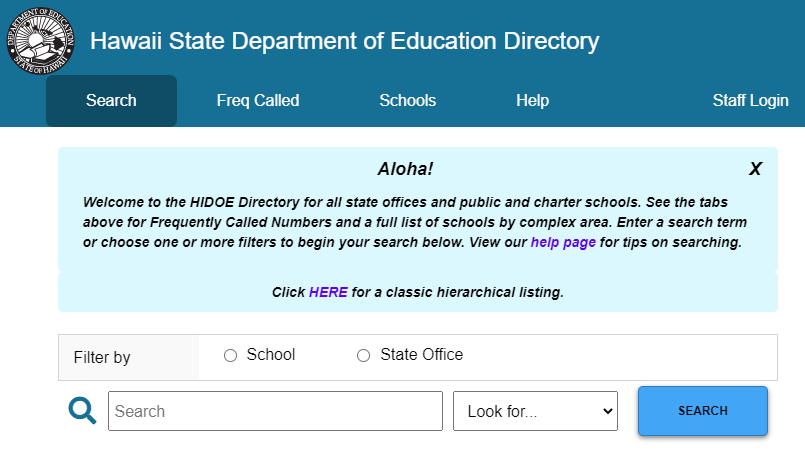 Central	9Aiea-Moanalua-Radford Complex Area (AMR)	9Aiea Complex	9Aiea Elem School	9Aiea High School	10Aiea Inter School	14Pearl Ridge Elem School	16Scott Elem School	18Waimalu Elem School	20Webling Elem School	22Moanalua Complex	23Moanalua Elem School	23Moanalua High School	25Learning Support Center - Aiea-Moanalua-Radford Complexes	31Moanalua Middle School	31Red Hill Elem School	33Salt Lake Elem School	35Shafter Elem School	37Radford Complex	39Aliamanu Elem School	39Aliamanu Middle School	41Hickam Elem School	44Makalapa Elem School	46Mokulele Elem School	48Nimitz Elem School	50Pearl Harbor Elem School	52Pearl Harbor Kai Elem School	54Radford High School	56Learning Support Center - Aiea-Moanalua-Radford Complexes	60Central District Office (CENDO)	60Central District Office (CENDO)	60Central District Office (CENDO)	60Leilehua-Mililani-Waialua Complex Area	69Leilehua Complex	69Helemano Elem School	69Iliahi Elem School	71Inouye Elem School	73Kaala Elem School	75Leilehua High School	77Solomon Elem School	83Wahiawa Elem School	86Wahiawa Middle School	87Wheeler Elem School	90Wheeler Middle School	92Mililani Complex	95Kipapa Elem School	95Mililani High School	97Mililani Ike Elem School	105Learning Support Center - Leilehua-Mililani-Waialua Complexes	107Mililani Mauka Elem School	107Mililani Middle School	109Mililani Uka Elem School	115Mililani Waena Elem School	117Waialua Complex	119Haleiwa Elem School	119Waialua Elem School	120Waialua High & Inter School	122Learning Support Center - Leilehua-Mililani-Waialua Complexes	125Honolulu	126Farrington-Kaiser-Kalani Complex Area (FKK)	126Farrington Complex	126Dole Middle School	126Farrington High School	129Learning Support Center - Farrington-Kaiser-Kalani Complexes	136Fern Elem School	136Kaewai Elem School	138Kalakaua Middle School	139Kalihi Elem School	143Kalihi-Kai Elem School	144Kalihi-Uka Elem School	146Kalihi-Waena Elem School	147Kapalama Elem School	149Linapuni Elem School	151Puuhale Elem School	152Kaiser Complex	153Aina Haina Elem School	154Hahaione Elem School	155Kaiser High School	157Learning Support Center - Farrington-Kaiser-Kalani Complexes	161Kamiloiki Elem School	161Koko Head Elem School	162Niu Valley Middle School	164Kalani Complex	166HI School for the Deaf & Blind	166Kahala Elem School	168Kaimuki Middle School	170Kalani High School	173Learning Support Center - Farrington-Kaiser-Kalani Complexes	177Liholiho Elem School	177Waikiki Elem School	179Wilson Elem School	181Honolulu District Office (HONDO)	183Complex-Honolulu District	183Honolulu Dist-Administration	183Honolulu Dist-Special Education	190Honolulu Dist-Special Services	191Kaimuki-McKinley-Roosevelt Complex Area (KMR)	191McKinley Community School for Adults (MCSA): McKinley, Farrington, Moanalua, Maui, Kauai	191Community School for Adults - Farrington Campus	192Community School for Adults - Kauai Campus	192Community School for Adults - Maui Campus	192Community School for Adults - McKinley Campus	192Community School for Adults - Moanalua Campus	192Kaimuki Complex	192Ala Wai Elem School	193Aliiolani Elem School	194Hokulani Elem School	195Jarrett Middle School	196Jefferson Elem School	197Kaimuki High School	199Learning Support Center - Kaimuki-McKinley-Roosevelt Complexes	202Kuhio Elem School	203Lunalilo Elem School	204Palolo Elem School	205Washington Middle School	206McKinley Complex	209Central Middle School	209Kaahumanu Elem School	211Kaiulani Elem School	213Kauluwela Elem School	214Lanakila Elem School	216Likelike Elem School	217McKinley High School	219Learning Support Center - Kaimuki-McKinley-Roosevelt Complexes	224Royal Elem School	224Roosevelt Complex	225Anuenue School	226Kawananakoa Middle School	228Lincoln Elem School	230Maemae Elem School	231Manoa Elem School	233Noelani Elem School	235Nuuanu Elem School	237Pauoa Elem School	238Roosevelt High School	239Learning Support Center - Kaimuki-McKinley-Roosevelt Complexes	244Stevenson Middle School	244Leeward	247Campbell-Kapolei Complex Area (CK)	247Campbell Complex	247Campbell High School	247Ewa Beach Elem School	257Ewa Elem School	259Ewa Makai Middle School	262Holomua Elem School	266Ilima Inter School	270Iroquois Point Elem School	272Kaimiloa Elem School	274Keoneula Elem School	277Pohakea Elem School	280Kapolei Complex	281Barbers Point Elem School	281Honouliuli Middle School	283Hookele Elem School	284Kapolei Elem School	287Kapolei High School	290Kapolei Middle School	296Makakilo Elem School	300Mauka Lani Elem School	302Leeward District Office (LEEDO)	304Leeward District Office (LEEDO)	304Leeward District Office (LEEDO)	304Nanakuli-Waianae Complex Area (NW)	315Nanakuli Complex	316Nanaikapono Elem School	316Nanakuli Elem School	320Nanakuli High & Inter School	321Learning Support Center - Nanakuli-Waianae Complexes	326Waianae Complex	326Leihoku Elem School	326Maili Elem School	329Makaha Elem School	332Waianae Elem School	334Waianae High School	336Waianae Inter School	343Learning Support Center - Nanakuli-Waianae Complexes	347Pearl City-Waipahu Complex Area (PW)	347Waipahu Community School for Adults (WCSA): Waipahu, Wahiawa, Windward, Hilo, Kona	347Community School for Adults - Hilo Campus	347Community School for Adults - Kona Campus	348Community School for Adults - Wahiawa Campus	348Community School for Adults - Waipahu Campus	348Community School for Adults - Windward Campus	348Pearl City Complex	348Highlands Inter School	348Kanoelani Elem School	351Lehua Elem School	354Manana Elem School	355Momilani Elem School	357Palisades Elem School	358Pearl City Elem School	359Pearl City High School	360Pearl City Highlands Elem	366Waiau Elem School	368Waipahu Complex	369August Ahrens Elem School	370Honowai Elem School	374Kaleiopuu Elem School	376Waikele Elem School	379Waipahu Elem School	381Waipahu High School	385Waipahu Inter School	393Windward	398Castle-Kahuku Complex Area (CK)	398Castle Complex	398Ahuimanu Elem School	398Castle High School	399Learning Support Center - Castle-Kahuku Complexes	404Heeia Elem School	404Kahaluu Elem School	405Kaneohe Elem School	407Kapunahala Elem School	409King Inter School	411Parker Elem School	413Puohala Elem School	415Waiahole Elem School	416Kahuku Complex	417Hauula Elem School	417Kaaawa Elem School	418Kahuku Elem School	419Kahuku High & Inter School	420Laie Elem School	425Sunset Beach Elem School	427Kailua-Kalaheo Complex Area (KK)	428Kailua Complex	428Enchanted Lake Elem School	429Hale O' Olomana	430Kaelepulu Elem School	431Kailua High School	431Learning Support Center - Kailua-Kalaheo Complexes	434Keolu Elem School	434Maunawili Elem School	435Olomana School	437Pope Elem School	438Waimanalo Elem & Inter School	439Kalaheo Complex	441Aikahi Elem School	441Kailua Elem School	443Kailua Inter School	444Kainalu Elem School	447Kalaheo High School	449Learning Support Center - Kailua-Kalaheo Complexes	452Mokapu Elem School	452Windward Dist Office	455Windward District Office (WINDO)	455Windward Dist-Administration	455Central1122 Mapunapuna Street, Suite 200, Honolulu, HI 96819Aiea-Moanalua-Radford Complex Area (AMR)1122 Mapunapuna Street, Suite 200, Honolulu, HI 96819 | Ph:(808) 307-3900 | Fax:(808) 831-6875Tracy YoshikaneBusiness Management OfficerPh:307-3914Rumi IinumaPrivate SecretaryPh:307-3902Louise LopezOffice AssistantPh:307-4623Paula KaaikaulaOffice AssistantPh:622-6438Aiea Complex1122 Mapunapuna Street, Suite 200, Honolulu, HI 96819 | Ph:(808) 307-3900 | Fax:(808) 831-6875Faith WashburnComplex School Renewal SpecialistPh:485-5100 ext. 241Robyn KaitoComplex Area TeacherPh:485-5100 ext. 229Margaret PearlmanDistrict Office TeacherPh:485-5142Sandra IsonoTitle I Linker TeacherPh:485-5158Aiea Elem School99-370 Moanalua Road, Aiea, HI 96701 | Ph:(808) 305-4400 | Fax:(808) 483-7201James KauPrincipalRosa AshleyVice Principal (VP)Jenny HoganOffice AssistantJoy Satsuma-LooOffice AssistantSharon BrayOffice AssistantLori HetrickCounselorRachel Cabreros SubiaCounselorDonald BrayData Processing User Support TechnicianCarolyn DonlinEducational Assistant (EA)Carrie LunaEducational Assistant (EA)Danielle AragonEducational Assistant (EA)Dorothy MahoeEducational Assistant (EA)Geraldine GonsalvesEducational Assistant (EA)Karleen KuahuiaEducational Assistant (EA)Tianna IoapoEducational Assistant (EA)Vernon VerzonEducational Assistant (EA)Victoria AyalaEducational Assistant (EA)Christin LovellElementary TeacherDaryl FujinoElementary TeacherGwendolen LazearElementary TeacherJameson LariosaElementary TeacherJocelyn VargasElementary TeacherKatrina KanemotoElementary TeacherKelcey ChinenElementary TeacherKimberly DonaldElementary TeacherLori KanemotoElementary TeacherLori YamadaElementary TeacherMaile AkionaElementary TeacherTiffanyAnn ChunElementary TeacherTricia KreidlerElementary TeacherTrisha GibsonElementary TeacherLee Ann OshiroGeneral Education/Article VI TeacherNicole MolinaGeneral Education/Article VI TeacherLeanne HayashiLibrarianJanely UganizaPre-School TeacherAugust FredericksonSchool CustodianChristopher StrubaSchool CustodianFrederick FontanillaSchool CustodianJonalyn HernandezSchool CustodianDodi TavaleSchool Health AssistantCarolyn SaveaSpecial Education (SPED) TeacherChelsea OrnellasSpecial Education (SPED) TeacherDonna Marie NgSpecial Education (SPED) TeacherSanta VargasSpecial Education (SPED) TeacherLeia McCabeSpecial Education (SPED) Teacher/Pre-SchoolJenna FelipeStudent Services Coordinator (SSC)Aiea High School98-1276 Ulune Street, Aiea, HI 96701 | Ph:(808) 305-6500 | Fax:(808) 483-7303David TanuvasaPrincipalJhameel DuarteVice Principal (VP)Ronnell NippVice Principal (VP)Jana DuyvejonckOffice AssistantJerilynn MiyajiOffice AssistantLani HarringtonOffice AssistantRosalind TaliuluOffice AssistantSandra RamiscalOffice AssistantSherilee BerasisOffice AssistantClaire YaraAccount ClerkNathan ShintaniAthletic Health Care Trainer (AHCT)Sandra MiyasakiAthletic Health Care Trainer (AHCT)Ashley BalauroCohort InternBen Tsutomu ShimabukuCounselorJody ChowCounselorNeal SakaueCounselorRonnette MiyashiroCounselorWendell SayCounselorJessica NahaleCounselor/AlienationDanette LapotEducational Assistant (EA)Douglas BurgoEducational Assistant (EA)Heidi KamaEducational Assistant (EA)Jennifer WilcoxEducational Assistant (EA)Martha KimEducational Assistant (EA)Melba CacalEducational Assistant (EA)Nancy SettsuEducational Assistant (EA)Natalie RoyEducational Assistant (EA)Zarex DomingoEducational Assistant (EA)Billy TaylorGeneral Education/Article VI TeacherClaire TownsendGeneral Education/Article VI TeacherGabriel KealohaGeneral Education/Article VI TeacherJoann DonnellyGeneral Education/Article VI TeacherLee ShelvertonGeneral Education/Article VI TeacherLeslilyn KazunagaGeneral Education/Article VI TeacherMatthew MomoharaGeneral Education/Article VI TeacherPiilani ChunGeneral Education/Article VI TeacherTrisha CarreiraGeneral Education/Article VI TeacherRonald IkariLibrarianSusana HigaRegistrarAlphonso ThompsonReserve Officers' Training Corps (ROTC) InstructorGeorge RameyReserve Officers' Training Corps (ROTC) InstructorNeal NakamitsuSAC TeacherRoxane MartinezSchool Administrative Services Assistant (SASA)Bryce KaneshiroSchool Athletic DirectorRylan OkumuraSchool BakerGerald PrezaSchool CookCharles KaahanuiSchool CustodianKennan KubaSchool CustodianLisa FranciscoSchool CustodianQaylan MalamaSchool CustodianQaylan MalamaSchool CustodianRalph LuceroSchool CustodianRodelio PonceSchool CustodianSonya YuSchool CustodianWayne EstaniqueSchool CustodianZhinan MooreSchool CustodianThomas RodriguesSchool Food Services Manager (SFSM)Angela RangelSchool Health AssistantDavid FaletoiSchool Security AttendantKevin OishiSchool Security AttendantLouis MaiavaSchool Security AttendantMackenzie TogafauSchool Security AttendantAdam LorussoSecondary TeacherAlan HiguchiSecondary TeacherAlicia NakamitsuSecondary TeacherAlyssa BaileySecondary TeacherAndrew ShainSecondary TeacherAravind ByjuSecondary TeacherBenjamin GoodsonSecondary TeacherBerit DeGrandpreSecondary TeacherBianca MinaSecondary TeacherBrandon KamSecondary TeacherChristine Uchida-LumSecondary TeacherDarren ReySecondary TeacherDesiree CremerSecondary TeacherDon SabadoSecondary TeacherEdward ProwseSecondary TeacherGina RamsonSecondary TeacherGlenn YoungSecondary TeacherJacie MiyashiroSecondary TeacherJacquelyn ClementsSecondary TeacherJennifer LySecondary TeacherJonathan LowSecondary TeacherJoseph CiccarelliSecondary TeacherJoy CaubleSecondary TeacherJoy IwamotoSecondary TeacherJulene TanimotoSecondary TeacherKen KangSecondary TeacherKerene IzumigawaSecondary TeacherKevin MiuraSecondary TeacherKristina JamiasSecondary TeacherLee IkedaSecondary TeacherLinda ChangSecondary TeacherMark HadamaSecondary TeacherMark ShimabukuroSecondary TeacherMary PetersonSecondary TeacherMatthew ChangSecondary TeacherMatthew LeeSecondary TeacherMichal O'NealSecondary TeacherPatricia YoungSecondary TeacherPatrick KennedySecondary TeacherRobyn WagoSecondary TeacherRyan YoneshigeSecondary TeacherSamuel FurumoSecondary TeacherShawn Patrick KalaniSecondary TeacherSusan HayashiSecondary TeacherTiffanyrae Yango-AuSecondary TeacherTrey KlimczakSecondary TeacherBryan CamelloSpecial Education (SPED) TeacherDeshaun GomezSpecial Education (SPED) TeacherJasmine BannerSpecial Education (SPED) TeacherJaylin PetersenSpecial Education (SPED) TeacherKalama AkamineSpecial Education (SPED) TeacherKelly SantosSpecial Education (SPED) TeacherKelsey BedynekSpecial Education (SPED) TeacherRochelle CariagaSpecial Education (SPED) TeacherSaya ShibataSpecial Education (SPED) TeacherStephanie NonakaSpecial Education (SPED) TeacherDenise VillaflorStudent Services Coordinator (SSC)Aiea Inter School99-600 Kulawea Street, Aiea, HI 96701 | Ph:(808) 305-9200 | Fax:(808) 483-7235Alisa BenderPrincipalRyan IshimotoVice Principal (VP)Leilani AntalanOffice AssistantSarina VinluanOffice AssistantJade TuiAccount ClerkAlan YeeCafeteria HelperHerbert ManuelCafeteria HelperJenny ChuCafeteria HelperJiena LiuCafeteria HelperJoshua HatfieldCafeteria HelperPaulette AgcaoiliCafeteria HelperRon AmorCafeteria HelperShuk Ying SoCafeteria HelperSusan GonsalvesCohort InternAlton GooCounselorErinn KawamuraCounselorAshley FoumaiCounselor/High RiskDiane Hilgendorf-PagaduanEducational Assistant (EA)Jeri ByerlyEducational Assistant (EA)Josette WakakuwaEducational Assistant (EA)Joy TsuiEducational Assistant (EA)Karen HirataEducational Assistant (EA)Keene TanakaEducational Assistant (EA)Stacey CarvalhoEducational Assistant (EA)Wade MorimotoEducational Assistant (EA)Jessica DupontFood Services DriverCrystal YooGeneral Education/Article VI TeacherLaurel De PonteGeneral Education/Article VI TeacherNicole LambertRegistrarSandra RosaSchool Administrative Services Assistant (SASA)David NishimuraSchool CookElaine YeeSchool CookAntonio SytianSchool CustodianErnesto SalazarSchool CustodianJose AnchetaSchool CustodianRandall AlcestoSchool CustodianRolando TanoSchool CustodianSheldon FariaSchool Food Services Manager (SFSM)Jasmine CheekSchool Health AssistantAndrew AkemotoSecondary TeacherAndrew MessinaSecondary TeacherChelsea Fujitani-AgasaSecondary TeacherCleve HamasakiSecondary TeacherEizen RamonesSecondary TeacherEvangeline CabangSecondary TeacherJaelin SonodaSecondary TeacherJay TamaribuchiSecondary TeacherJessica Lobo AtnipSecondary TeacherJessy ShiromaSecondary TeacherJohn TunickSecondary TeacherJulia LoprestiSecondary TeacherKacey MartinSecondary TeacherKelli ChingSecondary TeacherKirk DavenportSecondary TeacherMarina SmolensSecondary TeacherMary ShireSecondary TeacherMelanie Castillo-KapuaSecondary TeacherMichelle ToyamaSecondary TeacherOlav FyrileivSecondary TeacherPaul NakamaSecondary TeacherQuyen AndersonSecondary TeacherRonald BumanglagSecondary TeacherRoy ChangSecondary TeacherShari ManabeSecondary TeacherShari TanakaSecondary TeacherSunday Lantos SwettSecondary TeacherTiffany OlivaresSecondary TeacherCarol UyedaSpecial Education (SPED) TeacherCassie RobertsSpecial Education (SPED) TeacherCory MiyasatoSpecial Education (SPED) TeacherJamal ColeonSpecial Education (SPED) TeacherKristine RellesivaSpecial Education (SPED) TeacherRyan AsatoSpecial Education (SPED) TeacherJan WongStudent Services Coordinator (SSC)Pearl Ridge Elem School98-940 Moanalua Road, Aiea, HI 96701 | Ph:(808) 305-9300 | Fax:(808) 483-7255Blaine TakeguchiPrincipalSherri-Lee TallmanVice Principal (VP)Iris MillerOffice AssistantJennifer YimOffice AssistantLori ArakawaOffice AssistantShelby IsaacsCounselorTammy SakatoCounselor/High RiskAdriane AwayaEducational Assistant (EA)Ashley LeslieEducational Assistant (EA)Bailey BarnesEducational Assistant (EA)Crystal LorianEducational Assistant (EA)Donna SchlitzkusEducational Assistant (EA)Kristine TakaiEducational Assistant (EA)Laura Ann YanagiharaEducational Assistant (EA)Wendy AlipioEducational Assistant (EA)Alanna SouzaElementary TeacherAshley Smith-GibbonsElementary TeacherCathy FujiwaraElementary TeacherCorri FerreiraElementary TeacherEmily CheungElementary TeacherGrant OkaElementary TeacherGregoria Perez-MishimaElementary TeacherHillary HayesElementary TeacherJamianne NailiiliElementary TeacherJennifer OmotoElementary TeacherJoseph BanesElementary TeacherJoseph Doike-ForemanElementary TeacherJoy Arakaki-TsutsuiElementary TeacherKarin ShimElementary TeacherKaryn BirgadoElementary TeacherKayla KatayamaElementary TeacherKevin NgElementary TeacherKirsten Lyn YoshidaElementary TeacherKris MurakamiElementary TeacherKristi ChongElementary TeacherLisa HauptmannElementary TeacherLisa NishimotoElementary TeacherPete RamosElementary TeacherRiley TagawaElementary TeacherSarah Ann NagamineElementary TeacherSean ChangElementary TeacherTianna TsutsuiElementary TeacherTiffany TawataElementary TeacherCorrie FongGeneral Education/Article VI TeacherJenny AuGeneral Education/Article VI TeacherLori TonakiLibrarianTennille HalemanuSchool Administrative Services Assistant (SASA)Elias AnnagueySchool CustodianMai ShodaiSchool CustodianMargielyn MatsumotoSchool Health AssistantFelise DenisSpecial Education (SPED) TeacherKathryn MiyamotoSpecial Education (SPED) TeacherKristin YamasakiSpecial Education (SPED) TeacherKyana TakafujiSpecial Education (SPED) TeacherAlbertina LindseySpecial Education (SPED) Teacher/Pre-SchoolJennifer SarpiStudent Services Coordinator (SSC)Scott Elem School98-1230 Moanalua Road, Aiea, HI 96701 | Ph:(808) 483-7220 | Fax:(808) 483-7223Sandra WatanabePrincipalJennifer FloresOffice AssistantRoxanne TomasOffice AssistantKyonghwa ChongCafeteria HelperBrad KusunokiCounselorAtsushi MatsumotoEducational Assistant (EA)Branden PeeblesEducational Assistant (EA)Connie AkamineEducational Assistant (EA)Darlene TakushiEducational Assistant (EA)Leigh KurataEducational Assistant (EA)Leonarda FernandezEducational Assistant (EA)Michael ShimizuEducational Assistant (EA)Norma SanpeiEducational Assistant (EA)Romela Lloren-TalusanEducational Assistant (EA)Tyler JaimeEducational Assistant (EA)Alena WongElementary TeacherAlexandra MccarthyElementary TeacherAlleka KimElementary TeacherAllison ShiraiElementary TeacherArdis ApunaElementary TeacherCarissa OnumaElementary TeacherCheryl UrasakiElementary TeacherDionne Peltier-LowElementary TeacherGeorge ScondrasElementary TeacherHarley MewhaElementary TeacherJacqueline StantonElementary TeacherJason-Brian OgawaElementary TeacherJill KosakiElementary TeacherJoy HashimotoElementary TeacherKelly-Ann KakigiElementary TeacherLailanie PeltierElementary TeacherMelvyne MiyagiElementary TeacherMichelle NinomotoElementary TeacherMin Jeong LeeElementary TeacherNaedine Irish IdicaElementary TeacherRhesa UgotElementary TeacherSteven HathawayElementary TeacherSuzanne SaitoElementary TeacherVicki MinelloElementary TeacherDavid FujiiGeneral Education/Article VI TeacherKathryn WatanabeGeneral Education/Article VI TeacherEmelyn DamasoSchool Administrative Services Assistant (SASA)Imelda SurSchool BakerJoe EstaSchool CookAlexander UbiadasSchool CustodianAndrew MadeloSchool CustodianCalvin FongSchool CustodianKaipo SerikawaSchool CustodianLiana KilaulaniSchool Food Services Manager (SFSM)Kerry AnduhaSchool Health AssistantArnold MadelaSpecial Education (SPED) TeacherKris SatoSpecial Education (SPED) TeacherRyan YamadaSpecial Education (SPED) TeacherSteven AlphabetSpecial Education (SPED) TeacherHenry WongSpecial Education (SPED) Teacher/Pre-SchoolSen Haw KumabeSpecial Education (SPED) Teacher/Pre-SchoolJulie KurisuStudent Services Coordinator (SSC)Richard NakatsuStudent Services Coordinator (SSC)Waimalu Elem School98-825 Moanalua Road, Aiea, HI 96701 | Ph:(808) 307-4500 | Fax:(808) 483-7213Glen IwamotoPrincipalStephanie ShigemasaVice Principal (VP)Kacie HigaOffice AssistantLydia Lorenzo-AsiaticoOffice AssistantMario CortezCafeteria HelperDeanne FuCounselor/High RiskAlejandra AnakaleaEducational Assistant (EA)Alicia BolosanEducational Assistant (EA)Calvarana VerezeEducational Assistant (EA)Erik NugalEducational Assistant (EA)Jaymee NugalEducational Assistant (EA)Jodie MatsudaEducational Assistant (EA)Lilinoe LumEducational Assistant (EA)Lisa-Ann TamuraEducational Assistant (EA)Lydia LuatEducational Assistant (EA)Maria Christina AntalanEducational Assistant (EA)Rosalie JeremiahEducational Assistant (EA)Amie YanuariaElementary TeacherAnya OyadomariElementary TeacherCheryl NishimotoElementary TeacherChloe ChongElementary TeacherColin KanemotoElementary TeacherDeena ChongElementary TeacherDoreen TabeElementary TeacherEleanor ZardinejadElementary TeacherGeralyn YoungElementary TeacherHelen ParkElementary TeacherHenri AylwardElementary TeacherJemimah BaluscangElementary TeacherJennifer MillerElementary TeacherJocelyn AipaElementary TeacherKris EstesElementary TeacherMahealani PalakikoElementary TeacherMargaret KelleyElementary TeacherNicole KawaokaElementary TeacherNorene AjimineElementary TeacherRory HetlandElementary TeacherKarelen TakaraGeneral Education/Article VI TeacherKelli ChongGeneral Education/Article VI TeacherLily HsuGeneral Education/Article VI TeacherRene IwaneSchool Administrative Services Assistant (SASA)Patrick CelebradoSchool BakerPrudencio BautistaSchool CookAndres JuanSchool CustodianImelda AquinoSchool CustodianPrescilo RootSchool CustodianSusan YiSchool CustodianPamela YuenSchool Food Services Manager (SFSM)Lorena NarvaezSchool Health AssistantErinne PangSpecial Education (SPED) TeacherJamie HigashiSpecial Education (SPED) TeacherLaryce VisitacionSpecial Education (SPED) TeacherLouis LujanSpecial Education (SPED) TeacherMelanie CalleonSpecial Education (SPED) TeacherMyriam WhaleySpecial Education (SPED) TeacherRubigilda BaluscangSpecial Education (SPED) TeacherSara HanoskiSpecial Education (SPED) TeacherShayla DoughertySpecial Education (SPED) TeacherLilian Richardson-ReynoldsSpecial Education (SPED) Teacher/Pre-SchoolRobyn MaunupauSpecial Education (SPED) Teacher/Pre-SchoolAnne FongStudent Services Coordinator (SSC)Webling Elem School99-370 Paihi Street, Aiea, HI 96701 | Ph:(808) 483-7240 | Fax:(808) 483-7242Chad MatsudaPrincipalCornelio ConcepcionOffice AssistantHermelyn CleaverOffice AssistantLynsey AgenaOffice AssistantLeigh SnowCounselorMarisa TeruyaCounselor/High RiskRachel MarlerCounselor/High RiskAlisamarie NelsonEducational Assistant (EA)Danielle WilliamsEducational Assistant (EA)Dru MizoguchiEducational Assistant (EA)Jonathan CustinoEducational Assistant (EA)Kathi-Lyn KahanaEducational Assistant (EA)Laureen LuaEducational Assistant (EA)Allen SarbidaElementary TeacherAndrea ReyesElementary TeacherCarole K C KonoElementary TeacherColette LauElementary TeacherDayna ParkElementary TeacherDayton LabanonElementary TeacherErin OkamotoElementary TeacherErin Rettig-McvayElementary TeacherHanlan BowlerElementary TeacherJasmine HeatonElementary TeacherKatrina ArnoldElementary TeacherKrystin MaruishiElementary TeacherMarilou QuillopoElementary TeacherMatthew WongElementary TeacherMaud NishimotoElementary TeacherRalene GasparElementary TeacherRussell AbeElementary TeacherScott SakiharaElementary TeacherSharel KasaiElementary TeacherStanley ChanElementary TeacherTisha NittaElementary TeacherUlulani MattsonElementary TeacherCiara DoughertyGeneral Education/Article VI TeacherVera StrubaSchool Administrative Services Assistant (SASA)Brian OmineSchool CustodianChester T CabanaSchool CustodianCraig ShimizuSchool CustodianDuwayne GasperSchool CustodianSarai KamakaniSchool Health AssistantCharmaine ChongSpecial Education (SPED) TeacherNancy BrennerSpecial Education (SPED) TeacherSubrina SadowskiSpecial Education (SPED) TeacherRayme Ann AwayaSpecial Education (SPED) Teacher/Pre-SchoolBeth FujikawaStudent Services Coordinator (SSC)Moanalua Complex1122 Mapunapuna Street, Suite 200, Honolulu, HI 96819 | Ph:(808) 307-3900 | Fax:(808) 831-6875Lani Ann ArakakiComplex School Renewal Specialist@ Aiea High, Room Q4/Q5Ph:485-5100 ext. 243Moanalua Elem School1337 Mahiole Street, Honolulu, HI 96819 | Ph:(808) 305-1200 | Fax:(808) 831-7877Lynda GaleraPrincipalBrian CarpenterVice Principal (VP)Arlene OshiroOffice AssistantJacqueline LawOffice AssistantLaurinda RodriguezOffice AssistantLila KoideOffice AssistantHelen KimCafeteria HelperLori PaltingCafeteria HelperAudrey ChinenCounselorJay NakasoneCounselorJoy SaitoData Processing User Support TechnicianJames KuniyoshiEducational Assistant (EA)Joycelyn BilanEducational Assistant (EA)Lisa KapeheEducational Assistant (EA)Lloyd GarciaEducational Assistant (EA)Nicole KaopuaEducational Assistant (EA)Robin HonjoEducational Assistant (EA)Brittney FujiwaraElementary TeacherCarly AkauElementary TeacherCharisse SuehiroElementary TeacherChelsie MillerElementary TeacherChrystie IsaacsElementary TeacherDani MuramotoElementary TeacherElise TeruyaElementary TeacherHolly PontesElementary TeacherIrene BayudanElementary TeacherJade LomongoElementary TeacherJenifer LauElementary TeacherJoanne MonheimElementary TeacherJoseph BollElementary TeacherKayla UeshiroElementary TeacherKelsey NireiElementary TeacherKimberly BallesElementary TeacherKimberly SumidaElementary TeacherKristin MuraokaElementary TeacherKylee OshiroElementary TeacherLandy ShiromaElementary TeacherMerri Wada TanjiElementary TeacherNorma GonzalezElementary TeacherRachel Anne WrightElementary TeacherRaejean GamiaoElementary TeacherRebekah MesserElementary TeacherShelley-Ann ItoElementary TeacherSherisse KiriuElementary TeacherTiffany ChinenElementary TeacherVera AlvarezElementary TeacherWhitney FolsomElementary TeacherCourtney UyedaGeneral Education/Article VI TeacherJihan AhmedGeneral Education/Article VI TeacherMary CheungSchool Administrative Services Assistant (SASA)Earl KishimotoSchool BakerDarren HueuSchool CookKimo DaldeSchool CookLane IkeiSchool CustodianLaurence FujihanaSchool CustodianSoon ParkSchool CustodianDaryl KawamotoSchool Food Services Manager (SFSM)Naomi PetersonSchool Health AssistantAlyssa PontillasSpecial Education (SPED) TeacherKaylie EkoSpecial Education (SPED) TeacherSara ErwinSpecial Education (SPED) TeacherMiki Ann TsunedaSpecial Education (SPED) Teacher/Pre-SchoolMatrix DumlaoStudent Services Coordinator (SSC)Moanalua High School2825 Ala Ilima Street, Honolulu, HI 96818 | Ph:(808) 305-1000 | Fax:(808) 831-7919Robin MartinPrincipalKasey LahousseVice Principal (VP)Tara HathawayVice Principal (VP)Tia-Michelle MarquezVice Principal (VP)Wilbert LumVice Principal (VP)Geraldine Diniega-GubatanOffice AssistantJenna HanohanoOffice AssistantJill Kamimura-SalsedoOffice AssistantJonelle TitcombOffice AssistantSheryl SekiOffice AssistantJennifer SenagaAccount ClerkCynthia ShimodaAthletic Health Care Trainer (AHCT)Lee InouyeAthletic Health Care Trainer (AHCT)Gabriel YereCafeteria HelperMaria CorpuzCafeteria HelperYu Mei LiangCafeteria HelperTara Sesepasara-WilliamsCohort InternDonnalyn YamamotoCounselorJennifer LadaoCounselorLisa OkaCounselorNoel KerrCounselorRebecca HimuroCounselorTaryn TonggCounselorTricia ApanaCounselorAndrea RhodesCounselor/AlienationLandon MauricioData Processing User Support TechnicianAkiko HoEducational Assistant (EA)Alexis AbayaEducational Assistant (EA)Alicyn AndersonEducational Assistant (EA)Anovale LuluEducational Assistant (EA)Ida YoungEducational Assistant (EA)Julia BurrEducational Assistant (EA)Karen NishigataEducational Assistant (EA)Kekainani KepaEducational Assistant (EA)Kelcie RapozaEducational Assistant (EA)Kyle NakanoEducational Assistant (EA)Laura TanakaEducational Assistant (EA)Richard JohnsonEducational Assistant (EA)Shawkate NikitinEducational Assistant (EA)Tina MarchioneEducational Assistant (EA)Yuen Ching PangEducational Assistant (EA)Aimee SzeGeneral Education/Article VI TeacherAngela BrooksGeneral Education/Article VI TeacherChristy LewisGeneral Education/Article VI TeacherEthan ParasoGeneral Education/Article VI TeacherJaimelynn TateyamaGeneral Education/Article VI TeacherJoanna KobayashiGeneral Education/Article VI TeacherKenda Ishida-ButayGeneral Education/Article VI TeacherSean TakahashiGeneral Education/Article VI TeacherSusan YokotaLibrarianJacob SmithLibrary AssistantCarolyn MoritaRegistrarMichael WingfieldReserve Officers' Training Corps (ROTC) InstructorSocrates PlantillaReserve Officers' Training Corps (ROTC) InstructorSherwin PangSAC TeacherJessica RobelloSchool Administrative Services Assistant (SASA)Joel KawachiSchool Athletic DirectorAdaline LeeHongSchool CookNicole NishikawaSchool CookDawn CockettSchool CustodianEunyong BaekSchool CustodianFrancisco MangubatSchool CustodianHuinuan ChenSchool CustodianJennifer CrossSchool CustodianJermaine HisatakeSchool CustodianKainalu OrtogeroSchool CustodianMare CabanitSchool CustodianNam GentrySchool CustodianPhra KitmorkSchool CustodianRaymundo MunalemSchool CustodianRoland RasqueroSchool CustodianLaurie HayashidaSchool Food Services Manager (SFSM)Saesha SeguirantSchool Health AssistantBryton RibaoSchool Security AttendantEdward InnSchool Security AttendantEdwin WiseSchool Security AttendantIpulasi EseluSchool Security AttendantRoderick RomanSchool Security AttendantAdam KalmaSecondary TeacherAlan CabantingSecondary TeacherApril DuqueSecondary TeacherAustin ZavalaSecondary TeacherBarbara LaneSecondary TeacherBelinda ToyamaSecondary TeacherBerna Dela CruzSecondary TeacherBliss MitchellSecondary TeacherBrendan RasheedSecondary TeacherBrian ParkSecondary TeacherCavin TakesueSecondary TeacherChad YoshizawaSecondary TeacherCharlene HosokawaSecondary TeacherCharvis BushSecondary TeacherCher TakemotoSecondary TeacherClaire ManutaiSecondary TeacherDane CanidaSecondary TeacherDaniel FurutoSecondary TeacherDavid HasegawaSecondary TeacherElden Takashi SetaSecondary TeacherEric BentkowskiSecondary TeacherErik-Alan EstabilioSecondary TeacherErron YoshiokaSecondary TeacherEvan HashizumeSecondary TeacherFrank RaymondSecondary TeacherGlen AnderssonSecondary TeacherHeather PaulinoSecondary TeacherHelen LauSecondary TeacherHugh IshikawaSecondary TeacherJaloux Mher YanuariaSecondary TeacherJamie RyanSecondary TeacherJanice DelizSecondary TeacherJason NagaokaSecondary TeacherJeffrey FujimotoSecondary TeacherJennifer ColeSecondary TeacherJennifer DellingerSecondary TeacherJennifer JonesSecondary TeacherJenny LundahlSecondary TeacherJill TenganSecondary TeacherJoanne YonamineSecondary TeacherJoelle KramerSecondary TeacherJohn MurraySecondary TeacherJoshua SuapaiaSecondary TeacherJoy HerediaSecondary TeacherJoy OkanoSecondary TeacherJustin KoharaSecondary TeacherKalvi PariSecondary TeacherKarl AchiuSecondary TeacherKatryna FahlgrenSecondary TeacherKeith KitamuraSecondary TeacherKelly KaholokulaSecondary TeacherKyle NakamichiSecondary TeacherLars MitsudaSecondary TeacherLauren KiyonoSecondary TeacherLeroy MakekauSecondary TeacherLiane VossSecondary TeacherLizah VaillancourtSecondary TeacherLorena WongSecondary TeacherLynn HashizumeSecondary TeacherMakana WongSecondary TeacherMargaret TraversSecondary TeacherMargit MessnerSecondary TeacherMaria Bernard ReantasoSecondary TeacherMark DenninghoffSecondary TeacherMark IkenagaSecondary TeacherMatthew PoundsSecondary TeacherMelissa BeaversSecondary TeacherMelissa ShelvertonSecondary TeacherMorgan BloyerSecondary TeacherNeilson IshidaSecondary TeacherNicole NakasujiSecondary TeacherPatricia SoedaSecondary TeacherPeter ArakawaSecondary TeacherRandall StewartSecondary TeacherRandy AcostaSecondary TeacherRhona BarbosaSecondary TeacherRobert RiveroSecondary TeacherRoy HuffSecondary TeacherRyan WlodykaSecondary TeacherSandra Nakagawa-SaitoSecondary TeacherScott YamadaSecondary TeacherSean NishimuraSecondary TeacherShelly KoyanagiSecondary TeacherSoon Young KimSecondary TeacherStacie ArakawaSecondary TeacherStephanie McLaughlinSecondary TeacherTana CambeSecondary TeacherTheresa TomimbangSecondary TeacherTodd OshimaSecondary TeacherVanessa SchlegelSecondary TeacherYadira RosaSecondary TeacherYatska HenningSecondary TeacherYuki LileikisSecondary TeacherZechariah DeloachSecondary TeacherAlice CarpenterSpecial Education (SPED) TeacherBrandy ChangSpecial Education (SPED) TeacherChristopher BlanchardSpecial Education (SPED) TeacherEleanor StinemanSpecial Education (SPED) TeacherFelix BalisacanSpecial Education (SPED) TeacherGannon GragasSpecial Education (SPED) TeacherGina OntaiSpecial Education (SPED) TeacherJaclyn KayaSpecial Education (SPED) TeacherJensen ApanaSpecial Education (SPED) TeacherJoseph MenorSpecial Education (SPED) TeacherKaren FieldsSpecial Education (SPED) TeacherKevin SuzukiSpecial Education (SPED) TeacherLayla RippySpecial Education (SPED) TeacherLori MewSpecial Education (SPED) TeacherNancy GouveiaSpecial Education (SPED) TeacherShauna GilbertSpecial Education (SPED) TeacherTasha YoungSpecial Education (SPED) TeacherTrudy MooreSpecial Education (SPED) TeacherSherrie Faildo-LeeStudent Services Coordinator (SSC)Michelle VillegasStudent Services Coordinator (SSC)Learning Support Center - Aiea-Moanalua-Radford ComplexesANNEX, 1136 California Avenue, Wahiawa, HI 96786 | Ph:(808) 485-5100 | Fax:(808) 485-5104Michael KimOffice AssistantPh:622-6432Amanda GarrettSchool PsychologistKirsten NakamuraSpeech-Language Pathologist (SLP)Moanalua Middle School1289 Mahiole Street, Honolulu, HI 96819 | Ph:(808) 305-1289 | Fax:(808) 831-7859Wayne GuevaraPrincipalAudrey RagragolaVice Principal (VP)Barron IwamuraVice Principal (VP)Delia PeraltaOffice AssistantKaylene TokuhisaOffice AssistantLee Ann LafortuneOffice AssistantAnnie FrankCafeteria HelperEmil John NeronaCafeteria HelperKristine NagasakoCafeteria HelperBrent MuraokaCounselorJuli ShinnCounselorSue Anne BersolaCounselorHenry ZhangData Processing User Support TechnicianCeline RamosEducational Assistant (EA)Edwin GudoyEducational Assistant (EA)Josie AntolinEducational Assistant (EA)Marcus EdayanEducational Assistant (EA)Rosalinda CastilloEducational Assistant (EA)Thurston GodaEducational Assistant (EA)Wesley KwockEducational Assistant (EA)Alejandro PerezGeneral Education/Article VI TeacherHannah WatanabeGeneral Education/Article VI TeacherJarrett HonjiyoGeneral Education/Article VI TeacherKris NakakuraLibrarianGordon NakamoriRegistrarGlenn SawadaSchool Administrative Services Assistant (SASA)Terri LayusSchool BakerNani UshijimaSchool CookAlex SalazarSchool CustodianArturo OfiazaSchool CustodianHenry CacalSchool CustodianWesley UedaSchool CustodianDeborah SwansonSchool Food Services Manager (SFSM)Sherylann WillSchool Health AssistantDonny MaaSchool Safety and Security OfficerAlan-Paul FrankSchool Security AttendantChristian KimSchool Security AttendantAndrew HopoiSecondary TeacherAnna KaneshiroSecondary TeacherBrent WatanabeSecondary TeacherBrian KaneshiroSecondary TeacherChanning Marie GalutiraSecondary TeacherClete YokoeSecondary TeacherDavid ArakakiSecondary TeacherErik OkamuraSecondary TeacherEster TantonSecondary TeacherHayami MiyasatoSecondary TeacherJames PerrySecondary TeacherJennifer ProvencioSecondary TeacherJi Eun OhSecondary TeacherJolene Ifuku-YiSecondary TeacherJulia MewSecondary TeacherKeith WongSecondary TeacherKristen WolfSecondary TeacherKristi ChoiSecondary TeacherKristie FukuzonoSecondary TeacherKristina LeeSecondary TeacherLaura OshiroSecondary TeacherLinda HigashiSecondary TeacherLisa MontoyaSecondary TeacherLori NishiguchiSecondary TeacherLynette YamagataSecondary TeacherMatyas KreidlerSecondary TeacherMegan Mc ClellandSecondary TeacherMinori OumiSecondary TeacherReychelle Nicole Ayau-OdomSecondary TeacherRobin GomesSecondary TeacherRyan HoweSecondary TeacherSandra AbdelahadSecondary TeacherSharon InouyeSecondary TeacherSheree IwaseSecondary TeacherSteven AgasaSecondary TeacherTiffanie RiveraSecondary TeacherTravis KumanoSecondary TeacherAyla MeserveSpecial Education (SPED) TeacherIris FuromotoSpecial Education (SPED) TeacherJared UshirodaSpecial Education (SPED) TeacherJoyce UyeharaSpecial Education (SPED) TeacherKatharine FinesilverSpecial Education (SPED) TeacherNancy HoadleySpecial Education (SPED) TeacherCatherine CallejoStudent Services Coordinator (SSC)Red Hill Elem School1265 Ala Kula Place, Honolulu, HI 96819 | Ph:(808) 305-1530 | Fax:(808) 831-7861Komarey MossPrincipalShannon ArizoOffice AssistantAilan HeCafeteria HelperDaniel KaetsuCounselorCherie BartonEducational Assistant (EA)Dana CostaEducational Assistant (EA)Jeannette GarceEducational Assistant (EA)Jeri LauEducational Assistant (EA)Jill NaoneEducational Assistant (EA)Joy Ring-GadowEducational Assistant (EA)Kolene BallEducational Assistant (EA)Rhonda TimbalEducational Assistant (EA)Alana LudwickElementary TeacherAllison AzumaElementary TeacherCheryl MotoyamaElementary TeacherCindy DeuzElementary TeacherCindy KarrElementary TeacherCurtis KatamotoElementary TeacherErin Takamura-LuuElementary TeacherErnescia TorricerElementary TeacherGabriel MizunakaElementary TeacherHeather RamiroElementary TeacherJamie KuboElementary TeacherJasmine LooElementary TeacherJoan MatsuokaElementary TeacherJoy TamuraElementary TeacherJustin HudcovicElementary TeacherKristen ChunElementary TeacherLeann NovackElementary TeacherLeilani HironakaElementary TeacherPriscilla KuanElementary TeacherRowena CharElementary TeacherTiffany WongElementary TeacherAron BakerGeneral Education/Article VI TeacherRenee SagerGeneral Education/Article VI TeacherWendy LumGeneral Education/Article VI TeacherSharlene GuevaraSchool Administrative Services Assistant (SASA)Ric SebastianSchool BakerRobert AnchetaSchool CookChong KubaSchool CustodianClaudio JacintoSchool CustodianJeremy BartonSchool CustodianIsaiah ChangSchool Food Services Manager (SFSM)Jessica KraftSchool Health AssistantClayton KidaSpecial Education (SPED) TeacherJude Czar Ian BalisacanSpecial Education (SPED) TeacherLeeah TanoSpecial Education (SPED) TeacherMautumua PorotesanoSpecial Education (SPED) TeacherMichelle LimSpecial Education (SPED) TeacherPatti KadohiroSpecial Education (SPED) TeacherRitela SprouleSpecial Education (SPED) TeacherDelvin MondenSpecial Education (SPED) Teacher/Pre-SchoolKelly NiiSpecial Education (SPED) Teacher/Pre-SchoolJill KurisuStudent Services Coordinator (SSC)Salt Lake Elem School1131 Ala Lilikoi Street, Honolulu, HI 96818 | Ph:(808) 305-1600 | Fax:(808) 831-7873Duwayne Fujio AbePrincipalRandall GaleonVice Principal (VP)Gladys ChunOffice AssistantLehua SimeonOffice AssistantRizalina GalizaOffice AssistantKeith KikiloiCohort InternLaura WillcoxCounselorTyron KitashimaCounselorChancen SuzukiData Processing User Support TechnicianCharlene-Kohelani LittaoEducational Assistant (EA)David CarvalhoEducational Assistant (EA)Deborah CullenEducational Assistant (EA)Huana AdiniwinEducational Assistant (EA)Kellie MeheulaEducational Assistant (EA)Lana BowkerEducational Assistant (EA)Leilani Patricia ArgelEducational Assistant (EA)Luwella NaeoleEducational Assistant (EA)May AndresenEducational Assistant (EA)Patricia GabineteEducational Assistant (EA)Venetia BirgadoEducational Assistant (EA)Aaron MeyerElementary TeacherAdria NoguchiElementary TeacherAimee KobashigawaElementary TeacherAlfred RamosElementary TeacherArlyn SagadracaElementary TeacherAshley HorikoshiElementary TeacherChristine MabuniElementary TeacherDelfina ThompsonElementary TeacherDenise YamadaElementary TeacherDiane LoketiElementary TeacherElilynn HaupuElementary TeacherErica MorimotoElementary TeacherGwendilyn LiuElementary TeacherHannah TrenhaileElementary TeacherHeather CorpuzElementary TeacherHeather MurashigeElementary TeacherJamielyn SabasElementary TeacherLiane LeongElementary TeacherLori SumajitElementary TeacherMae Masuda-KopElementary TeacherNguyet CulberstonElementary TeacherNicholas FurumotoElementary TeacherNoreen HigaElementary TeacherPatricia ConteeElementary TeacherRenee ElizaresElementary TeacherShari HigashiElementary TeacherSherryl OdoyaElementary TeacherSoojin EmersonElementary TeacherStacey TeshimaElementary TeacherSummer TanElementary TeacherTara QuijanoElementary TeacherToni FujitaElementary TeacherTracey Joy MatsuiElementary TeacherTroy OkumuraElementary TeacherValerie MimuraElementary TeacherZar Eh Paw MaElementary TeacherChristopher LeeGeneral Education/Article VI TeacherDavid HarauchiGeneral Education/Article VI TeacherRochelle DavalosGeneral Education/Article VI TeacherTeresa ParagesGeneral Education/Article VI TeacherDonna ShigezawaLibrarianMadeline MaddaganSchool Administrative Services Assistant (SASA)Francisco GalizaSchool CustodianLana PoouahiSchool CustodianMason SasakiSchool CustodianPablo LopezSchool CustodianTricia BalanaySchool Health AssistantCynthia LevySpecial Education (SPED) TeacherDale TakimotoSpecial Education (SPED) TeacherJodi VidadSpecial Education (SPED) TeacherKristi FernandezSpecial Education (SPED) TeacherMabelle DenunaSpecial Education (SPED) TeacherMark Gerald CastanoSpecial Education (SPED) TeacherKelly ToguchiSpecial Education (SPED) Teacher/Pre-SchoolLori Ann YoshiokaSpecial Education (SPED) Teacher/Pre-SchoolMaripaz SiscoStudent Services Coordinator (SSC)Shafter Elem School2 Fort Shafter, Honolulu, HI 96819 | Ph:(808) 305-1500 | Fax:(808) 832-3562Yvette CorpuzOffice AssistantAshley PantasticoCounselorJenna HallData Processing User Support TechnicianCandi PowellEducational Assistant (EA)Delia NakanoEducational Assistant (EA)Gay ArakakiEducational Assistant (EA)Grace MizushimaEducational Assistant (EA)Jennifer NakhiengchanhEducational Assistant (EA)Joann HinoEducational Assistant (EA)Lori NakataEducational Assistant (EA)Melissa OrdenEducational Assistant (EA)Ran LeeEducational Assistant (EA)Remy KitamoriEducational Assistant (EA)Rodina IwamasaEducational Assistant (EA)Ryan GonzalesEducational Assistant (EA)Shevelle KalaolaEducational Assistant (EA)Steven RamiscalEducational Assistant (EA)Ashley MiyasakiElementary TeacherCarol AustinElementary TeacherCarol Paul-PazElementary TeacherChelsea SilvaElementary TeacherChristine HanohanoElementary TeacherJames YanosElementary TeacherJennifer WasadaElementary TeacherJessica CastellanoElementary TeacherKasey CrawfordElementary TeacherLoriann TakiguchiElementary TeacherMai Nguyen-VoElementary TeacherMelissa HayashiElementary TeacherMelissah VannattaElementary TeacherNicole RompaskyElementary TeacherPaul WasadaElementary TeacherReyna KamElementary TeacherSheri Lynn FujiiElementary TeacherTandi AionaElementary TeacherVerna Ling-RocheElementary TeacherAlyssa HuiGeneral Education/Article VI TeacherRena SahGeneral Education/Article VI TeacherSandi TakayamaLibrarianTatiana MasudaSchool Administrative Services Assistant (SASA)Melissa WatanabeSchool CustodianStephen NagamineSchool CustodianGina EstacionSchool Health AssistantBreena PangSpecial Education (SPED) TeacherJodi PorterSpecial Education (SPED) TeacherLincoln TylerSpecial Education (SPED) TeacherMarina HigaSpecial Education (SPED) TeacherMelissa SonodaSpecial Education (SPED) TeacherRonda MillerSpecial Education (SPED) TeacherShellie MaizeSpecial Education (SPED) Teacher/Pre-SchoolTheresa KonstSpecial Education (SPED) Teacher/Pre-SchoolMakayla FitzpatrickStudent Services Coordinator (SSC)Radford Complex1122 Mapunapuna Street, Suite 200, Honolulu, HI 96819 | Ph:(808) 307-3900 | Fax:(808) 831-6875Tricia Tamayose OkamuraComplex School Renewal SpecialistPh:485-5100 ext. 223Andreia SchindlerDistrict Office TeacherPh:462-1439Leona KaapuniProfessional Worker@ Aiea Elementary
Administrative Services Asst.(ASA)Ph:294-4717Aliamanu Elem School3265 Salt Lake Blvd., Honolulu, HI 96818 | Ph:(808) 421-4280 | Fax:(808) 421-4283Sandra YoshimiPrincipalBrian FukudaVice Principal (VP)Marian BillonesOffice AssistantNatalie CortezOffice AssistantNoriko SogawaOffice AssistantEsther LeotaCounselorJennifer KanhaiCounselorJohn DoyleData Processing User Support TechnicianAlvin KeamoEducational Assistant (EA)Amber LukeEducational Assistant (EA)Bernadette ToyamaEducational Assistant (EA)Bethany CrowellEducational Assistant (EA)Cynthia KaneshiroEducational Assistant (EA)Jonathan SatowEducational Assistant (EA)Katherine-Anne KimuraEducational Assistant (EA)Kristina ValentineEducational Assistant (EA)Laurie LunaEducational Assistant (EA)Marivic EstralaEducational Assistant (EA)Patti CarterEducational Assistant (EA)Sarah KimmonsEducational Assistant (EA)Sheri Lyn YamasakiEducational Assistant (EA)Sydette CadizEducational Assistant (EA)Brianne KurataniElementary TeacherCharity RichardsonElementary TeacherCorinne KobatakeElementary TeacherCynthia BusqueElementary TeacherDaniel FukumotoElementary TeacherDexter ChunElementary TeacherElizabeth LeachmanElementary TeacherGenieve PaiElementary TeacherJanelle MiuraElementary TeacherJennifer TeruyaElementary TeacherJessica AkunaElementary TeacherKarolyn KaneshiroElementary TeacherKristi KuboElementary TeacherKristy WestbrookElementary TeacherLady Hersy AngalaElementary TeacherLaura FukumotoElementary TeacherLeilani NomuraElementary TeacherLisa BelenElementary TeacherOlivia ArnoldElementary TeacherRainelle MatsuokaElementary TeacherRoss TakenakaElementary TeacherSaundra TakaraElementary TeacherSharee-Ann Pana-CredoElementary TeacherSherrie ClementsElementary TeacherStephanie AuyongElementary TeacherStephanie HayashiElementary TeacherSteve MiyasatoElementary TeacherSusan KanetakeElementary TeacherTrey SaitoElementary TeacherWilene MoreyElementary TeacherClayton MatsuokaGeneral Education/Article VI TeacherFelisa EdnieGeneral Education/Article VI TeacherSarah RamosGeneral Education/Article VI TeacherDawn ShiraishiLibrarianTrisha-Ann PattersonSchool Administrative Services Assistant (SASA)Jon MiyataSchool CustodianLarry AbrahamSchool CustodianRoland BusqueSchool CustodianRonald PascoSchool CustodianSherrie BullockSchool Health AssistantAmy Christine SuzukiSpecial Education (SPED) TeacherCassandra Olayvar-BarayugaSpecial Education (SPED) TeacherDina HusseySpecial Education (SPED) TeacherHalina NgoSpecial Education (SPED) TeacherKristine ChongSpecial Education (SPED) TeacherMerle ArakakiSpecial Education (SPED) TeacherSaint-Marie GoughSpecial Education (SPED) TeacherElaine MillsSpecial Education (SPED) Teacher/Pre-SchoolDawn NeyerStudent Services Coordinator (SSC)Aliamanu Middle School3271 Salt Lake Blvd., Honolulu, HI 96818 | Ph:(808) 421-4100 | Fax:(808) 421-4103Albert HetrickPrincipalDaralyn HaddenVice Principal (VP)Trent HoritaVice Principal (VP)Dawn KubotaOffice AssistantMele MatsushimaOffice AssistantPhyllis IsaOffice AssistantTirso Jiovanni DaetOffice AssistantChongae SaitoCafeteria HelperJulia MedeirosCafeteria HelperLoreta BayudanCafeteria HelperJeann WilliamsCohort InternAshana MullinsCounselorLarry AuCounselor/High RiskAnita CababaEducational Assistant (EA)Annabelle ThompsonEducational Assistant (EA)Beth IopaEducational Assistant (EA)Crystal DonatoEducational Assistant (EA)Danielle McleanEducational Assistant (EA)Kristen ScharfensteinEducational Assistant (EA)Priscilla ArakawaEducational Assistant (EA)Rhiannon MipranoEducational Assistant (EA)Shane MasaniaiEducational Assistant (EA)Shinderpal ChingEducational Assistant (EA)Adam SkalGeneral Education/Article VI TeacherAlexa HerreraGeneral Education/Article VI TeacherJennifer Hartl-DavisGeneral Education/Article VI TeacherJihae PaekGeneral Education/Article VI TeacherMadison MitchellGeneral Education/Article VI TeacherZelda PagalaGeneral Education/Article VI TeacherAndrea BonzoumetLibrary AssistantBonnie YoshidaRegistrarCheryl FontesSchool Administrative Services Assistant (SASA)Patrick KimSchool CookAlbert MedeirosSchool CustodianAlvita MedeirosSchool CustodianDarrol PagaduanSchool CustodianGary IshisakaSchool CustodianRay FontesSchool CustodianMichele GervacioSchool Food Services Manager (SFSM)Kristen ShimoseSchool Health AssistantJamie ClarkeSchool Security AttendantMichael TavaleSchool Security AttendantVinancio BarquisSchool Security AttendantAlice DePinaSecondary TeacherArthur AndresSecondary TeacherAsa ChunSecondary TeacherAshley HardeeSecondary TeacherCherie TeraokaSecondary TeacherChristian CahillSecondary TeacherChristina RosenlundSecondary TeacherChristopher FacuriSecondary TeacherDaniel ZaneSecondary TeacherDeanne SakagawaSecondary TeacherDuane EldredgeSecondary TeacherEhren MeineckeSecondary TeacherElena PendletonSecondary TeacherElizabeth YoungSecondary TeacherIan PelayoSecondary TeacherJanice VierraSecondary TeacherJohn BertrandSecondary TeacherJustin OtaguroSecondary TeacherKalyani MuralidharanSecondary TeacherKelsey KahuiSecondary TeacherLorrie GerschofferSecondary TeacherMarielle DilksSecondary TeacherMary Ann KuroseSecondary TeacherMatthew HastieSecondary TeacherMatthew VarneySecondary TeacherNatalia KotulaSecondary TeacherPamela YoungSecondary TeacherPatrick FunaiSecondary TeacherPaul HeintzSecondary TeacherRandall FerminSecondary TeacherRhodora OriasSecondary TeacherSandy TaketaSecondary TeacherSusan DoughertySecondary TeacherTrina-Marie CasabarSecondary TeacherTyler SisselSecondary TeacherVanessa FredinSecondary TeacherAllen MarianoSpecial Education (SPED) TeacherFelicia MilamSpecial Education (SPED) TeacherJohn DreherSpecial Education (SPED) TeacherKayla HernandezSpecial Education (SPED) TeacherKelly StobieSpecial Education (SPED) TeacherLatisha StiggersSpecial Education (SPED) TeacherNorma CombsSpecial Education (SPED) TeacherRobin KimSpecial Education (SPED) TeacherTiana FuertesSpecial Education (SPED) TeacherBillie-Ann TakahashiStudent Services Coordinator (SSC)Hickam Elem SchoolManzelman Circle, Honolulu, HI 96818 | Ph:(808) 307-4600 | Fax:(808) 421-4157David LaneVice Principal (VP)Deedee FujitaniOffice AssistantKirsten RamirezOffice AssistantVerdeza YapOffice AssistantAshley RickertCounselorMichael Reid SelthData Processing User Support TechnicianAmber AtuatasiEducational Assistant (EA)Arleen StikerEducational Assistant (EA)Crystal WilliamsonEducational Assistant (EA)Hong ConnellEducational Assistant (EA)Jing XieEducational Assistant (EA)Jo Ann ReveraEducational Assistant (EA)Linda KubesEducational Assistant (EA)Tasika SaundersEducational Assistant (EA)Albert SeamsterElementary TeacherAngela DentElementary TeacherAngelique ZittoElementary TeacherAnn UyeharaElementary TeacherBernice NelsonElementary TeacherBrandi HalemanoElementary TeacherCarol KawanoElementary TeacherCassandra Reid-SelthElementary TeacherDina YanagiElementary TeacherGayle BoveElementary TeacherJennifer LymanElementary TeacherJennifer PangElementary TeacherJohn OyakawaElementary TeacherJulia Angel-FrosinaElementary TeacherKeith HamanaElementary TeacherKimberly VogtElementary TeacherLeon MooreElementary TeacherMichele SasakiElementary TeacherMolly MardanyElementary TeacherMyra RedlinElementary TeacherNicole TorioElementary TeacherPeter GuerreraElementary TeacherShanan SeamsterElementary TeacherSharilyn YeeElementary TeacherStephen HerzigElementary TeacherTracie HigashiElementary TeacherValerie YamakawaElementary TeacherJade BotelhoGeneral Education/Article VI TeacherNikki HowickGeneral Education/Article VI TeacherSophie AtkinsGeneral Education/Article VI TeacherEsmeralda DomingoSchool Administrative Services Assistant (SASA)Danilo DomingoSchool BakerMilagrosa AcostaSchool CookDarryn OkunaSchool CustodianDennis AgpaloSchool CustodianElmer BautistaSchool CustodianGideon KalilimokuSchool CustodianRosario BaysaSchool CustodianLorraine RespicioSchool Food Services Manager (SFSM)Chealse PedroSchool Health AssistantRobin BuchananSchool Health AssistantAlyssa ChadwickSpecial Education (SPED) TeacherJennifer Ingellis-DupreSpecial Education (SPED) TeacherLindsey ParkerSpecial Education (SPED) TeacherMonica LittleSpecial Education (SPED) TeacherNicole ParoSpecial Education (SPED) TeacherStacy AndelSpecial Education (SPED) TeacherDavid HarveySpecial Education (SPED) Teacher/Pre-SchoolKelsey KomotoSpecial Education (SPED) Teacher/Pre-SchoolShannon LucianoSpecial Education (SPED) Teacher/Pre-SchoolVirginia D'AmatoStudent Services Coordinator (SSC)Makalapa Elem School4435 Salt Lake Blvd., Honolulu, HI 96818 | Ph:(808) 421-4110 | Fax:(808) 421-4112Denise K B AraiPrincipalSunshine DandurandVice Principal (VP)Ellery Jane BautistaOffice AssistantJoycelyn MisonOffice AssistantLolita ServantesOffice AssistantAlex AgtangCafeteria HelperAmie TolentinoCafeteria HelperAngelique HarwellCafeteria HelperCheryl NakakuraCafeteria HelperJean KobayashiCafeteria HelperLaverne KahaiCafeteria HelperLesi SheenCafeteria HelperLucita AguillonCafeteria HelperPamela SallasCafeteria HelperRachel NamnamaCafeteria HelperRosalind BarberCafeteria HelperThelma AsuncionCafeteria HelperKrichelle SakamotoCounselorRoss MiyoseCounselorLloyd TakeshitaData Processing User Support TechnicianCharlotte KeamoEducational Assistant (EA)Corina IshikawaEducational Assistant (EA)Daphne RapozaEducational Assistant (EA)Geraldine SoriaEducational Assistant (EA)Judith KonEducational Assistant (EA)Keith TakeshitaEducational Assistant (EA)Lisa GarciaEducational Assistant (EA)Lorena BlancaflorEducational Assistant (EA)Miki CrispEducational Assistant (EA)Mildred FagaraganEducational Assistant (EA)Rizalee MadambaEducational Assistant (EA)Scott ReillyEducational Assistant (EA)Shanna LumEducational Assistant (EA)Shelley ZaneEducational Assistant (EA)Ann ChinenElementary TeacherArisha AuElementary TeacherBrandon AuElementary TeacherCameron Inouye-NgElementary TeacherChristine DungElementary TeacherClinton HaiokaElementary TeacherDale KegleyElementary TeacherDarrell John AhueElementary TeacherEdean NomuraElementary TeacherFrances YeeElementary TeacherGreg MaedaElementary TeacherHannah FuentesElementary TeacherJamie KawainuiElementary TeacherJanelle PerreiraElementary TeacherJulie SeedElementary TeacherKailee FreitasElementary TeacherKananionapua KekuawelaElementary TeacherKarol YonedaElementary TeacherKathlene SuzukiElementary TeacherKinsley HallElementary TeacherKris DuquetteElementary TeacherKylie LeongElementary TeacherLindsay NeuberElementary TeacherMichael KawatachiElementary TeacherMichelle Okamoto-LumElementary TeacherNaomi S K MiharaElementary TeacherOlivia TolentinoElementary TeacherRene WongElementary TeacherRenee AbramsonElementary TeacherSharon TominagaElementary TeacherSteve NguyenElementary TeacherKevin AgustinFood Services DriverMontez MateoFood Services DriverCaroline ChidaGeneral Education/Article VI TeacherGregory NakashimaGeneral Education/Article VI TeacherMaricar KawasakiLibrarianMely MagtanongSchool Administrative Services Assistant (SASA)Robbyline WongSchool BakerGreg HonmaSchool CookDommie Jerald NamnamaSchool CustodianJay AsuncionSchool CustodianLouie MiguelSchool CustodianVirginia SalibidaSchool Health AssistantChuma SakamotoSpecial Education (SPED) TeacherCorinne LagoySpecial Education (SPED) TeacherElla ChabraSpecial Education (SPED) TeacherJennifer SummeySpecial Education (SPED) TeacherSoo Kyung LeeSpecial Education (SPED) TeacherTammy Yagi-BarrettSpecial Education (SPED) TeacherLeanna Marie AgustinSpecial Education (SPED) Teacher/Pre-SchoolRebecca BakerSpecial Education (SPED) Teacher/Pre-SchoolShirlee Maluo-SmithStudent Services Coordinator (SSC)Mokulele Elem School250 Aupaka Street, Honolulu, HI 96818 | Ph:(808) 421-4180 | Fax:(808) 421-4182Melissa GooPrincipalNoriko GoodrichOffice AssistantSandra AricayosOffice AssistantMicheal DavidsonCounselorCelyn CruzEducational Assistant (EA)Janna ArakakiEducational Assistant (EA)Julia EasterlingEducational Assistant (EA)Leslie SaloricmanEducational Assistant (EA)Teresa BennettEducational Assistant (EA)Amy OkinishiElementary TeacherCheryl LevensonElementary TeacherJamie KawamuraElementary TeacherJanelle IzutsuElementary TeacherJodi TaharaElementary TeacherLani NgElementary TeacherLinda ChingonElementary TeacherMae HatashimaElementary TeacherMargaret BrownElementary TeacherNeva MasuokaElementary TeacherPatti TagawaElementary TeacherSadie LuckieElementary TeacherSeth MckeagueElementary TeacherMegin YoungGeneral Education/Article VI TeacherTina EnglemanGeneral Education/Article VI TeacherCatherine WilliamsSchool Administrative Services Assistant (SASA)Lenelle MageoSchool BakerBetty MillerSchool CookLucinda SaloricmanSchool CustodianPulefano TufiSchool CustodianTracy BaileySchool CustodianLeichelle IokiaSchool Food Services Manager (SFSM)Natalie BessonoffSchool Health AssistantAmanda LacarSpecial Education (SPED) TeacherKathleen KearnsSpecial Education (SPED) TeacherMelanie WalmsleySpecial Education (SPED) TeacherRoberta Kay AkiuSpecial Education (SPED) TeacherIris Keiko LazorSpecial Education (SPED) Teacher/Pre-SchoolJulia FernandezSpecial Education (SPED) Teacher/Pre-SchoolJane LeeStudent Services Coordinator (SSC)Nimitz Elem School520 Main Street, Honolulu, HI 96818 | Ph:(808) 307-4400 | Fax:(808) 421-4170Marcy KagamiPrincipalCorey AllenVice Principal (VP)Cheryl SasabeOffice AssistantJanelle HigaOffice AssistantMichelle YipOffice AssistantErik KubotaCohort InternCaleigh MoatsCounselorAmber-Salamasina IeromeEducational Assistant (EA)Caroline KimEducational Assistant (EA)Cynthia MoihaEducational Assistant (EA)Erika RodgersEducational Assistant (EA)Kristine FujitaniEducational Assistant (EA)Lena KeungEducational Assistant (EA)Merlyn ShanklesEducational Assistant (EA)Michelle HerediaEducational Assistant (EA)Norma SosaEducational Assistant (EA)Rachael TerrioEducational Assistant (EA)Stephanie ParkerEducational Assistant (EA)Terri IrwinEducational Assistant (EA)Tina TamaruEducational Assistant (EA)April Joy ApanaElementary TeacherAshley Thornton-EnriquesElementary TeacherAutumn StroehElementary TeacherCarey DebeauxElementary TeacherCheryl SanpeiElementary TeacherCheryl P S W KuroiwaElementary TeacherChristina GobertElementary TeacherChristy BongoElementary TeacherCora LeeElementary TeacherDarci Ann MuromotoElementary TeacherDerek WongElementary TeacherErin KamElementary TeacherHeather FrechElementary TeacherJanelle KamElementary TeacherJennifer WorcesterElementary TeacherJessica OsborneElementary TeacherJoycelynn Carlos-TangalanElementary TeacherKaren KaneshiroElementary TeacherKirsten JensenElementary TeacherKristy AlamaElementary TeacherLisa EspirituElementary TeacherLogan OkitaElementary TeacherLorie SolisElementary TeacherMelissa CortezElementary TeacherRamona MatsumotoElementary TeacherRegina FurukawaElementary TeacherRoxanne KauffmanElementary TeacherRyan KamElementary TeacherSheri Lynn HonnakaElementary TeacherSteven DeponteElementary TeacherSusanne LindbergElementary TeacherTodd MatsumotoElementary TeacherGayden SomaGeneral Education/Article VI TeacherKelsey ArakakiGeneral Education/Article VI TeacherShannon YanoGeneral Education/Article VI TeacherJulie ShiromaSchool Administrative Services Assistant (SASA)Donna RobinsonSchool BakerKathy FujishigeSchool CookAaron YanagawaSchool CustodianDarold PabloSchool CustodianHarris UchidaSchool CustodianJay IwamotoSchool CustodianPercival GarmaSchool CustodianDenise CamanseSchool Food Services Manager (SFSM)Marlene H M YongSchool Health AssistantBlythe EverettSpecial Education (SPED) TeacherCarole Mc LeanSpecial Education (SPED) TeacherDawn Kealoha-SiazonSpecial Education (SPED) TeacherKeith TeruyaSpecial Education (SPED) TeacherLisa Ann HiranakaSpecial Education (SPED) TeacherLori ShibataSpecial Education (SPED) TeacherChieko IdemotoSpecial Education (SPED) Teacher/Pre-SchoolShannon WellbaumSpecial Education (SPED) Teacher/Pre-SchoolJason WongStudent Services Coordinator (SSC)Pearl Harbor Elem School1 Moanalua Ridge, Honolulu, HI 96818 | Ph:(808) 305-6000 | Fax:(808) 421-4128Shannon TamashiroPrincipalLachelle SablanVice Principal (VP)Dana OkadaOffice AssistantEmma-Thomas PardilloOffice AssistantGlenn AgusenOffice AssistantTwila RayOffice AssistantAaron OharaCounselorMelissa HangaiCounselorAnn NovakEducational Assistant (EA)Ashley BrownEducational Assistant (EA)Charnel GuitguitinEducational Assistant (EA)Helen MiyazakiEducational Assistant (EA)Ines Serate MaldonadoEducational Assistant (EA)Renee ElliottEducational Assistant (EA)Shannon TugadeEducational Assistant (EA)Shelly Ann CasupangEducational Assistant (EA)Vanessa FagaraganEducational Assistant (EA)Wesley TamaruEducational Assistant (EA)Adriann AuElementary TeacherAndrea DiazElementary TeacherCeleste KamiyaElementary TeacherCourtney MizufukaElementary TeacherDouglas ElderElementary TeacherDustin ChangElementary TeacherGlen MuranakaElementary TeacherJennifer McCordElementary TeacherJoni WongElementary TeacherKaren RapozaElementary TeacherKathryn SchmedingElementary TeacherKristi IngelElementary TeacherKyra WongElementary TeacherLinda KellyElementary TeacherLori TangaElementary TeacherLynette ArakiElementary TeacherMelanie SakamotoElementary TeacherMichelle TaguchiElementary TeacherRayna KinoshitaElementary TeacherRegina MotoyamaElementary TeacherReyn OginoElementary TeacherSarah CzyzElementary TeacherSherry NavarroElementary TeacherTanya CasilElementary TeacherTracy NguyenElementary TeacherCrystal KaahanuiGeneral Education/Article VI TeacherKainoa KapuniaiGeneral Education/Article VI TeacherSehee MoonGeneral Education/Article VI TeacherDenise SumidaLibrarianJoni PagudSchool Administrative Services Assistant (SASA)Lance KojimaSchool BakerKenneth OkazakiSchool CookAngel TagleSchool CustodianGeorge KalauokaaeaSchool CustodianMa Cynthia CandidoSchool CustodianPero LangrineSchool CustodianTroy HangaiSchool CustodianNina PangelinaSchool Food Services Manager (SFSM)Lindy CummingsSchool Health AssistantAmanda VelazquezSpecial Education (SPED) TeacherCaitlyn SuzukiSpecial Education (SPED) TeacherElectra SpauldingSpecial Education (SPED) TeacherEmily PoulsenSpecial Education (SPED) TeacherKellie ParcelsSpecial Education (SPED) TeacherKristina De WittSpecial Education (SPED) TeacherMadilyn ConroySpecial Education (SPED) TeacherAngela RiveroSpecial Education (SPED) Teacher/Pre-SchoolPatricia Aponte MojicaSpecial Education (SPED) Teacher/Pre-SchoolSharlene WhitehouseSpecial Education (SPED) Teacher/Pre-SchoolMalia TamashiroStudent Services Coordinator (SSC)Pearl Harbor Kai Elem School1 C Avenue, Honolulu, HI 96818 | Ph:(808) 421-4245 | Fax:(808) 421-4248Dean CasupangPrincipalDeanne ShibaokaVice Principal (VP)Regina EnosVice Principal (VP)Charmain OrtizOffice AssistantTracy KaoihanaOffice AssistantDerrick NiiCounselorKeilyn Ah YatCounselorAngela GumayagayEducational Assistant (EA)Carol Thomley-De JesusEducational Assistant (EA)Elizabeth SorianoEducational Assistant (EA)Genie MartinEducational Assistant (EA)Holly BrockEducational Assistant (EA)Mahina BachillerEducational Assistant (EA)Michelle CombsEducational Assistant (EA)Rachel InouyeEducational Assistant (EA)Allison IkenoElementary TeacherChelsea TavoElementary TeacherCherilyn SoriaElementary TeacherCheryl UchimaElementary TeacherCourtney YoungElementary TeacherEdwin FujimotoElementary TeacherJaime SambuenoElementary TeacherJan InnElementary TeacherJulia ChongElementary TeacherKeana AinaElementary TeacherKeely TranElementary TeacherMaricel ShibataElementary TeacherMeredith WordElementary TeacherNorman Delos SantosElementary TeacherRamona PayesElementary TeacherRobin IngElementary TeacherShari FukumotoElementary TeacherShayna ToyamaElementary TeacherTeri Ann YonedaElementary TeacherJeannette MatsuedaGeneral Education/Article VI TeacherKrizia BesterGeneral Education/Article VI TeacherLeilani NgumeziGeneral Education/Article VI TeacherNelie MaximoSchool Administrative Services Assistant (SASA)Ae Ja KikuchiSchool BakerMichael KawamotoSchool CookBernard DaoangSchool CustodianJeremias DiocaresSchool CustodianLawrence DaoangSchool CustodianMilton KaahanuiSchool CustodianRhamen MacahigSchool CustodianScott TakafujiSchool Food Services Manager (SFSM)Leslie KobashigawaSchool Health AssistantAileen Joy SuzawaSpecial Education (SPED) TeacherDalton MurataSpecial Education (SPED) TeacherKatherine JaggerSpecial Education (SPED) TeacherMark MendozaSpecial Education (SPED) TeacherRussell WellsSpecial Education (SPED) TeacherJamie BlakeSpecial Education (SPED) Teacher/Pre-SchoolJasmin Lei InmanSpecial Education (SPED) Teacher/Pre-SchoolVikki NakanoSpecial Education (SPED) Teacher/Pre-SchoolBonnie ScheuringStudent Services Coordinator (SSC)Radford High School4361 Salt Lake Blvd., Honolulu, HI 96818 | Ph:(808) 421-4200 | Fax:(808) 421-4210James SundayPrincipalDanelle HuddyVice Principal (VP)Richard ShimabukuroVice Principal (VP)Trisha Toyama-WakumotoVice Principal (VP)Tyler BrownVice Principal (VP)Dindo MunsayacOffice AssistantErlinda CasteloOffice AssistantGail SakaidaOffice AssistantInez TakushiOffice AssistantMelissa EpenesaOffice AssistantOscar BillonesAccount ClerkKelsey BockAthletic Health Care Trainer (AHCT)Mansfield LamAthletic Health Care Trainer (AHCT)George SumidaCounselorKrislyn HaraCounselorMichelle KauCounselorSusanne O'Sullivan-HondaCounselorTrina AquinoCounselorDouglas ThurmanData Processing User Support TechnicianBruce NaluaiEducational Assistant (EA)Cynthia AvillaEducational Assistant (EA)Earl RobertsonEducational Assistant (EA)Enrica GuerreroEducational Assistant (EA)Faleiva HuntEducational Assistant (EA)Fu'Ameleke Tauanu'UEducational Assistant (EA)Lani HoEducational Assistant (EA)Lisa SilvaEducational Assistant (EA)Rachel KennedyEducational Assistant (EA)Regino DaytonEducational Assistant (EA)Ricardo SaladoEducational Assistant (EA)Shelly VillasenorEducational Assistant (EA)Solouta MalaeEducational Assistant (EA)Yolanda BrownEducational Assistant (EA)Aaron BischoffGeneral Education/Article VI TeacherAndrea FitzgeraldGeneral Education/Article VI TeacherDaniella GriffayGeneral Education/Article VI TeacherElizabeth PattonGeneral Education/Article VI TeacherGrant TakiguchiGeneral Education/Article VI TeacherRobert ButzGeneral Education/Article VI TeacherNexhmee EscalanteLibrary AssistantMildred HetrickRegistrarBrian BelkReserve Officers' Training Corps (ROTC) InstructorHarrison DepondicchelloReserve Officers' Training Corps (ROTC) InstructorJohn GotoSAC TeacherKaren NagamineSchool Administrative Services Assistant (SASA)Kelly Jack SurSchool Athletic DirectorWilfredo PaclebSchool BakerMiriam CastilloSchool CookAlan BrownSchool CustodianBarbara AsuncionSchool CustodianDan YaraSchool CustodianEfren CortezSchool CustodianJaime MendigurenSchool CustodianJoseph CristobalSchool CustodianModesto RosquetaSchool CustodianRaymond BadayosSchool CustodianThomas TakasakiSchool CustodianKevin TeshimaSchool Food Services Manager (SFSM)Sandee MedeirosSchool Health AssistantFrank EpenesaSchool Security AttendantRichard SmithSchool Security AttendantSamuel MaoSchool Security AttendantViefu EpenesaSchool Security AttendantAaron MachidaSecondary TeacherAlgerico UganizaSecondary TeacherAndrew JonesSecondary TeacherAnnie CasausSecondary TeacherArlene PaiSecondary TeacherBrittany WestSecondary TeacherBrittney HamiltonSecondary TeacherBrittney Pasion AlmeidaSecondary TeacherCarol SaharaSecondary TeacherChanel KawasakiSecondary TeacherCharles ChongSecondary TeacherCheryl NgSecondary TeacherChristine ChristeSecondary TeacherDaniel ShaverSecondary TeacherDenise MinaSecondary TeacherDygre EnosSecondary TeacherErin TabaliSecondary TeacherEvan EliasonSecondary TeacherGeraldine FairbankSecondary TeacherIvan SanidadSecondary TeacherJacob SurSecondary TeacherJamie KahalewaiSecondary TeacherJamie Lee EconomouSecondary TeacherJanine ArisumiSecondary TeacherJennifer SugaharaSecondary TeacherKarina Polo LungSecondary TeacherKenneth PattonSecondary TeacherLawrence FrankSecondary TeacherMahina Komeiji RolandSecondary TeacherMaria OkaSecondary TeacherMark KanetsunaSecondary TeacherMark PrimeauxSecondary TeacherMelanie ToloumuSecondary TeacherMeri OkanoSecondary TeacherMisti BenozaSecondary TeacherNelson LauSecondary TeacherPatrick StrineSecondary TeacherRebecca Gwynn JohnsonSecondary TeacherReyna MilesSecondary TeacherRobert PatchoSecondary TeacherShaun KajiwaraSecondary TeacherShelby CampanellaSecondary TeacherSherrie TiitiiSecondary TeacherSusan HarringtonSecondary TeacherSuzie WallaceSecondary TeacherTehani SaladinoSecondary TeacherThomas LunaSecondary TeacherThomas TereschukSecondary TeacherTiffany PetersenSecondary TeacherTiffany-Rose LumSecondary TeacherTravis ArmstrongSecondary TeacherTroy FreitasSecondary TeacherTroy OkamotoSecondary TeacherVictoria HigashiSecondary TeacherVirginie Solace-MichaudSecondary TeacherWaynette MitchellSecondary TeacherFrederick SalanoaSpecial Education (SPED) TeacherJayson KramerSpecial Education (SPED) TeacherJoshua PieperSpecial Education (SPED) TeacherJustin FrashSpecial Education (SPED) TeacherKerry PattonSpecial Education (SPED) TeacherKevin NgSpecial Education (SPED) TeacherLon PassosSpecial Education (SPED) TeacherMalevine SalanoaSpecial Education (SPED) TeacherNaomi TuumaloSpecial Education (SPED) TeacherNathan KrahnSpecial Education (SPED) TeacherSanoe TuiteleSpecial Education (SPED) TeacherSuzanne GoodrichSpecial Education (SPED) TeacherTani Almont-DoneSpecial Education (SPED) TeacherLisa JohnstoneStudent Services Coordinator (SSC)Learning Support Center - Aiea-Moanalua-Radford ComplexesANNEX, 1136 California Avenue, Wahiawa, HI 96786 | Ph:(808) 485-5100 | Fax:(808) 485-5104Rosie MinoOffice AssistantPh:421-4263 ext. 221Tumia TuimavaveHuman Services ProfessionalMaria Monica-KaanapuPsychological ExaminerPh:483-7220 ext. 276Joni Shimomura-NguyenSpeech-Language Pathologist (SLP)Lisa IjiriSpeech-Language Pathologist (SLP)Mackenzie CarlsonSpeech-Language Pathologist (SLP)Central District Office (CENDO)1122 Mapunapuna Street, Suite 200, Honolulu, HI 96819 | Ph:(808) 307-3900 | Fax:(808) 831-6875Central District Office (CENDO)1122 Mapunapuna Street, Suite 200, Honolulu, HI 96819 | Ph:(808) 307-3900 | Fax:(808) 831-6875Central District Office (CENDO)1122 Mapunapuna Street, Suite 200, Honolulu, HI 96819 | Ph:(808) 307-3900 | Fax:(808) 831-6875John EricksonComplex Area Superintendent (CAS)Ph:307-3902Robert DavisComplex Area Superintendent (CAS)Ph:307-3901Grace BejerSecretary@ Hickam ElementaryPh:307-4642Katherine AndayaSecretaryPh:622-6432Susan MatsumuraSecretaryPh:421-4263 ext. 235Tasha TandaSecretary@ Hickam ElementaryPh:307-4642Eileen KimOffice AssistantPh:622-6432Gayle SimonOffice AssistantPh:307-3900Janis AnzaiOffice AssistantPh:305-6610Jodi FujimotoOffice AssistantPh:621-0485Joy TanjiOffice AssistantPh:305-6610Kathy TanimotoOffice AssistantPh:622-6432Leinani VerdaderoOffice AssistantPh:622-6438Norine BakerOffice AssistantSharla FuruyaOffice AssistantPh:622-6438Shawnie DeupreyOffice AssistantKarolyn KaweloAccount ClerkPh:421-4263 ext. 232Sylvia ConsillioAccount ClerkPh:307-3910Shantel AricayosBEHAVIOR ANALYSTVictoria RobertsBEHAVIOR ANALYSTAndreas OkolovitchBehavioral Health SpecialistPh:627-9010 ext. 71291Bridget ReynoldsBehavioral Health SpecialistCarson CarlsonBehavioral Health SpecialistCasey MenorBehavioral Health SpecialistChana DimmittBehavioral Health SpecialistCharnay GimaBehavioral Health SpecialistChrystalline GarettBehavioral Health SpecialistDana ConstableBehavioral Health SpecialistDonella RodriguezBehavioral Health Specialist1122 Mapunapuna St., Ste. 200 Honolulu, HI 96819
@ Mililani MiddlePh:627-9000Donna Christine MabutiBehavioral Health SpecialistDonna-Lei DowneyBehavioral Health SpecialistElizabeth BookmyerBehavioral Health SpecialistErin MacedonioBehavioral Health SpecialistFlorentina KobukeBehavioral Health SpecialistGabriel MaunupauBehavioral Health SpecialistPh:225-2642Garrett GabrielBehavioral Health SpecialistJakob LairseyBehavioral Health SpecialistJanelle StarmerBehavioral Health SpecialistJasmin ChangBehavioral Health SpecialistJason WisdomBehavioral Health SpecialistPh:321-9845Jeanette ManagoBehavioral Health SpecialistJennifer CornwellBehavioral Health SpecialistJose Daniel RojalesBehavioral Health SpecialistJoseph KaiserBehavioral Health SpecialistJoy NittaBehavioral Health SpecialistKari KumpisBehavioral Health SpecialistKasey VanderhoofBehavioral Health SpecialistPh:462-1434Kelsey DomingoBehavioral Health SpecialistKevin NhieuBehavioral Health SpecialistKirk NakakiBehavioral Health SpecialistPh:421-4180Lafaele Solomona-AumavaeBehavioral Health SpecialistLei Ann Chun-AdamsBehavioral Health SpecialistPh:462-1436Maile KimuraBehavioral Health SpecialistMeghan ChinBehavioral Health SpecialistMishea CookBehavioral Health SpecialistNatalie WongBehavioral Health SpecialistPatricia TairaBehavioral Health SpecialistPh:225-3009Rebecca MiyahiraBehavioral Health SpecialistSharon AlduesoBehavioral Health SpecialistTammy Wheeler-CashmanBehavioral Health SpecialistTavita MaeaBehavioral Health SpecialistTeresa LukowiczBehavioral Health SpecialistTuere WilliamsBehavioral Health SpecialistPh:462-1435Willie FinleyBehavioral Health SpecialistPh:778-6935Denise CarpenterBehavioral SpecialistJoachin KaaihueBehavioral SpecialistJon MisuraBehavioral SpecialistChelsie EspirituBehavioral TechnicianDaniel NakamuraBehavioral TechnicianLauren GooBehavioral TechnicianShyanne MacalinoBehavioral TechnicianHae (Sook) HahnBilingual/Bicultural School-Home AssistantPh:485-5111Isobel MahimerBilingual/Bicultural School-Home AssistantPh:485-5111Otinia KoichyBilingual/Bicultural School-Home AssistantPh:485-5111Angelica Camille TagabanClinical PsychologistDale HigashinoClinical PsychologistDariann FernandezClinical PsychologistJarrett HoribataClinical PsychologistKimberly McDonaldClinical PsychologistMadelyn Butac-RoeskeClinical PsychologistAmy SackettCommunication AideBridget ConklinCommunication AideCristy BullCommunication AideDasia-Bea TomasCommunication AideEileen KimCommunication AideGail SylvaCommunication AideGina AsariCommunication AideKristin HowardCommunication AideLuana KeohokapuCommunication AideSharisse AkagiCommunication AideDale CastroComplex Academic Officer (CAO)@ Mililani Ike, Rm. TB-10Ph:626-0940 ext. 309Rory VierraComplex Academic Officer (CAO)Ph:307-3909Calvin Miki ShimomuraComplex Area Personnel Specialist (CAPS)Ph:307-3911Mark ArinagaComplex Area Personnel Specialist (CAPS)Ph:307-3900Alvin LinComplex Area TeacherPh:305-3423Aurene PadillaComplex Area TeacherPh:626-0940 ext. 309Donna HopoiComplex Area TeacherResource Teacher @ Aiea High, Room Q4/Q5Ph:485-5100 ext. 224Gerri Lynne NakasoneComplex Area TeacherPh:305-3423Grant ToyookaComplex Area TeacherPh:622-6393Gregg IhaComplex Area TeacherPh:626-0940Ileta PattonComplex Area TeacherResource Teacher, CSSS/NGSS/STEM @ Aiea High, Room Q4/Q5Ph:485-5100 ext. 226Kori Ann CidadeComplex Area TeacherLisa Kathleen LeongComplex Area TeacherResource Teacher, CSI @ Aiea High, Room Q4/Q5Ph:485-5100 ext. 225Teresa KwokComplex Area TeacherTraci SasakiComplex Area TeacherPh:485-5111Wailana PavaoComplex Area TeacherPh:627-7464 ext. 309Wendy HongComplex Area TeacherPh:627-7464 ext. 309Deyon NagatoDistrict Education Specialist (DES)Waialua ComplexPh:307-3900Jerrold YashiroDistrict Education Specialist (DES)Ph:622-6432Joanne BrinichDistrict Education Specialist (DES)Ph:307-4641Michael John JoseDistrict Education Specialist (DES)Ph:421-4263 ext. 226Shelley FerraraDistrict Education Specialist (DES)Literary Grant Coordinator @ Leilehua HighPh:305-3000Teri TabioloDistrict Education Specialist (DES)Ph:622-6438Alan KaneshiroDistrict Office TeacherAlexander LewisDistrict Office TeacherPh:421-4263 ext. 225Alvin LacarDistrict Office TeacherPh:271-3078Avory AbordonadoDistrict Office TeacherBarbara LearDistrict Office TeacherBryantt BernardoDistrict Office TeacherC M Miyamoto-KajiwaraDistrict Office TeacherChad CidadeDistrict Office TeacherPh:622-6432Derek KimuraDistrict Office TeacherPh:622-6432Erin MendelsonDistrict Office TeacherPh:622-6432Esther ChoiDistrict Office TeacherPh:483-7210Gail IzumiDistrict Office TeacherPh:622-6432Harry Patrick BoloDistrict Office TeacherHeddy DuncanDistrict Office TeacherJoanna MezaDistrict Office TeacherPh:627-7464 ext. 309Jonathan NishikataDistrict Office TeacherJuliana RomeroDistrict Office TeacherPh:225-0942Kaleihoku NathanielDistrict Office TeacherPh:627-7747Kimberly OshiroDistrict Office TeacherKristie Yuh-GatewoodDistrict Office TeacherPh:483-7210Lance SaneishiDistrict Office TeacherLauren Kiyomi ArimotoDistrict Office TeacherPh:622-6432Lindsey LoweDistrict Office TeacherLissa GoyaDistrict Office TeacherPh:225-2631Lori SumidaDistrict Office TeacherPh:421-4263 ext. 230Lorraine CruzDistrict Office TeacherLugielle NunesDistrict Office TeacherMartha AkinaDistrict Office TeacherMichelle BumanglagDistrict Office TeacherPh:622-6432Nathan KomataDistrict Office TeacherNova EricksonDistrict Office TeacherPh:421-4263 ext. 224Qi LauDistrict Office TeacherPh:225-0913Rae LouiDistrict Office TeacherPh:483-7210Robert OnizukaDistrict Office TeacherPh:622-6438Scott IshikawaDistrict Office TeacherPh:622-6432Shari KunimuraDistrict Office TeacherSherri MartinezDistrict Office TeacherPh:561-5968Stephanie KozumaDistrict Office TeacherWendy OgawaDistrict Office TeacherPh:421-4263 ext. 223Yvette IkariDistrict Office TeacherPh:485-5100 ext. 235Ace Calvin Dexter MagdayEducational Assistant (EA)Angelea TingeyEducational Assistant (EA)Ashley MatsunoEducational Assistant (EA)Cassidy DeveyEducational Assistant (EA)Derrica Jose-MatiasEducational Assistant (EA)Donna KakazuEducational Assistant (EA)Doris BousheyEducational Assistant (EA)Jeanie BerengueEducational Assistant (EA)Jessicaleimomi NicolasEducational Assistant (EA)Kristen AntonioEducational Assistant (EA)Randel Ha'OEducational Assistant (EA)Roy KimuraEducational Assistant (EA)Sadie VerdaderoEducational Assistant (EA)Sarah Day-HarrisEducational Assistant (EA)Tia PearsonEducational Assistant (EA)Wealth MiareckiEducational Assistant (EA)Jennifer ChomkoHuman Services ProfessionalJennifer NakamuraHuman Services ProfessionalLeslie Suehisa-MuellerHuman Services ProfessionalGary YamamotoJanitorAnalisa GuimaraesOccupational Therapist (OT)Diane OgataOccupational Therapist (OT)Francis CruzataOccupational Therapist (OT)Eva UeyamaPhysical Therapist (PT)Susanna CaldwellPhysical Therapist (PT)Lillian SegalProgram SpecialistBriana LazaroSchool Based Occupational Therapy AssistantJennifer JonesSchool Based Occupational Therapy AssistantNoel OhashiSchool Based Occupational Therapy AssistantFely EbnerSchool PsychologistJenna MaioranoSchool PsychologistJoan WakefieldSchool PsychologistJoanne MabikaSchool PsychologistKeri AnackerSchool PsychologistLeslie BaunachSchool PsychologistLori DiazSchool PsychologistMaile KaneSchool PsychologistMonica DurhamSchool PsychologistShane MyersSchool PsychologistTraci EffingerSchool PsychologistSandie FreitasSocial WorkerPh:(305) 305-3961Sasha KeaweSocial WorkerTracy KodaniSocial WorkerWilliam GrossSocial WorkerPh:225-0927Ryten ChuSocial Worker IIIReginald Dela CruzSpecial Education (SPED) TeacherAda FanaraSpeech-Language Pathologist (SLP)Anne HornerSpeech-Language Pathologist (SLP)Anne JohnsonSpeech-Language Pathologist (SLP)Arielle WillisSpeech-Language Pathologist (SLP)Brenda TamondongSpeech-Language Pathologist (SLP)Chontille AfongSpeech-Language Pathologist (SLP)Christie SalvadorSpeech-Language Pathologist (SLP)Cydni HorikawaSpeech-Language Pathologist (SLP)Daniel SuzukiSpeech-Language Pathologist (SLP)Dawn Fukui-MayedaSpeech-Language Pathologist (SLP)Deja WhitakerSpeech-Language Pathologist (SLP)Erin ClarkSpeech-Language Pathologist (SLP)Erin FirminSpeech-Language Pathologist (SLP)Hannah SchneierSpeech-Language Pathologist (SLP)Heather KelleySpeech-Language Pathologist (SLP)Jami KaneshiroSpeech-Language Pathologist (SLP)Janette MuellerSpeech-Language Pathologist (SLP)Jessica TindallSpeech-Language Pathologist (SLP)Kacie GokanSpeech-Language Pathologist (SLP)Kasey SatoSpeech-Language Pathologist (SLP)Kathleen Wong-MiyahiraSpeech-Language Pathologist (SLP)Kayla KawamuraSpeech-Language Pathologist (SLP)Kris WatariSpeech-Language Pathologist (SLP)Kristen RichardsonSpeech-Language Pathologist (SLP)Kristin OldknowSpeech-Language Pathologist (SLP)Kristy KandaSpeech-Language Pathologist (SLP)Laverne TamaiSpeech-Language Pathologist (SLP)Leah PaulinoSpeech-Language Pathologist (SLP)Leinell NewmanSpeech-Language Pathologist (SLP)Linda HamanaSpeech-Language Pathologist (SLP)Madeline SetoSpeech-Language Pathologist (SLP)Marissa Lyn CheapeSpeech-Language Pathologist (SLP)Marthalou NealisSpeech-Language Pathologist (SLP)Melinda NorrisSpeech-Language Pathologist (SLP)Nicole RobertsSpeech-Language Pathologist (SLP)Patricia KidoSpeech-Language Pathologist (SLP)Samantha Sachie Teramae-PengraSpeech-Language Pathologist (SLP)Samuel CabraSpeech-Language Pathologist (SLP)Sheri FlorinoSpeech-Language Pathologist (SLP)Sylvia SpelmanSpeech-Language Pathologist (SLP)Tanya Sasaoka-TamSpeech-Language Pathologist (SLP)Teale LeeSpeech-Language Pathologist (SLP)Warren NakamuraSpeech-Language Pathologist (SLP)Wendy SakaSpeech-Language Pathologist (SLP)Ph:622-6432Winona LamSpeech-Language Pathologist (SLP)Leilehua-Mililani-Waialua Complex Area1122 Mapunapuna Street, Suite 200, Honolulu, HI 96819 | Ph:(808) 307-3900 | Fax:(808) 831-6875Lynn KitaokaBusiness Management OfficerPh:307-3913Robin YogiPrivate SecretaryPh:307-3901Leilehua Complex1122 Mapunapuna Street, Suite 200, Honolulu, HI 96819 | Ph:(808) 307-3900 | Fax:(808) 831-6875Kerry KawamuraComplex School Renewal SpecialistPh:305-3423Mavis NakabayashiAdministrative Services Assistant (ASA)Ph:305-4271Shana ValenzuelaDistrict Office TeacherPh:225-0962Nicole RiveraTitle I Linker TeacherPh:622-6393 ext. 273Helemano Elem School1001 Ihi Ihi Avenue, Wahiawa, HI 96786 | Ph:(808) 622-6336 | Fax:(808) 622-6368Ernest MuhPrincipalChad NacapuyVice Principal (VP)Joy YamashigeOffice AssistantSamantha CampolloOffice AssistantSuega LeuiCafeteria HelperBrittnie KauinaCounselorAmy StewartEducational Assistant (EA)April YagoEducational Assistant (EA)Barbara Jean UlepEducational Assistant (EA)Dawn ClarkEducational Assistant (EA)Eugina LiuEducational Assistant (EA)Jeannelyn ManmanoEducational Assistant (EA)Jill MoritaEducational Assistant (EA)Noelani ChoyEducational Assistant (EA)Patricia CastellanoEducational Assistant (EA)Relinda NakamuraEducational Assistant (EA)Rose Marie OroscoEducational Assistant (EA)Rowena Dela CruzEducational Assistant (EA)Tammymarie SimerEducational Assistant (EA)Ada PhamElementary TeacherAiriel FlanneryElementary TeacherAllison TrevinoElementary TeacherAmber SevillaElementary TeacherAnn NakasatoElementary TeacherCindy Morikawa-MarzanElementary TeacherCrystal ShimodaElementary TeacherDara TawaraharaElementary TeacherDayle TamagawaElementary TeacherFarah NakagawaElementary TeacherJanice BoychukElementary TeacherJennifer SakodaElementary TeacherJordan Ashley SantiagoElementary TeacherJulie YeamanElementary TeacherKelli UyedaElementary TeacherKerri AyabeElementary TeacherKris ShimizuElementary TeacherKrystal SoraokaElementary TeacherKym TsukamotoElementary TeacherLauren FicklingElementary TeacherLaurie FranklinElementary TeacherLily KumuraElementary TeacherLisa AiharaElementary TeacherLori Takemoto-LeeElementary TeacherMargeaux RaElementary TeacherMiriam ChunElementary TeacherPatrice ShibayamaElementary TeacherPatricia Ann MenorElementary TeacherRandall AyabeElementary TeacherRenee FujiwaraElementary TeacherRobyn SakamotoElementary TeacherShawn ZaaElementary TeacherSheri-Anne GarmaElementary TeacherSheryl NakamuraElementary TeacherVikki KawamuraElementary TeacherKris ChanLibrarianRenee LongSchool Administrative Services Assistant (SASA)Julie KazamaSchool BakerDominador SabugSchool CookGary HashimotoSchool CustodianMark FreitasSchool CustodianRadford FujiokaSchool CustodianDevie NakamuraSchool Food Services Manager (SFSM)Jennifer AndresSchool Health AssistantShanelle SofaSchool Health AssistantIris HokiSpecial Education (SPED) TeacherJennifer BaileySpecial Education (SPED) TeacherJill MuranakaSpecial Education (SPED) TeacherJoy ShacklesSpecial Education (SPED) TeacherKristin UyedaSpecial Education (SPED) TeacherLindsey KrausSpecial Education (SPED) TeacherMariah BuffaSpecial Education (SPED) TeacherMichelle MatsumotoSpecial Education (SPED) TeacherNatalie BreetzSpecial Education (SPED) TeacherJaime CastroSpecial Education (SPED) Teacher/Pre-SchoolLori SaeluaSpecial Education (SPED) Teacher/Pre-SchoolLaverne Kiyomi ShinjoStudent Services Coordinator (SSC)Iliahi Elem School2035 California Avenue, Wahiawa, HI 96786 | Ph:(808) 622-6411 | Fax:(808) 622-6413Garett YukumotoPrincipalDon Carlo CarrascoVice Principal (VP)Annette BacalsoOffice AssistantChristine CouchmanOffice AssistantLynne MurakamiOffice AssistantScott HamiltonCohort InternJill HaraiCounselorNormann OlegarioCounselorAngelito SambranoEducational Assistant (EA)Jennifer TamayoseEducational Assistant (EA)Jodi KellerEducational Assistant (EA)Lynn MiyashiroEducational Assistant (EA)Ann MunemitsuElementary TeacherAnn TakayamaElementary TeacherAvery EspindaElementary TeacherCarol SegawaElementary TeacherCassandra KaheleElementary TeacherChristina AgenaElementary TeacherDanielle SimpsonElementary TeacherDenise Low-LiuElementary TeacherJodi WongElementary TeacherKevin MaruyamaElementary TeacherKristie HotemaElementary TeacherLaurie AnguayElementary TeacherLea Ann KakimotoElementary TeacherLisa CazimeroElementary TeacherLydia ChangElementary TeacherMichi MashiyamaElementary TeacherNatalie TamuraElementary TeacherSherri MiyabuchiElementary TeacherTeri FelixElementary TeacherTom YamamotoElementary TeacherLili FujinoGeneral Education/Article VI TeacherRobyn CanedaGeneral Education/Article VI TeacherCynthia KimotoSchool Administrative Services Assistant (SASA)Bernard TobiasSchool BakerDariljean RiveraSchool CookDarlene ParacuellesSchool CustodianMarilou BaricuatroSchool CustodianGuy ShimabukuroSchool Food Services Manager (SFSM)Lisa ValmojaSchool Health AssistantCheryl DuangprachanhSpecial Education (SPED) TeacherIris NakasoneSpecial Education (SPED) TeacherJon AcohidoSpecial Education (SPED) TeacherMegan IkemotoSpecial Education (SPED) TeacherCarrie JyoSpecial Education (SPED) Teacher/Pre-SchoolCecilia AndresStudent Services Coordinator (SSC)Inouye Elem School1 Ayres Avenue, Wahiawa, HI 96786 | Ph:(808) 305-3400 | Fax:(808) 622-6382Yuuko Arikawa-CrossPrincipalElsonjohn BarbaVice Principal (VP)Rachel ArmstrongVice Principal (VP)Gretchen LorenzoOffice AssistantRegie LopezOffice AssistantValerie TordaOffice AssistantErica VeraAccount ClerkJennifer DyerCounselorKeith MatsuuraCounselorAnn ParroneEducational Assistant (EA)Ashleigh BurkhouseEducational Assistant (EA)Ashley KochEducational Assistant (EA)Caroline YamamotoEducational Assistant (EA)Debbie BaquiranEducational Assistant (EA)Eden BataraoEducational Assistant (EA)Jadelyn OliverosEducational Assistant (EA)Jenna-Lee YoneshigeEducational Assistant (EA)John CicchettoEducational Assistant (EA)Laurie Ibrao-RubeckEducational Assistant (EA)Pamela DebebarEducational Assistant (EA)Richelle KaiEducational Assistant (EA)Shawn RomeroEducational Assistant (EA)Shayne Micah CarvalhoEducational Assistant (EA)Amy RodasElementary TeacherChristine PutzuluElementary TeacherClarisenjoy LacuataElementary TeacherDallas KinseyElementary TeacherDina LeeElementary TeacherDonald RussellElementary TeacherElizabeth ArakiElementary TeacherEsther KwonElementary TeacherFay TakeuchiElementary TeacherHaydee Tua VelezElementary TeacherHeather OmoriElementary TeacherJahna LauElementary TeacherJennifer SweigartElementary TeacherJessica SoaresElementary TeacherKarla ShipperElementary TeacherKatherine DosterElementary TeacherKeith MerriamElementary TeacherKelli TaylorElementary TeacherKimberley UyeharaElementary TeacherKimberly MagnoElementary TeacherKimberly NakakuraElementary TeacherKristin VillalobosElementary TeacherLars HansonElementary TeacherLeslie WoodsElementary TeacherMegan CummingsElementary TeacherMichelle LauElementary TeacherNatalie DaleyElementary TeacherSara UrabeElementary TeacherSonja SauerElementary TeacherTami SegoElementary TeacherTara UgaitafaElementary TeacherTorrianne Sue-RemataElementary TeacherVera YamanakaElementary TeacherAlyssa IwanagaGeneral Education/Article VI TeacherJerilynn SchaeferGeneral Education/Article VI TeacherMichelle ColteLibrarianCathy FerreiraSchool Administrative Services Assistant (SASA)Kyle KawamuraSchool BakerSharon ParkSchool CookCeleste DupontSchool CustodianDanette TabionSchool CustodianJessie CardenasSchool CustodianJose SenasSchool CustodianMoises LopezSchool CustodianRandall NakiSchool CustodianTerence OmoriSchool CustodianDuncan SeaveySchool Food Services Manager (SFSM)Janet ArnesonSchool Health AssistantAudrey BrodenSpecial Education (SPED) TeacherDonna CarterSpecial Education (SPED) TeacherEmber FreitasSpecial Education (SPED) TeacherGregory MillerSpecial Education (SPED) TeacherKatie DistefanoSpecial Education (SPED) TeacherTaylor Marie InouyeSpecial Education (SPED) TeacherTeresa CramerSpecial Education (SPED) TeacherAndrea StantonSpecial Education (SPED) Teacher/Pre-SchoolHeather YoungSpecial Education (SPED) Teacher/Pre-SchoolLeah CarterSpecial Education (SPED) Teacher/Pre-SchoolMary CorpuzSpecial Education (SPED) Teacher/Pre-SchoolTerri SmithSpecial Education (SPED) Teacher/Pre-SchoolVanessa ArzagaSpecial Education (SPED) Teacher/Pre-SchoolJason KawaguchiStudent Services Coordinator (SSC)Kaala Elem School130 California Avenue, Wahiawa, HI 96786 | Ph:(808) 622-6366 | Fax:(808) 622-6368Samuel BennettPrincipalPatrick WetzelVice Principal (VP)Edith TogashiOffice AssistantGina AkanaOffice AssistantPearla KesoleiOffice AssistantDebbie PaCafeteria HelperMark GervacioCohort InternJon MorikawaCounselorMegan FerrerCounselorAndrea LunascoEducational Assistant (EA)Anela Kauhane-PuleEducational Assistant (EA)Barbara SouzaEducational Assistant (EA)Jennifer RozmeskiEducational Assistant (EA)Lauriette PanuiEducational Assistant (EA)Lourdes Amalia EriceEducational Assistant (EA)Lukika SchutteEducational Assistant (EA)Merilyn GabayloEducational Assistant (EA)Mi Amor LizarragaEducational Assistant (EA)Nicholas ChapinEducational Assistant (EA)Raena KinoshitaEducational Assistant (EA)Abbey BartonElementary TeacherAngelita ReedElementary TeacherCara TochikiElementary TeacherChad ShibayamaElementary TeacherChristopher RhoadesElementary TeacherCourtney NiinoElementary TeacherCyd NakasatoElementary TeacherDeanna SorianoElementary TeacherEmeline OgasawaraElementary TeacherHailley OcampoElementary TeacherJerrica PataoElementary TeacherKasha PatelElementary TeacherKatrina CarpenterElementary TeacherKaylen CarmichaelElementary TeacherLauren MaedaElementary TeacherLillian NakamuraElementary TeacherLiza UgaldeElementary TeacherMarissa Ann PagenteElementary TeacherMatthew SulserElementary TeacherMichelle MirafuentesElementary TeacherSamantha SantiagoElementary TeacherShana BenzElementary TeacherShauna AbivaElementary TeacherSumner McKassonElementary TeacherTerri ToyamaElementary TeacherTiffany Amber AlfaroElementary TeacherTracy HookalaElementary TeacherBarbara TogashiSchool Administrative Services Assistant (SASA)Susie LeeSchool BakerAshley EndoSchool CookMary Grace CeriaSchool CustodianSchuyler CastellanoSchool CustodianWilson CorpuzSchool CustodianWinona ToroSchool CustodianTracy CastellanoSchool Food Services Manager (SFSM)Michelle CrowellSchool Health AssistantGarret AsaharaSpecial Education (SPED) TeacherJenna KiejkoSpecial Education (SPED) TeacherKenneth CapesSpecial Education (SPED) TeacherLeslie Razon-DecostaSpecial Education (SPED) TeacherMichele SmithSpecial Education (SPED) TeacherMichelle DamasSpecial Education (SPED) TeacherPatricia FletcherSpecial Education (SPED) TeacherRoseanne DumlaoSpecial Education (SPED) TeacherScott LewisStudent Services Coordinator (SSC)Leilehua High School1515 California Avenue, Wahiawa, HI 96786 | Ph:(808) 305-3000 | Fax:(808) 622-6554Jason NakamotoPrincipalGeraldine MartinVice Principal (VP)Jennifer OkumaVice Principal (VP)Melody KurisuVice Principal (VP)Shawn NakataVice Principal (VP)Christine PascuaOffice AssistantDonna RamoOffice AssistantErin YacapinOffice AssistantLana SulivenOffice AssistantBronson PausaAccount ClerkCheryl SatoAccount ClerkLeonard BaumAthletic Health Care Trainer (AHCT)Ryan KunkleAthletic Health Care Trainer (AHCT)Carrine HigaCounselorChad JichaCounselorDarilyn Tonaki-IgeCounselorJennifer MartinCounselorJudy WatanabeCounselorKimberly TownsendCounselorLois LozanoCounselorLynn YorkCounselorMichele SalesCounselorAhiesha Centeno-VegaDistrict Office TeacherAgnes KlosowskiEducational Assistant (EA)Brandy BennettEducational Assistant (EA)Christine OkiyamaEducational Assistant (EA)Deandre Nino CabacunganEducational Assistant (EA)Derrick ChoiEducational Assistant (EA)Fantasia Walker PalmerEducational Assistant (EA)James EstebanEducational Assistant (EA)Jonathan DumlaoEducational Assistant (EA)Kelly BillenaEducational Assistant (EA)Keri-Ann ChockEducational Assistant (EA)Leila EvangelistaEducational Assistant (EA)Lisa KuraokaEducational Assistant (EA)Mary Jayne CuadroEducational Assistant (EA)Mathew SmitheEducational Assistant (EA)Norma Chang-GottschalkEducational Assistant (EA)Pablo SaenzEducational Assistant (EA)Pamela DumlaoEducational Assistant (EA)Shantel O'NeilEducational Assistant (EA)Shari Marushige-NhamEducational Assistant (EA)Shireen KuboyamaEducational Assistant (EA)Holly HayashiGeneral Education/Article VI TeacherKimberly CelebreGeneral Education/Article VI TeacherKimberly UlepGeneral Education/Article VI TeacherLambrina CaracolGeneral Education/Article VI TeacherMichael HamiltonGeneral Education/Article VI TeacherNeil TsukiyamaGeneral Education/Article VI TeacherRociomarie AlanoGeneral Education/Article VI TeacherRonald SantosGeneral Education/Article VI TeacherSherri Lynn AnzaiGeneral Education/Article VI TeacherTodd MiyashiroGeneral Education/Article VI TeacherJenny YamamotoLibrarianJoni RabeLibrary AssistantDion CabalceRegistrarKualii MakaneoleReserve Officers' Training Corps (ROTC) InstructorMichael GoodleyReserve Officers' Training Corps (ROTC) InstructorNicholas SpiridigliozziReserve Officers' Training Corps (ROTC) InstructorDarcy YukumotoSAC TeacherJenna FurtadoSchool Administrative Services Assistant (SASA)Nolan TokudaSchool Athletic DirectorEdna PeatoSchool BakerHeuioululani HeanuSchool CookBenjamin RobinsonSchool CustodianDebra AhunaSchool CustodianElsworth KaanaanaSchool CustodianJames MillanSchool CustodianJames MooreSchool CustodianLeonard KeaoSchool CustodianMichael LaguanaSchool CustodianZumira NishimuraSchool CustodianJason VillarmiaSchool Food Services Manager (SFSM)Angela AkagiSchool Health AssistantKevin CorbettSchool Safety and Security OfficerAlphonso LemaluSchool Security AttendantFrancis AkinaSchool Security AttendantJeremiah KeolaSchool Security AttendantJohn IngSchool Security AttendantTatupu TatupuSchool Security AttendantAkenese Atonio-FigueroaSecondary TeacherAladdin Roque-DangaranSecondary TeacherAmber NakamuraSecondary TeacherAndrea NakataSecondary TeacherArnold AbanganSecondary TeacherAura-Rae WongSecondary TeacherBenjamin CelverSecondary TeacherBeth UaleSecondary TeacherBrandon HanagamiSecondary TeacherBrandon KonSecondary TeacherBrandy BeltSecondary TeacherBrenda NomuraSecondary TeacherBrent YamagataSecondary TeacherBrianna SouzaSecondary TeacherBryson SevillaSecondary TeacherCarene NakamuraSecondary TeacherCarl FriedlSecondary TeacherCarla LumSecondary TeacherCarol GruzinskySecondary TeacherChad TownsendSecondary TeacherCindy AbeSecondary TeacherCori HirayamaSecondary TeacherCourtney WahineokaiSecondary TeacherCurtis GoyaSecondary TeacherDarlene MatsushitaSecondary TeacherDarren KojimaSecondary TeacherDavid WongSecondary TeacherDeena CabraldaSecondary TeacherErin ChowSecondary TeacherErin YonamineSecondary TeacherEstelle NodaSecondary TeacherGavin OkiSecondary TeacherGayla SasakiSecondary TeacherGeneva TodikoziSecondary TeacherGeorge OlivasSecondary TeacherGina SaneishiSecondary TeacherHarmony PazSecondary TeacherHeaven Medrano-SantiagoSecondary TeacherIsaac SarsonaSecondary TeacherJackie FreitasSecondary TeacherJames CabraldaSecondary TeacherJason TanakaSecondary TeacherJeannette KeaneSecondary TeacherJennine TosakaSecondary TeacherJill Hirohata-AuSecondary TeacherJonathan HindererSecondary TeacherJoseph WislerSecondary TeacherJustin ShiromaSecondary TeacherKaleb TogashiSecondary TeacherKatelyn TamashiroSecondary TeacherKeith SasadaSecondary TeacherKevin TochikiSecondary TeacherKristy KaitokuSecondary TeacherLaureen Tonaki CoumasSecondary TeacherLawrence CanteroSecondary TeacherLenalynn MiyamotoSecondary TeacherPh:971-6924Lori DomingoSecondary TeacherMaha WeeksSecondary TeacherMargaret OharaSecondary TeacherMaria Magdalena AguirreSecondary TeacherMark KurisuSecondary TeacherNathan HigaSecondary TeacherPatricia TupinioSecondary TeacherPatrick YimSecondary TeacherRachel JamiasSecondary TeacherRay RodriguezSecondary TeacherRussell FitzgeraldSecondary TeacherScott GruzinskySecondary TeacherScott SaikiSecondary TeacherSherri UeckeSecondary TeacherTammy NakamuraSecondary TeacherTani AderSecondary TeacherTanya FactoraSecondary TeacherTisha YamasakiSecondary TeacherTraci KashiwabaraSecondary TeacherTricia NakashimaSecondary TeacherVanne Akagi-BustinSecondary TeacherWilliam GanikoSecondary TeacherAitulagi TuiasosopoSpecial Education (SPED) TeacherAlton AntonioSpecial Education (SPED) TeacherAnthony ArnesonSpecial Education (SPED) TeacherBrandon CheapeSpecial Education (SPED) TeacherBrock WatanukiSpecial Education (SPED) TeacherCherilyn SuehisaSpecial Education (SPED) TeacherDavidene ImanSpecial Education (SPED) TeacherDennis BaderSpecial Education (SPED) TeacherHeidi SalanoaSpecial Education (SPED) TeacherJamie IdeueSpecial Education (SPED) TeacherJay Dee FlojoSpecial Education (SPED) TeacherJonathan ZienkiewiczSpecial Education (SPED) TeacherKim BlanchardSpecial Education (SPED) TeacherKim TomSpecial Education (SPED) TeacherLeilani FitzgeraldSpecial Education (SPED) TeacherLen NakasoneSpecial Education (SPED) TeacherMarc OnizukaSpecial Education (SPED) TeacherMarlene AsuncionSpecial Education (SPED) TeacherMichelle GrannisSpecial Education (SPED) TeacherRoss TakayamaSpecial Education (SPED) TeacherVanessa KameokaSpecial Education (SPED) TeacherKristie SasamuraStudent Services Coordinator (SSC)Shane NakamuraStudent Services Coordinator (SSC)Solomon Elem School211 Carpenter Street, Wahiawa, HI 96786 | Ph:(808) 305-1800 | Fax:(808) 624-9505Thomas SwanPrincipalTricia Rosanne AdamsVice Principal (VP)Troy FujimotoVice Principal (VP)Brittney StalcupOffice AssistantJoann AgdinaoayOffice AssistantJunalene Jo JarvisOffice AssistantShari FukagawaOffice AssistantMonica DiwaAccount ClerkLaverne HayashiCafeteria HelperLauren KimCounselorMarisa ToyookaCounselorRanan MaedoCounselorAubrey NakatsukasaEducational Assistant (EA)Bryant HigaEducational Assistant (EA)Caren HinerEducational Assistant (EA)Carrie YamanouchiEducational Assistant (EA)Chrishell MishoeEducational Assistant (EA)Deanna YoshimuraEducational Assistant (EA)Debra ChowEducational Assistant (EA)Dolores BatalonaEducational Assistant (EA)Elizabeth RamosEducational Assistant (EA)Jocelyn ValdezEducational Assistant (EA)Laure CarreiraEducational Assistant (EA)Lisa NuniesEducational Assistant (EA)Rayson SakugawaEducational Assistant (EA)Sharon FerrimanEducational Assistant (EA)Trisha MiyazakiEducational Assistant (EA)Adriana MolinaElementary TeacherAllison BellElementary TeacherAmanda CraigElementary TeacherAmanda WilkinsonElementary TeacherAmelia YordiElementary TeacherAngela DaoangElementary TeacherChloe RidenourElementary TeacherChristiana KirkpatrickElementary TeacherColleen TsujiElementary TeacherCorinne BieteElementary TeacherDanielle ParkerElementary TeacherDeAnna DunnElementary TeacherDyon NakamuraElementary TeacherElizabeth RhotenElementary TeacherElsa CatalaElementary TeacherErica VillarrealElementary TeacherJamie ChungElementary TeacherJanne FujimotoElementary TeacherJennifer CummingsElementary TeacherJudy TateyamaElementary TeacherKelly FlorenceElementary TeacherKimi KashimotoElementary TeacherKris MorikawaElementary TeacherLora OkamotoElementary TeacherLynn HaradaElementary TeacherMarcey BeasleyElementary TeacherMaria EnriquezElementary TeacherMelanie ZukeranElementary TeacherMelissa HasanovElementary TeacherMelissa MishimaElementary TeacherMelissa TamElementary TeacherMichele NakamaElementary TeacherNinonette FreitasElementary TeacherSharon MatsusakaElementary TeacherShelleen SoderstenElementary TeacherSusan HansenElementary TeacherTammy JonesElementary TeacherTeri Lee DeptulaElementary TeacherTracsena GrantElementary TeacherTzaddi PearceElementary TeacherDonna KanaheleGeneral Education/Article VI TeacherJennifer FreitasGeneral Education/Article VI TeacherMasako WatanabeGeneral Education/Article VI TeacherTraci KoschikGeneral Education/Article VI TeacherMichele GouveiaSchool Administrative Services Assistant (SASA)Elnora ManutaiSchool CookDaverlene RichardsSchool CustodianFaafetai FetuSchool CustodianHan Hin ChangSchool CustodianMaria Guadalupe RosalesSchool CustodianPauline ValorosoSchool CustodianSalvacion AnchetaSchool CustodianSoledad DomingoSchool CustodianCherisse ChunSchool Food Services Manager (SFSM)Carolee SekigawaSchool Health AssistantVince VasquezSchool Security AttendantWayne SamSchool Security AttendantAlexa StolaSpecial Education (SPED) TeacherCarrie LambrechtSpecial Education (SPED) TeacherCatalina HatchSpecial Education (SPED) TeacherDaria AllenSpecial Education (SPED) TeacherDavid BellSpecial Education (SPED) TeacherErica FunkSpecial Education (SPED) TeacherHenry CunninghamSpecial Education (SPED) TeacherJessica LeeSpecial Education (SPED) TeacherJohnnetta Jordan-PiperSpecial Education (SPED) TeacherKaren McgrawSpecial Education (SPED) TeacherAmber DavilaSpecial Education (SPED) Teacher/Pre-SchoolAshley NeveSpecial Education (SPED) Teacher/Pre-SchoolDebbie TakayamaSpecial Education (SPED) Teacher/Pre-SchoolHeather Oreilly-SantokiSpecial Education (SPED) Teacher/Pre-SchoolJennifer San Nicolas-CruzSpecial Education (SPED) Teacher/Pre-SchoolJodi FelipeSpecial Education (SPED) Teacher/Pre-SchoolKiera PetriccioneSpecial Education (SPED) Teacher/Pre-SchoolKimberly DeasSpecial Education (SPED) Teacher/Pre-SchoolDavid MartinStudent Services Coordinator (SSC)Wahiawa Elem School1402 Glen Avenue, Wahiawa, HI 96786 | Ph:(808) 622-6393 | Fax:(808) 622-6394Jamie OshiroPrincipalChristy RivenbarkVice Principal (VP)Jennifer BullaoitOffice AssistantRegina MarquezOffice AssistantKaimionalani MannerCounselorKelcie LukeCounselorGeorge VarasDistrict Office TeacherBernadette NipalesEducational Assistant (EA)Chad KaaikaulaEducational Assistant (EA)Faith WerleEducational Assistant (EA)Jasmine PoepoeEducational Assistant (EA)Liza RomualdoEducational Assistant (EA)Shemeeka NabeaEducational Assistant (EA)Sofia SuguiEducational Assistant (EA)Brandon WatadaElementary TeacherCheri TsueElementary TeacherDiane RagudoElementary TeacherElise AndersonElementary TeacherHannah ConlanElementary TeacherJennie NavaresElementary TeacherJennifer ShiromaElementary TeacherKari MatsumotoElementary TeacherKate AdamsElementary TeacherKathyAnn RozzelleElementary TeacherKevin UyedaElementary TeacherLisa MacedonioElementary TeacherLori ParkElementary TeacherMelissa Ann MoriguchiElementary TeacherRachel MasadaElementary TeacherRachel Tsutsui-KeumaElementary TeacherSherri ChangElementary TeacherTerri Lynn Dela CruzElementary TeacherTobias DuffyElementary TeacherVirginia HoytElementary TeacherWade BalidoyElementary TeacherAngelina DiepGeneral Education/Article VI TeacherHeidie MotoyamaGeneral Education/Article VI TeacherStephanie KuniyoshiLibrarianTeresita TandaSchool Administrative Services Assistant (SASA)Charmane SmithSchool BakerWarren LeeSchool CookAlan GromkoSchool CustodianEdgar PergesSchool CustodianSelena NitaharaSchool CustodianNatalie GualdaramaSchool Food Services Manager (SFSM)Luana LorenzoSchool Health AssistantAdriana VollonoSpecial Education (SPED) TeacherAmber Lynn MeeksSpecial Education (SPED) TeacherEmily NistadSpecial Education (SPED) TeacherEmma JohnsonSpecial Education (SPED) TeacherRandy OtakaSpecial Education (SPED) TeacherChelsea VillarSpecial Education (SPED) Teacher/Pre-SchoolNikita PackSpecial Education (SPED) Teacher/Pre-SchoolJade SantosStudent Services Coordinator (SSC)Wahiawa Middle School275 Rose Street, Wahiawa, HI 96786 | Ph:(808) 305-3300 | Fax:(808) 622-6506Ursula KawaguchiPrincipalAndrew MatsudaVice Principal (VP)Melanie ChinenVice Principal (VP)Rudy DomingoVice Principal (VP)Kayla ChingOffice AssistantLianne SatoOffice AssistantShanell KaohuOffice AssistantStephanie PhillipsOffice AssistantVerna Hayashi NakahodoOffice AssistantRebecca ShawAccount ClerkBernadette EleginoCafeteria HelperCarolyn CanonCounselorKauilani Hookano-TulchinCounselorMindy MiyamotoCounselorChad AkimotoEducational Assistant (EA)Doreen IgeEducational Assistant (EA)Elicia ChungEducational Assistant (EA)Jean SanchezEducational Assistant (EA)Joey TeruyaEducational Assistant (EA)Karen MaganaEducational Assistant (EA)Lisa EnglishEducational Assistant (EA)Lynn BenaventeEducational Assistant (EA)Melissa CamposEducational Assistant (EA)Michelle BalicocoEducational Assistant (EA)Roxanne KitagawaEducational Assistant (EA)Shirlene Crider-HeffnerEducational Assistant (EA)Tricia LarsonEducational Assistant (EA)Yvonne McBrideEducational Assistant (EA)Alohalani LigsayGeneral Education/Article VI TeacherAndrew GiangGeneral Education/Article VI TeacherEric BabaGeneral Education/Article VI TeacherEseta McCallumGeneral Education/Article VI TeacherHenry KitagawaGeneral Education/Article VI TeacherJames AuGeneral Education/Article VI TeacherLindsey MagallanesGeneral Education/Article VI TeacherJennifer KimRegistrarSummer BetonioSchool Administrative Services Assistant (SASA)Desmond CastellanoSchool CookDuke JumawanSchool CustodianDwayne JohnasenSchool CustodianFagavae MafuliSchool CustodianSamuel AgustinSchool CustodianKathy NaoneSchool Food Services Manager (SFSM)Realene VictorSchool Health AssistantSean SilvaSchool Security AttendantViolet Fontes-RingorSchool Security AttendantAdri CastroSecondary TeacherAlison RapanotSecondary TeacherAudrey MarumotoSecondary TeacherBrian WhiteSecondary TeacherCandace TeruyaSecondary TeacherCass IshitaniSecondary TeacherCoryn IwamasaSecondary TeacherDebra Yonashiro-AgpaoaSecondary TeacherDee Ann GraySecondary TeacherDel CulverSecondary TeacherDennis TakeshitaSecondary TeacherDerek ChapmanSecondary TeacherEric MatsumotoSecondary TeacherGerald DarSecondary TeacherJames ChowSecondary TeacherJhaneen KealalioSecondary TeacherJody ConjugacionSecondary TeacherJovita MateoSecondary TeacherKaren PatySecondary TeacherKen JohnsonSecondary TeacherLee GuyerSecondary TeacherLinda SealsSecondary TeacherMaria Criselda ReyesSecondary TeacherPaul StaderSecondary TeacherSam WooSecondary TeacherSandra BukoskiSecondary TeacherSarahlyndee BalaiSecondary TeacherShannon MorrisonSecondary TeacherTheresa MoananuSecondary TeacherThomas LeeSecondary TeacherTimothy McCoySecondary TeacherYukali Ohno-DavenportSecondary TeacherAdam AgustinSpecial Education (SPED) TeacherAj Clifforde AlcoverSpecial Education (SPED) TeacherBennett FleischerSpecial Education (SPED) TeacherLatasha DavisSpecial Education (SPED) TeacherLiam Arnade-ColwillSpecial Education (SPED) TeacherLisa Niimi-MontalboSpecial Education (SPED) TeacherMaite NieblasSpecial Education (SPED) TeacherMisty NishidaSpecial Education (SPED) TeacherRayce TamanahaSpecial Education (SPED) TeacherRobert YamakawaSpecial Education (SPED) TeacherSara StellarumSpecial Education (SPED) TeacherTracey Ann HorieSpecial Education (SPED) TeacherVernon AshimineSpecial Education (SPED) TeacherGay Monma-TanitomiStudent Services Coordinator (SSC)Wheeler Elem School1 Wheeler Army Air Field, Wahiawa, HI 96786 | Ph:(808) 305-9500 | Fax:(808) 622-6403Kendrick KakazuPrincipalJohn WaljeVice Principal (VP)Brenda TerryOffice AssistantDivina TakenakaAccount ClerkAndrea EppleCounselorJennifer HaradaCounselorKehau Morikawa-MarzanCounselorAmy AkamineEducational Assistant (EA)Charmaine Kawakami-FeatoEducational Assistant (EA)Debra Choy LeeEducational Assistant (EA)Linda AkinaEducational Assistant (EA)Lindsay IkedaEducational Assistant (EA)Lisa HigaEducational Assistant (EA)Patti SuwaEducational Assistant (EA)Shelby JosephEducational Assistant (EA)Venessa DirectoEducational Assistant (EA)Whitney TomaEducational Assistant (EA)Amy WilliamsElementary TeacherAngela BoswellElementary TeacherAshley Walters-OtwellElementary TeacherAshlyn MaaElementary TeacherColleen ParleeElementary TeacherDana KobayashiElementary TeacherDaniel KayElementary TeacherDenetta ReedElementary TeacherGerilyn MaaElementary TeacherHeather MatsuuraElementary TeacherJaycie IgeElementary TeacherJenna HortonElementary TeacherJensen HirayamaElementary TeacherJoanne NakayamaElementary TeacherKalen KitagawaElementary TeacherKallen AsaoElementary TeacherKellyanne SabalboroElementary TeacherLauren MartinezElementary TeacherLeilani VilaElementary TeacherMallika Yoshitake-GurisElementary TeacherMargo WhitfieldElementary TeacherMariel LawElementary TeacherMichael JohnsonElementary TeacherMoses SilvaElementary TeacherRochelle FelixElementary TeacherRoddriann OcierElementary TeacherShannon SatoElementary TeacherSonja BirchardElementary TeacherTammy WhiteElementary TeacherVarina AmantiadElementary TeacherJan MoriGeneral Education/Article VI TeacherKimberly HokamaGeneral Education/Article VI TeacherMaria GordonGeneral Education/Article VI TeacherRachel HowardGeneral Education/Article VI TeacherSandra DolbinGeneral Education/Article VI TeacherCheryl SanicoLibrarianDeena SatoSchool Administrative Services Assistant (SASA)Donna Lynne JosephSchool CustodianJino MerendinoSchool CustodianMeldan LamoyaSchool CustodianNestor CarmonaSchool CustodianRomel CatingubSchool CustodianSuzzette ThorntonSchool Health AssistantBrittany VimahiSpecial Education (SPED) TeacherElla Joy BolosanSpecial Education (SPED) TeacherFrancine HennemannSpecial Education (SPED) TeacherGizelle BuchtaSpecial Education (SPED) TeacherJohnathan ChouinardSpecial Education (SPED) TeacherLacey PerezSpecial Education (SPED) TeacherMarcey DeinerSpecial Education (SPED) TeacherNan StarlingSpecial Education (SPED) TeacherPhuong NguyenSpecial Education (SPED) TeacherRicky MatsumotoSpecial Education (SPED) TeacherJaime TanigawaSpecial Education (SPED) Teacher/Pre-SchoolKathleen KelleherSpecial Education (SPED) Teacher/Pre-SchoolRena ShiromaSpecial Education (SPED) Teacher/Pre-SchoolRhodalyz ComorposaSpecial Education (SPED) Teacher/Pre-SchoolSamantha ImSpecial Education (SPED) Teacher/Pre-SchoolMalia SouzaStudent Services Coordinator (SSC)Wheeler Middle School2 Wheeler Army Air Field, Wahiawa, HI 96786 | Ph:(808) 305-9000 | Fax:(808) 622-6529Brenda Vierra-ChunPrincipalKristin WaljeVice Principal (VP)Leighton NakamotoVice Principal (VP)Donna May PebenitoOffice AssistantJane ChangOffice AssistantJane ChangOffice AssistantKaylene OyamaOffice AssistantMarcy ChingAccount ClerkDanielle SewellCafeteria HelperAimee AraseEducational Assistant (EA)Barbara SouzaEducational Assistant (EA)Janelle RaymondEducational Assistant (EA)Kyle T OishiEducational Assistant (EA)Michele TagudinEducational Assistant (EA)Susan SieEducational Assistant (EA)Tamra Lea NacarioEducational Assistant (EA)Madeline KimmelElementary TeacherMatthew DelgrecoElementary TeacherJames WeathersbeeGeneral Education/Article VI TeacherJonathan RosadinoGeneral Education/Article VI TeacherMatthew GallivanGeneral Education/Article VI TeacherMegan NepshinskyGeneral Education/Article VI TeacherStephanie SchambsGeneral Education/Article VI TeacherTroy LooperGeneral Education/Article VI TeacherJodi J H K ChangRegistrarTeresa MoralesSchool Administrative Services Assistant (SASA)Tracy RiveraSchool BakerNatalie PhillipsSchool CookAlvin FosterSchool CustodianKevin HirokaneSchool CustodianManuel De CastroSchool CustodianNeal MonjiSchool CustodianMarie LobitosSchool Health AssistantSialasa SanbornSchool Security AttendantTaumaoe TauiloSchool Security AttendantUlysses TyrellSchool Security AttendantAlexander GeyelinSecondary TeacherBrett IkeharaSecondary TeacherCarla De LeonSecondary TeacherCarly SmithSecondary TeacherCherylanne LeeSecondary TeacherDavid MinehiraSecondary TeacherDaye MinehiraSecondary TeacherErin TadakiSecondary TeacherEthan CampbellSecondary TeacherHailey JesterSecondary TeacherIan BelloliSecondary TeacherJanet SandisonSecondary TeacherJennifer BurnhamSecondary TeacherJennifer Wada-GoodeSecondary TeacherJordan ChangSecondary TeacherKallie SchimmoellerSecondary TeacherKatelyn TimmermanSecondary TeacherKeriann YatogoSecondary TeacherKimberly MorimotoSecondary TeacherLeah BrembeckSecondary TeacherLeilani VierraSecondary TeacherLindsay KawanoSecondary TeacherLori OkemuraSecondary TeacherLucas DembartSecondary TeacherMichael ShutleySecondary TeacherMichelle LeeSecondary TeacherNatasha ShikariSecondary TeacherOlga DolgopolovaSecondary TeacherPaul YapSecondary TeacherRichard McadamsSecondary TeacherRyan SmeeSecondary TeacherSheilynn KatoSecondary TeacherShirley MoriSecondary TeacherTeri Ann LinSecondary TeacherTodd OzawaSecondary TeacherWilliam FalzaranoSecondary TeacherZachary WatanabeSecondary TeacherBranson ChunSpecial Education (SPED) TeacherEverett KahoanoSpecial Education (SPED) TeacherJenna BachmannSpecial Education (SPED) TeacherMackenzie KellySpecial Education (SPED) TeacherMark AlsbergasSpecial Education (SPED) TeacherMary AllenSpecial Education (SPED) TeacherMichael GoodrichSpecial Education (SPED) TeacherTonantzin WeathersbeeSpecial Education (SPED) TeacherLurline FukunagaStudent Services Coordinator (SSC)Mililani Complex1122 Mapunapuna Street, Suite 200, Honolulu, HI 96819 | Ph:(808) 307-3900 | Fax:(808) 831-6875Korene HoribataComplex School Renewal SpecialistPh:626-0940Carmen LeeDistrict Office TeacherGina Nicole TokunagaDistrict Office TeacherKipapa Elem School95-076 Kipapa Drive, Mililani, HI 96789 | Ph:(808) 627-7322 | Fax:(808) 627-7326Corinne YogiPrincipalLeigh SiaosiVice Principal (VP)Patti Rae HoVice Principal (VP)Aileen TeradaOffice AssistantCelina DahlOffice AssistantChristine FrancoOffice AssistantMaria Teresa BalicocoCafeteria HelperPatlyn MaekawaCafeteria HelperSilvia KochCounselorLori HarrisCounselor/High RiskRyan ChinenData Processing User Support TechnicianAlyson OkawaEducational Assistant (EA)Amber IrahaEducational Assistant (EA)Camille MollohanEducational Assistant (EA)Cristin WilliamsEducational Assistant (EA)Deidre IshiharaEducational Assistant (EA)Edna MckennaEducational Assistant (EA)Evangeline CadienteEducational Assistant (EA)Joy WatsonEducational Assistant (EA)Karen ShirakiEducational Assistant (EA)Kayce DizonEducational Assistant (EA)Kehalani A MatsunagaEducational Assistant (EA)Kim BoteilhoEducational Assistant (EA)Shannon NakataEducational Assistant (EA)Shyla NagamineEducational Assistant (EA)Brittany PelleritoElementary TeacherCara DoteElementary TeacherCoby ThorntonElementary TeacherColleen FujiokaElementary TeacherCory Ann KaimuloaElementary TeacherDana KatsuraElementary TeacherDavelyne WestElementary TeacherDeseret NauElementary TeacherFlorelee LetarteElementary TeacherJacquelyn HashimotoElementary TeacherJanis TolentinoElementary TeacherJulie SuenagaElementary TeacherKacie ConnerElementary TeacherKimberly ShinsatoElementary TeacherKori OrosElementary TeacherKristi HammannElementary TeacherLeslie Ann KodaniElementary TeacherLynn Van TreeseElementary TeacherMana KalohelaniElementary TeacherManford RealinElementary TeacherMeryletta AntonioElementary TeacherMichelle MorrisElementary TeacherNadine MilanElementary TeacherNicole StensgaardElementary TeacherRenee TadaElementary TeacherSherrice MunechikaElementary TeacherStacie TateyamaElementary TeacherSusan AgsaldaElementary TeacherTracey Santoki-GrayElementary TeacherDiane IhaGeneral Education/Article VI TeacherKimberly MottaGeneral Education/Article VI TeacherKimberly NakamuraGeneral Education/Article VI TeacherKristi OkuraGeneral Education/Article VI TeacherCheryl MoriLibrarianMaybellina SniffenSchool Administrative Services Assistant (SASA)Brandi GismundoSchool BakerMylene LooSchool CookCorazon KamakaSchool CustodianElden ChingSchool CustodianRae ShinsatoSchool CustodianSaofai GaopoaSchool CustodianSheila PrestosaSchool CustodianJanet FujinagaSchool Food Services Manager (SFSM)Martha GomezSchool Health AssistantAdela AlmodovarSpecial Education (SPED) TeacherJodi SaitoSpecial Education (SPED) TeacherKareen TakushiSpecial Education (SPED) TeacherMark TanakaSpecial Education (SPED) TeacherNancy ParkerSpecial Education (SPED) TeacherNicole ClapsonSpecial Education (SPED) TeacherSandra HashidaSpecial Education (SPED) TeacherChristy ShonSpecial Education (SPED) Teacher/Pre-SchoolDayna GemenoSpecial Education (SPED) Teacher/Pre-SchoolKarie RudolphSpecial Education (SPED) Teacher/Pre-SchoolChristine LucasStudent Services Coordinator (SSC)Mililani High School95-1200 Meheula Parkway, Mililani, HI 96789 | Ph:(808) 307-4200 | Fax:(808) 627-7375Frederick MurphyPrincipalAndrea MooreVice Principal (VP)Joy MatsukawaVice Principal (VP)Kevin MatsubaVice Principal (VP)Mark HackelbergVice Principal (VP)Robin MillerVice Principal (VP)Alida PollickOffice AssistantCarol HyrneOffice AssistantIrene GanoOffice AssistantKristi MolinaOffice AssistantLisa NakamotoOffice AssistantMarisa TyrellOffice AssistantTamara ShiromaOffice AssistantTiffany LeeOffice AssistantLinda KawanaAccount ClerkMaricel CabangAccount ClerkIvy OgawaAdministrative Services Assistant (ASA)Rachel LooAthletic Health Care Trainer (AHCT)Toby WolffAthletic Health Care Trainer (AHCT)Ashley OkasakiCafeteria HelperCrystal ChunCafeteria HelperGloria PilarCafeteria HelperHui Sun YangCafeteria HelperLahaina FagotaCafeteria HelperMelvy TakayamaCafeteria HelperSonya YuCafeteria HelperWipharat GarzaCafeteria HelperBrandy EalaCounselorCindy SchrockCounselorGerlynn SilvaCounselorJamie ZaneCounselorKauiokeanuenue EnomotoCounselorKim VincentCounselorMalia BrownCounselorMarcia GeorgeCounselorRobyn SumidaCounselorSeannalynn MahilumCounselorMichelle ChunCounselor/AlienationRylen IwasakiData Processing User Support TechnicianStefanie HirayamaDistrict Office TeacherCassia AivaoEducational Assistant (EA)Charleen HaugomEducational Assistant (EA)Cornelio DytiocoEducational Assistant (EA)Danielle CastroEducational Assistant (EA)Edie HiroeEducational Assistant (EA)Evon FutchEducational Assistant (EA)Gwendolynn VierraEducational Assistant (EA)Jennifer Stiffarm-wilsonEducational Assistant (EA)Kaleolani PanganoranEducational Assistant (EA)Kekai PaulsenEducational Assistant (EA)Kimberly TonakiEducational Assistant (EA)Kolumane MeredithEducational Assistant (EA)Lesly KamaeEducational Assistant (EA)Maria YamashitaEducational Assistant (EA)Milfer AranetaEducational Assistant (EA)Nan RodriguesEducational Assistant (EA)Pitcharana ChaicharnEducational Assistant (EA)Roxanne ManibogEducational Assistant (EA)Sandra PagayEducational Assistant (EA)Shaun SurEducational Assistant (EA)Sheila AlapatiEducational Assistant (EA)Shellie KatoEducational Assistant (EA)Nanette Delos SantosFood Services DriverRoxanne HanadaFood Services DriverAnita KelleyGeneral Education/Article VI TeacherCurtis BardGeneral Education/Article VI TeacherDaniel PavaoGeneral Education/Article VI TeacherDaniella ReyesGeneral Education/Article VI TeacherElizabethHaley WilliamsGeneral Education/Article VI TeacherJeffrey KongGeneral Education/Article VI TeacherMara PyzelGeneral Education/Article VI TeacherMicah BenavitzGeneral Education/Article VI TeacherRana AeaGeneral Education/Article VI TeacherRonel AgarpaoGeneral Education/Article VI TeacherSheila YuasaGeneral Education/Article VI TeacherTimothy DunnGeneral Education/Article VI TeacherTroy ParkGeneral Education/Article VI TeacherBetty AraiLibrarianRieko GooLibrarianSharla JarvisLibrary AssistantJennifer YoshizawaRegistrarTimothy SchillerReserve Officers' Training Corps (ROTC) InstructorJanet RiehleSAC TeacherLinda ParagosoSchool Administrative Services Assistant (SASA)Glenn NittaSchool Athletic DirectorAmanteflor CalipSchool BakerEdward PettawaySchool CookAdrian LewisSchool CustodianAnita MedranoSchool CustodianArnel DamoSchool CustodianCheryl CheeSchool CustodianDaniel CordeiroSchool CustodianDarwin ValdezSchool CustodianEsmeralda EspirituSchool CustodianHarold Dela CruzSchool CustodianIslebia DorranceSchool CustodianJames DomingoSchool CustodianJohn KaaiawaawaSchool CustodianLillian ReyesSchool CustodianRomulo ValdezSchool CustodianRyanmark AcidoSchool CustodianDebora KamSchool Food Services Manager (SFSM)Kauilani DorohaSchool Health AssistantEli WaltersSchool Safety and Security OfficerDirk MiraflorSchool Security AttendantJill SonogniniSchool Security AttendantJohn SonogniniSchool Security AttendantLovell KaleikiniSchool Security AttendantMaa TanuvasaSchool Security AttendantMerlyn SilvaSchool Security AttendantAaron CookSecondary TeacherAmy BoehningSecondary TeacherBenita DahlhausenSecondary TeacherBlaise HanagamiSecondary TeacherBrett CornelisonSecondary TeacherBritney HagiharaSecondary TeacherBryan HirataSecondary TeacherBryson TerazonoSecondary TeacherByron ShangSecondary TeacherCaitlin AlbertSecondary TeacherCarina MorganSecondary TeacherCarolyn ChungSecondary TeacherChantelle BjornSecondary TeacherCharlie BuenafeSecondary TeacherChristopher JohnsonSecondary TeacherChristopher SatoSecondary TeacherChristy KeaunuiSecondary TeacherClaire GearenSecondary TeacherCorey ZukeranSecondary TeacherCurtis OgiSecondary TeacherDanielle CretsingerSecondary TeacherDanielle RossSecondary TeacherDarcy VillegasSecondary TeacherDavid FranciscoSecondary TeacherDenise YamamotoSecondary TeacherDerek KaapanaSecondary TeacherDonald LeongSecondary TeacherDonna RossSecondary TeacherDorilyn OkaSecondary TeacherDouglas MuraokaSecondary TeacherDuane ShikiyaSecondary TeacherEri YamamotoSecondary TeacherGeneva EsguerraSecondary TeacherGenevieve MatsumuraSecondary TeacherGina SamsonSecondary TeacherGlenelle NittaSecondary TeacherGrant BramerSecondary TeacherHolland TheisSecondary TeacherJames MillwoodSecondary TeacherJames SmithSecondary TeacherJamie LudwigSecondary TeacherJanise KimSecondary TeacherJason AgsaldaSecondary TeacherJason DuncanSecondary TeacherJason TamuraSecondary TeacherJaye TaylorSecondary TeacherJayna YanoSecondary TeacherJed UsonSecondary TeacherJeffrey CadizSecondary TeacherJeni MiyahiraSecondary TeacherJennifer KuwaharaSecondary TeacherJesse OnoSecondary TeacherJoann TerashimaSecondary TeacherJohn SandvigSecondary TeacherJoycelyn KongSecondary TeacherK L Higuchi-Delos SantosSecondary TeacherKara AdanSecondary TeacherKari DebuscaSecondary TeacherKarla DeguchiSecondary TeacherKathleen KayaSecondary TeacherKathryn CeriaSecondary TeacherKathryn RockwellSecondary TeacherKehaulani WhiteSecondary TeacherKekoa WongSecondary TeacherKimberly LauzonSecondary TeacherKimberly TangaroSecondary TeacherKyle MonetteSecondary TeacherKyler HoodSecondary TeacherLauren ChingSecondary TeacherLaurie BlalockSecondary TeacherLisa KanekoSecondary TeacherLori TsukamotoSecondary TeacherLouis DarnellSecondary TeacherM Herklotz-Dela RosaSecondary TeacherMalika NahinaSecondary TeacherMarie CarboneSecondary TeacherMary Miura-AguinaldoSecondary TeacherMatthew CalicaSecondary TeacherMelvin OliverosSecondary TeacherMicah TurellSecondary TeacherNamthip SitachittaSecondary TeacherNel VenzonSecondary TeacherNorma YoungSecondary TeacherPatrick RiehleSecondary TeacherRicky PakSecondary TeacherRoderick YorkSecondary TeacherRuth Ravina-KoetheSecondary TeacherRyan GillesSecondary TeacherRyan MasakiSecondary TeacherRyden ArakawaSecondary TeacherSandra Ralat CruzSecondary TeacherSara YamaguchiSecondary TeacherSarah MirandaSecondary TeacherSean KawakamiSecondary TeacherSean WagnerSecondary TeacherShaina KubotaSecondary TeacherShannon BeelerSecondary TeacherShirlen TanakaSecondary TeacherShiuyee LingSecondary TeacherStephanie Grande-MisakiSecondary TeacherSusan KawamotoSecondary TeacherSutton Tucker BennettSecondary TeacherTerrence DunfordSecondary TeacherTimothy PreganaSecondary TeacherTommy FalenofoaSecondary TeacherTyler VillegasSecondary TeacherTyson KikugawaSecondary TeacherVanessa HumphreysSecondary TeacherWilliam StinefeltSecondary TeacherAndrea CarterSpecial Education (SPED) TeacherAndrea ChenSpecial Education (SPED) TeacherAnthonett FullerSpecial Education (SPED) TeacherChristina RespicioSpecial Education (SPED) TeacherCiera SantosSpecial Education (SPED) TeacherCurtis DefeoSpecial Education (SPED) TeacherDavid KeimSpecial Education (SPED) TeacherDeborah HagiharaSpecial Education (SPED) TeacherDenise Lyn Katsuko Nouchi KochiSpecial Education (SPED) TeacherDesiree MorrisSpecial Education (SPED) TeacherEugene CambongaSpecial Education (SPED) TeacherGracehilda HardySpecial Education (SPED) TeacherHideki AokiSpecial Education (SPED) TeacherJeremy GaroSpecial Education (SPED) TeacherKalina StephensSpecial Education (SPED) TeacherKimberly MatchettSpecial Education (SPED) TeacherLiana GarmaSpecial Education (SPED) TeacherMarche Melissa EstabayaSpecial Education (SPED) TeacherNicole ArceneauxSpecial Education (SPED) TeacherRenesha KierstedtSpecial Education (SPED) TeacherRoxanne CampbellSpecial Education (SPED) TeacherRoy HannuSpecial Education (SPED) TeacherSean HamamuraSpecial Education (SPED) TeacherShannon MarxenSpecial Education (SPED) TeacherShannon TakamatsuSpecial Education (SPED) TeacherStephanie KramerSpecial Education (SPED) TeacherDale KenuiStudent Services Coordinator (SSC)Heather NakaharaStudent Services Coordinator (SSC)Mililani Ike Elem School95-1330 Lehiwa Drive, Mililani, HI 96789 | Ph:(808) 626-2980 | Fax:(808) 626-2958Lynne AjifuPrincipalKelvin WongVice Principal (VP)Ashley YoshidaOffice AssistantEdie KamiokaOffice AssistantSharon NakiOffice AssistantThelma WilcherCafeteria HelperChance NakazatoCounselorSteve NakagumaCounselorAlice NakagawaEducational Assistant (EA)David YoffeeEducational Assistant (EA)Dylan WebbEducational Assistant (EA)Eliza UngaEducational Assistant (EA)Evelyn WonEducational Assistant (EA)Jeanne JohnsonEducational Assistant (EA)Joni YagiEducational Assistant (EA)Karen KokiEducational Assistant (EA)Stacey KashimaEducational Assistant (EA)Annette AnduhaElementary TeacherBryn OkamuraElementary TeacherCandyce MakishiElementary TeacherCeleste SekigawaElementary TeacherCheryl CaffreyElementary TeacherChristina ChunElementary TeacherCoreen ShiosakiElementary TeacherCori Anne MuraokaElementary TeacherDiedre TomeElementary TeacherEvan SakaiElementary TeacherJamie UeyamaElementary TeacherJennie MatsudaElementary TeacherJennifer TeraoElementary TeacherJoni HirasaElementary TeacherKris KawamuraElementary TeacherKyllie NakamuraElementary TeacherLauren FagaraganElementary TeacherLori Ann PowellElementary TeacherLuanne MatsuzakiElementary TeacherMelanie HondaElementary TeacherMichelle Ann YamamotoElementary TeacherNicole LoughlinElementary TeacherNicole SaikiElementary TeacherShelley FujimoriElementary TeacherSheri Sakamoto-HornElementary TeacherSteven HokamaElementary TeacherVickie ShiromaElementary TeacherChristine CastroGeneral Education/Article VI TeacherKristina KawakamiGeneral Education/Article VI TeacherLisa EbingerGeneral Education/Article VI TeacherMarybeth OkaGeneral Education/Article VI TeacherKaren MatsunagaLibrary AssistantJulie TakamotoSchool Administrative Services Assistant (SASA)Sherrie Lee BalasbasSchool BakerHener SisonSchool CookGeren AdolfoSchool CustodianGlenford CuriosoSchool CustodianLyle NishiokaSchool CustodianMike John MamauagSchool CustodianRudy RaguiragSchool CustodianKelsey TsuhakoSchool Health AssistantBrie FukumotoSpecial Education (SPED) TeacherDelmy ZambranoSpecial Education (SPED) TeacherJodi FuruyaSpecial Education (SPED) TeacherJoy NakamuraSpecial Education (SPED) TeacherKawika HoSpecial Education (SPED) TeacherKristen TanskiSpecial Education (SPED) TeacherLauren De Los ReyesSpecial Education (SPED) TeacherSarah IorilloSpecial Education (SPED) TeacherLeandraarlyn PaceStudent Services Coordinator (SSC)Learning Support Center - Leilehua-Mililani-Waialua ComplexesANNEX, 1136 California Avenue, Wahiawa, HI 96786 | Ph:(808) 626-0940 ext. 309 | Fax:(808) 626-2958Joni FujimotoOffice AssistantPh:622-6393 ext. 273Kim MachidaPsychological ExaminerPh:627-7747 ext. 2255Crystal ShiromaSpeech-Language Pathologist (SLP)Matthew MuranakaSpeech-Language Pathologist (SLP)Mililani Mauka Elem School95-1111 Makaikai Street, Mililani, HI 96789 | Ph:(808) 626-3350 | Fax:(808) 626-3006Avis NanbuPrincipalKyle ShimabukuroVice Principal (VP)Debby IzukaOffice AssistantJoan Rabago-CoelhoOffice AssistantSheilamae ChunOffice AssistantPatrina SallasCafeteria HelperIan TanitaCounselorLori EtoCounselorRoxanne LloydData Processing User Support TechnicianAlyson MatsumotoDistrict Office TeacherCharlene MagdayEducational Assistant (EA)Cheryl Mc GuireEducational Assistant (EA)Deanne ChaEducational Assistant (EA)Dori YamadaEducational Assistant (EA)Geriann OnoEducational Assistant (EA)Glorina HiguchiEducational Assistant (EA)Jennifer KapelaEducational Assistant (EA)Keene OutramEducational Assistant (EA)Melody BaltazarEducational Assistant (EA)Paula MatsudaEducational Assistant (EA)Roylanda BalinbinEducational Assistant (EA)Shannon CalistroEducational Assistant (EA)Ada KanekoElementary TeacherAmy AbdulElementary TeacherAmy KanemaruElementary TeacherAudrey AmonaElementary TeacherBarbara ReidElementary TeacherChelsie MiyashiroElementary TeacherCheryl Ann FujimotoElementary TeacherChristine WeeElementary TeacherCraig NagamiElementary TeacherCynthia TakamotoElementary TeacherDave MorishigeElementary TeacherDonna Lynn FujimotoElementary TeacherEdna TakakiElementary TeacherEvelyn HirotaElementary TeacherGayle WatabuElementary TeacherHolden AwongElementary TeacherJacqueline ChingElementary TeacherJan Ben RajabElementary TeacherJan IkawaElementary TeacherJan OhiraElementary TeacherJennifer JoergerElementary TeacherJessica LoblElementary TeacherJill NobuElementary TeacherJoy WeimerElementary TeacherJulie Ko-LeeElementary TeacherKathleen SeuElementary TeacherKelsey GooElementary TeacherKetty FongElementary TeacherKim BakerElementary TeacherKimberly KaneshiroElementary TeacherKristin BarrettElementary TeacherKristin StevensElementary TeacherLori JakahiElementary TeacherLori RickerbyElementary TeacherLorri SonanElementary TeacherMichele OkahashiElementary TeacherMichelle TakaesuElementary TeacherNancy YonedaElementary TeacherRyan WatadaElementary TeacherTristen KumashiroElementary TeacherWendy FukuharaElementary TeacherLaurena BurigsayGeneral Education/Article VI TeacherRoslyn FujimotoSchool Administrative Services Assistant (SASA)Nicholas IguchiSchool CookArlindo MendozaSchool CustodianDominador RamonesSchool CustodianLuz MitoSchool CustodianMichael BenictaSchool CustodianSheila SanchezSchool CustodianDavid KimSchool Food Services Manager (SFSM)Lila DunbarSchool Health AssistantAshley MondenSpecial Education (SPED) TeacherBarbara TowleSpecial Education (SPED) TeacherBrandi ChungSpecial Education (SPED) TeacherCharlynn Okimoto-ShinjoSpecial Education (SPED) TeacherJamie GoodinSpecial Education (SPED) TeacherJaven-Reith AranaydoSpecial Education (SPED) TeacherMarissa WongSpecial Education (SPED) TeacherStacie YamauchiSpecial Education (SPED) TeacherGay Lynn GooSpecial Education (SPED) Teacher/Pre-SchoolJacie KanetaniSpecial Education (SPED) Teacher/Pre-SchoolScott MiyagiStudent Services Coordinator (SSC)Mililani Middle School95-1140 Lehiwa Drive, Mililani, HI 96789 | Ph:(808) 626-7355 | Fax:(808) 626-7358Elynne Eiko ChungPrincipalErrol HahnVice Principal (VP)Greg NakasoneVice Principal (VP)Jacob Thomas KardashVice Principal (VP)Jeffrey HorstmanVice Principal (VP)Joel ShiromaVice Principal (VP)Mamo TabangcuraOffice AssistantMaria Florelyn BorromeoOffice AssistantMarie OnizukaOffice AssistantMarjorie InoOffice AssistantStacey YonamineOffice AssistantLorri ShiigiAccount ClerkCarolyn RingorCafeteria HelperRuth PatocCafeteria HelperSharon KimCafeteria HelperCarisse MauCounselorDaniel TaniokaCounselorKellie FujimotoCounselorReed HisamotoCounselorAllen Jeffrey UtlegData Processing User Support TechnicianEjay LimData Processing User Support TechnicianJames MinatoyaData Processing User Support TechnicianGavin VillarDistrict Office TeacherDenise CamaraEducational Assistant (EA)Florence TamaneEducational Assistant (EA)Garrett ByersEducational Assistant (EA)Helene AokiEducational Assistant (EA)Holly MeyerEducational Assistant (EA)Jamie TellsEducational Assistant (EA)Kelley Anne TakeshitaEducational Assistant (EA)Kristy SasakiEducational Assistant (EA)Laura NagamineEducational Assistant (EA)Lisa SpallaEducational Assistant (EA)Marites Barsatan-GuerreroEducational Assistant (EA)Melanie TorresEducational Assistant (EA)Michael VetterEducational Assistant (EA)Molly ZakabiEducational Assistant (EA)Paula CuestaEducational Assistant (EA)Robin SimbreEducational Assistant (EA)Sabrina SungaEducational Assistant (EA)Shea DamasEducational Assistant (EA)Sherriann WakuiEducational Assistant (EA)Zachary ConsillioEducational Assistant (EA)Bryan KuniyoshiGeneral Education/Article VI TeacherCourtney CasaminaGeneral Education/Article VI TeacherJacob CassensGeneral Education/Article VI TeacherLillian MontiGeneral Education/Article VI TeacherMatthew SimbreGeneral Education/Article VI TeacherPualani KimGeneral Education/Article VI TeacherRussell ConnelleyGeneral Education/Article VI TeacherScott MuraokaGeneral Education/Article VI TeacherSeann KojimaGeneral Education/Article VI TeacherKris YoakumLibrarianImelda MinatoyaLibrary AssistantDawn ShimabukuroRegistrarKory AokiSAC TeacherLolita MenorSchool Administrative Services Assistant (SASA)Desmond BarbadilloSchool BakerCurt MuramotoSchool CookArtemio LlorenSchool CustodianDwight YsuaSchool CustodianFelicidad AlbrechtSchool CustodianJaime CarinoSchool CustodianMyrna LlorenSchool CustodianReuben BillaberSchool CustodianReuben BillaberSchool CustodianRolando PanahonSchool CustodianRolando PascuaSchool CustodianLance KamisugiSchool Food Services Manager (SFSM)Alice MacanasSchool Health AssistantAaron ManuelSchool Security AttendantAaron MekuliSchool Security AttendantClayton AuSchool Security AttendantDominique LaupapaSchool Security AttendantKennard ChongSchool Security AttendantMose SeleSchool Security AttendantPaul SalomaSchool Security AttendantAmy KimSecondary TeacherAnthony TaylorSecondary TeacherBenny VillanuevaSecondary TeacherCarlos PaiSecondary TeacherCarole WongSecondary TeacherCarolyn OzakiSecondary TeacherCarrie HataSecondary TeacherChristopher BaxaSecondary TeacherChristopher JustoSecondary TeacherClavelina CaalimSecondary TeacherCrystal CookSecondary TeacherDamian S L MewSecondary TeacherDan MiyashiroSecondary TeacherDaniel TakaraSecondary TeacherDaren AnzaiSecondary TeacherDiana NawataniSecondary TeacherErin IshikawaSecondary TeacherGarret OgataSecondary TeacherGary ChoquetteSecondary TeacherGeri HamadaSecondary TeacherGloryann KamaSecondary TeacherGrayson MentoSecondary TeacherJason TittleSecondary TeacherJeffrey MckeownSecondary TeacherJennifer TakamoriSecondary TeacherJennifer WinterSecondary TeacherJeremy KakuSecondary TeacherJordan Tancayo-SpielvogelSecondary TeacherJulie CastilloSecondary TeacherKarilouise Caldeira-SilvaSecondary TeacherKayla Van MatreSecondary TeacherKellyne WeathersSecondary TeacherKeri ColomaSecondary TeacherKiku CataniaSecondary TeacherKimberly Hose'Secondary TeacherKimberly OhSecondary TeacherKristen KatoSecondary TeacherKristi MiyamaeSecondary TeacherKristine JeremiahSecondary TeacherLaurie SogawaSecondary TeacherLia BalteroSecondary TeacherLorrie UjimoriSecondary TeacherLynn YoshiokaSecondary TeacherMaricel GuintoSecondary TeacherMelissa SantosSecondary TeacherMelodie TokuharaSecondary TeacherMichael DiggsSecondary TeacherMichael NishikiSecondary TeacherMichael OyamaSecondary TeacherMichael RediraSecondary TeacherMichelle WilsonSecondary TeacherNatalie GooSecondary TeacherNathan HoughtailingSecondary TeacherNicolette SmithSecondary TeacherPamela FujitaSecondary TeacherParis Ah Mook SangSecondary TeacherPaul SasakiSecondary TeacherPaul StanleySecondary TeacherPeter LucasSecondary TeacherRandee PaigeSecondary TeacherRebecca KerwinSecondary TeacherRichard StangeSecondary TeacherRobert FujiiSecondary TeacherRonda OhtaSecondary TeacherSandra Shomura-TakataSecondary TeacherSharilyn PangSecondary TeacherShayna Dabis-TomSecondary TeacherStephanie CataniaSecondary TeacherTeresa DuranSecondary TeacherThalia AdachiSecondary TeacherTracie KurashigeSecondary TeacherTrent SitarSecondary TeacherYvonne KauihouSecondary TeacherZachary WoodSecondary TeacherAaron TamanahaSpecial Education (SPED) TeacherAlmalyn AquitaniaSpecial Education (SPED) TeacherCaroline YossaSpecial Education (SPED) TeacherChristina FrolikSpecial Education (SPED) TeacherJeffrey KrengelSpecial Education (SPED) TeacherJulie AriolaSpecial Education (SPED) TeacherKristina CoxSpecial Education (SPED) TeacherLattaya VincentSpecial Education (SPED) TeacherLaura FernandoSpecial Education (SPED) TeacherLeila Ann CambongaSpecial Education (SPED) TeacherRaquel TomSpecial Education (SPED) TeacherSandra SimondsSpecial Education (SPED) TeacherStacy ThourotSpecial Education (SPED) TeacherStephanie ValdezSpecial Education (SPED) TeacherErna HobroSpecial Education TeacherLaura AndersonSpecial Education TeacherLucas HortonSpecial Education TeacherNicholas AllenSpecial Education TeacherHannah ChapmanStudent Services Coordinator (SSC)Russ OnizukaStudent Services Coordinator (SSC)Mililani Uka Elem School94-380 Kuahelani Avenue, Mililani, HI 96789 | Ph:(808) 627-7303 | Fax:(808) 627-7387Steven NakasatoPrincipalDale TanouyeVice Principal (VP)Janice KokiOffice AssistantLaura LumOffice AssistantStaci GuzmanOffice AssistantWendy KagawaOffice AssistantJonathan FukumotoCohort InternDana DeregoCounselorErin IbaanCounselorAaron KayaData Processing User Support TechnicianBrittney ImadaEducational Assistant (EA)Chere CatekistaEducational Assistant (EA)Chere CatekistaEducational Assistant (EA)Darrelynn GarzaEducational Assistant (EA)Debbie FloresEducational Assistant (EA)Frances Ancheta-SampagaEducational Assistant (EA)Frena CockettEducational Assistant (EA)Jennifer HarrisEducational Assistant (EA)Julissa PerezEducational Assistant (EA)Karen OyamaEducational Assistant (EA)Lynn MichishimaEducational Assistant (EA)Marlene PreganaEducational Assistant (EA)Aimee GaroElementary TeacherAppi AbeElementary TeacherBao NguyenElementary TeacherCarol RiddleElementary TeacherChastity KirkElementary TeacherChelsea DiltsElementary TeacherCrystal IdoElementary TeacherDarren SakataElementary TeacherGalja JonesElementary TeacherHeidi EndowElementary TeacherJennifer KentnerElementary TeacherJessica KaminagaElementary TeacherKathi UyemuraElementary TeacherLance FujiokaElementary TeacherLauren NishimotoElementary TeacherLynn MillsElementary TeacherMarisa FujiiElementary TeacherMarlene Ohira-TayamaElementary TeacherMelissa LunaElementary TeacherMichelle SamanteElementary TeacherMorgan IdeokaElementary TeacherNalani ChurchElementary TeacherNatasha Dafang-MaduliElementary TeacherNicole RomeroElementary TeacherNicole StauntonElementary TeacherOctavia ThompsonElementary TeacherPauline KishimotoElementary TeacherRhonda MasudaElementary TeacherSelina McbrideElementary TeacherShauna IhuElementary TeacherSophia GayElementary TeacherStacey KelleyElementary TeacherTaira Ann BoraboraElementary TeacherTiffany BinghamElementary TeacherAngeli PalompoGeneral Education/Article VI TeacherDebbie WatanabeGeneral Education/Article VI TeacherVanessa Melendez MakimotoGeneral Education/Article VI TeacherJanice LeeLibrarianJoann ChangSchool Administrative Services Assistant (SASA)Cy MitsumotoSchool CustodianLeslie SonidoSchool CustodianMelvin YoshidaSchool CustodianNigel GuerreroSchool CustodianRobert ApaoSchool CustodianRose LapeniaSchool Health AssistantAshley HarrisSpecial Education (SPED) TeacherAyla Durbin MatroneSpecial Education (SPED) TeacherBrittany EngbarthSpecial Education (SPED) TeacherCarolyn BryantSpecial Education (SPED) TeacherDawna SnyderSpecial Education (SPED) TeacherMonica Anne AndradeSpecial Education (SPED) TeacherZena BanisterSpecial Education (SPED) TeacherDanielle RoussosSpecial Education (SPED) Teacher/Pre-SchoolNekita KennedySpecial Education (SPED) Teacher/Pre-SchoolLorene H F ParkStudent Services Coordinator (SSC)Mililani Waena Elem School95-502 Kipapa Drive, Mililani, HI 96789 | Ph:(808) 627-7300 | Fax:(808) 627-7455Troy TamuraPrincipalSean TakashimaVice Principal (VP)Germaine YabesOffice AssistantLori OuchiOffice AssistantRonette SniffenOffice AssistantAngelita IaeaCounselorRyan MitaniCounselorArlene Lewis-AlmeidaEducational Assistant (EA)Christie YogiEducational Assistant (EA)Danalyn MarianoEducational Assistant (EA)Eleena HelenihiEducational Assistant (EA)Jennifer CasemEducational Assistant (EA)Katherina Stastny-OlsonEducational Assistant (EA)Katrina AnzaiEducational Assistant (EA)Lee AjifuEducational Assistant (EA)May TamuraEducational Assistant (EA)Aimee BejeranaElementary TeacherAlexis AsuncionElementary TeacherAlthea SabadoElementary TeacherAmy YamaokaElementary TeacherBernard RagamatElementary TeacherBlaine HamamuraElementary TeacherBrandi SumidaElementary TeacherBrenda DickinsonElementary TeacherBrittney YoshimuraElementary TeacherCheryl TakushiElementary TeacherColleen UdarbeElementary TeacherElisabeth YuenElementary TeacherErin RichElementary TeacherHeather PaguyoElementary TeacherJacqueline YumElementary TeacherJoana SasakiElementary TeacherJoanne KajihiroElementary TeacherJoni MaunupauElementary TeacherKacie ShiroElementary TeacherKara SakudaElementary TeacherKathleen ChamberlainElementary TeacherKathleen Dela CruzElementary TeacherKeri AsuncionElementary TeacherLauren St GermainElementary TeacherLaurie UyenoElementary TeacherLeilani ManoaElementary TeacherLeslie WatanabeElementary TeacherLoni TodorokiElementary TeacherMaria ZunigaElementary TeacherMelissa GaliElementary TeacherMichelle MiyashiroElementary TeacherNicole ArakawaElementary TeacherNolan UyedaElementary TeacherShannon EzawaElementary TeacherShawna PaoElementary TeacherSherri KoideElementary TeacherTanya LeongElementary TeacherTaylor Afalava-SavaliElementary TeacherTaylor LinckElementary TeacherVerona HolderElementary TeacherAndrea Kubo-NakasoneGeneral Education/Article VI TeacherDori SeatrizLibrarianMichele KajiwaraSchool Administrative Services Assistant (SASA)Duane NarutoSchool CustodianRyan SaitoSchool CustodianSuega LeuiSchool CustodianPerlita IkemuraSchool Health AssistantBridget HannuSpecial Education (SPED) TeacherCaryne OkawaSpecial Education (SPED) TeacherDarlene ParacuellesSpecial Education (SPED) TeacherDetina SmithSpecial Education (SPED) TeacherJoslyn HeinoldSpecial Education (SPED) TeacherKristi IzumotoSpecial Education (SPED) TeacherSusan IngSpecial Education (SPED) TeacherLola ItoSpecial Education (SPED) Teacher/Pre-SchoolTiffany HondaStudent Services Coordinator (SSC)Waialua Complex1122 Mapunapuna Street, Suite 200, Honolulu, HI 96819 | Ph:(808) 307-3900 | Fax:(808) 831-6875Marjorie PudiquetAdministrative Services Assistant (ASA)Ph:305-4272Haleiwa Elem School66-505 Haleiwa Road, Haleiwa, HI 96712 | Ph:(808) 637-8237 | Fax:(808) 637-8240Malaea WetzelPrincipalOsiris SantosVice Principal (VP)Odelyn Ramil CastilloOffice AssistantNami-Anne DolanCounselorNicole YontingCounselorLlewellyn PuhaData Processing User Support TechnicianAnthony AgsaldaEducational Assistant (EA)Chante GaltonEducational Assistant (EA)Charisse LunascoEducational Assistant (EA)Johanna Durvie YerxaEducational Assistant (EA)Lauren LumoyaEducational Assistant (EA)Mary RarogalEducational Assistant (EA)Michelle ClarkEducational Assistant (EA)Shannon MeehanEducational Assistant (EA)Danielle BoudreauElementary TeacherJennifer LeeElementary TeacherMary Jane Burigsay-TuveraElementary TeacherMary Rose VillalpandoElementary TeacherNancy FelzElementary TeacherPam YamakawaElementary TeacherJaydeen YonekuraGeneral Education/Article VI TeacherMolly PhelpsGeneral Education/Article VI TeacherAngelica TauanuuPre-School TeacherLaai FelixSchool Administrative Services Assistant (SASA)Randee BanisSchool CustodianRyland SkaggsSchool CustodianJoycelin NeilsonSchool Health AssistantBroderick BakerSpecial Education (SPED) TeacherCarolyn BakerSpecial Education (SPED) TeacherJared HaiolaSpecial Education (SPED) TeacherJeanne ErikssonSpecial Education (SPED) TeacherJessica FernandezSpecial Education (SPED) TeacherNahibi KauffmanSpecial Education (SPED) TeacherCandolyn NakagawaSpecial Education (SPED) Teacher/Pre-SchoolErnest PaiStudent Services Coordinator (SSC)Waialua Elem School67-020 Waialua Beach Road, Waialua, HI 96791 | Ph:(808) 637-8228 | Fax:(808) 637-8225Varissa PataPrincipalDanielle TokudaVice Principal (VP)Lacey AndayaOffice AssistantTiffany PedroOffice AssistantWendy JiminezOffice AssistantDustin PaclebCounselorHeather ToguchiCounselorAnn-Frances DellatanData Processing User Support TechnicianJan WatanabeData Processing User Support TechnicianAnn CassonEducational Assistant (EA)Brenda Ke-AEducational Assistant (EA)Elizabeth PorteousEducational Assistant (EA)Kische KumuraEducational Assistant (EA)Lori HodoshEducational Assistant (EA)Marielyn KeaoEducational Assistant (EA)Marissa KaaiawaawaEducational Assistant (EA)Rebecca PowellEducational Assistant (EA)Sabrina TannerEducational Assistant (EA)Stephanie PoarchEducational Assistant (EA)Susan WrightEducational Assistant (EA)Arlette MillwoodElementary TeacherBetty ThomasElementary TeacherCammeryn Lloyd-VenegasElementary TeacherCathy MatsudaElementary TeacherDancette Ah Lee SamElementary TeacherElizabeth Paranhos LopesElementary TeacherJill HirotaElementary TeacherJillian DudleyElementary TeacherJohn Delos ReyesElementary TeacherKim WarmanElementary TeacherLisa YanaseElementary TeacherLori HullElementary TeacherMaria Jenille PazElementary TeacherPaul BurnettElementary TeacherRob PaglinawanElementary TeacherSasha Mohd SivanElementary TeacherShantel VegaElementary TeacherSharon VatovecElementary TeacherStephanie AgenaElementary TeacherSummer YonamineElementary TeacherTiffany EasonElementary TeacherValerie MaluyoElementary TeacherCarrie FitzsimmonsLibrary AssistantIlana AshmorePre-School TeacherMia BeattyPre-School TeacherJoslyn HoopaiSchool Administrative Services Assistant (SASA)Traci SpencerSchool BakerDavid EarleySchool CookCharlita RiveraSchool CustodianJudyann CanadaySchool CustodianToetu TalauegaSchool CustodianTumuatasi FuatigaSchool CustodianBernadette LaguaSchool Health AssistantBeth YoungSpecial Education (SPED) TeacherJenna AbbaticchioSpecial Education (SPED) TeacherJosephine LaGrassaSpecial Education (SPED) TeacherKimi KawachiSpecial Education (SPED) TeacherTymesha AonaSpecial Education (SPED) TeacherBritney MalhotraSpecial Education (SPED) Teacher/Pre-SchoolDeirdre McGrathSpecial Education (SPED) Teacher/Pre-SchoolDeeanna CalabreseStudent Services Coordinator (SSC)Waialua High & Inter School67-160 Farrington Highway, Waialua, HI 96791 | Ph:(808) 637-8200 | Fax:(808) 637-8209Christine AlexanderPrincipalNeal OkamotoVice Principal (VP)Rodney SanbeiVice Principal (VP)Bryson SouzaOffice AssistantEmma LapitanOffice AssistantNadine YonekuraOffice AssistantSandra GrachOffice AssistantCarrie YoshimuraAthletic Health Care Trainer (AHCT)Kaualiiliimaikalani SegawaAthletic Health Care Trainer (AHCT)Jocylene DingalCafeteria HelperMichelle GalbisoCafeteria HelperSheryl SanchezCafeteria HelperChristine Affleck-BentoCounselorJayme BentoCounselorKevin LeeCounselorVirgilio BasilioCounselorSean LunascoData Processing User Support TechnicianCalvin WongEducational Assistant (EA)Josephine MundoEducational Assistant (EA)Linda SouzaEducational Assistant (EA)Loriann Avilla-RosaEducational Assistant (EA)Moui LoEducational Assistant (EA)Nadine YonekuraEducational Assistant (EA)Roland SilvaEducational Assistant (EA)Sharon TashiroEducational Assistant (EA)Shyanne KamauohaEducational Assistant (EA)Ursula ApauEducational Assistant (EA)James MarkleFood Services DriverLaurence FarrantGeneral Education/Article VI TeacherMaria PlottierGeneral Education/Article VI TeacherMegan MiyanoGeneral Education/Article VI TeacherLuana ViveirosRegistrarAsialyn WongSAC TeacherElena DanaoSchool Administrative Services Assistant (SASA)Darnell ArceneauxSchool Athletic DirectorLahela MoeaveaveSchool BakerAida MaldonadoSchool CookBreezy KawahakuiSchool CustodianDarlene AcasiaSchool CustodianElizabeth AplacaSchool CustodianLouis PeruSchool CustodianMichelle PeruSchool CustodianMitchell AyauSchool CustodianRussell ParacuellesSchool CustodianAnnette SegawaSchool Food Services Manager (SFSM)Kathrine MarksSchool Health AssistantAnthony NerySchool Security AttendantBradley RiveraSchool Security AttendantBrandie MunechikaSecondary TeacherBrittney DriggsSecondary TeacherCynthia ChunSecondary TeacherDanette HoldrenSecondary TeacherDavid ThompsonSecondary TeacherDenise KusumotoSecondary TeacherElijah PhillipsSecondary TeacherElizabeth FrillesSecondary TeacherGiliw AbenesSecondary TeacherGlenn LeeSecondary TeacherGregory KamisatoSecondary TeacherIan CablaySecondary TeacherJacob MirelsSecondary TeacherJasmine OrtogeroSecondary TeacherJennifer LiuSecondary TeacherJennifer MakaiwiSecondary TeacherKayla FitzgeraldSecondary TeacherKelly VictorSecondary TeacherKris KositwongsakulSecondary TeacherLisaann MorisakoSecondary TeacherMargie NarvarteSecondary TeacherMarsha TaylorSecondary TeacherMeaghan UsonSecondary TeacherMichelle Lee CazimeroSecondary TeacherRandall EriceSecondary TeacherRussell KusakaSecondary TeacherSabina OneilSecondary TeacherSerena HerodiasSecondary TeacherSienna SmootSecondary TeacherStephanie OshiroSecondary TeacherSusanne Wendland-GardnerSecondary TeacherTracie MurakiSecondary TeacherVictoria PescaiaSecondary TeacherBrian StockesSpecial Education (SPED) TeacherKawehealani KanaeSpecial Education (SPED) TeacherNoelani GreenSpecial Education (SPED) TeacherSara Vidad-CastilloSpecial Education (SPED) TeacherSean KawaiSpecial Education (SPED) TeacherSteven Aquino JohnsonSpecial Education (SPED) TeacherTyler HillSpecial Education (SPED) TeacherCynthia ShellStudent Services Coordinator (SSC)Learning Support Center - Leilehua-Mililani-Waialua ComplexesANNEX, 1136 California Avenue, Wahiawa, HI 96786 | Ph:(808) 626-0940 ext. 309 | Fax:(808) 626-2958Kimberly MondenSpeech-Language Pathologist (SLP)Honolulu4967 Kilauea Avenue, Honolulu, HI 96816Fax:733-4953Farrington-Kaiser-Kalani Complex Area (FKK)4967 Kilauea Avenue, Honolulu, HI 96816 | Ph:(808) 784-6600 | Fax:(808) 733-4952Michelle JosuePrivate Secretary4967 Kilauea Ave., Bldg G, Honolulu, HI 96816Ph:784-6600Annette OmotoOffice Assistant2705 Kaimuki Avenue, E-104, Honolulu, HI 96816Ph:784-6710Mary Ann EkoOffice Assistant2705 Kaimuki Avenue, E-105, Honolulu, HI 96816Ph:784-6722Ling SheiAccount Clerk4967 Kilauea Ave., Bldg A, Honolulu, HI 96816Ph:784-6646Farrington Complex4967 Kilauea Avenue, Honolulu, HI 96816 | Ph:(808) 784-6600 | Fax:(808) 733-4953Diane RiateAdministrative Services Assistant (ASA)Farrington High, 1564 N. King St., Honolulu, HI 96817Ph:305-5135Jordyn FongAdministrative Services Assistant (ASA)Ph:305-5562Gina NakaharaComplex Area Teacher4967 Kilauea Ave., Bldg A, Honolulu, HI 96816Ph:784-6651Julie Kaohi-MatsumotoComplex Area Teacher4967 Kilauea Ave., Bldg A, Honolulu, HI 96816Ph:784-6651Sherrie IdeueComplex Area Teacher4967 Kilauea Ave., Bldg A, Honolulu, HI 96816Ph:784-6646Jill Ann IbiTitle I Linker Teacher4967 Kilauea Ave., Bldg A, Honolulu, HI 96816Ph:784-6651Dole Middle School1803 Kamehameha IV Road, Honolulu, HI 96819 | Ph:(808) 832-3340 | Fax:(808) 832-3349Mavis TasakaPrincipalBlaine KashiwaedaVice Principal (VP)Dean KaneshiroVice Principal (VP)Kristin Muramoto-BrownVice Principal (VP)Dawn TakemuraOffice AssistantJennifer PhillikOffice AssistantJollen RosarioOffice AssistantSandie ShimabukuAccount ClerkAmy LeeCafeteria HelperAnnie BenCafeteria HelperEstella GabionCafeteria HelperJulie ArnobitCafeteria HelperMark Anthony GalatCafeteria HelperQitian LiuCafeteria HelperVinh NgoCafeteria HelperAngie ChoiCounselorCarrie-Ann AgagCounselorDaniel SongData Processing User Support TechnicianShari UsuiData Processing User Support TechnicianAllyson Ijima-MangubatEducational Assistant (EA)Dail AderEducational Assistant (EA)Edison YagoEducational Assistant (EA)Gina RivadEducational Assistant (EA)Johanna YonehiroEducational Assistant (EA)Loida ValeraEducational Assistant (EA)Mae WakazuruEducational Assistant (EA)Nathan OkumaEducational Assistant (EA)Raquel De VeraEducational Assistant (EA)Tina TevesEducational Assistant (EA)Blessilda BustamanteElementary TeacherHilary LambertElementary TeacherIngrid TothElementary TeacherJulian RomeroElementary TeacherLisa BarayugaElementary TeacherLisa UeharaElementary TeacherMicah AgasElementary TeacherNancy DarbyElementary TeacherPaige DzialoElementary TeacherPamela ChangElementary TeacherSheryl Li GushiElementary TeacherVanessa RaceElementary TeacherDuc NgoFood Services DriverConors CastroGeneral Education/Article VI TeacherKyle PupuhiGeneral Education/Article VI TeacherYuli PrestonGeneral Education/Article VI TeacherVictor PadillaRegistrarCarmen MatsumotoSchool BakerEric KitaguchiSchool CookDean YamadaSchool CustodianGerald PrestonSchool CustodianJesse KuehuSchool CustodianRogelio YadaoSchool CustodianJames MaeshiroSchool Food Services Manager (SFSM)Isaraelu UtuSchool Security AttendantPaulo FogamoniSchool Security AttendantAce TufuSecondary TeacherBrian SprouseSecondary TeacherCathy LagrimasSecondary TeacherCharles SmithSecondary TeacherChristine MatamorosSecondary TeacherGenesis SilvaSecondary TeacherGrace DomingoSecondary TeacherKara NakashimaSecondary TeacherKelly SilbersteinSecondary TeacherKevin McginnisSecondary TeacherKimberly MuranakaSecondary TeacherKyla MaedoSecondary TeacherLani RodriguezSecondary TeacherLaura IngSecondary TeacherLeonard LauSecondary TeacherLilian GillumSecondary TeacherNicholas PerihSecondary TeacherNohea GooSecondary TeacherRaymond CruzSecondary TeacherRhachelle Ann AguinaldoSecondary TeacherShaun PrimacioSecondary TeacherShauna AlipSecondary TeacherTom TakayamaSecondary TeacherAaron OrsattiSpecial Education (SPED) TeacherKeila LomuSpecial Education (SPED) TeacherKori AbrahamSpecial Education (SPED) TeacherLiane KahapeaSpecial Education (SPED) TeacherLori OshiroSpecial Education (SPED) TeacherMicah WakabayashiSpecial Education (SPED) TeacherRyan JetnilSpecial Education (SPED) TeacherSinaitakala TeaupaSpecial Education (SPED) TeacherTara-Rose NakamuraSpecial Education (SPED) TeacherDenise ApunaStudent Services Coordinator (SSC)Farrington High School1564 North King Street, Honolulu, HI 96817 | Ph:(808) 832-3600 | Fax:(808) 832-3587Alfredo CarganillaPrincipalDaryl D M IshiharaVice Principal (VP)Hartwell Lee LoyVice Principal (VP)Jill YoshimotoVice Principal (VP)Julie LedgerwoodVice Principal (VP)Lisa Joy AndresVice Principal (VP)Christine ViernesOffice AssistantDolores HuOffice AssistantDolores LamphereOffice AssistantJordan TumanengOffice AssistantMelendrina RamosOffice AssistantVeronica CaballeroOffice AssistantVictoria YeeOffice AssistantKatherine BaduaAccount ClerkMari KongAthletic Health Care Trainer (AHCT)Nicole AwayaAthletic Health Care Trainer (AHCT)Blake John RemotapCafeteria HelperMary Jane AngelesCafeteria HelperYin LiCafeteria HelperKimberly SaulaCohort InternChelsey MurodaCounselorDanielle UshijimaCounselorJaena KruseCounselorJane LeeCounselorJoseph KealohaCounselorMaria Victoria ViernesCounselorMarie ParesaCounselorRayne HenseCounselorRegan HondaCounselor@ Kaimuki High, Rm E105Ph:784-6725Renee KaahaainaCounselorShan HashimotoCounselorSheree GatesCounselorRediet GebrezghiCounselor/High RiskAdolfo YagoEducational Assistant (EA)Ailene Grace BagaoisanEducational Assistant (EA)Aldrin EspirituEducational Assistant (EA)Angela AyalaEducational Assistant (EA)Caroline TatupuEducational Assistant (EA)Corazon SerdeniaEducational Assistant (EA)Darniell FernandezEducational Assistant (EA)Darren WeaverEducational Assistant (EA)Ellen LimEducational Assistant (EA)Evelyn UtaiEducational Assistant (EA)Jester AprestoEducational Assistant (EA)Julie NishidaEducational Assistant (EA)Kara HayashidaEducational Assistant (EA)Karlamarie FernandoEducational Assistant (EA)Lisa SegundoEducational Assistant (EA)Maria Lorena GabaonEducational Assistant (EA)Ramon MartinEducational Assistant (EA)Sharilyn GarciaEducational Assistant (EA)Sharlene RezentesEducational Assistant (EA)Celeste PaliGeneral Education/Article VI TeacherChelsea PhillipGeneral Education/Article VI TeacherDavid OchiaeGeneral Education/Article VI TeacherDiane Tom OgataGeneral Education/Article VI TeacherErin KamikawaGeneral Education/Article VI TeacherGregg AgenaGeneral Education/Article VI TeacherLisa ManGeneral Education/Article VI TeacherRobert VanGeneral Education/Article VI TeacherShawn DooGeneral Education/Article VI TeacherSheryl RoseGeneral Education/Article VI TeacherEric HolmbergLibrarianBrian OkadaRegistrarLayne FujimotoRegistrarEfren AguilarReserve Officers' Training Corps (ROTC) InstructorRanelle ManaoisReserve Officers' Training Corps (ROTC) InstructorTheresa SchubertSAC TeacherHarold TanakaSchool Athletic DirectorRegal SongSchool BakerMatthew HoapiliSchool CookAaron HaasenritterSchool CustodianAldrine LeanoSchool CustodianBrenda FontanillaSchool CustodianCarole ChanSchool CustodianElito FernandoSchool CustodianFausto SalvidoSchool CustodianFredencio AgpalzaSchool CustodianHeath ImamuraSchool CustodianJulie MarquesSchool CustodianPatricia HoopiiSchool CustodianToni-Sanoe Dela CruzSchool CustodianNora KisselSchool Food Services Manager (SFSM)Sophina WongSchool Health AssistantDavid TauaefaSchool Security AttendantFaifili LematiaSchool Security AttendantLevale FeagaimaaliiSchool Security AttendantMareta VaimasanuuSchool Security AttendantMataio PulusilaSchool Security AttendantSamu TuaSchool Security AttendantWilliam SolomonSchool Security AttendantAdrian Waterman-ReillySecondary TeacherAkiko GiambellucaSecondary TeacherAlette Yoshii-HoSecondary TeacherAljon TacataSecondary TeacherAlycia ArqueroSecondary TeacherAngelia MuhaSecondary TeacherAngie KoanuiSecondary TeacherArlene NishimuraSecondary TeacherArthur ParkerSecondary TeacherBrad TanabeSecondary TeacherCarlee KimSecondary TeacherCarrie HendryxSecondary TeacherCatherine RittiSecondary TeacherCharleen EgoSecondary TeacherCharley ReguaSecondary TeacherChristine HoSecondary TeacherChristopher KuahineSecondary TeacherChristopher MallanaoSecondary TeacherCindy WerkmeisterSecondary TeacherClaire YamadaSecondary TeacherConrad ChangSecondary TeacherCoralyn SunicoSecondary TeacherCorey HarkinsSecondary TeacherDamian OwensSecondary TeacherDana Wilfred ChockSecondary TeacherDaniel McneeleySecondary TeacherDarren AcobaSecondary TeacherDarron CambraSecondary TeacherDavid ChattergySecondary TeacherDeborah OkawaSecondary TeacherDebra PollockSecondary TeacherDiana BarkerSecondary TeacherEdie MiuraSecondary TeacherElianna KantarSecondary TeacherElizabeth ShirakiSecondary TeacherEmily TchirSecondary TeacherEric PolivkaSecondary TeacherEric TokunagaSecondary TeacherErika EbanezSecondary TeacherErin TeradaSecondary TeacherEvette GallantSecondary TeacherFelix MaogaSecondary TeacherGary MoriharaSecondary TeacherGlenda LauSecondary TeacherGlenn MatsuwakaSecondary TeacherGwen OshitaSecondary TeacherHazel ItoSecondary TeacherHenry LepageSecondary TeacherIsabella BarrettSecondary TeacherIva TiaveSecondary TeacherJan HalpennySecondary TeacherJasmin Kay LibronSecondary TeacherJeffrey MartinsonSecondary TeacherJemeil Deliz AliceaSecondary TeacherJennell EdwardsSecondary TeacherJennifer GrantSecondary TeacherJeremy SeitzSecondary TeacherJerry DanaoSecondary TeacherJill FunasakiSecondary TeacherJoanne TanoSecondary TeacherJohannes LotterSecondary TeacherJohn YimSecondary TeacherJoshua DimayaSecondary TeacherKalalea MontgomerySecondary TeacherKaren Ann MiyamotoSecondary TeacherKarin Rombang-MatsushitaSecondary TeacherKatherine ObandoSecondary TeacherKia WerkmeisterSecondary TeacherKirstyn GaliusSecondary TeacherLauta'amutafea ShenSecondary TeacherLawrence WaymanSecondary TeacherLayne IshizakiSecondary TeacherLeimamo KeaniniSecondary TeacherLenore Y L KopSecondary TeacherLin HadamaSecondary TeacherLindsey HermanSecondary TeacherLouis PrimaveraSecondary TeacherLucy ForbesSecondary TeacherLynn OtaguroSecondary TeacherMarissa YamamotoSecondary TeacherMasami Rivera RiosSecondary TeacherMason DimondSecondary TeacherMatthew KimSecondary TeacherMelinda KorenagaSecondary TeacherMelody LinSecondary TeacherMichael CessnaSecondary TeacherMichael PilaSecondary TeacherMichael TanakaSecondary TeacherMichelle MurraySecondary TeacherMiguel Alarcon LoayzaSecondary TeacherMiguel CadoySecondary TeacherNeslei InouyeSecondary TeacherNicole YasudaSecondary TeacherNohea Reveley-MahanSecondary TeacherNorman Ray SalesSecondary TeacherNylen TakahashiSecondary TeacherPatricia SmithSecondary TeacherRandall OkimotoSecondary TeacherRhemie LewisSecondary TeacherRicky AndersonSecondary TeacherRobert OtsuboSecondary TeacherRoxanne KenuiSecondary TeacherRuth DalisaySecondary TeacherSandra PyunSecondary TeacherSandy RamiscalSecondary TeacherSara UrabeSecondary TeacherScott WerkmeisterSecondary TeacherSean BarrettSecondary TeacherSherri-Ann BarrettSecondary TeacherSung Hwan YiSecondary TeacherSusan NakashimaSecondary TeacherTakyin IdetaSecondary TeacherTeressa ShimizuSecondary TeacherTiffany EliasSecondary TeacherTony KimSecondary TeacherTracy Ann HatanakaSecondary TeacherVanessa AttardoSecondary TeacherVioleta RomeroSecondary TeacherWade TokumineSecondary TeacherGwen MurakamiSocial WorkerFuatino ManuSocial Worker IIIAgnes AgapaySpecial Education (SPED) TeacherAlan AlfonsoSpecial Education (SPED) TeacherAsai GilmanSpecial Education (SPED) TeacherChristine ValdezSpecial Education (SPED) TeacherDaniel SanchezSpecial Education (SPED) TeacherEvangelyn GuittapSpecial Education (SPED) TeacherGayle FoxSpecial Education (SPED) TeacherInger StonehillSpecial Education (SPED) TeacherJerome CrisostomoSpecial Education (SPED) TeacherJoelyn MiyashiroSpecial Education (SPED) TeacherKathleen ShiramizuSpecial Education (SPED) TeacherLarry JunsaySpecial Education (SPED) TeacherLynne TanakaSpecial Education (SPED) TeacherMarites AgagSpecial Education (SPED) TeacherRoss HayashiSpecial Education (SPED) TeacherSean WitwerSpecial Education (SPED) TeacherSikhota GnouilaphiSpecial Education (SPED) TeacherTheodore MotoyamaSpecial Education (SPED) TeacherUrvashee PandyaSpecial Education (SPED) TeacherMark TomStudent Services Coordinator (SSC)Kerry MomoharaStudent Services Coordinator (SSC)Learning Support Center - Farrington-Kaiser-Kalani Complexes4967 Kilauea Avenue, Honolulu, HI 96816 | Ph:(808) 784-6600 | Fax:(808) 733-4953Aubrie De La RosaCommunication AideAudrianna HigaCommunication AideJo Ann SakaiCommunication AideMargaret (Meg) GarlinSchool Psychologist@ Kaimuki High, Rm E105Ph:784-6727Mary KimSchool Psychologist@ Pauoa Elem. Rm. D10Ph:587-4718Rachel LinharesSchool Psychologist@ Pauoa Elem. Rm. D10Ph:587-4500Camille TakushiSocial WorkerPh:587-4718Lauri YamashitaSocial WorkerPh:832-3150Ann Marie FujitaniSpeech-Language Pathologist (SLP)Ph:733-4697Clement LauSpeech-Language Pathologist (SLP)Ph:394-1261Lynn Gokan-OshiroSpeech-Language Pathologist (SLP)Ph:832-3150Mariah PetersonSpeech-Language Pathologist (SLP)Marie JarmanSpeech-Language Pathologist (SLP)Samantha Loving-UrabeSpeech-Language Pathologist (SLP)Ph:733-4697Taryn ShinagawaSpeech-Language Pathologist (SLP)Ph:394-1261Fern Elem School1121 Middle Street, Honolulu, HI 96819 | Ph:(808) 832-3040 | Fax:(808) 832-3043Glen MiyasatoPrincipalMelvin LauVice Principal (VP)Ivy L CassonOffice AssistantMarelee L SalesOffice AssistantStephanie KapanuiOffice AssistantSynthia MageoOffice AssistantKiyomi OshiroCafeteria HelperYoshiko IinumaCafeteria HelperKristine Nicole RicoCounselor/High RiskMika ChangCounselor/High RiskCamille ChunEducational Assistant (EA)Ermilina KamikawaEducational Assistant (EA)Gauta SakariaEducational Assistant (EA)Karri-Ann FomaiEducational Assistant (EA)Marilyn GiovannettiEducational Assistant (EA)Phonhrani ThomasEducational Assistant (EA)Robin AvillaEducational Assistant (EA)Ai Sherri OgataElementary TeacherAliya Alyxa Mcallister-ParkerElementary TeacherAndrea FernandezElementary TeacherBeatrice MarElementary TeacherBlake LauElementary TeacherBronte KaneakuaElementary TeacherCamille BagaoisanElementary TeacherCasi SegawaElementary TeacherCheryl Ann AuElementary TeacherChristine ShimomuraElementary TeacherCindy StaplesElementary TeacherElvira Alarcio-KagesaElementary TeacherJessica CanyonElementary TeacherJessica ParkElementary TeacherJoy NojoElementary TeacherKate FurumotoElementary TeacherKayla ArakawaElementary TeacherKelli TaboadaElementary TeacherLeanna AgcaoiliElementary TeacherLisa WongElementary TeacherLouise CayetanoElementary TeacherMarianne BelmoroElementary TeacherMark AttaElementary TeacherSelene HoritaElementary TeacherTamara CockettElementary TeacherTammy SanekaneElementary TeacherTerrence TenjomaElementary TeacherTracy JambaroElementary TeacherJasmine TernuraGeneral Education/Article VI TeacherDonna GarciaSchool Administrative Services Assistant (SASA)Yuen WongSchool BakerRodel AntonioSchool CookBlaine KalamaSchool CustodianEthel GoSchool CustodianPatrick NorrisSchool CustodianGene OshiroSchool Food Services Manager (SFSM)Emilia HanSchool Health AssistantAlvin YeeSpecial Education (SPED) TeacherMariel RenonSpecial Education (SPED) TeacherSteven ForrestSpecial Education (SPED) TeacherXiaochen GongSpecial Education (SPED) TeacherShannon KaaaSpecial Education (SPED) Teacher/Pre-SchoolLaurie LumStudent Services Coordinator (SSC)Kaewai Elem School1929 Kamehameha IV Road, Honolulu, HI 96819 | Ph:(808) 832-3500 | Fax:(808) 832-3509Bert CarterPrincipalKacie ArakawaOffice AssistantKellie HigaOffice AssistantJanet OkabeCounselorFaith AiuEducational Assistant (EA)Katie Lyn KakaliaEducational Assistant (EA)Lisa Sacdalan-MaghamilEducational Assistant (EA)Mary Lou StevensEducational Assistant (EA)Yvette LeeEducational Assistant (EA)Alia AiharaElementary TeacherBritney SabadoElementary TeacherClaire OshitaElementary TeacherCori Lei ChongElementary TeacherErica KaneshiroElementary TeacherJeannine KentElementary TeacherJenna ValbuenaElementary TeacherLexter EstevesElementary TeacherLianne KanamuElementary TeacherLihau GaloElementary TeacherMaria SeuElementary TeacherMarlene KintaroElementary TeacherMirriam TongElementary TeacherRuby ArangoElementary TeacherSavitha KuttyElementary TeacherSean ShelvertonElementary TeacherStephanie YamamotoElementary TeacherChristy YeeGeneral Education/Article VI TeacherRaeanne NyeGeneral Education/Article VI TeacherLace FuruikeSchool Administrative Services Assistant (SASA)Crisanto JunturaSchool CustodianDeborah SnellSchool CustodianGerard LlanesSchool CustodianMarie LalouluSchool Health AssistantDonna CampbellSpecial Education (SPED) TeacherEri FuruyamaSpecial Education (SPED) TeacherKimberly KaopuikiSpecial Education (SPED) TeacherLianne TagamiSpecial Education (SPED) TeacherMary KamauSpecial Education (SPED) TeacherTammy KaohiSpecial Education (SPED) Teacher/Pre-SchoolAnnaMarie Medeiros-BrunoStudent Services Coordinator (SSC)Kalakaua Middle School821 Kalihi Street, Honolulu, HI 96819 | Ph:(808) 832-3130 | Fax:(808) 832-3140Lorelei AiwohiPrincipalAngel RamosVice Principal (VP)Brian SimonVice Principal (VP)Randiann Porras-TangVice Principal (VP)Brenda TeodosioOffice AssistantLee FuentesOffice AssistantLisa Takasaki-youngAccount ClerkBenzar LeonzonCafeteria HelperCheryl KekiwiCafeteria HelperErnalyn MorenoCafeteria HelperLorna CerezoCafeteria HelperMichiyo UchidaCohort InternLea PalimooCounselorMarietta AgustinCounselorNelson LeeCounselorRicky FungCounselorStephanie Dolby-GomezCounselor/High RiskCourtney ThomasEducational Assistant (EA)Daphne RodriguesEducational Assistant (EA)David UbaldoEducational Assistant (EA)Isabel VolponeEducational Assistant (EA)Lyle TanakaEducational Assistant (EA)Robin KaleiopuEducational Assistant (EA)Teri IchiriuEducational Assistant (EA)Angelina CruzElementary TeacherCheryl NishiokaElementary TeacherClarice SenElementary TeacherGabrielle ChungElementary TeacherJaclyn TokunoElementary TeacherLisa ChockElementary TeacherLuis SantosElementary TeacherMichelle ConklinElementary TeacherMoyrah RobertsElementary TeacherPatricia KamiyaElementary TeacherPeter YinElementary TeacherStephanie LuckElementary TeacherVera FujimotoElementary TeacherDerrick ShiromaGeneral Education/Article VI TeacherRobb TaoneGeneral Education/Article VI TeacherValerie HarmonGeneral Education/Article VI TeacherNatalie LumLibrarianRochelle ShirakiRegistrarMichelle AlipioSchool Administrative Services Assistant (SASA)Celia JoveSchool BakerDerek HiapoSchool CookEdwin YoroSchool CustodianEvangeline TrocioSchool CustodianHenry AmoySchool CustodianJoshua De Leon AguirreSchool CustodianMatthew PeruSchool CustodianMichael NapihaaSchool CustodianCleora PerrellsSchool Food Services Manager (SFSM)Punahele LuafalemanaSchool Health AssistantDavid KohlerSchool Security AttendantDavid PedroSchool Security AttendantPoa MoananuSchool Security AttendantWalter Goo SunSchool Security AttendantAaron TerrySecondary TeacherArnold MartinezSecondary TeacherBonnie FujiiSecondary TeacherCliffordneal LimSecondary TeacherDonna Lee QuonSecondary TeacherFletcher RiceSecondary TeacherFrankie SablanSecondary TeacherIvy HsuSecondary TeacherJaimy ValerioSecondary TeacherJames KalaukoaSecondary TeacherJanis KaulukukuiSecondary TeacherJeri HirataSecondary TeacherJessa MadridSecondary TeacherJohn TakeuchiSecondary TeacherJonathan PascualSecondary TeacherJonathan TillerySecondary TeacherJoseph PraySecondary TeacherJoshua GistSecondary TeacherKihyun ShinSecondary TeacherLee Anne QuimoyogSecondary TeacherLinda GriegoSecondary TeacherMarie Shirlyn DomingoSecondary TeacherMicah PexaSecondary TeacherMolly HagmannSecondary TeacherNicole AmesSecondary TeacherRachel DangSecondary TeacherRichard JenkinsSecondary TeacherRichard ToyntonSecondary TeacherRolando BorjeSecondary TeacherRonela RodriguesSecondary TeacherRuth Andrade-AlvaradoSecondary TeacherSara UyenoSecondary TeacherSarah LindsaySecondary TeacherShaughn KayataniSecondary TeacherSky AkauSecondary TeacherSteven DeckerSecondary TeacherTatiana ReevesSecondary TeacherWendy PowersSecondary TeacherWilliam CaloriSecondary TeacherWilliam SchrieferSecondary TeacherAndrea CanedaSpecial Education (SPED) TeacherDean LambertiSpecial Education (SPED) TeacherGregory VolponeSpecial Education (SPED) TeacherReinaldo CorpuzSpecial Education (SPED) TeacherStacie CairesSpecial Education (SPED) TeacherTimothy PobleteSpecial Education (SPED) TeacherJamie CroweStudent Services Coordinator (SSC)Kalihi Elem School2471 Kula Kolea Drive, Honolulu, HI 96819 | Ph:(808) 832-3177 | Fax:(808) 832-3179William GrindellPrincipalMarjorie PatalinghogVice Principal (VP)Hillary Ann LuizOffice AssistantAlicia BagoodEducational Assistant (EA)Gayleen NaehuEducational Assistant (EA)Norma SantiagoEducational Assistant (EA)Ursula AustinEducational Assistant (EA)Anne DangElementary TeacherDawn YoshimasuElementary TeacherKaren DykeElementary TeacherKathleen GrondinElementary TeacherKenneth BallardElementary TeacherKylie ShiiraElementary TeacherLaurie WongElementary TeacherMelanie OkimotoElementary TeacherMichael TakemotoElementary TeacherMonette K L AweauElementary TeacherNichol TanitaElementary TeacherRobin YoungElementary TeacherSarah JennyElementary TeacherJennifer McclellanGeneral Education/Article VI TeacherNatalie NormanGeneral Education/Article VI TeacherAna Joy ClementeSchool Administrative Services Assistant (SASA)Lori EichlerSchool BakerElbert EstesSchool CookKim'S MorgensteinSchool CustodianManuel QuirantesSchool CustodianPrimicias AgustinSchool CustodianKenichi HongoSchool Food Services Manager (SFSM)Sharon Annette Ma'AveSchool Health AssistantCharlene GrandeSpecial Education (SPED) TeacherDena Kawazoe-KonSpecial Education (SPED) TeacherHeidi StrikeSpecial Education (SPED) TeacherLynnette VeaSpecial Education (SPED) TeacherTomoe ContorelliSpecial Education (SPED) Teacher/Pre-SchoolKalihi-Kai Elem School626 McNeil Street, Honolulu, HI 96817 | Ph:(808) 832-3322 | Fax:(808) 832-3327Marc KawaharaPrincipalLeonard PadayhagVice Principal (VP)Jamie MerseburghOffice AssistantJennielynn GarciaOffice AssistantLorna Dela CuevaOffice AssistantHildalyn EncarnacionCafeteria HelperLoida SorianoCafeteria HelperRoxanne PalimooCafeteria HelperKa'iukapu PrestonCounselorAnaliza PeriaEducational Assistant (EA)Beverly YoungEducational Assistant (EA)Bonnie LeeEducational Assistant (EA)Cherylene NietoEducational Assistant (EA)Jonathan Dela CruzEducational Assistant (EA)Jonathan FarinasEducational Assistant (EA)Josefina LaborteEducational Assistant (EA)Lilibeth GabrielEducational Assistant (EA)Mark PacadaEducational Assistant (EA)Minerva UlepEducational Assistant (EA)Tomoko KanehisaEducational Assistant (EA)Audrey RichardsElementary TeacherBrittany EaElementary TeacherChloe Ann IbiElementary TeacherDaniel SuehisaElementary TeacherDarren TakushiElementary TeacherDayna NakasoneElementary TeacherEva AweauElementary TeacherInori KimElementary TeacherJannah TafuaElementary TeacherJeanette YasuiElementary TeacherJennifer NobladoElementary TeacherJennifer PakElementary TeacherJo Ann Mie H HinoElementary TeacherJoy SahagunElementary TeacherKenneth MorishigeElementary TeacherKrystine PasionElementary TeacherLesli TakushiElementary TeacherLisa OzakiElementary TeacherMarcie MatsuokaElementary TeacherMarilou BulagayElementary TeacherMarilyn ShotaElementary TeacherMarisa TsuhakoElementary TeacherMichele PatagueElementary TeacherMichelle BosslerElementary TeacherMichelle IwasakiElementary TeacherNola YamashitaElementary TeacherRebecca HirakamiElementary TeacherRuth KomatsuElementary TeacherShelley KonishiElementary TeacherTerry KuwamuraElementary TeacherTobi MiyashiroElementary TeacherTyson AgbayaniElementary TeacherCourtney TawataGeneral Education/Article VI TeacherFerozah MacKenzieGeneral Education/Article VI TeacherKellie VaughanGeneral Education/Article VI TeacherArdith ChungLibrarianLynne LugaSchool Administrative Services Assistant (SASA)Estephany DonaSchool BakerMaico GubatanSchool CookGary AlcosibaSchool CustodianJustin PadasdaoSchool CustodianMely VargasSchool CustodianMishell CorpuzSchool CustodianNam Chi HuynhSchool CustodianOlimpio BallesterosSchool CustodianJacqueline TakahashiSchool Food Services Manager (SFSM)Wendel KamSchool Health AssistantCara FukudaSpecial Education (SPED) TeacherChristina TranSpecial Education (SPED) TeacherHannah SpeedSpecial Education (SPED) TeacherKara BumanglagSpecial Education (SPED) TeacherMary Ann RarogalSpecial Education (SPED) TeacherMorgan LeBlancSpecial Education (SPED) TeacherSarah TiffinSpecial Education (SPED) TeacherMichelle NakazatoSpecial Education (SPED) Teacher/Pre-SchoolPamela PetrasSpecial Education (SPED) Teacher/Pre-SchoolHaley RadcliffeStudent Services Coordinator (SSC)Kalihi-Uka Elem School2411 Kalihi Street, Honolulu, HI 96819 | Ph:(808) 305-6200 | Fax:(808) 832-3313Derek SantosPrincipalCindy ChingVice Principal (VP)Marie Therese Jonille CastilloOffice AssistantSalina Nicole MaieluaOffice AssistantInga Park OkunaCounselorAida NakaiEducational Assistant (EA)Lilibeth CabuyaoEducational Assistant (EA)Lorna TamayoEducational Assistant (EA)Renee EligioEducational Assistant (EA)Sweetheart SalsedoEducational Assistant (EA)Avis MoriyamaElementary TeacherCandice YamamotoElementary TeacherClyde SabasElementary TeacherJessica KillileaElementary TeacherJustin TaomaeElementary TeacherKristy InamasuElementary TeacherKulia LeeElementary TeacherLiza KanihoElementary TeacherMegan BangalElementary TeacherMegan TakemotoElementary TeacherNicole TupuolaElementary TeacherPamela YeeElementary TeacherRachel MurakamiElementary TeacherStepphanie HamblinElementary TeacherTaylor TamanahaElementary TeacherAthena ChengPre-School TeacherDarlene NakoaSchool Administrative Services Assistant (SASA)Casey SakaiSchool BakerToshiyuki HosoyaSchool CookGenylei MiguelSchool CustodianJay DomondonSchool CustodianNorman OliverSchool CustodianEdwina KamaiSchool Health AssistantErika KataokaSpecial Education (SPED) TeacherMaricris JunturaSpecial Education (SPED) TeacherMichelle ShoresSpecial Education (SPED) Teacher/Pre-SchoolKristi Ann HsuStudent Services Coordinator (SSC)Kalihi-Waena Elem School1240 Gulick Avenue, Honolulu, HI 96819 | Ph:(808) 832-3210 | Fax:(808) 832-3213Daniel LarkinPrincipalDebra HeylerVice Principal (VP)Brenda DoctoleroOffice AssistantEva IngasaloOffice AssistantEvangeline KawamuraOffice AssistantMaria Karmela MarquezOffice AssistantChadd TamasakaCafeteria HelperDorene PizarroCafeteria HelperGrace SalgadoCafeteria HelperNoraliza BatanCafeteria HelperTeran TeraiCafeteria HelperVioleta FernandoCafeteria HelperJennifer FukudaCounselorDerek KawamuraData Processing User Support TechnicianAfioifo PulaEducational Assistant (EA)Ash-Lee MaiavaEducational Assistant (EA)Chalatip CrockerEducational Assistant (EA)Georgette MasoliEducational Assistant (EA)Keith SueokaEducational Assistant (EA)Leila BajarinEducational Assistant (EA)Leona CampbellEducational Assistant (EA)Lorraine MiuraEducational Assistant (EA)Lyman KoikeEducational Assistant (EA)Maria PassiEducational Assistant (EA)Marie Carlene AceretEducational Assistant (EA)Anna HarstadElementary TeacherBella WillingElementary TeacherBryan TasakaElementary TeacherConnie MaElementary TeacherDean FurukawaElementary TeacherDebbie ShimabukuroElementary TeacherDiane RamosElementary TeacherErika DarrElementary TeacherGilberta TenganElementary TeacherJanet KaneshiroElementary TeacherJennifer LauElementary TeacherJennifer UrataElementary TeacherJill Tamasaka-LamElementary TeacherJoanna PillittieriElementary TeacherKelly ParadezaElementary TeacherKyle ChangElementary TeacherLara CharninElementary TeacherLyn BulahanElementary TeacherMatthew ChangElementary TeacherMichelle AhnElementary TeacherMonique NakamotoElementary TeacherNatalie LeeElementary TeacherPualani WilmingtonElementary TeacherReina Rose ChangElementary TeacherRobin McDonaldElementary TeacherScott HamasakiElementary TeacherShirley BringasElementary TeacherStephanie Alip-TaniguchiElementary TeacherTheresa ShiiraElementary TeacherWivinia Rosselma RamillaElementary TeacherPedro CadaoasFood Services DriverRuth KaopuikiSchool Administrative Services Assistant (SASA)Florendo AgdinaoaySchool BakerWendy Yue Yuan YangSchool CookDanny BalbasSchool CustodianHerbert PakuSchool CustodianLepeka KimSchool CustodianVictoriano BajarinSchool CustodianChris EgamiSchool Food Services Manager (SFSM)Gina PortilloSchool Health AssistantChrisna WooSpecial Education (SPED) TeacherHolly SullivanSpecial Education (SPED) TeacherSuanne SpencerSpecial Education (SPED) TeacherSusan SorensenSpecial Education (SPED) TeacherMi Kyung KangSpecial Education (SPED) Teacher/Pre-SchoolPamela SooStudent Services Coordinator (SSC)Kapalama Elem School1601 North School Street, Honolulu, HI 96817 | Ph:(808) 832-3290 | Fax:(808) 832-3302Ronald OyamaPrincipalDiane YoungVice Principal (VP)Dawn WongOffice AssistantJune OyakawaOffice AssistantRamona NuniesOffice AssistantBrown LamagnaCafeteria HelperZhan Ling ChenCafeteria HelperKristie MendiolaCounselorTorie Nakata-NagaoCounselorAnn YasudaEducational Assistant (EA)Evangeline JunturaEducational Assistant (EA)Karen ShindoEducational Assistant (EA)Mary Jane BumanglagEducational Assistant (EA)Toni AntonioEducational Assistant (EA)Brooke-Alexandra Gascon-VeaElementary TeacherCarrie MarkhamElementary TeacherChristine KamimuraElementary TeacherClaire HoriuchiElementary TeacherCody TaniElementary TeacherDawn MashimaElementary TeacherDonna Lee WongElementary TeacherEleanor ShinsatoElementary TeacherGabriela VeaElementary TeacherGlenn FujitaElementary TeacherHeather Higa-FunadaElementary TeacherJan TakasakiElementary TeacherJancie Dela CruzElementary TeacherKannette Shiroma-OnagaElementary TeacherKristin OkinakaElementary TeacherKristin TakemotoElementary TeacherKyle SakamotoElementary TeacherLeandra PasionElementary TeacherLori FujimotoElementary TeacherLynn LeeElementary TeacherMarcela TateElementary TeacherMia GrantElementary TeacherMichiko-Hiilani DetwilerElementary TeacherMilia MacfarlaneElementary TeacherRama CamarilloElementary TeacherReynalyn TagataElementary TeacherRobyne WatanabeElementary TeacherRoxanne EspinozaElementary TeacherRoy MorigawaraElementary TeacherShellieann KayaElementary TeacherStefanie WonElementary TeacherStephanie AionaElementary TeacherStephanie KauElementary TeacherVentura OshiroElementary TeacherYuri ToyamaElementary TeacherDawn NakaokaLibrarianJoni WatanabeSchool Administrative Services Assistant (SASA)Alma TakeuchiSchool BakerLilibeth LlorenSchool CookBelen LumansocSchool CustodianJohn TenganSchool CustodianRommel TolentinoSchool CustodianTy OshioSchool CustodianLee-Ann CostaSchool Food Services Manager (SFSM)Kara KuewaSchool Health AssistantKelley ToorSpecial Education (SPED) TeacherKim Leng LeiSpecial Education (SPED) TeacherLori KajiyamaSpecial Education (SPED) TeacherShari Ann WilliamsSpecial Education (SPED) TeacherJackie ChungSpecial Education (SPED) Teacher/Pre-SchoolCheryl TaitagueStudent Services Coordinator (SSC)Linapuni Elem School1434 Linapuni Street, Honolulu, HI 96819 | Ph:(808) 305-2150 | Fax:(808) 832-3305Tami Marie HailiPrincipalCynthia JodlomanOffice AssistantNoy PhanthavongOffice AssistantNoy PhanthavongOffice AssistantJodi TomCounselorBrandi Ti'aEducational Assistant (EA)Christine ChoEducational Assistant (EA)Lorna FuEducational Assistant (EA)Matalasi ValenzuelaEducational Assistant (EA)Moe PeteloEducational Assistant (EA)Naomi TogiaEducational Assistant (EA)Candis ImanakaElementary TeacherCyra OkamotoElementary TeacherGavin DoiElementary TeacherJayna SalcedoElementary TeacherKaren KimuraElementary TeacherMaria MeletiaElementary TeacherMichele UwaineElementary TeacherNoreen GohElementary TeacherRyan AzamaElementary TeacherShannon GaranElementary TeacherCherie Yamashiroya-ChingPre-School TeacherKelsie IgePre-School TeacherCrecencia AtianzarSchool Administrative Services Assistant (SASA)Edgar GanirSchool CustodianRogelio ClementeSchool CustodianRoxanne LaboySchool Health AssistantKathryn K H InouyeSpecial Education (SPED) TeacherKeith SakanashiSpecial Education (SPED) TeacherMelanie SagawaStudent Services Coordinator (SSC)Puuhale Elem School345 Puuhale Road, Honolulu, HI 96819 | Ph:(808) 832-3190 | Fax:(808) 832-3195Arnie KikkawaPrincipalNathan MiyanoOffice AssistantFred OmuraCafeteria HelperJohn HamiltonCohort InternTodd SasakiCounselorCydnee Marie ClydeEducational Assistant (EA)Herbert FrancoEducational Assistant (EA)Michelle MacadangdangEducational Assistant (EA)Aaron BarcellosElementary TeacherChristina KimElementary TeacherCindy HanElementary TeacherDenise Sakaue-ArakakiElementary TeacherHyesim KaneshiroElementary TeacherJ Marquez-CarganillaElementary TeacherJennifer BunchElementary TeacherJonathan LumElementary TeacherJoshua TokumiElementary TeacherKennison PangElementary TeacherMicah MasunoElementary TeacherMichael IbaraElementary TeacherMichele MoningerElementary TeacherNoela WerkmeisterElementary TeacherPhyllis SanoElementary TeacherSarah IseriElementary TeacherShannon WongElementary TeacherSherice ShiromaElementary TeacherGhima ManadayGeneral Education/Article VI TeacherMary Jane MooreGeneral Education/Article VI TeacherFaerie DutroSchool Administrative Services Assistant (SASA)Yumiko BrownSchool BakerCynthia AlisonSchool CookDavid PooleSchool CustodianEvan YamakiSchool CustodianWagner BeashaSchool CustodianSharon ShibataSchool Food Services Manager (SFSM)Roblynn SilvaSchool Health AssistantJennifer LumSpecial Education (SPED) TeacherVina PhongSpecial Education (SPED) TeacherYou Jin SohnSpecial Education (SPED) TeacherKelly HiraharaSpecial Education (SPED) Teacher/Pre-SchoolKristy HiraharaStudent Services Coordinator (SSC)Kaiser Complex4967 Kilauea Avenue, Honolulu, HI 96816 | Ph:(808) 784-6600 | Fax:(808) 733-4953Patrick O'BrienAdministrative Services Assistant (ASA)Kaiser High School, 511 Lunalilo Home Rd., Honolulu, HI 96825Ph:394-1200 ext. 2251Joan FunamuraDistrict Education Specialist (DES)4967 Kilauea Ave., Bldg A, Honolulu, HI 96816Ph:784-6642Aina Haina Elem School801 West Hind Drive, Honolulu, HI 96821 | Ph:(808) 377-2419 | Fax:(808) 377-2426Brendan BurnsPrincipalAnthony GayerVice Principal (VP)Aileen TomOffice AssistantAurie MoritaOffice AssistantStacie MarshmanOffice AssistantTeri FontanillaOffice AssistantJason FongCounselorJulie MikamiCounselorAgnes AbdulEducational Assistant (EA)Dustin TanakaEducational Assistant (EA)Linda KohatsuEducational Assistant (EA)Maeva MortonEducational Assistant (EA)Momo KawakamiEducational Assistant (EA)Renee MiyashiroEducational Assistant (EA)Alexis IshiharaElementary TeacherAnn NakayamaElementary TeacherChase ShikadaElementary TeacherCheryl Anne SamuelsElementary TeacherDayle ChoiElementary TeacherDeanne YoshiokaElementary TeacherDeborah RamirezElementary TeacherDedre GallucciElementary TeacherErin IshikawaElementary TeacherJayna SmithElementary TeacherJeanna ImamuraElementary TeacherJodi ArnesElementary TeacherJunko AgenaElementary TeacherKimberly KameokaElementary TeacherLauren YeeElementary TeacherLea NakasoneElementary TeacherLisa MendoncaElementary TeacherLori KuwaharaElementary TeacherMalia LaneElementary TeacherNoe SeamanElementary TeacherRenee KaneshiroElementary TeacherStephanie LeeElementary TeacherTrisha Shipman-LameierElementary TeacherVimala KolbeckElementary TeacherDiana ChanGeneral Education/Article VI TeacherPaul SuttonGeneral Education/Article VI TeacherShelley LauLibrarianLynn TakeuchiSchool Administrative Services Assistant (SASA)Oi CheungSchool BakerGalen NagataSchool CookDerek KuriharaSchool CustodianFrederica CenteioSchool CustodianNhung WongSchool CustodianSandra Ann CambraSchool CustodianJustin InagakiSchool Food Services Manager (SFSM)Jessie TacubSchool Health AssistantCarla RezentesSpecial Education (SPED) TeacherJasmin PalasigueSpecial Education (SPED) TeacherKylie HisatakeSpecial Education (SPED) TeacherSharon SouzaSpecial Education (SPED) TeacherJonnell KupiheaSpecial Education (SPED) Teacher/Pre-SchoolLiann ShigemiStudent Services Coordinator (SSC)Hahaione Elem School595 Pepeekeo Street, Honolulu, HI 96825 | Ph:(808) 397-5822 | Fax:(808) 397-5827Shannon GooPrincipalCandace LauOffice AssistantTharaya SrivongsanaOffice AssistantKyoko HeberleCounselorAmy DoiEducational Assistant (EA)Gail HondaEducational Assistant (EA)Laura ClizbeEducational Assistant (EA)Lisa Ah SingEducational Assistant (EA)Rie BarnhartEducational Assistant (EA)Brianna DiccionElementary TeacherBrittney KhamvongsaElementary TeacherCailla FabroElementary TeacherCathleen MoritaElementary TeacherCheryl ScarlettElementary TeacherChristine MillerElementary TeacherDanny Rhey AcideraElementary TeacherDenise KealohaElementary TeacherDenise MatsumuraElementary TeacherGeorge BradleyElementary TeacherHaley OmiyaElementary TeacherHannah SinclairElementary TeacherIsidro RamosElementary TeacherJanice AvellanaElementary TeacherJenifer EvansElementary TeacherJessica LeeElementary TeacherJolie AuElementary TeacherKyla LozisElementary TeacherLenora Uyesu-KaneshiroElementary TeacherLisa KobayashiElementary TeacherMichelle PaguiriganElementary TeacherMindy WingerElementary TeacherMonica Lynn MahelonaElementary TeacherNatasha Gentry-HeathElementary TeacherReid TabataElementary TeacherRoss InouyeElementary TeacherSandra ChunElementary TeacherScott KunihiroElementary TeacherShannon KimElementary TeacherSharon FukayamaElementary TeacherSharon KimElementary TeacherShawn HoriuchiElementary TeacherTeina KimuraGeneral Education/Article VI TeacherAlisa ChangSchool Administrative Services Assistant (SASA)Jens HingSchool CustodianMarcelo BlasSchool CustodianMaria Francia RealubitSchool CustodianRedito BabaranSchool CustodianThipdavanh SayarathSchool CustodianWendell ChowSchool CustodianCeleste AoyamaSchool Health AssistantKaren KramerSpecial Education (SPED) TeacherKari OdoSpecial Education (SPED) TeacherChelsea YamamotoSpecial Education (SPED) Teacher/Pre-SchoolNalani ArcieroSpecial Education (SPED) Teacher/Pre-SchoolWendy ShigetaStudent Services Coordinator (SSC)Kaiser High School511 Lunalilo Home Road, Honolulu, HI 96825 | Ph:(808) 394-1200 | Fax:(808) 394-1201Justin Sung Nam MewPrincipalDana Takahara-DiasVice Principal (VP)Michael ViernesVice Principal (VP)Whitney MahoneyVice Principal (VP)Eric MccutcheonOffice AssistantKristen BowlerOffice AssistantLori KauiOffice AssistantMarsha ChuOffice AssistantTraci RamosOffice AssistantKathleen OkamuraAccount ClerkMike YamamotoAthletic Health Care Trainer (AHCT)Edison ChingCafeteria HelperKelli KirioCafeteria HelperScott SakamotoCafeteria HelperSharon NgCafeteria HelperBranden KawazoeCounselorNorine IshiiCounselorRene TottoriCounselorStephanie TakashimaCounselorSuzanne NiiCounselorTrevor TeraokaCounselorLauren KitagawaCounselor/High RiskKayla CintronData Processing User Support TechnicianAyako FujimotoEducational Assistant (EA)Ferol KaaleleEducational Assistant (EA)Jan WoolpertEducational Assistant (EA)Lee CurranEducational Assistant (EA)Sharene Choy FooEducational Assistant (EA)Shelley PangEducational Assistant (EA)Todd ShishidoEducational Assistant (EA)Tomoko NiimuraEducational Assistant (EA)Alicia FujimotoFood Services DriverPatricia ArroyoFood Services DriverSonya Choy FooFood Services DriverAmy ConnersGeneral Education/Article VI TeacherBenjamin LaneGeneral Education/Article VI TeacherDallas UtiGeneral Education/Article VI TeacherKyle KaiserGeneral Education/Article VI TeacherTyson LeeGeneral Education/Article VI TeacherErin SonsonaLibrarianLori-Ann UetakeRegistrarMichael PaquinReserve Officers' Training Corps (ROTC) InstructorTimothy MartinezReserve Officers' Training Corps (ROTC) InstructorRinda P J FernandesSAC TeacherDino PachecoSchool & Swimming Pool CustodianRobyn Awaa LincolnSchool Administrative Services Assistant (SASA)Nelson CheeSchool Athletic DirectorAudrey BushSchool BakerRobert MatsuuraSchool CookRyan TakiguchiSchool CookAdolfo RagoSchool CustodianClyde MasakiSchool CustodianJeffrey FoSchool CustodianLourde AnsagaySchool CustodianMarlene RezentesSchool CustodianStephen KauahikauaSchool CustodianChristian Lee-TomitaSchool Food Services Manager (SFSM)Kim HalemanuSchool Health AssistantJohn TochimuraSchool Security AttendantMatthew KanehailuaSchool Security AttendantMoana Theresa AiuSchool Security AttendantNick HironakaSchool Security AttendantRobert Dela SierraSchool Security AttendantAlex MiguelSecondary TeacherAndy LeeSecondary TeacherAnn OgilvieSecondary TeacherBradley BogardSecondary TeacherBrent ZakahiSecondary TeacherBryan AlmadovaSecondary TeacherChris WestcottSecondary TeacherDaniel LawrenceSecondary TeacherDaryn ArakakiSecondary TeacherDavid HigaSecondary TeacherDavid TanabeSecondary TeacherDavin CamarilloSecondary TeacherDouglas LungSecondary TeacherDuc OngSecondary TeacherElizabeth BenSecondary TeacherGarrett HatakenakaSecondary TeacherGeorge BratakosSecondary TeacherGordon ChunSecondary TeacherIngrid VasilescuSecondary TeacherJamie PsakSecondary TeacherJanelle TorresSecondary TeacherJasmine MathewSecondary TeacherJennifer SolmirinSecondary TeacherJohn ShimSecondary TeacherJonathan OshiroSecondary TeacherJoseph HajiroSecondary TeacherJustine PerkinsSecondary TeacherKara LeeSecondary TeacherKristie YamamotoSecondary TeacherKyle WachiSecondary TeacherMaile TranSecondary TeacherMarilynn YanoSecondary TeacherMarisa Mendoza-MaurerSecondary TeacherMark GardnerSecondary TeacherMaryam Ayati DillabaughSecondary TeacherMeagan OneillSecondary TeacherMichael BatalunaSecondary TeacherMichelle Kapana-BairdSecondary TeacherPamela EllisSecondary TeacherPaul BalazsSecondary TeacherPauli TashimaSecondary TeacherReinhardt Lai HippSecondary TeacherRiker KasamotoSecondary TeacherSarah ShiromaSecondary TeacherSatoko RaganSecondary TeacherShareen MurayamaSecondary TeacherStacy TakeshitaSecondary TeacherTanya AshimineSecondary TeacherTanya MisiSecondary TeacherTimothy SeamanSecondary TeacherTyler KochiSecondary TeacherWade NakamuraSecondary TeacherYona SilvermanSecondary TeacherEmma HollandSpecial Education (SPED) TeacherGaye HayashiSpecial Education (SPED) TeacherJillian OyamaSpecial Education (SPED) TeacherJoy MatsuyamaSpecial Education (SPED) TeacherReed SasamuraSpecial Education (SPED) TeacherRobert SmelkerSpecial Education (SPED) TeacherTodd HamasakiSpecial Education (SPED) TeacherJaime Mitsuda-WuStudent Services Coordinator (SSC)Reginald Choy FooSwimming Pool CustodianLearning Support Center - Farrington-Kaiser-Kalani Complexes4967 Kilauea Avenue, Honolulu, HI 96816 | Ph:(808) 784-6600 | Fax:(808) 733-4953Mari FujimotoCommunication AideLeslie StrawnSchool Psychologist@ Stevenson Middle Rm. A103Ph:587-4462Kari OharaSocial Worker@ Koko Head Elem, J105Ph:394-1261Alyson WatanabeSpeech-Language Pathologist (SLP)Douglas CrabbeSpeech-Language Pathologist (SLP)Ph:832-3150Jacquelyn JarachovicSpeech-Language Pathologist (SLP)Ph:832-3150Kamiloiki Elem School7788 Hawaii Kai Drive, Honolulu, HI 96825 | Ph:(808) 397-5800 | Fax:(808) 397-5806Jason YoshimotoPrincipalLei TakahashiOffice AssistantShana-Lei KikoOffice AssistantVictoria Lum KeeOffice AssistantAndrew MaCounselorKathy McangusEducational Assistant (EA)Kim KaauaEducational Assistant (EA)Kristin ShepherdEducational Assistant (EA)Robin LeeEducational Assistant (EA)Rosa YoungEducational Assistant (EA)Samie KetiamaEducational Assistant (EA)Abigail McClellanElementary TeacherAlex VanCurenElementary TeacherAlicia DonnellyElementary TeacherCharisse RubioElementary TeacherDawn KotakaElementary TeacherDonna OmuraElementary TeacherJessica HoElementary TeacherJosefa VickeyElementary TeacherJulie SmithElementary TeacherKari SakauyeElementary TeacherKatie CarpenterElementary TeacherKelcie-Lei KuniokaElementary TeacherKelsi AuElementary TeacherLeslie NoharaElementary TeacherLynn OkamotoElementary TeacherMarisa YoungElementary TeacherMatthew SoongElementary TeacherMelissa FilekElementary TeacherNellie UyeharaElementary TeacherSheralyn GarciaElementary TeacherSonja JohnsonElementary TeacherSonya PurbaElementary TeacherTheodore JaderstromElementary TeacherDaniel AdachiGeneral Education/Article VI TeacherStacie TsukiyamaLibrarianDiane Dela PenaSchool Administrative Services Assistant (SASA)Allen LinSchool CustodianBang LaiSchool CustodianJerilynn AlexanderSchool CustodianTien AuSchool CustodianSharlene MizobeSchool Health AssistantGabriella SantosSpecial Education (SPED) TeacherGavin HashimotoSpecial Education (SPED) TeacherMarti-Heather HarringtonSpecial Education (SPED) TeacherTiffany MinaSpecial Education (SPED) TeacherTisha FukunagaSpecial Education (SPED) TeacherBrianna DonnellySpecial Education (SPED) Teacher/Pre-SchoolDorotea HeirakujiStudent Services Coordinator (SSC)Koko Head Elem School189 Lunalilo Home Road, Honolulu, HI 96825 | Ph:(808) 397-5811 | Fax:(808) 397-5816Jeffrey ShitaokaPrincipalJudy CondesOffice AssistantSydnee HalcroOffice AssistantDarlene KoCounselorAshtyn CummingsEducational Assistant (EA)Christen LarsonEducational Assistant (EA)Colleen MatsudaEducational Assistant (EA)Jordan ClementeEducational Assistant (EA)Kristine OshiroEducational Assistant (EA)Rita HanohanoEducational Assistant (EA)Tracie StinsonEducational Assistant (EA)Annie KimotoElementary TeacherBree-Ann TamayeElementary TeacherChristie SoaresElementary TeacherDesiree PiercyElementary TeacherEmma Lee YeeElementary TeacherErin NakagawaElementary TeacherHeather SilvernailElementary TeacherJacquelyn JaegerElementary TeacherJanell TanabeElementary TeacherJared KagiharaElementary TeacherKalina Kahoonei-AliifuaElementary TeacherKaren DennyElementary TeacherLesley YonanElementary TeacherMargaret DavisElementary TeacherMisa HelblingElementary TeacherRory AabergElementary TeacherShirley XiaoElementary TeacherJasmine AuyongGeneral Education/Article VI TeacherSheri CabralLibrarianCelise NakakuraSchool Administrative Services Assistant (SASA)Sandra Ann CambraSchool CustodianScott LouiSchool CustodianTerrence KamanoSchool CustodianAileen Su'ASchool Health AssistantTraci LukzenSchool Health AssistantLeimomi ChunSpecial Education (SPED) TeacherMisha AjimineSpecial Education (SPED) TeacherJoy YoshimuraSpecial Education (SPED) Teacher/Pre-SchoolJody Yamauchi-OkuStudent Services Coordinator (SSC)Niu Valley Middle School310 Halemaumau Street, Honolulu, HI 96821 | Ph:(808) 377-2440 | Fax:(808) 377-2444Laura AhnPrincipalAndrew SzkotakVice Principal (VP)Marlyn HuttonVice Principal (VP)Shannon OideVice Principal (VP)Gail WalkerOffice AssistantHunter NakamaOffice AssistantJoanne CamachoOffice AssistantPatricia JamiesonOffice AssistantPatricia YamamotoOffice AssistantLori NakanoAccount ClerkCaleb OhataCafeteria HelperMaya DoughertyCounselorValerie FujitaniCounselorGavin YajiCounselor/High RiskBryson ChunData Processing User Support TechnicianAlexis FriedmanEducational Assistant (EA)Dawn PaulinoEducational Assistant (EA)Jihye HamamuraEducational Assistant (EA)Joanne HiroshimaEducational Assistant (EA)Kimberly-Jean LewisEducational Assistant (EA)Pilimilose SikaEducational Assistant (EA)Allyson KimGeneral Education/Article VI TeacherGina HyunGeneral Education/Article VI TeacherRobin UyeuntenRegistrarEric IkawaSchool Administrative Services Assistant (SASA)Lynne KagawaSchool BakerDarin DalidaSchool CookAndy YoungSchool CustodianIsaac LandoSchool CustodianJimmy HaSchool CustodianKelley EndowSchool CustodianColin MaglasangSchool Food Services Manager (SFSM)Vanessa AntonioSchool Health AssistantAustin LuiSchool Security AttendantJohn DasSchool Security AttendantAlec MasudaSecondary TeacherAngela AtkinsSecondary TeacherAngelica SandersSecondary TeacherBeth TsuhaSecondary TeacherBrian FreemanSecondary TeacherBrian YamagataSecondary TeacherBruce LinSecondary TeacherCarolyn MccullumSecondary TeacherChong KimSecondary TeacherDarrah BrownSecondary TeacherDeborah ArakakiSecondary TeacherDori Lyn Hirata FujimoriSecondary TeacherEdnie Ann HirataSecondary TeacherGwen LeeSecondary TeacherHanna NaSecondary TeacherJeff TamSecondary TeacherJenilee GreenSecondary TeacherJennifer FungSecondary TeacherJessie WuSecondary TeacherJoey ShimabukuSecondary TeacherJolie Wynn AyabeSecondary TeacherJoseph LileikisSecondary TeacherKeiko BurgessSecondary TeacherKyle KawadaSecondary TeacherLourena YcoSecondary TeacherMaika NagataSecondary TeacherMaya SullivanSecondary TeacherMaylyn KunitaSecondary TeacherMeagan EbisuyaSecondary TeacherMusashi De La CruzSecondary TeacherPaul KangSecondary TeacherSean UwaineSecondary TeacherShawn NagataSecondary TeacherTad Arnold LingSecondary TeacherTaryn TakaraSecondary TeacherWayne FanningSecondary TeacherZachary MoritaSecondary TeacherCarla PilatoSpecial Education (SPED) TeacherDavid MaikaSpecial Education (SPED) TeacherHannah CunninghamSpecial Education (SPED) TeacherNadine FerberSpecial Education (SPED) TeacherRandi PassantinoSpecial Education (SPED) TeacherRustin SaoleSpecial Education (SPED) TeacherYuko TakahashiSpecial Education (SPED) TeacherYvonne BennettSpecial Education (SPED) TeacherMarc MuramotoStudent Services Coordinator (SSC)Kalani Complex4967 Kilauea Avenue, Honolulu, HI 96816 | Ph:(808) 784-6600 | Fax:(808) 733-4953Loretta YeeComplex School Renewal Specialist4967 Kilauea Ave., Bldg A, Honolulu, HI 96816Ph:784-6643Tammy NochiAdministrative Services Assistant (ASA)Kahala Elem, 4559 Kilauea Ave, Honolulu, HI 96816Colleen CarsonComplex Area Teacher4967 Kilauea Ave., Bldg A, Honolulu, HI 96816Ph:784-6646Denise Darval-ChangDistrict Office Teacher4967 Kilauea Ave., Bldg A, Honolulu, HI 96816Ph:784-6659HI School for the Deaf & Blind3440 Leahi Avenue, Honolulu, HI 96815 | Ph:(808) 733-4999 | Fax:(808) 733-4824Christine GardnerPrincipalLindsey BrackenVice Principal (VP)Christine HolmesOffice AssistantKawehionalani KokiOffice AssistantSolomon McdonaldCafeteria HelperMisella TomitaCounselorAmber LehanoEducational Assistant (EA)Betty KedroEducational Assistant (EA)Brittany IriarteEducational Assistant (EA)Claudia GrahamEducational Assistant (EA)Colleen CidadeEducational Assistant (EA)Eric Dela PenaEducational Assistant (EA)Erin CarinoEducational Assistant (EA)Kian Guan AuEducational Assistant (EA)Kristine Natori-SonogniniEducational Assistant (EA)Roy BalantacEducational Assistant (EA)Setsue IkedaEducational Assistant (EA)Samantha JohnsonHead Houseparent For Deaf/BlindKiyo SaitohHouseparent For Deaf/Blind (E)Meilia SouzaHouseparent For Deaf/Blind (E)Patrick KansanaHouseparent For Deaf/Blind (E)Candy MezurashiHouseparent For Deaf/Blind (FP)Daniel ChoHouseparent For Deaf/Blind (FP)Daryl WilfordHouseparent For Deaf/Blind (FP)Emilia DaquioagHouseparent For Deaf/Blind (FP)James LambrechtHouseparent For Deaf/Blind (FP)Shi Nang LuHouseparent For Deaf/Blind (FP)Maureen LeeRegistered Professional NurseRae YamashiroSchool Administrative Services Assistant (SASA)David NakaharaSchool CustodianEric AcostaSchool CustodianErzi ChenSchool CustodianKam LaoSchool CustodianXi YimSchool CustodianPauline Yee HoySchool Food Services Manager (SFSM)Herbert PanokeSchool Security AttendantOlaf AxelsenSchool Security AttendantAlexandra YoungSpecial Education (SPED) TeacherDala McnewSpecial Education (SPED) TeacherJeffrey StabileSpecial Education (SPED) TeacherPeter BaldingSpecial Education (SPED) TeacherAlianne TraceySpecial School TeacherBrian NakamotoSpecial School TeacherChrissy FiorellaSpecial School TeacherDaniel DidonnaSpecial School TeacherDarlene EwanSpecial School TeacherDewayne BergSpecial School TeacherJonathan ReynoldsSpecial School TeacherJoshua SmithSpecial School TeacherLoretta Finegan-NelsonSpecial School TeacherOlivia MalcolmSpecial School TeacherPaul McDonnellSpecial School TeacherRonald LakeSpecial School TeacherTessie SchmisseurSpecial School TeacherThomas GrahamSpecial School TeacherMelyssa Ching-GoyaSpeech-Language Pathologist (SLP)David HunterStudent Services Coordinator (SSC)Kahala Elem School4559 Kilauea Avenue, Honolulu, HI 96816 | Ph:(808) 733-8455 | Fax:(808) 733-4669Sarene OdaPrincipalDale MiyoiOffice AssistantLilliy NoscheseOffice AssistantElizabeth KongCounselorAlicia AndresEducational Assistant (EA)Caroline ChunEducational Assistant (EA)Donna ChingEducational Assistant (EA)Joni NakashimaEducational Assistant (EA)Lora PuuohauEducational Assistant (EA)Marlon EspejoEducational Assistant (EA)Shirley RemularEducational Assistant (EA)Aubrey FortunoElementary TeacherColleen ChangElementary TeacherDavid ManringElementary TeacherDominique WelchElementary TeacherElizabeth SalernoElementary TeacherJacy CunninghamElementary TeacherJulianne ChuElementary TeacherKathryn GrafElementary TeacherKatrina HeiserElementary TeacherLauren BuntElementary TeacherLauryn NakashimaElementary TeacherLori LorussoElementary TeacherLori MoralesElementary TeacherMary-Dionne OnyemaElementary TeacherMichael KlingbergElementary TeacherNadine Genise VielmaElementary TeacherNicole HinesElementary TeacherNicole YamadaElementary TeacherNikki MillerElementary TeacherPablo CortezElementary TeacherRobynne Christine ChingElementary TeacherSamantha HyeonElementary TeacherShari HeenElementary TeacherStacey MartinElementary TeacherDeana NakiSchool Administrative Services Assistant (SASA)Rosemary AgustinSchool BakerStephen KwockSchool CookAntonio MangobaSchool CustodianAurelio BungcayaoSchool CustodianSolomon EvangelistaSchool CustodianBradley WongSchool Food Services Manager (SFSM)Tiffany OmosoSchool Health AssistantCynthia WallSpecial Education (SPED) TeacherMichelle HarrisSpecial Education (SPED) TeacherRobin NaopeSpecial Education (SPED) TeacherTysha FreitasSpecial Education (SPED) TeacherWhitney MaiavaSpecial Education (SPED) TeacherKelly GomesSpecial Education (SPED) Teacher/Pre-SchoolCynthia BeppuStudent Services Coordinator (SSC)Kaimuki Middle School631 18th Avenue, Honolulu, HI 96816 | Ph:(808) 733-4800 | Fax:(808) 733-4810Frank FernandesPrincipalCelia Ann Main-AnakaleaVice Principal (VP)Kevin DiasVice Principal (VP)Patrick NishiVice Principal (VP)Christina ScottOffice AssistantJo-Greta RamosOffice AssistantTraci OdoOffice AssistantTony ChenAccount ClerkFranko PortugalCafeteria HelperCatherine HeeCounselorCheryl NishikiCounselorCraig YamadaCounselorGeri YamadaCounselorLaurie TokeshiCounselorEric ArakakiData Processing User Support TechnicianChristine Von SeggernEducational Assistant (EA)Daniel AsatoEducational Assistant (EA)Danielle PhelpsEducational Assistant (EA)Denise KubotaEducational Assistant (EA)Jacob De LauraEducational Assistant (EA)Jayme IoaneEducational Assistant (EA)Paul SchroederEducational Assistant (EA)Pauline RosarioEducational Assistant (EA)Renee TulonghariEducational Assistant (EA)Shane GooEducational Assistant (EA)Dolores VillanuevaElementary TeacherGage KashigiElementary TeacherKari HoshijoElementary TeacherLaurie YogiElementary TeacherLisa ShimizuElementary TeacherRaena ShigetaElementary TeacherEman Al-MiskyGeneral Education/Article VI TeacherKaron HansenGeneral Education/Article VI TeacherKelli Miike-LeeGeneral Education/Article VI TeacherRobert JacobiGeneral Education/Article VI TeacherDianne PangLibrarianSandra CramerRegistrarJane GalaseSchool Administrative Services Assistant (SASA)Sumiyo FerrerSchool BakerRovin SumidaSchool CookAlan HanamotoSchool CustodianAvelino DuldulaoSchool CustodianCarey HigakiSchool CustodianDong PhamSchool CustodianMark KagamiSchool CustodianRoss SuganumaSchool CustodianTony KamakahiSchool CustodianVisesio VitaleSchool CustodianXing XuSchool CustodianYumi ChangSchool CustodianAlan KadotaSchool Food Services Manager (SFSM)Dana EnokaSchool Health AssistantDarnel KekoaSchool Security AttendantKevin OkimotoSchool Security AttendantMatityahu GorodenchikSchool Security AttendantAaron SnakenbergSecondary TeacherBrett UchimaSecondary TeacherCorey AjimineSecondary TeacherDawn OkimotoSecondary TeacherDerek FujioSecondary TeacherDiane WakabayashiSecondary TeacherElizabeth MahiSecondary TeacherEmily ChunSecondary TeacherHirotaka SatoSecondary TeacherJake YonamineSecondary TeacherJana Lynn FuSecondary TeacherJason MasudaSecondary TeacherJay Allen HernandezSecondary TeacherJeffrey Joseph CabralSecondary TeacherJennifer KozumaSecondary TeacherJoan HansenSecondary TeacherKamilla MaiiSecondary TeacherKellen UyedaSecondary TeacherKendal LedesmaSecondary TeacherKeoni DunnSecondary TeacherKevin TomSecondary TeacherKristi KomeijiSecondary TeacherLianna LamSecondary TeacherMelissa EllisonSecondary TeacherMichele KirioSecondary TeacherNancy HelfmanSecondary TeacherNicole OgataSecondary TeacherNina FujimotoSecondary TeacherNorman ChangSecondary TeacherRachel HungSecondary TeacherReimy KurodaSecondary TeacherRobert HayakawaSecondary TeacherRodney SuzukiSecondary TeacherRussell UyedaSecondary TeacherSamantha KumagaiSecondary TeacherStacie HataSecondary TeacherStephany TabaSecondary TeacherStephen MajzunSecondary TeacherSterling OyadomariSecondary TeacherSusan Ochi-OnishiSecondary TeacherTeresa McAveneySecondary TeacherTisha YukihiroSecondary TeacherElvera KapuniaiSpecial Education (SPED) TeacherLaura FarrisSpecial Education (SPED) TeacherLee Ann AbeSpecial Education (SPED) TeacherLenore SuaSpecial Education (SPED) TeacherLori LolotaiSpecial Education (SPED) TeacherRonald WatabayashiSpecial Education (SPED) TeacherAmy Ogasawara-FukumotoStudent Services Coordinator (SSC)Kalani High School4680 Kalanianaole Highway, Honolulu, HI 96821 | Ph:(808) 305-0500 | Fax:(808) 377-2483Mitchell OtaniPrincipalAnn NakasoneVice Principal (VP)Cindee RaymondVice Principal (VP)Keileen IsonoVice Principal (VP)Maureen Dunn-AnzaiVice Principal (VP)Genice YamamotoOffice AssistantJonalyn UeharaOffice AssistantNorine LiemOffice AssistantVerly LiOffice AssistantAlison SueokaAccount ClerkMichelle MendesAccount ClerkBen Yew Kuenzli-LeagueAthletic Health Care Trainer (AHCT)Marissa FukunagaAthletic Health Care Trainer (AHCT)Ginalyn RamosCafeteria HelperAndrew HigaCounselorKacy SumikawaCounselorLianne AsatoCounselorLindsey SeuCounselorTracie KanekoCounselor/AlienationBrandon ChunCounselor/High RiskChloe FiddlerEducational Assistant (EA)Dale HigaEducational Assistant (EA)Darlene Mamiya OsheaEducational Assistant (EA)Gabrielle DikilatoEducational Assistant (EA)Haunani LawtherEducational Assistant (EA)Jasmin Choy FooEducational Assistant (EA)Joddie KamaluEducational Assistant (EA)Lee-Ann ChinenEducational Assistant (EA)Lisa KealakaiEducational Assistant (EA)Lori SimaoEducational Assistant (EA)Mary KuahineEducational Assistant (EA)Robin KawamuraEducational Assistant (EA)Tori ChinenEducational Assistant (EA)Dana PlotkinGeneral Education/Article VI TeacherDaniel AkemotoGeneral Education/Article VI TeacherJan OmuraGeneral Education/Article VI TeacherJohn HillGeneral Education/Article VI TeacherScott MelemaiGeneral Education/Article VI TeacherTravis MasudaGeneral Education/Article VI TeacherDaphne MiyashiroLibrarianNeal HirasakiRegistrarRei AkasakiSAC TeacherGregory Van CantfortSchool Athletic DirectorMina SayasengSchool BakerBernard OngoySchool CustodianBrandon PerreiraSchool CustodianCalvin ArthurSchool CustodianJon KawaiaeaSchool CustodianKim EllemanSchool CustodianPing BraddockSchool CustodianBrenda NagasawaSchool Food Services Manager (SFSM)Mary Erickson-NartatezSchool Health AssistantJonathan Kim SeuSchool Security AttendantLesieli UyemaSchool Security AttendantRadford DudoitSchool Security AttendantShannon HiraiSchool Security AttendantAlexander KendrickSecondary TeacherAlexis Jinbo-DoranSecondary TeacherAmanda KaauaSecondary TeacherAndrew NakanoSecondary TeacherAndrew SuenobuSecondary TeacherArturo MoralesSecondary TeacherAshley YangSecondary TeacherAudie KimuraSecondary TeacherAudrey SetiadiSecondary TeacherBlair KaaihueSecondary TeacherBrooke NasserSecondary TeacherBryan SilverSecondary TeacherCaitlyn YoshinaSecondary TeacherCarlton YoungSecondary TeacherCarlynn YoshinaSecondary TeacherCatherine RawlinsSecondary TeacherCayla PangSecondary TeacherChase SumidaSecondary TeacherChristopher EricksonSecondary TeacherChuyang BaidemeSecondary TeacherDallas CorreaSecondary TeacherDennis KaneshiroSecondary TeacherDiane JamainSecondary TeacherGeoffrey GarvinSecondary TeacherGreg TaguchiSecondary TeacherJaime EdwardsSecondary TeacherJames MosherSecondary TeacherJanice Miyoshi-VitarelliSecondary TeacherJennifer ChangSecondary TeacherJoey YoshimuraSecondary TeacherKalei GreeleySecondary TeacherKasey FukunagaSecondary TeacherKeith MylettSecondary TeacherKen KimuraSecondary TeacherKenn KamotoSecondary TeacherKenneth OkawaSecondary TeacherKimlan TrinhSecondary TeacherKori KonSecondary TeacherKristie YeungSecondary TeacherKyle YamaguchiSecondary TeacherLeslie HamasakiSecondary TeacherLisa HayashiSecondary TeacherLisa PottertonSecondary TeacherLyndsay TakayesuSecondary TeacherMariko WestbrookSecondary TeacherMichael IdaSecondary TeacherMike ZaneSecondary TeacherMitchell KimuraSecondary TeacherNancy Kishi-CharSecondary TeacherOmer GokceSecondary TeacherRacer MoodySecondary TeacherReina AmineSecondary TeacherRenee Young-ChanSecondary TeacherRobynne KleinSecondary TeacherRory OnishiSecondary TeacherSandra YoshidaSecondary TeacherScott IwanagaSecondary TeacherShaun MitsudaSecondary TeacherShawna MatsumuraSecondary TeacherSherrilea KatasakoSecondary TeacherSusan HoriSecondary TeacherToby KawamuraSecondary TeacherTyler CheffSecondary TeacherTyson MatsuedaSecondary TeacherTyson MatsuiSecondary TeacherVan Tran-TrimnerSecondary TeacherApril AbeSpecial Education (SPED) TeacherCheryl MotesSpecial Education (SPED) TeacherCheryl SandersSpecial Education (SPED) TeacherDonna TamayeSpecial Education (SPED) TeacherJaneen WaialaeSpecial Education (SPED) TeacherLauren SimpsonSpecial Education (SPED) TeacherLaurieann SeuSpecial Education (SPED) TeacherMaureen BurnhamSpecial Education (SPED) TeacherNatanya FriedheimSpecial Education (SPED) TeacherNatasha AveiroSpecial Education (SPED) TeacherTiana A'Ana-SuttonSpecial Education (SPED) TeacherTristan NguyenSpecial Education (SPED) TeacherTyler MizotaSpecial Education (SPED) TeacherJill YamauchiStudent Services Coordinator (SSC)Kristie-Ann ArakiStudent Services Coordinator (SSC)Roanne YagiStudent Services Coordinator (SSC)Jonathan ArakiSwimming Pool CustodianLearning Support Center - Farrington-Kaiser-Kalani Complexes4967 Kilauea Avenue, Honolulu, HI 96816 | Ph:(808) 784-6600 | Fax:(808) 733-4953Mari FujimotoCommunication AideMelanie Lani UyedaCommunication AideSharon OkuraCommunication AideJames BottHuman Services ProfessionalPh:733-4697Kelly RobinsonSchool Psychologist@ Jarrett Middle, Rm B-8Ph:735-8366Lynette CantereSchool Psychologist@ Palolo Elem. L104Ph:733-4717Carly KakudaSpeech-Language Pathologist (SLP)Christopher NightingaleSpeech-Language Pathologist (SLP)Joanne AllagonezSpeech-Language Pathologist (SLP)Ph:394-1261Jodi LuiSpeech-Language Pathologist (SLP)Judith (Judy) NomuraSpeech-Language Pathologist (SLP)2705 Kaimuki Avenue, E-102, Honolulu, HI 96816Ph:784-6680Lynn Imamura-LumSpeech-Language Pathologist (SLP)Ph:832-3150Maria JordanSpeech-Language Pathologist (SLP)Ph:587-4718Liholiho Elem School3430 Maunaloa Avenue, Honolulu, HI 96816 | Ph:(808) 733-4850 | Fax:(808) 733-4856Christina SmallPrincipalLawrence SugaOffice AssistantMarian SiuOffice AssistantSheri MurakamiOffice AssistantDavid BayneCounselorGay KamokuEducational Assistant (EA)Gwendolyn BarcarseEducational Assistant (EA)Janesa SoonEducational Assistant (EA)Oanh Ah MaiEducational Assistant (EA)Troy KapuEducational Assistant (EA)Alan LauElementary TeacherAshley OkazakiElementary TeacherBabette ArakakiElementary TeacherBrandie KesslerElementary TeacherCaitlyn CortezElementary TeacherCathy Lynne FongElementary TeacherChelsea Tomita-GoshiElementary TeacherCindy WongElementary TeacherCorey YasudaElementary TeacherDeborah SaikiElementary TeacherFrederick MagnenatElementary TeacherGregory ServeElementary TeacherHee Sung MoonElementary TeacherJennifer NarimatsuElementary TeacherKara FunakoshiElementary TeacherKatherine ImanakaElementary TeacherKatherine JohnsonElementary TeacherKathryn UeharaElementary TeacherKelly ElmsElementary TeacherKelly LopesElementary TeacherLisa DarceyElementary TeacherPamela ChunElementary TeacherPeter NakashimaElementary TeacherRae KayaElementary TeacherRichard MarshElementary TeacherTrudie NagataElementary TeacherLori NittaSchool Administrative Services Assistant (SASA)Kimo MurraySchool CustodianRocky ArakiSchool CustodianRoy PatinioSchool CustodianSteven NobrigaSchool CustodianYvonne NormanSchool Health AssistantLani KikutaSpecial Education (SPED) TeacherMikiko IwanagaSpecial Education (SPED) TeacherTravis TeshimaSpecial Education (SPED) TeacherNaomi SalaveriaSpecial Education (SPED) Teacher/Pre-SchoolSachiko MatsushitaStudent Services Coordinator (SSC)Waikiki Elem School3710 Leahi Avenue, Honolulu, HI 96815 | Ph:(808) 971-6900 | Fax:(808) 971-6902Bonnie TaborPrincipalJeffery LeeVice Principal (VP)Cathrine BahnOffice AssistantKim VelascoOffice AssistantKristen MinatoOffice AssistantKristen MinatoOffice AssistantMishka SulvaOffice AssistantMishka SulvaOffice AssistantTsao NingCafeteria HelperLynn LovemanCounselorBeth YosEducational Assistant (EA)Erin YoungEducational Assistant (EA)Hazelle MagaoayEducational Assistant (EA)Helen Bailey LedesmaEducational Assistant (EA)Jasmin Marie AbabaEducational Assistant (EA)Jennifer TamayoEducational Assistant (EA)Junko BoydEducational Assistant (EA)Mindi KanohoEducational Assistant (EA)Scott KitamoriEducational Assistant (EA)Tammie KaleikiniEducational Assistant (EA)Wendy KurosuEducational Assistant (EA)Abraham Concepcion BerriosElementary TeacherAmy Lapilio-OakesElementary TeacherAmy WadaElementary TeacherAngela SkedeleskiElementary TeacherAnn DavisElementary TeacherAnne SuphanElementary TeacherArri Milner-NguyenElementary TeacherBlissa MiyasakiElementary TeacherBree OkamuraElementary TeacherCatherine CaineElementary TeacherCourtney Klecan-LauElementary TeacherDavid GarstElementary TeacherGrace GilettiElementary TeacherJason MarvelElementary TeacherJenna KunihiroElementary TeacherJolyn Ikeda-EjercitoElementary TeacherJordan StephanosElementary TeacherJulie TanigawaElementary TeacherKristine NagayamaElementary TeacherLaurie TamElementary TeacherLory PeroffElementary TeacherMatthew LawrenceElementary TeacherMichael Ericson RagasaElementary TeacherNannette GanotisiElementary TeacherShelly HeckerElementary TeacherStaci MorikamiElementary TeacherStefanie SweeneyElementary TeacherSusan CarpenterElementary TeacherTammy HoltElementary TeacherTara StayElementary TeacherThalia StarkElementary TeacherChristine NeumanGeneral Education/Article VI TeacherJoni YasudaGeneral Education/Article VI TeacherMartha Driscoll-LeeGeneral Education/Article VI TeacherFrances HigashiLibrarianLisa YamaneSchool Administrative Services Assistant (SASA)Jade TomSchool BakerNelson HorioSchool CookJohn BaragliaSchool CustodianKeola PanoncilloSchool CustodianSlate BurgessSchool CustodianStacey MedeirosSchool CustodianChanon ShimizuSchool Food Services Manager (SFSM)Shaunalyn PokakaaSchool Health AssistantJohn HoladaySpecial Education (SPED) TeacherMarcie ReihanifamSpecial Education (SPED) TeacherSena BelgardSpecial Education (SPED) TeacherNatalia SandovalSpecial Education (SPED) Teacher/Pre-SchoolTrisha Shimabuku FishStudent Services Coordinator (SSC)Wilson Elem School4945 Kilauea Avenue, Honolulu, HI 96816 | Ph:(808) 733-4740 | Fax:(808) 733-4746Ryan AminePrincipalJoy BourgoyneOffice AssistantLisa SaitoOffice AssistantLance NakamitsuCafeteria HelperLester SaitoCafeteria HelperLeann TeramaeCounselorWilliam KaeoCounselorGuy AnamaData Processing User Support TechnicianHelene TogikawaEducational Assistant (EA)Kari-Lyn CanadayEducational Assistant (EA)Phyllis NakasoneEducational Assistant (EA)Sherri SasakiEducational Assistant (EA)Sumiyo TakamiyaEducational Assistant (EA)Taryn LooEducational Assistant (EA)Valerie TomEducational Assistant (EA)Allison KimotoElementary TeacherAlyssa GarciaElementary TeacherAulani Akui-KawaguchiElementary TeacherCathlyn-Renee Momohara-HoElementary TeacherDawn Kodama-NiiElementary TeacherEdene Nagai-HadapElementary TeacherElston FujimotoElementary TeacherIris YamamotoElementary TeacherJennifer BerringtonElementary TeacherJoni HaragaElementary TeacherKathryn DonahueElementary TeacherLaura HewElementary TeacherLiane SakaiElementary TeacherLorna Mae ChangElementary TeacherMari MiyabeElementary TeacherMax KaneshiroElementary TeacherMeiko KuwakoElementary TeacherRayna NittaElementary TeacherRoxane YiElementary TeacherSamantha SaitoElementary TeacherSarah Lin SugimotoElementary TeacherShawn ColemanElementary TeacherShelley YamaguchiElementary TeacherShiho MatsutakaElementary TeacherTeresa Okuhara-OnzukaElementary TeacherTerri-Ann AsatoElementary TeacherTerry DrownElementary TeacherTiffany NakashimaElementary TeacherWendy MachidaElementary TeacherWhitney NguyenElementary TeacherZoe CowanElementary TeacherSharon KunihisaGeneral Education/Article VI TeacherLori KidaniLibrarianStephanie KimSchool Administrative Services Assistant (SASA)Keenan LamSchool CookDiane NguyenSchool CustodianMaria FaimealeleiSchool CustodianSean WilhelmSchool CustodianRenee KimSchool Food Services Manager (SFSM)Bette Jo NakaharaSchool Health AssistantEleanorJean GarciaSpecial Education (SPED) TeacherGenevieve HondaSpecial Education (SPED) TeacherJessica FujimotoSpecial Education (SPED) TeacherThuyen PhamSpecial Education (SPED) TeacherStacie TeramaeSpecial Education (SPED) Teacher/Pre-SchoolMarie MitsukawaStudent Services Coordinator (SSC)Honolulu District Office (HONDO)4967 Kilauea Avenue, Honolulu, HI 96816 | Ph:(808) 784-6600 | Fax:(808) 733-4953Complex-Honolulu DistrictHonolulu Dist-AdministrationLinell DilwithComplex Area Superintendent (CAS)4967 Kilauea Ave., Bldg G, Honolulu, HI 96816Rochelle MahoeComplex Area Superintendent (CAS)4967 Kilauea Ave., Bldg G, Honolulu, HI 96816Ph:784-6600Bernadette VelazquezOffice Assistant2705 Kaimuki Avenue, E-105, Honolulu, HI 96816Ph:784-6721Christina AbelayeOffice Assistant2705 Kaimuki Avenue, E-102, Honolulu, HI 96816Ph:784-6680Cody MatsukawaOffice Assistant4967 Kilauea Ave., Bldg G, Honolulu, HI 96816Ph:(808) 733-4950Enola LumOffice Assistant2705 Kaimuki Avenue, E-105, Honolulu, HI 96816Ph:784-6723Florence RabutOffice AssistantJefferson Elem., 324 Kapahulu Ave., Honolulu, HI 96815Ph:971-6924John LeeOffice Assistant@ Kaimuki High, Rm E103Ph:784-6690Kent OnoeOffice Assistant2705 Kaimuki Avenue, E-104, Honolulu, HI 96816Ph:784-6710Shannon AbelayeOffice Assistant2705 Kaimuki Avenue, E-102, Honolulu, HI 96816Ph:784-6680Aaron UyeharaAccount Clerk4967 Kilauea Ave., Bldg A, Honolulu, HI 96816Ph:784-6647Kammy TicaAccount Clerk@ Kaimuki High, Rm E103Ph:784-6690Stefanie AllenBEHAVIOR ANALYST2705 Kaimuki Avenue, E-104, Honolulu, HI 96816Ph:784-6710Alexa St MartinBehavioral Health Specialist@ Kalihi Elem. Rm. 21Ph:305-4573Brandi OkamotoBehavioral Health Specialist@ Jarrett Middle, Rm B-8Ph:733-4447Carter PiersBehavioral Health Specialist@ Stevenson Middle Rm. A103Ph:594-0947Casey Tau'aBehavioral Health Specialist@ Pauoa Elem. Rm. D10Ph:988-1868Catherine MahiaiBehavioral Health Specialist2705 Kaimuki Avenue, E-104, Honolulu, HI 96816Ph:784-6710Chelsy LumBehavioral Health Specialist@ Jarrett Middle, Rm B-8Ph:735-8355Christina MclemoreBehavioral Health Specialist@ Pauoa Elem. Rm. D10Ph:307-0491Christopher GettmanBehavioral Health Specialist@ Jarrett Middle, Rm B-8Ph:377-6774Clarice TuasiviBehavioral Health Specialist@ Jarrett Middle, Rm B-8Ph:973-0177Codi NuzzoBehavioral Health Specialist@ Koko Head Elem, J105Ph:377-2440 ext. 275Colin MorikawaBehavioral Health Specialist@ Koko Head Elem, J105Ph:394-1200Crystal HoBehavioral Health Specialist@ Kalihi Elem. Rm. 21Ph:305-5333Diane BarbozaBehavioral Health Specialist@ Kalihi Kai Elem., Rm C-16Ph:305-4143Douglas FrisbieBehavioral Health Specialisthoused @ Stevenson Middle Rm. A103Ph:594-0946Edward AddisonBehavioral Health Specialist@ Jarrett Middle, Rm B-8Ph:973-0070Eleanor FongBehavioral Health Specialist@ Kaimuki High, Rm E105Ph:733-4740Fosi UlimaBehavioral Health Specialist@ Kalihi Elem. Rm. 21Ph:305-5152Garett ChangBehavioral Health Specialist@ Kaimuki High, Rm E105Ph:733-8455Giau PerdidoBehavioral Health Specialist@ Stevenson Middle Rm. A103Ph:594-0948Ivan TamuraBehavioral Health Specialist@ Jarrett Middle, Rm B-8Ph:733-4900 ext. 232Jamie KagamidaBehavioral Health Specialist@ Jarrett Middle, Rm B-8Ph:735-8366Jamie MoodyBehavioral Health SpecialistJeni SuzukawaBehavioral Health Specialist@ Pauoa Elem. Rm. D10Ph:595-5422Joy ImadaBehavioral Health Specialist@ Kaimuki High, Rm. D104Ph:733-4900 ext. 296Julie Anne BacarroBehavioral Health Specialist@ Kaimuki High, Rm E105Kristen ShimabukuroBehavioral Health Specialist@ Aliiolani Elem., Rm. C-3Ph:733-4334Kristie Kuwata AnsaiBehavioral Health SpecialistKrystal FernandezBehavioral Health Specialist@ Kaimuki High, Rm E105Ph:305-0573Lectie AltmanBehavioral Health Specialist@ Kaimuki High, Rm E105Ph:733-4803 ext. 290Leighton MiyakeBehavioral Health Specialist@ Palolo Elem. L104Ph:733-4717Liane FilipoBehavioral Health Specialist@ Kalihi Elem. Rm. 21Ph:832-3322Mei Shiang NingBehavioral Health Specialist@ Stevenson Middle Rm. A103Ph:587-4400Michael AmoreBehavioral Health Specialist@ Jarrett Middle, Rm B-8Ph:733-4447Michelle DaggettBehavioral Health Specialist@ Pauoa Elem. Rm. D10Ph:521-9770Mitchell FoBehavioral Health Specialist@ Kalihi Elem. Rm. 21Ph:741-6078Natasha WoodwardBehavioral Health Specialist@ Pauoa Elem. Rm. D10Ph:307-0300Nicole TestaBehavioral Health Specialist@ Kalihi Elem. Rm. 21Ph:927-2762Ning FengBehavioral Health Specialist@ Kaimuki High, Rm E105Ph:305-0580Priscilla SenBehavioral Health Specialist@ Kaimuki High, Rm E105Ph:735-6289Rachel WollmannBehavioral Health Specialist@ Koko Head Elem, J105Ph:377-2440 ext. 275Rachelle FongBehavioral Health Specialist@ Jarrett Middle, Rm B-8Ph:735-8366Ramona RomeroBehavioral Health Specialist@ Kaimuki High, Rm E105Ph:305-0535Samantha BeaumontBehavioral Health Specialist@ Pauoa Elem. Rm. D10Ph:988-1868Sarah MatiasicBehavioral Health Specialist@ Stevenson Middle Rm. A103Ph:587-4414Sayaka TadaBehavioral Health Specialist@ Stevenson Middle Rm. A103Ph:587-4466 ext. 272Stacie Sato-SugimotoBehavioral Health Specialist@ Kaimuki High, Rm E105Ph:397-5888Suzanne ParkBehavioral Health Specialist@ Pauoa Elem. Rm. D10Ph:307-0463Tammydawn MiyamotoBehavioral Health SpecialistPh:733-4985Tiffany MillerBehavioral Health Specialist@ Kaimuki High, Rm E105Ph:305-0512Toney RyanBehavioral Health Specialist@ Jarrett Middle, Rm B-8Ph:973-0085Trina YamadaBehavioral Health Specialist@ Kalihi Elem. Rm. 21Ph:305-2400Donna MakishimaBehavioral Specialist@ Kalihi Elem Rm. 21Ph:305-5087Samee TeixeiraBehavioral SpecialistJacqueline MendozaBehavioral TechnicianRachel LenanderBehavioral TechnicianCarol KannysBilingual/Bicultural School-Home AssistantLeona IsamoBilingual/Bicultural School-Home AssistantPh:307-2861Wen Li WuBilingual/Bicultural School-Home AssistantPh:307-2861Yumiko HayamichiBilingual/Bicultural School-Home AssistantPh:307-2861Apostolis AmaxopoulosClinical PsychologistPh:587-4718Athena Kim RomeroClinical Psychologist@ Kaimuki High, Rm E105Ph:784-6726Carli TamuraClinical Psychologist@ Kalihi Elem Rm. 21Ph:832-3150Claude McDowellClinical Psychologist@ Palolo Elem. L104Ph:733-4717Gail TiceClinical PsychologistPh:387-5307Jennifer ApatoClinical Psychologist@ Jarrett Middle, Rm B-8Ph:735-8366Kelly Ann HonboClinical Psychologist2705 Kaimuki Avenue, E-104, Honolulu, HI 96816Ph:784-6710Kristen TomClinical Psychologist@ Koko Head Elem, J105Ph:394-1261Nicole WrightClinical Psychologist2705 Kaimuki Avenue, E-105, Honolulu, HI 96816Ph:784-6720Phillip RiosClinical Psychologist@ Koko Head Elem, J105Ph:394-1200 ext. 2246Reyna MurakamiClinical Psychologist@ Stevenson Middle Rm. A103Ph:587-4462Stephen CalvinClinical Psychologist2705 Kaimuki Avenue, E-105, Honolulu, HI 96816Ph:784-6720Tanya HallComplex Academic Officer (CAO)4967 Kilauea Ave., Bldg A, Honolulu, HI 96816Ph:784-6623Tiare UliiComplex Academic Officer (CAO)4967 Kilauea Ave., Bldg G, Honolulu, HI 96816Ph:784-6644Alec ShimizuComplex Area Teacher4967 Kilauea Ave., Bldg A, Honolulu, HI 96816Ph:784-6646Alicia ChangComplex Area Teacher4967 Kilauea Ave., Bldg A, Honolulu, HI 96816Ph:784-6652Beckey WongComplex Area TeacherCareyanne NakamuraComplex Area Teacher4967 Kilauea Ave., Bldg A, Honolulu, HI 96816Ph:784-6653Cheryl SatoComplex Area Teacher4967 Kilauea Ave., Bldg A, Honolulu, HI 96816Ph:784-6627Jamie ShiojiComplex Area Teacher4967 Kilauea Ave., Bldg A, Honolulu, HI 96816Ph:784-6625Jo Ann EckertComplex Area Teacher4967 Kilauea Ave., Bldg A, Honolulu, HI 96816Ph:784-6653John MulroyComplex Area Teacher4967 Kilauea Ave., Bldg A, Honolulu, HI 96816Ph:784-6626Julie SolarzComplex Area Teacher4967 Kilauea Ave., Bldg A, Honolulu, HI 96816Ph:784-6646Katherine NakamuraComplex Area Teacher4967 Kilauea Ave., Bldg A, Honolulu, HI 96816Ph:784-6653Kelly SakaiComplex Area Teacher4967 Kilauea Ave., Bldg A, Honolulu, HI 96816Ph:784-6625Michael DavisComplex Area Teacher4967 Kilauea Ave., Bldg A, Honolulu, HI 96816Ph:784-6652Rachel-Leslie ArashiroComplex Area Teacher4967 Kilauea Ave., Bldg A, Honolulu, HI 96816Ph:784-6628Sherilyn WatersComplex Area Teacher4967 Kilauea Ave., Bldg A, Honolulu, HI 96816Ph:784-6646Tammy ShirakiComplex Area Teacher4967 Kilauea Ave., Bldg A, Honolulu, HI 96816Ph:784-6646Alvin HayashibaraData Processing User Support Technician2705 Kaimuki Avenue, E-102, Honolulu, HI 96816Ph:784-6680Dean NakamotoDistrict Education Specialist (DES)2705 Kaimuki Avenue, E-102, Honolulu, HI 96816Ph:784-6680Kimberly Ann FullerDistrict Education Specialist (DES)Lauren MoriguchiDistrict Education Specialist (DES)2705 Kaimuki Avenue, E-104, Honolulu, HI 96816Ph:784-6710Stephen WarnerDistrict Education Specialist (DES)2705 Kaimuki Avenue, E-104, Honolulu, HI 96816Ph:784-6710Stuart KimDistrict Education Specialist (DES)@ Kaimuki High, Rm E103Ph:784-6690Theodore MuraDistrict Education Specialist (DES)4967 Kilauea Ave., Bldg G, Honolulu, HI 96816Ph:784-6609Timothy HillDistrict Education Specialist (DES)2705 Kaimuki Avenue, E-105, Honolulu, HI 96816Ph:784-6720Wendy KauDistrict Education Specialist (DES)4967 Kilauea Ave., Bldg G, Honolulu, HI 96816Ph:784-6608Amy DownardDistrict Office Teacher@ Kaimuki High, Rm E103Ph:735-8353Ann ShigetomiDistrict Office Teacher2705 Kaimuki Avenue, E-104, Honolulu, HI 96816Ph:784-6710Blythe NgDistrict Office Teacher@ Palolo Elem. L104Ph:733-4717Camille ChongDistrict Office Teacher2705 Kaimuki Avenue, E-103, Honolulu, HI 96816Ph:784-6690Caroline UluaveDistrict Office TeacherCindee IzuoDistrict Office Teacher4967 Kilauea Ave., Bldg A, Honolulu, HI 96816Ph:784-6627Cynthia ChoyDistrict Office Teacher2705 Kaimuki Avenue, E-104, Honolulu, HI 96816Ph:784-6710Dae JinDistrict Office Teacher4967 Kilauea Ave., Bldg A, Honolulu, HI 96816Ph:784-6680David YoshidaDistrict Office Teacher2705 Kaimuki Avenue, E-104, Honolulu, HI 96816Ph:784-6710Dean NakagawaDistrict Office Teacher2705 Kaimuki Avenue, E-104, Honolulu, HI 96816Ph:784-6710Dessy ScovilleDistrict Office Teacher2705 Kaimuki Avenue, E-104, Honolulu, HI 96816Ph:733-4985Jaimee NishibunDistrict Office Teacher2705 Kaimuki Avenue, E-102, Honolulu, HI 96816Ph:784-6680Jarrett MakaimokuDistrict Office Teacher@ Palolo Elem. L104Ph:733-4717Jeannie CamachoDistrict Office Teacher@ Kaimuki High, Rm E103Ph:735-8353Julie LopezDistrict Office Teacher@ Kaimuki High, Rm E103Ph:784-6690Karen SakuraiDistrict Office Teacher@ Kaimuki High, Rm E103Ph:784-6690Laurie TaguchiDistrict Office Teacher4967 Kilauea Ave., Bldg A, Honolulu, HI 96816Ph:784-6625Lia AndersonDistrict Office Teacher@ Kaimuki High, Rm E103Ph:735-8353Liane Marutani-ColeDistrict Office Teacher2705 Kaimuki Avenue, E-104, Honolulu, HI 96816Ph:784-6710Linda Anne Maeda-LeeDistrict Office Teacher2705 Kaimuki Avenue, E-103, Honolulu, HI 96816Ph:784-6690Marie InouyeDistrict Office Teacher2705 Kaimuki Avenue, E-104, Honolulu, HI 96816Ph:784-6710Michelle PalafoxDistrict Office Teacher2705 Kaimuki Avenue, E-104, Honolulu, HI 96816Ph:784-6710Patricia MeyerDistrict Office Teacher2705 Kaimuki Avenue, E-103, Honolulu, HI 96816Ph:784-6690Sherene HajiroDistrict Office Teacher2705 Kaimuki Avenue, E-104, Honolulu, HI 96816Ph:784-6710Sheri ArimaDistrict Office Teacher@ Kaimuki High, Rm E103Ph:784-6690Sherri SaiDistrict Office Teacher2705 Kaimuki Avenue, E-102, Honolulu, HI 96816Ph:784-6680Wade Norito OkumaDistrict Office Teacher@ Kaimuki High, Rm E103Ph:784-6690Alison OdoEducational Assistant (EA)Brigitte SchellEducational Assistant (EA)Star BettsEducational Assistant (EA)Tammy SteinbauerEducational Assistant (EA)Brent TorresJanitor IIFranchesca MacalintalOccupational Therapist (OT)Joy ChunOccupational Therapist (OT)Sandra NakasoneOccupational Therapist (OT)Kerri KirkPhysical Therapist (PT)Ikaika OldsProgram Specialist4967 Kilauea Ave., Bldg A, Honolulu, HI 96816Ph:784-6631James DowdProgram SpecialistPh:784-6631Tracie Cubio-PoolePsychological Examiner@ Palolo Elem. L202Ph:733-4702Carrie MasudaSchool Based Occupational Therapy AssistantLora MarshackSchool Based Occupational Therapy AssistantScott MurataSchool Based Occupational Therapy AssistantShannon MiyashiroSchool Based Occupational Therapy AssistantLisa MiyamotoSchool Based Physical Therapy AssistantWaiman HungSchool Psychologist@ Kalihi Elem Rm. 21Ph:832-3150Brenda HashimotoSocial WorkerEmelynn RiveraSocial WorkerPh:587-4462Megan FujishigeSocial WorkerPh:587-4462Bronson SismarSpecial Education (SPED) Teacher@ Aliiolani Elem., Rm. C-3Ph:733-4334Patrick SamsonasSpecial Education (SPED) Teacher@ Kaimuki High, Rm. D104Ph:733-4900 ext. 296Rachel LeeSpecial Education (SPED) Teacher@ Kaimuki High, Rm E103Ph:735-8353Taylor TamashiroSpecial Education (SPED) Teacher@ Kalihi Kai Elem., Rm C-16Ph:305-4143Darla YassaSpeech-Language Pathologist (SLP)Ph:587-4462Kehau AiSpeech-Language Pathologist (SLP)Melanie ShirakiSpeech-Language Pathologist (SLP)2705 Kaimuki Avenue, E-102, Honolulu, HI 96816Ph:784-6680Renee YoritaSpeech-Language Pathologist (SLP)Ph:587-4462Honolulu Dist-Special EducationTrisha HirasaSecretary@ Kaimuki High, Rm E103Ph:784-6690Alisha BonifacioEducational Assistant (EA)Carolyn BaumEducational Assistant (EA)Cindy AhaiEducational Assistant (EA)Kalani ThaneeEducational Assistant (EA)Kathleen KaanapuEducational Assistant (EA)Malia MurakamiEducational Assistant (EA)Rosemarie OlipaniEducational Assistant (EA)Traci SmithEducational Assistant (EA)Honolulu Dist-Special ServicesJacqueline (Jackie) MendozaSecretary2705 Kaimuki Avenue, E-102, Honolulu, HI 96816Ph:784-6680Anita GroverEducational Assistant (EA)@ Kalihi Kai Elem., Rm C-16Ph:305-4143Christine CastroEducational Assistant (EA)Deanedra KahunahanaEducational Assistant (EA)@ Aliiolani Elem., Rm. C-3Ph:733-4334Jamie ChingEducational Assistant (EA)Lei TataEducational Assistant (EA)@ Kalihi Kai Elem., Rm C-16Ph:305-4143Michele Lee-GooEducational Assistant (EA)@ Kaimuki High, Rm. D104Ph:733-4900 ext. 296Noah KeolanuiEducational Assistant (EA)@ Kaimuki High, Rm. D104Ph:733-4900 ext. 296Peteru SalaveaEducational Assistant (EA)Sherilyn LumEducational Assistant (EA)Todd TakanishiEducational Assistant (EA)@ Aliiolani Elem., Rm. C-3Ph:733-4334Kaimuki-McKinley-Roosevelt Complex Area (KMR)4967 Kilauea Avenue, Honolulu, HI 96816 | Ph:(808) 784-6600 | Fax:(808) 733-4953Elden NakamuraBusiness Management OfficerPh:733-4955Donna AnnouraPrivate SecretaryPh:733-4950Garrett GomesBehavioral Health SpecialistPh:733-4985Bryan PekeloData Processing User Support TechnicianPh:733-4997McKinley Community School for Adults (MCSA): McKinley, Farrington, Moanalua, Maui, Kauai634 Pensacola Street, Rm. 216, Honolulu, HI 96814 | Ph:(808) 594-0540 | Fax:(808) 594-0544Kurt GinozaVice Principal (VP)Lance JyoVice Principal (VP)Mark NakamuraVice Principal (VP)Michele FukumotoVice Principal (VP)Kylee YamamotoAccount ClerkHelen SanpeiPrincipalRoberta TanakaSchool Administrative Services Assistant (SASA)Eren AvegalioSecondary TeacherCommunity School for Adults - Farrington Campus1101 Kalihi Street, Room U101, Honolulu, HI 96819 | Ph:(808) 305-5252 | Fax:(808) 832-3598Erin UeharaOffice AssistantRaden NagamineRegistrarCommunity School for Adults - Kauai Campus3607-A Lala Road, P-12, Lihue, HI 96766 | Ph:(808) 274-3390 | Fax:(808) 274-3393Cailee EstesOffice AssistantMichael CallahanSecondary TeacherCommunity School for Adults - Maui Campus179 Kaahumanu Avenue, Kahului, HI 96732 | Ph:(808) 873-3082 | Fax:(808) 873-3046Devin Kan-haiOffice AssistantRene DennySchool CustodianEric BalinbinSecondary TeacherCommunity School for Adults - McKinley Campus634 Pensacola Street, Room 216, Honolulu, HI 96814 | Ph:(808) 594-0540 | Fax:(808) 594-0544Candace SasakiOffice AssistantTeresa RuanOffice AssistantFanar JarjeesAccount ClerkHannah GacusanaAccount ClerkChang An LiData Processing User Support TechnicianKellsie TokitaRegistrarAndy NgoSchool CustodianScot SeoSchool CustodianRyan Keone SanpeiSecondary TeacherCommunity School for Adults - Moanalua Campus2825-A Ala Ilima Stree, Honolulu HI, 96818 | Ph:(808) 305-1180 | Fax:(808) 831-7926Julie LeongOffice AssistantShelby HamamotoRegistrarKaimuki Complex4967 Kilauea Avenue, Honolulu, HI 96816 | Ph:(808) 784-6600 | Fax:(808) 733-4953Lawrence (Larry) YuenAdministrative Services Assistant (ASA)Ph:733-4911Lehua BrownComplex Academic Officer (CAO)Laurie FaureComplex Area TeacherPamela KoharaComplex Area TeacherNamie WongTitle I Linker TeacherPh:733-4968Ala Wai Elem School503 Kamoku Street, Honolulu, HI 96826 | Ph:(808) 973-0070 | Fax:(808) 973-0081Michelle DebuscaPrincipalChasslyn Polelia-AminaOffice AssistantMin Suan NouchiOffice AssistantCruz HatanakaCounselorEric KerrData Processing User Support TechnicianAndrea GabrielEducational Assistant (EA)Antoinette SelvanathanEducational Assistant (EA)April KaneshiroEducational Assistant (EA)Ashley UyeharaEducational Assistant (EA)Carrie LumEducational Assistant (EA)Delsinda HerringEducational Assistant (EA)Jamy NakanishiEducational Assistant (EA)Alison FukudaElementary TeacherAnn TokumuraElementary TeacherCarlamarie CunninghamElementary TeacherDeirdre GreeneElementary TeacherFlorence KawamuraElementary TeacherJenica WadsackElementary TeacherJennifer HudsonElementary TeacherJoven AsuncionElementary TeacherKelli-Anne KurodaElementary TeacherLiesl EngElementary TeacherLori KweeElementary TeacherLori MaihuiElementary TeacherLynn MasudaElementary TeacherMishel WalkerElementary TeacherMomiji AndresElementary TeacherRhonda MorishigeElementary TeacherRobin PaulinElementary TeacherSara KingElementary TeacherSharleen AlvaradoElementary TeacherTaylor ShiroElementary TeacherJamieLynn KatayamaGeneral Education/Article VI TeacherJoanne WilcoxGeneral Education/Article VI TeacherMary RyanGeneral Education/Article VI TeacherJennifer MokuLibrarianLorrie KuwataSchool Administrative Services Assistant (SASA)Clyde MarutaSchool CustodianHui Ling ChenSchool CustodianKimo PenningtonSchool CustodianNathan HeneralauSchool CustodianCatherine BaldainoSpecial Education (SPED) TeacherClaire KawagishiSpecial Education (SPED) TeacherJewel MahoeSpecial Education (SPED) Teacher/Pre-SchoolSharon WeeksSpecial Education (SPED) Teacher/Pre-SchoolAmie YeeStudent Services Coordinator (SSC)Aliiolani Elem School1240 7th Avenue, Honolulu, HI 96816 | Ph:(808) 733-4750 | Fax:(808) 733-4758Timothy HosodaPrincipalChandra Kanei WaikikiOffice AssistantRoxane MatsumotoOffice AssistantAnn-Marie WellsEducational Assistant (EA)Dharma DavidEducational Assistant (EA)Holly SungEducational Assistant (EA)Lindsay VillarmiaEducational Assistant (EA)Annette YokoyamaElementary TeacherCori BeckmannElementary TeacherGwendolyn PerezElementary TeacherJillian PrzygodzinskiElementary TeacherJodi TottoriElementary TeacherKristi RadonaElementary TeacherLaurie ChangElementary TeacherLawrence FrolandElementary TeacherLynne HeaneyElementary TeacherNicole HaElementary TeacherScott BrownElementary TeacherShanna Nakamura-HeatonElementary TeacherTami HanafusaElementary TeacherTrisha KodamaElementary TeacherWendy TomitaElementary TeacherRenee UrataSchool BakerSally KumashiroSchool CookJarrod IkeiSchool CustodianJustin DunhourSchool CustodianTerrence UrataSchool CustodianShawn Kiyoshi WadaSchool Food Services Manager (SFSM)Tanya YamadaSchool Health AssistantCam PhanSpecial Education (SPED) TeacherChelsie MatsuokaSpecial Education (SPED) TeacherDanielle MossSpecial Education (SPED) TeacherDari MatsuuraSpecial Education (SPED) TeacherRod MaghsoudlouSpecial Education (SPED) TeacherMarissa ShimabukuroSpecial Education (SPED) Teacher/Pre-SchoolHokulani Elem School2940 Kamakini Street, Honolulu, HI 96816 | Ph:(808) 733-4789 | Fax:(808) 733-4792Laurie LuczakPrincipalJennifer MurakamiOffice AssistantLori SekiOffice AssistantMitchell IshiharaCounselorAnn NagataEducational Assistant (EA)Lori MaekawaEducational Assistant (EA)Maile GattiEducational Assistant (EA)Margo HowlettEducational Assistant (EA)Todd NakanishiEducational Assistant (EA)Chad Dela CruzElementary TeacherDana AkimaElementary TeacherDiane SugaharaElementary TeacherGerard EspirituElementary TeacherKimberly GomesElementary TeacherLaura RavalElementary TeacherLaurie Dela CruzElementary TeacherLaurie YoshinagaElementary TeacherLisa SummersElementary TeacherLois NagamineElementary TeacherLynn TsurudaElementary TeacherMaile InskeepElementary TeacherMarcus PottengerElementary TeacherNaomi OshiroElementary TeacherRicardo Martinez RodriguezElementary TeacherRonda GooElementary TeacherSarah KaonohiElementary TeacherShari KaneshiroElementary TeacherStacey Lyn HatakenakaElementary TeacherSusan WilliamsElementary TeacherStacy AkoSchool Administrative Services Assistant (SASA)John BargasSchool CustodianLarry OhtaSchool CustodianReynaldo BergonioSchool CustodianAnne YoshinoSchool Health AssistantRobert BrunoSpecial Education TeacherJarrett Middle School1903 Palolo Avenue, Honolulu, HI 96816 | Ph:(808) 733-4888 | Fax:(808) 733-4894Reid KubaPrincipalTyler VillamilVice Principal (VP)Layla DombroskiOffice AssistantJessica ShifferlyCounselorShaunte NobrigaCounselorDenton MizumotoData Processing User Support TechnicianBrandy NishimotoEducational Assistant (EA)Donna-Von EspindaEducational Assistant (EA)Elise IbaraEducational Assistant (EA)Lisa IsosakiEducational Assistant (EA)Tammy-Lyn PerryEducational Assistant (EA)David DunawayElementary TeacherMarcus Au YoungElementary TeacherJoseph RuszkowskiGeneral Education/Article VI TeacherKathryn ParsonsGeneral Education/Article VI TeacherSean AbeGeneral Education/Article VI TeacherGeri PungRegistrarLynette PamatiganSchool Administrative Services Assistant (SASA)Keefe AipiaSchool CustodianRoberta KaluaSchool CustodianBenjamin PamatiganSchool Security AttendantAllen GoldenSecondary TeacherApril Yasaka-TandalSecondary TeacherAudrey ShiotsuSecondary TeacherHenry GuzmanSecondary TeacherJeffrey LimSecondary TeacherKrysten IrionSecondary TeacherMarie AguilarSecondary TeacherPaige YerxaSecondary TeacherSusan Lynn EricksonSecondary TeacherTraci YoungSecondary TeacherWade StrikeSecondary TeacherAndrew GrantSpecial Education (SPED) TeacherDevin LeeSpecial Education (SPED) TeacherFe Dahlia LapitanSpecial Education (SPED) TeacherLeslie FurukawaSpecial Education (SPED) TeacherShingen TamashiroSpecial Education (SPED) TeacherTed EdwardsSpecial Education (SPED) TeacherRoth PungStudent Services Coordinator (SSC)Jefferson Elem School324 Kapahulu Avenue, Honolulu, HI 96815 | Ph:(808) 971-6922 | Fax:(808) 971-6933Garret ZakahiPrincipalCarol RamosOffice AssistantJennifer Ichiyama-BanganCounselorTyler BishopData Processing User Support TechnicianAngel SmithEducational Assistant (EA)Anne FloydEducational Assistant (EA)Carol MatsumotoEducational Assistant (EA)Donna EstradaEducational Assistant (EA)Kim CostalesEducational Assistant (EA)Moana Makuakane-PalauEducational Assistant (EA)Sharon KomesuEducational Assistant (EA)Virginia RoseEducational Assistant (EA)Alison AwaiElementary TeacherAngeline MorrellElementary TeacherBrianne FujiokaElementary TeacherCalley NevaElementary TeacherCelia Ann ViernesElementary TeacherChristopher NepplElementary TeacherJena OttoElementary TeacherJodi ChunElementary TeacherKathleen WongElementary TeacherKelly KomodaElementary TeacherKelly SutcliffeElementary TeacherKristen EspositoElementary TeacherKrystal OyasatoElementary TeacherLeila AkimotoElementary TeacherMaria DumasElementary TeacherMichele ItoElementary TeacherRhea Mae BalaElementary TeacherSheila BierwertElementary TeacherStephanie QuayElementary TeacherTania NgElementary TeacherDana-Joy HayashiSchool Administrative Services Assistant (SASA)Calvin MaiSchool BakerDexter NomuraSchool CookJeffrey YoungSchool CustodianKevin SuehisaSchool CustodianKimloan LeSchool CustodianLeilani ManiniSchool CustodianNgoc LeSchool CustodianYoun HuSchool CustodianJasmine ApanaSchool Food Services Manager (SFSM)Starr KimSchool Health AssistantCarolyn ChangSpecial Education (SPED) TeacherKathryn ChildressSpecial Education (SPED) TeacherElizabeth LightSpecial Education (SPED) Teacher/Pre-SchoolLeslie HornSpecial Education (SPED) Teacher/Pre-SchoolDeborah CheesemanStudent Services Coordinator (SSC)Kaimuki High School2705 Kaimuki Avenue, Honolulu, HI 96816 | Ph:(808) 733-4900 | Fax:(808) 733-4929Jamie Dela CruzPrincipalJon TaguchiVice Principal (VP)Reid YoshikawaVice Principal (VP)Sabrina FelicianoVice Principal (VP)Bruce ShigenagaOffice AssistantDonna TajiriOffice AssistantMaria EclarinOffice AssistantMay BobadillaOffice AssistantRamona FaasoaOffice AssistantReno BalangitaoOffice AssistantSherwina ThipphavongAccount ClerkKealiikuaaina LooAthletic Health Care Trainer (AHCT)Nathaniel PadaAthletic Health Care Trainer (AHCT)Debra KamanaoCafeteria HelperDong Woo ChangCafeteria HelperGarret KaneshiroCafeteria HelperJason TanjiCafeteria HelperJeffrey SwanCafeteria HelperSu Yuan TomCafeteria HelperChelsey NakashimaCounselorMichael KawamotoCounselorRoberta Lang-SetokiCounselorBlaine GushikumaEducational Assistant (EA)Dave AkiEducational Assistant (EA)Donna NishimotoEducational Assistant (EA)Ehlen AwayaEducational Assistant (EA)Jayson YimEducational Assistant (EA)Leann QuartoEducational Assistant (EA)Marilee ThomasEducational Assistant (EA)Princess Faa'Fet LauvaoEducational Assistant (EA)Reid PamatiganEducational Assistant (EA)Ronald KiyabuEducational Assistant (EA)Shane PamatiganEducational Assistant (EA)Tyson MarfilEducational Assistant (EA)Gregory WhiteFood Services DriverReid ShishidoFood Services DriverChani MatsuiGeneral Education/Article VI TeacherIsmael RodriguezGeneral Education/Article VI TeacherJacquelyn TacotacoGeneral Education/Article VI TeacherJames HongGeneral Education/Article VI TeacherJared WestenhaverGeneral Education/Article VI TeacherJohnathon GriffithsGeneral Education/Article VI TeacherJulian LeeGeneral Education/Article VI TeacherRobert YuGeneral Education/Article VI TeacherTana WakayamaGeneral Education/Article VI TeacherWilbert ChandlerGeneral Education/Article VI TeacherLori M E ChunLibrarianGodson NgLibrary AssistantThomas SchemelRegistrarTerence BryanReserve Officers' Training Corps (ROTC) InstructorThomas BruceReserve Officers' Training Corps (ROTC) InstructorHolly HonboSAC TeacherCarlon ToyamaSchool & Swimming Pool CustodianCharisse KanetokuSchool Administrative Services Assistant (SASA)Frederick LeeSchool Athletic DirectorChristopher TafaoSchool BakerJulius HufanaSchool CookAlvin YoshidaSchool CustodianArthur AnchingesSchool CustodianCreighton ChunSchool CustodianDerek YapSchool CustodianJerald MaiavaSchool CustodianJose Israel IISchool CustodianLilly ChoySchool CustodianLotolelei LauvaoSchool CustodianPhilip LozanoSchool CustodianRayburn Awaa LincolnSchool Food Services Manager (SFSM)Alika MoleSchool Security AttendantAllen FortsonSchool Security AttendantDavid ChungSchool Security AttendantJames WellsSchool Security AttendantAlan EvansSecondary TeacherBarry YogiSecondary TeacherCedric RanchezSecondary TeacherChu HongSecondary TeacherCynthia SuehiroSecondary TeacherDavid CroftSecondary TeacherDean WatanabeSecondary TeacherIvy KitamuraSecondary TeacherJenefer MilesSecondary TeacherJennie OliverSecondary TeacherJenny MoritaSecondary TeacherJohn ClarkeSecondary TeacherJulie OnigamaSecondary TeacherKevin CarrSecondary TeacherLeslie HaradaSecondary TeacherLianne HueSecondary TeacherLisa ShimokawaSecondary TeacherLynette LowSecondary TeacherMaria GuardinoSecondary TeacherMarjori-Jean MatsushitaSecondary TeacherMary Ann AkamineSecondary TeacherMindy WestenhaverSecondary TeacherMonica CarreiraSecondary TeacherNicholas MatherneSecondary TeacherPaul TokunoSecondary TeacherRachel ArakakiSecondary TeacherRandall BurgessSecondary TeacherRandall ShiromaSecondary TeacherStacy MatsuiSecondary TeacherYukiko TsuchihashiSecondary TeacherJacqueline BonifacioSpecial Education (SPED) TeacherPh:733-4977Jade PhamSpecial Education (SPED) TeacherJoanna JacobSpecial Education (SPED) TeacherJonathan LeeSpecial Education (SPED) TeacherKapena WongSpecial Education (SPED) TeacherLeina Ann MortonSpecial Education (SPED) TeacherLisa DonovanSpecial Education (SPED) TeacherMichael MartinSpecial Education (SPED) TeacherRay Dela CruzSpecial Education (SPED) TeacherShu Yeung TsangSpecial Education (SPED) TeacherStacey DobashiSpecial Education (SPED) TeacherTui MoeSpecial Education (SPED) TeacherKeevan MatsumotoStudent Services Coordinator (SSC)Leander MorseSwimming Pool CustodianLearning Support Center - Kaimuki-McKinley-Roosevelt Complexes4967 Kilauea Avenue, Honolulu, HI 96816 | Ph:(808) 784-6600 | Fax:(808) 733-4953Melanie Lani UyedaCommunication AideWisteria MiyashiroCommunication AideKristen WooleverHuman Services ProfessionalPh:832-3150Martha StirlingHuman Services ProfessionalPh:733-4697Lisa GutierrezSchool PsychologistPh:394-1261Marisa PerezSchool PsychologistAbigail ChaneySpeech-Language Pathologist (SLP)Charlene MowSpeech-Language Pathologist (SLP)Ph:733-4697Claire FrickeSpeech-Language Pathologist (SLP)Ph:587-4718Stacey SnyderSpeech-Language Pathologist (SLP)Ph:587-4462Tiffany YapSpeech-Language Pathologist (SLP)Ph:733-4697Kuhio Elem School2759 South King Street, Honolulu, HI 96826 | Ph:(808) 973-0085 | Fax:(808) 973-0088Lynn KobayashiPrincipalJessica MunenoOffice AssistantLori KogachiOffice AssistantJaime LeeCounselorBluelanda SilbanuzEducational Assistant (EA)Carole OshiroEducational Assistant (EA)Danette BeamsEducational Assistant (EA)Darcy TakeifangaEducational Assistant (EA)Jennifer ChutaroEducational Assistant (EA)Patricia RodriguesEducational Assistant (EA)Celine KapuElementary TeacherCharles KimElementary TeacherDeanne BuoteElementary TeacherErin LauElementary TeacherJennifer SatoElementary TeacherKaren FujimotoElementary TeacherKayde NakamuraElementary TeacherSimina Van CliefElementary TeacherDebra MiyakiGeneral Education/Article VI TeacherJennifer PhamSchool Administrative Services Assistant (SASA)James PiresSchool CustodianLillas CefraSchool CustodianUlulani LimaSchool CustodianSherly ChewSchool Health AssistantDenise YamashiroSpecial Education (SPED) TeacherEmily HiramaSpecial Education (SPED) TeacherPia CampoSpecial Education (SPED) TeacherMa Joan KikukawaSpecial Education (SPED) Teacher/Pre-SchoolSimone EzzySpecial Education (SPED) Teacher/Pre-SchoolKathleen OshimaStudent Services Coordinator (SSC)Lunalilo Elem School810 Pumehana Street, Honolulu, HI 96826 | Ph:(808) 973-0270 | Fax:(808) 973-0276Amy KantrowitzPrincipalBonne Van Der SpoelOffice AssistantMisha MoriokaOffice AssistantAmy RiveraCounselorCarmencitia BishopEducational Assistant (EA)Julie MathewsEducational Assistant (EA)Phyllis GoldingEducational Assistant (EA)Amber TyndzikElementary TeacherBarbara HaraElementary TeacherChelsea LeeElementary TeacherDavid-James DodsElementary TeacherDora MiyagiElementary TeacherEmma ShigetaniElementary TeacherGerald KolbeckElementary TeacherJanet Chieko ArakiElementary TeacherLiandra BonifacioElementary TeacherLori TowataElementary TeacherLorraine ChingElementary TeacherMari MatsudaElementary TeacherMatthew TerukinaElementary TeacherSarah ClickElementary TeacherSheri GallagherElementary TeacherTiffany SeraElementary TeacherSarah CappelGeneral Education/Article VI TeacherJu Yeon KimSchool Administrative Services Assistant (SASA)Jason KawanoSchool BakerFlorita SacroSchool CustodianJeremy HannaSchool CustodianTracy UeharaSchool CustodianAaron FujitaSchool Food Services Manager (SFSM)Leona ChingSchool Health AssistantCourtney RapierSpecial Education (SPED) TeacherJuliet SalsedoSpecial Education (SPED) TeacherMegan GuySpecial Education (SPED) TeacherPatricia NevadaSpecial Education (SPED) TeacherVirginia CowieSpecial Education (SPED) Teacher/Pre-SchoolRobyn McNicholsStudent Services Coordinator (SSC)Palolo Elem School2106 10th Avenue, Honolulu, HI 96816 | Ph:(808) 733-4700 | Fax:(808) 733-4708Gary HaradaPrincipalCharles TranOffice AssistantShawna AlexanderOffice AssistantClark TranAccount ClerkAngela KoCafeteria HelperAlan ArakawaCounselorBranda BernardinoEducational Assistant (EA)Cyrena AsuegaEducational Assistant (EA)Dawn ToothmanEducational Assistant (EA)Dawn UwaineEducational Assistant (EA)Leigh OshiroEducational Assistant (EA)Lori HirayamaEducational Assistant (EA)Mark LovellEducational Assistant (EA)Shylah KamaunuEducational Assistant (EA)Amanda AcostaElementary TeacherCheryl ReedElementary TeacherClaire BarrogaElementary TeacherErin IchimuraElementary TeacherJanet LauElementary TeacherJanice LockElementary TeacherJoyce PienElementary TeacherKristl ChinenElementary TeacherLiane IbaraElementary TeacherLianne MiwaElementary TeacherMalcolm YorkstonElementary TeacherMatthew WongElementary TeacherNikki BalsisElementary TeacherRachel TokunagaElementary TeacherSarah VinluanElementary TeacherSuAnne KimElementary TeacherTammy TomitaElementary TeacherTricia KimuraElementary TeacherWilna FongElementary TeacherAkiko MiyataPre-School TeacherShi-Ann CastilloSchool Administrative Services Assistant (SASA)Wendell TomSchool BakerMiles TrelaSchool CookNathan IzumiSchool CustodianPaul MomokiSchool CustodianSun PakSchool CustodianScott HamadaSchool Food Services Manager (SFSM)Sherry-Ann TannaSchool Health AssistantKayla MilkeSpecial Education (SPED) TeacherLaurella PangSpecial Education (SPED) TeacherRachel FukudaSpecial Education (SPED) TeacherLynn SakataStudent Services Coordinator (SSC)Washington Middle School1633 South King Street, Honolulu, HI 96826 | Ph:(808) 973-0177 | Fax:(808) 973-0181Michael HaranoPrincipalCheryl ChockVice Principal (VP)Donna OkadaVice Principal (VP)Lillian De SotoOffice AssistantLori OkimotoOffice AssistantMaria VazquezOffice AssistantMarilyn IsekawaOffice AssistantWeiyu NishimuraAccount ClerkHelen PilarCafeteria HelperLauren Kam-FelipeCounselorMarcy IbaraCounselorTerry Taguma-NakasoneCounselorDonna May FullerEducational Assistant (EA)Emily FujiiEducational Assistant (EA)Ethel K K WhiteEducational Assistant (EA)Faith MuraokaEducational Assistant (EA)Jay InouyeEducational Assistant (EA)Mellisa ThomasEducational Assistant (EA)Nathan DungEducational Assistant (EA)Paul OnoEducational Assistant (EA)Raelyn TangEducational Assistant (EA)Anne McKnightElementary TeacherDaniel NinomiyaElementary TeacherJason AkamineElementary TeacherRebecca FardalElementary TeacherSheri FallsElementary TeacherJennifer GarciaGeneral Education/Article VI TeacherPhilip AndersonGeneral Education/Article VI TeacherTaryn ImaiGeneral Education/Article VI TeacherKristin SilvaRegistrarBrenda TomeSchool Administrative Services Assistant (SASA)Beth RalarSchool BakerDesiree FonsecaSchool CookArturo LlorenSchool CustodianEdward RodriguesSchool CustodianLeslie AstrySchool CustodianMichael PimentelSchool CustodianVerna WrightSchool CustodianReagan TyauSchool Food Services Manager (SFSM)Carissa TaufahemaSchool Health AssistantColleen EnjadaSchool Security AttendantKunani MckeownSchool Security AttendantAshley MaeshiroSecondary TeacherAutumn PembleSecondary TeacherBertha HayashiSecondary TeacherBrett KumabeSecondary TeacherChelsie Ann Van BurenSecondary TeacherDana NakasoneSecondary TeacherDarin UjimoriSecondary TeacherDiana WanSecondary TeacherGail MorimotoSecondary TeacherGail Anne PottengerSecondary TeacherGary WonSecondary TeacherJeffrey ChungSecondary TeacherJeffrey NishiharaSecondary TeacherJennifer WurthnerSecondary TeacherJoanna LeeSecondary TeacherJolyn LeeSecondary TeacherJonathan FongSecondary TeacherJoseph BunchSecondary TeacherJoyce BrubakerSecondary TeacherKristen KimuraSecondary TeacherLani WatanabeSecondary TeacherLucy AlexanderSecondary TeacherMark MiyamotoSecondary TeacherMia FitzgeraldSecondary TeacherMichele LamSecondary TeacherNeal TakamotoSecondary TeacherNeil TamabayashiSecondary TeacherNicole UllianSecondary TeacherPhilip EugenioSecondary TeacherRebecca ArlanderSecondary TeacherRianne TongSecondary TeacherSammy FongSecondary TeacherSean JohnstonSecondary TeacherStephen IshiiSecondary TeacherSummer CacanindinSecondary TeacherSung ParkSecondary TeacherTomonori HayamichiSecondary TeacherTraci ShintakuSecondary TeacherTreena KamiyaSecondary TeacherTyler AndersonSecondary TeacherAnnette PangSpecial Education (SPED) TeacherCharlice MooreSpecial Education (SPED) TeacherConstance WickwareSpecial Education (SPED) TeacherJeff MatsuzakiSpecial Education (SPED) TeacherScott KazarianSpecial Education (SPED) TeacherSerena ShimabukuroSpecial Education (SPED) TeacherVicente BabautaSpecial Education (SPED) TeacherRichard TrujilloStudent Services Coordinator (SSC)McKinley Complex4967 Kilauea Avenue, Honolulu, HI 96816 | Ph:(808) 784-6600 | Fax:(808) 733-4953Sonja SamsonasComplex School Renewal SpecialistDonna TamanahaAdministrative Services Assistant (ASA)Ph:587-4475 ext. 227Holly PolkComplex Area TeacherPh:733-4725Lorriann KondoComplex Area TeacherPh:733-4748Seamus PuetteComplex Area TeacherCheryl Koito-CasisonTitle I Linker TeacherPh:733-4968Central Middle School1302 Queen Emma Street, Honolulu, HI 96813 | Ph:(808) 587-4400 | Fax:(808) 587-4409Joseph PassantinoPrincipalWilliam OlkVice Principal (VP)Jace Lum HoyOffice AssistantCarmen FongAccount ClerkMitchell UyenoCafeteria HelperChristopher HeatonCounselorMelody MurataCounselorYukiko YamadaCounselorLeonard LauData Processing User Support TechnicianBarbara ReforminaEducational Assistant (EA)Marcella CookEducational Assistant (EA)Michele DomalEducational Assistant (EA)Rositter ScanlanEducational Assistant (EA)Charmaine AhmedElementary TeacherJodi-Ann WongElementary TeacherKara NagleElementary TeacherLiane ChingElementary TeacherJeffrey OshiroGeneral Education/Article VI TeacherTracy OshiroGeneral Education/Article VI TeacherHolly GatesLibrarianSheila LeongRegistrarMargaret PaivaSchool Administrative Services Assistant (SASA)Chard ChongSchool BakerBrandon MaioSchool CookKeith ShekSchool CustodianShane NakagawaSchool CustodianTsering WanglaSchool CustodianBryce ItoSchool Food Services Manager (SFSM)Louise HoSchool Health AssistantRandall Chatman FranklinSchool Security AttendantBekka PattonSecondary TeacherBrandon GalaritaSecondary TeacherCaitlyn MilesSecondary TeacherCheryl Sumida-SakaiSecondary TeacherEvelyn CullenSecondary TeacherFreddy CastroSecondary TeacherJay SakaiSecondary TeacherJeffrey ImamuraSecondary TeacherKristin MullinSecondary TeacherPaul HamamotoSecondary TeacherRoss NakamuraSecondary TeacherSatomi KurazumiSecondary TeacherCarrie FizerSpecial Education (SPED) TeacherMaile FrenchSpecial Education (SPED) TeacherNara TakakawaSpecial Education (SPED) TeacherPaula UlloaSpecial Education (SPED) TeacherNoelani TakayesuStudent Services Coordinator (SSC)Kaahumanu Elem School1141 Kinau Street, Honolulu, HI 96814 | Ph:(808) 587-4414 | Fax:(808) 587-4415Cindy Yun-KimPrincipalMaryann BarrVice Principal (VP)Darlani AkanaOffice AssistantJulian ArroyoOffice AssistantLeanne CheeOffice AssistantJoyce OkumuraCafeteria HelperSandy ChoiCafeteria HelperBrooke MananganCounselorLorna PebenitoCounselorAlberta ChungEducational Assistant (EA)Darcyann AboEducational Assistant (EA)Gayle TakiguchiEducational Assistant (EA)Georgina YamashitaEducational Assistant (EA)Ph:733-4963Jordann PatricioEducational Assistant (EA)Julie NewmanEducational Assistant (EA)Kristine YamadaEducational Assistant (EA)Linda LimEducational Assistant (EA)Lynne TanigawaEducational Assistant (EA)Randi ShiromaEducational Assistant (EA)Yvonne KagiharaEducational Assistant (EA)Angela SagisiElementary TeacherAnjelica AyersElementary TeacherAnn UmemotoElementary TeacherBarry NakamuraElementary TeacherBernadette ThulElementary TeacherCarolyn NakamuraElementary TeacherChasten InenagaElementary TeacherCherie NakamuraElementary TeacherDarlene MatsumotoElementary TeacherDarren NakayamaElementary TeacherDarrin ChinenElementary TeacherDenise KobayashiElementary TeacherDiane MurakamiElementary TeacherIsabel ChoeElementary TeacherJames BrightElementary TeacherJessica PagtulinganElementary TeacherJoy TamElementary TeacherKari LeongElementary TeacherKelli Ann IsobeElementary TeacherLauren FuchigamiElementary TeacherLiane MoriElementary TeacherLisa KaaihueElementary TeacherLori KagimotoElementary TeacherLori KimElementary TeacherNatasha ChangElementary TeacherRenee OshiroElementary TeacherSamantha DiazElementary TeacherSerena LungElementary TeacherSherry RobelloElementary TeacherStaci-Ann Saito-RetutaElementary TeacherTraci-Lyn AquinoElementary TeacherTrisha IshikawaElementary TeacherCeleste EndoGeneral Education/Article VI TeacherDenise KaneshiroSchool Administrative Services Assistant (SASA)Charlene HayashiSchool BakerPaul NishidaSchool CookAnthony GaboniaSchool CustodianJames JichakuSchool CustodianPedro PintorSchool CustodianWarren AlagaoSchool CustodianNancy F YoshimotoSchool Health AssistantBrittany FerreiraSpecial Education (SPED) TeacherCarilyn KaneshiroSpecial Education (SPED) TeacherChiaki (Cheryl) SaitoSpecial Education (SPED) TeacherDeja Daniel-RichardsSpecial Education (SPED) TeacherMadeline BucheitSpecial Education (SPED) TeacherMary BonnettySpecial Education (SPED) TeacherMichele PourjalaliSpecial Education (SPED) TeacherStephanie HernandezSpecial Education (SPED) TeacherFranklin BurnsSpecial Education (SPED) Teacher/Pre-SchoolKeri NakamuraSpecial Education (SPED) Teacher/Pre-SchoolTrina OatoSpecial Education (SPED) Teacher/Pre-SchoolTara TanakaStudent Services Coordinator (SSC)Kaiulani Elem School783 North King Street, Honolulu, HI 96817 | Ph:(808) 832-3160 | Fax:(808) 832-3164Jill TexeiraPrincipalJane ToyamaVice Principal (VP)Cheryl BaradiOffice AssistantCheryl BaradiOffice AssistantKarin OkumotoOffice AssistantMei Xia ZhaoCafeteria HelperCathy CoulterCounselorAlice YeungEducational Assistant (EA)Jill InoueEducational Assistant (EA)Alyssa MiyamotoElementary TeacherAngelica OtanesElementary TeacherBethany ThorpeElementary TeacherCharisse KapapaElementary TeacherGeorgia Nina BlasElementary TeacherGwen KanemuraElementary TeacherJamie-Lee AldermanElementary TeacherJason PaviaElementary TeacherJennifer WongElementary TeacherJoana ArakakiElementary TeacherJohn IversElementary TeacherJohn JenkinsElementary TeacherJulie NakamuraElementary TeacherKara OnoElementary TeacherKristen KashimaElementary TeacherLeemyra Lemaster-SegaElementary TeacherLeighton KuwayeElementary TeacherLynn TsuzakiElementary TeacherMelissa ChingElementary TeacherNadine OkazawaElementary TeacherPaul BauerElementary TeacherZenaida De La CruzElementary TeacherCheryl OnishiGeneral Education/Article VI TeacherJill KusumotoLibrarianDebra UnderwoodSchool Administrative Services Assistant (SASA)Brooke McmenimanSchool BakerGeorge BorgesSchool CookBernard LouisSchool CustodianJaime RamoranSchool CustodianMaple KimSchool CustodianMichael WooSchool CustodianBrian SailolaSchool Food Services Manager (SFSM)Kent AsadaSpecial Education (SPED) TeacherPeggy BarrettoSpecial Education (SPED) TeacherPhoebe SuhSpecial Education (SPED) Teacher/Pre-SchoolLisa OkinakaStudent Services Coordinator (SSC)Kauluwela Elem School1486 Aala Street, Honolulu, HI 96817 | Ph:(808) 587-4447 | Fax:(808) 587-4453Wendie KimVice Principal (VP)Amanda MiyatakiOffice AssistantKim ArcherOffice AssistantLemin TanCafeteria HelperPorsche Puulei-StormCounselorTaysha MuranakaCounselorBerton NouchiData Processing User Support TechnicianCarol-Lana KalaniEducational Assistant (EA)Cheryl WongEducational Assistant (EA)Katinka CastroEducational Assistant (EA)Mele KupuEducational Assistant (EA)Adele HorikawaElementary TeacherAndrew-Michael KuboyamaElementary TeacherAnna AsadaElementary TeacherArlene TashiroElementary TeacherCheryl YasuiElementary TeacherConstance ContrerasElementary TeacherEmber BrockElementary TeacherEstelle WongElementary TeacherGayle OuraElementary TeacherJamie YamamotoElementary TeacherJennifer Kam GarciaElementary TeacherJessica LaderaElementary TeacherJessica RemotapElementary TeacherKelli ShirotaElementary TeacherLaura WittigElementary TeacherLindsay BlueElementary TeacherMichelle IwanakaElementary TeacherMona SooElementary TeacherRhonda Choy FooElementary TeacherSheena Carmela JulianoElementary TeacherTiffany WhitmanElementary TeacherGlenn WestGeneral Education/Article VI TeacherJeremy FongGeneral Education/Article VI TeacherLaura ChingGeneral Education/Article VI TeacherNina NguyenGeneral Education/Article VI TeacherSkye KusaoGeneral Education/Article VI TeacherTiana SurGeneral Education/Article VI TeacherStacey YimLibrary AssistantJaimelynn DesaSchool Administrative Services Assistant (SASA)Emily FulgencioSchool BakerTimmy YeeSchool CookChi LiSchool CustodianDaniel YoungSchool CustodianIoane FaleivaSchool CustodianShirley HoSchool CustodianKevin HigaSchool Food Services Manager (SFSM)Gabriela SalanoaSchool Health AssistantBrian FettermanSpecial Education (SPED) TeacherTiana SoaresSpecial Education (SPED) TeacherTitus Jeffrey ArreolaSpecial Education (SPED) TeacherAbigail JenningsSpecial Education (SPED) Teacher/Pre-SchoolLanakila Elem School717 North Kuakini Street, Honolulu, HI 96817 | Ph:(808) 587-4466 | Fax:(808) 587-4468Kerry HigaPrincipalDwight UetakeVice Principal (VP)Donna TatupuOffice AssistantRuth TatupuOffice AssistantYan Shan LeeCafeteria HelperStacy MiyashiroCounselorAaron BronsonEducational Assistant (EA)Christina KoideEducational Assistant (EA)Dawnalyn JohnsonEducational Assistant (EA)Donelyne DuranEducational Assistant (EA)Lorraine TatupuEducational Assistant (EA)Seiko NaumuEducational Assistant (EA)Audrey SugaiElementary TeacherBrandon IngElementary TeacherCamille SismarElementary TeacherCarol KimElementary TeacherCassie RomeroElementary TeacherClarissa FujiwaraElementary TeacherDianna TranElementary TeacherEmily WongElementary TeacherHye Chin KuranoElementary TeacherJacquelyn HoElementary TeacherJanice NiiElementary TeacherJoy AlmodovaElementary TeacherJuliet ColeElementary TeacherLindsey TamaiElementary TeacherLisa GrinderElementary TeacherMefflin DumlaoElementary TeacherNicole AmanoElementary TeacherNicole HigaElementary TeacherNohelani KobayashiElementary TeacherPeter Pol BorcenaElementary TeacherRuby JungElementary TeacherVeronica WinegarnerElementary TeacherVictoria RussElementary TeacherMary BrownSchool Administrative Services Assistant (SASA)Henry LeoikiSchool CookDeng TangSchool CustodianTheron ShimomayeSchool CustodianYuk Ngan LeeSchool CustodianClara NahinuSchool Food Services Manager (SFSM)Carina PelletierSchool Health AssistantKimberly MahoneySpecial Education (SPED) TeacherRandy NishimotoSpecial Education (SPED) TeacherKay MatsushigeStudent Services Coordinator (SSC)Likelike Elem School1618 Palama Street, Honolulu, HI 96817 | Ph:(808) 832-3370 | Fax:(808) 832-3374Kelly BartPrincipalAlan LeeVice Principal (VP)Nidalyn BarberOffice AssistantSandra MartinezOffice AssistantMichele BaldoviCounselorBrendalee ZamoraEducational Assistant (EA)Charlene Ho'omanaEducational Assistant (EA)Doreen BargasEducational Assistant (EA)Faith OtineruEducational Assistant (EA)Patricia PatricioEducational Assistant (EA)Rizalina BarinoEducational Assistant (EA)Sarah Ann AlipotEducational Assistant (EA)Shaolin KusakaEducational Assistant (EA)Allen ChoyElementary TeacherAngela ChristensenElementary TeacherAngie LibariosElementary TeacherDani YamamotoElementary TeacherHilda RamirezElementary TeacherHope-Maria WataruElementary TeacherJandi S Y H NagasawaElementary TeacherJayme KuwataElementary TeacherJeffrey BurigsayElementary TeacherJennifer AntoneElementary TeacherKarin MiyasatoElementary TeacherKimberly MahiaiElementary TeacherLauren ArakawaElementary TeacherLisa GarnettElementary TeacherMari HokamaElementary TeacherMark NakatsukaElementary TeacherMay HoxieElementary TeacherMichelle CabanElementary TeacherPatrice MizunoElementary TeacherStephanie YoungElementary TeacherTyler KobayashiElementary TeacherVehia GooElementary TeacherValerie KimuraLibrarianKristine NakaokaPre-School TeacherPamela SakagawaSchool Administrative Services Assistant (SASA)Joyce EderSchool BakerTraciann MiyasatoSchool CookDesmond FelicianoSchool CustodianManikaa TerawaaSchool CustodianEsther CoxSpecial Education (SPED) TeacherGeena PinacateSpecial Education (SPED) TeacherPatrick LauSpecial Education (SPED) TeacherPauline ChuSpecial Education (SPED) Teacher/Pre-SchoolSheri Lee Ohta-SatoStudent Services Coordinator (SSC)McKinley High School1039 South King Street, Honolulu, HI 96814 | Ph:(808) 594-0400 | Fax:(808) 594-0407Ron OkamuraPrincipalCandace TonokawaVice Principal (VP)David PilaVice Principal (VP)Rickey PriceVice Principal (VP)William McGuireVice Principal (VP)Charlotte JohnsonOffice AssistantDenise HorimotoOffice AssistantHailey TanakaOffice AssistantJuliana BaronOffice AssistantMyrna PulmanoOffice AssistantEdward SariolAccount ClerkShirley GatesAccount ClerkLeanna Goeckeritz KikutaAthletic Health Care Trainer (AHCT)Tomoki KanaokaAthletic Health Care Trainer (AHCT)Diane AguilarCafeteria HelperEdgar JuagdanCafeteria HelperKanoe KimCafeteria HelperMarianne NishimotoCafeteria HelperColleen InabaCounselorErik SmithCounselorLisa PanquitesCounselorLynne MedeirosCounselorDann WalkerCounselor/AlienationLisa SaitoCounselor/High RiskShane CummingsCounselor/High RiskBlaine BastatasData Processing User Support TechnicianVialli OuData Processing User Support TechnicianAnn Y WongEducational Assistant (EA)Annette Seki-TeradaEducational Assistant (EA)Bart KimuraEducational Assistant (EA)Bethany LehmannEducational Assistant (EA)Brent PamatiganEducational Assistant (EA)Cherylann MakilanEducational Assistant (EA)Deborah TaamuEducational Assistant (EA)James DunkleEducational Assistant (EA)Jorina FaletoiEducational Assistant (EA)Laurie MarksEducational Assistant (EA)Leslie NakanishiEducational Assistant (EA)Nancy AulbachEducational Assistant (EA)Patricia KimEducational Assistant (EA)Rogene PerryEducational Assistant (EA)Ronald NakanoEducational Assistant (EA)Tricia Van CorbachEducational Assistant (EA)Wayne TakemotoEducational Assistant (EA)Curtis HiraiGeneral Education/Article VI TeacherDavid BlanchardGeneral Education/Article VI TeacherErin BritosGeneral Education/Article VI TeacherJodi FongGeneral Education/Article VI TeacherNathan NakataGeneral Education/Article VI TeacherPerrine MatsuzakiGeneral Education/Article VI TeacherCami YoshiokaGeneral ProfessionalLaura KomodaLibrarianKarilynn AraseLibrary AssistantDee Ann MurakamiRegistrarManuel PulidoReserve Officers' Training Corps (ROTC) InstructorWalter DunnReserve Officers' Training Corps (ROTC) InstructorApril NakamuraSAC TeacherKristi AkiuSchool Administrative Services Assistant (SASA)Ph:733-4955Bob MorikuniSchool Athletic DirectorDean TogamiSchool CustodianElson EperiamSchool CustodianEsther ShibataSchool CustodianJohn AipiaSchool CustodianJohn MadaliSchool CustodianKeenan HuberSchool CustodianManuel MirandaSchool CustodianMaureen BisqueraSchool CustodianRuby OkumuraSchool CustodianSitalingi NisaSchool CustodianMark MiuraSchool Food Services Manager (SFSM)Allison YonamineSchool Health AssistantAbel WernerSchool Security AttendantBrandon TatupuSchool Security AttendantBrenda AlmadovaSchool Security AttendantFred MuritokSchool Security AttendantWilliam MimuraSchool Security AttendantAisha RichardsSecondary TeacherAngela TabilasSecondary TeacherAnson BernalSecondary TeacherAnthony CabreraSecondary TeacherBryan AutzSecondary TeacherCam Tu TrinhSecondary TeacherChristopher MartinSecondary TeacherClifford Peter HoSecondary TeacherColleen OshiroSecondary TeacherConnie NipSecondary TeacherCorey NakashimaSecondary TeacherCynthia RevesSecondary TeacherDaniel ModicaSecondary TeacherDawn HessSecondary TeacherDwayne SakaguchiSecondary TeacherEren PadillaSecondary TeacherEric BottSecondary TeacherEvon LeSecondary TeacherHarry TamSecondary TeacherHeather ItokazuSecondary TeacherHobbes LeeSecondary TeacherIrene TanakaSecondary TeacherIsaiah SabeySecondary TeacherJacqueline SumidaSecondary TeacherJared WinquistSecondary TeacherJason YadaoSecondary TeacherJeffrey IdetaSecondary TeacherJennifer NakamotoSecondary TeacherJeremy JohnsSecondary TeacherJodi Tanabe-HanzawaSecondary TeacherJon FurukawaSecondary TeacherJonathan LoomisSecondary TeacherJordin CarmichaelSecondary TeacherJoseph ChoSecondary TeacherJossefin RasaySecondary TeacherJude Waterman-ReillySecondary TeacherJustin ColladoSecondary TeacherKari YooSecondary TeacherKristen OnoSecondary TeacherKristi AuyongSecondary TeacherKy WongSecondary TeacherKyle HiranagaSecondary TeacherKyung ParkSecondary TeacherLance FukuharaSecondary TeacherLeilani OkudaSecondary TeacherLillian McLeodSecondary TeacherLisa KaneshiroSecondary TeacherMark Donald DugaySecondary TeacherMegan SerraoSecondary TeacherMilton LauSecondary TeacherMiyuki RogersSecondary TeacherNatasha Taketa-KimSecondary TeacherOsa TuiSecondary TeacherOsamu OnoSecondary TeacherRajani Dhakhwa MoritaSecondary TeacherRendall ChoySecondary TeacherScott TakataSecondary TeacherShaun KamidaSecondary TeacherSherry TakaoSecondary TeacherShuko MatsubaraSecondary TeacherStacie SakiharaSecondary TeacherSummer NagaredaSecondary TeacherThomas FavorsSecondary TeacherTiffany MiyashiroSecondary TeacherValerie DaoSecondary TeacherVictoria McKaySecondary TeacherVietduc TranSecondary TeacherWilliam ChinSecondary TeacherYung RichardsSecondary TeacherAndrew DistadSpecial Education (SPED) TeacherAviva ZionSpecial Education (SPED) TeacherCal MuramaruSpecial Education (SPED) TeacherChris NakagawaSpecial Education (SPED) TeacherDavid ScarlinoSpecial Education (SPED) TeacherDelaine GuySpecial Education (SPED) TeacherDusty SantosSpecial Education (SPED) TeacherGordon WongSpecial Education (SPED) TeacherImialoa'a RichardsonSpecial Education (SPED) TeacherLaverne MooreSpecial Education (SPED) TeacherLeslie VargasSpecial Education (SPED) TeacherLoRheba JosiahSpecial Education (SPED) TeacherShunya Ku'Ulei ArakakiSpecial Education (SPED) TeacherSimran BottSpecial Education (SPED) TeacherSusan PacadaSpecial Education (SPED) TeacherTravis WatanabeSpecial Education (SPED) TeacherChing LuongStudent Services Coordinator (SSC)Lynne Hironaka-FujimotoStudent Services Coordinator (SSC)Learning Support Center - Kaimuki-McKinley-Roosevelt Complexes4967 Kilauea Avenue, Honolulu, HI 96816 | Ph:(808) 784-6600 | Fax:(808) 733-4953Marlene InterCommunication AideAvery AlfordSchool PsychologistSuzette MoraliSchool PsychologistPh:733-4697Anna SugimotoSocial WorkerPh:394-1261Mahinalani SawyerSocial WorkerPh:587-4718Korianne SacroSpeech-Language Pathologist (SLP)Ph:733-4697Marina KodamaSpeech-Language Pathologist (SLP)Tara HashimotoSpeech-Language Pathologist (SLP)Vickie PeilerSpeech-Language Pathologist (SLP)Royal Elem School1519 Queen Emma Street, Honolulu, HI 96813 | Ph:(808) 587-4510 | Fax:(808) 587-4518Eleanor GonsalvesPrincipalKyle MorikoneVice Principal (VP)Garrilyn KeliinuiOffice AssistantMalia OlagueraOffice AssistantKeshia KaneshiroCafeteria HelperEric MalinaCounselorAna OkamuraEducational Assistant (EA)Cynthia ShigetaEducational Assistant (EA)Kanani KapahuaEducational Assistant (EA)Lynn KamealohaEducational Assistant (EA)Aimee UyedaElementary TeacherApril HisatakeElementary TeacherBernadette LopezElementary TeacherCamie KohashiElementary TeacherCourtney GiboElementary TeacherCreselda TomElementary TeacherErin ShimomiElementary TeacherHeather NishimuraElementary TeacherJared YimElementary TeacherJoni HaradaElementary TeacherKer PorterElementary TeacherKerry OnakaElementary TeacherLori NakashimaElementary TeacherLynn TomoyasuElementary TeacherMatthew NihiElementary TeacherMatthew VadmanElementary TeacherRhonda YogiElementary TeacherSean ParmleyElementary TeacherShanelle LooElementary TeacherTammy PerkinsSchool Administrative Services Assistant (SASA)Shelly MontalboSchool BakerEmmanuel GuittapSchool CookFelix CalabucalSchool CustodianKenny NguyenSchool CustodianPedro RasaySchool CustodianSteven YuasaSchool CustodianAna Marie LabayogSchool Health AssistantAndrew RegoSpecial Education (SPED) TeacherPh:627-9010 ext. 71291Areeyah Michaela SchmidtSpecial Education (SPED) TeacherCharlene NaeoleSpecial Education (SPED) TeacherHeather MahanSpecial Education (SPED) TeacherMikela LydenSpecial Education (SPED) TeacherSarah WaiteSpecial Education (SPED) Teacher/Pre-SchoolLuisa BetitaStudent Services Coordinator (SSC)Roosevelt Complex4967 Kilauea Avenue, Honolulu, HI 96816 | Ph:(808) 784-6600 | Fax:(808) 733-4953Billy TabuyoAdministrative Services Assistant (ASA)Ph:348-8783Elizabeth AustinComplex Academic Officer (CAO)Hope SuzukiComplex Area TeacherPh:733-4725Liane Auyong-ImamuraComplex Area TeacherPh:733-4748Anuenue School2528 10th Avenue, Honolulu, HI 96816 | Ph:(808) 733-8465 | Fax:(808) 733-8467Christopher YimPrincipalEdmund KamanoVice Principal (VP)Ronda Hayashi SimplicianoVice Principal (VP)Belinda Nakoa-PatinioOffice AssistantLeona PiimanuOffice AssistantAngel ChengAccount ClerkJennifer GuzikAthletic Health Care Trainer (AHCT)Benny MartinoCafeteria HelperJenila ShinCafeteria HelperJenny PhongCafeteria HelperJonleen MaioCafeteria HelperLolita MedranoCafeteria HelperTaishanne AntonioCafeteria HelperWaipiolani AipiaCafeteria HelperKaleikauikaveki AngellCounselorRoseann ChanCounselorStephanie MedinaData Processing User Support TechnicianEdmund KamanoEducational Assistant (EA)Jantseen Peelua-VegasEducational Assistant (EA)Kaipuaolamaikala DavidsonEducational Assistant (EA)Adrianne LlanosElementary TeacherAnthony MartinezElementary TeacherGail KamalaniElementary TeacherJacob TitcombElementary TeacherJohnalyn Franco-MarElementary TeacherKawehiokamakua MielkeElementary TeacherLeimomi Ka'aihili LeongElementary TeacherLorelei OsurmanElementary TeacherMarna Baricuatro-RaeElementary TeacherNalani KamanoElementary TeacherNoweo AkauElementary TeacherRaymond MakuaElementary TeacherRoblyn CamaraElementary TeacherSahalie LeeElementary TeacherAdam SnookFood Services DriverPona AgaFood Services DriverLaurie DowningGeneral Education/Article VI TeacherLordell NuuanuLibrarianChristine KamakaRegistrarJulei PeeluaSchool Administrative Services Assistant (SASA)Guy OkuraSchool CookApril KanekoaSchool CustodianStephen YoungSchool CustodianWrey WatanabeSchool CustodianSteve SakimaSchool Food Services Manager (SFSM)Jazre Kanae-MokiaoSchool Health AssistantBlayne KamalaniSecondary TeacherCandace SandstromSecondary TeacherClinton SchultzSecondary TeacherJames LeeSecondary TeacherJasmine GanteSecondary TeacherJetney VegasSecondary TeacherJohnnie KuSecondary TeacherJoshua GanteSecondary TeacherKatherine KumaewaSecondary TeacherKeith AdamsSecondary TeacherMerriemle KrugSecondary TeacherOwen TeradaSecondary TeacherRobert SmithSecondary TeacherSamuel MakuaSecondary TeacherKia'ileimakamaeo MielkeSpecial Education (SPED) TeacherWarner AsingSpecial Education (SPED) TeacherKaylene LouiStudent Services Coordinator (SSC)Kawananakoa Middle School49 Funchal Street, Honolulu, HI 96813 | Ph:(808) 307-0300 | Fax:(808) 587-4443Veronica VictorPrincipalBebi DavisVice Principal (VP)Denise CabacunganOffice AssistantLillian LeeOffice AssistantMaryjane JoaquinOffice AssistantYau Lee ArakakiOffice AssistantLinden FujiseAccount ClerkSuxian ChenCafeteria HelperWilliam LeeCafeteria HelperYuyu ZhanCafeteria HelperBrandon LeeCohort InternJared FuchigamiCounselorKeith ConnieCounselorMahealani SantiagoCounselorLarissa WeeData Processing User Support TechnicianCandace MiyashiroEducational Assistant (EA)Karen FujimotoEducational Assistant (EA)Katrina MedeirosEducational Assistant (EA)Shaun KitamuraEducational Assistant (EA)Corrie IzumotoElementary TeacherDing AbeElementary TeacherGerald MiuraGeneral Education/Article VI TeacherGuy Avery LumGeneral Education/Article VI TeacherOjay TambioGeneral Education/Article VI TeacherAric OumiRegistrarGwen OkadaSchool Administrative Services Assistant (SASA)Karen MarSchool BakerRenetta LopezSchool CookRyan MelegritoSchool CookFrederic SebastianSchool CustodianLaida ArzadonSchool CustodianRaul ArzadonSchool CustodianWilliam Alejo SorianoSchool CustodianDavid AbilleSchool Food Services Manager (SFSM)Mark CrumptonSchool Health AssistantManuel FernandezSchool Security AttendantNolan KidoSchool Security AttendantAmy ShishidoSecondary TeacherBrian FlattSecondary TeacherBrian OkanoSecondary TeacherCatherine AyabeSecondary TeacherChristie YamaneSecondary TeacherChristopher KorsakSecondary TeacherDaniel MewSecondary TeacherDavid ForrestSecondary TeacherDawn BischoffSecondary TeacherGarrett ToyamaSecondary TeacherGary TaniSecondary TeacherJoel KimSecondary TeacherJohn KunaSecondary TeacherJolie TakekawaSecondary TeacherJon ChungSecondary TeacherJon LumSecondary TeacherKathryn BoodonSecondary TeacherKeonaona MahiSecondary TeacherKorine KodamaSecondary TeacherKris TajimaSecondary TeacherKristen YanitySecondary TeacherMarcella ClarkSecondary TeacherMari LefebvreSecondary TeacherMarsha MiyataSecondary TeacherMichael ZalopanySecondary TeacherRia LullaSecondary TeacherRobert BaronSecondary TeacherRomeo AsuncionSecondary TeacherSamuel HankinsSecondary TeacherTerry ReedSecondary TeacherThomas AlbrittonSecondary TeacherTroy HakodaSecondary TeacherTyrus LumSecondary TeacherWendell ChangSecondary TeacherAnnelle Ikezawa IshidaSpecial Education (SPED) TeacherDaniel LarawaySpecial Education (SPED) TeacherLillian ShawSpecial Education (SPED) TeacherPoonam ErnestSpecial Education (SPED) TeacherSandra DobeshSpecial Education (SPED) TeacherZachary StephensSpecial Education (SPED) TeacherRichard BillingsleyStudent Services Coordinator (SSC)Lincoln Elem School615 Auwaiolimu Street, Honolulu, HI 96813 | Ph:(808) 587-4480 | Fax:(808) 587-4487Jacqueline OrnellasPrincipalJacelynn KaheakuOffice AssistantMichele AkanaOffice AssistantJin WakayamaCounselorEvangeline MairEducational Assistant (EA)Kepano MojicaEducational Assistant (EA)Melinda BirklaEducational Assistant (EA)Pat BurnsEducational Assistant (EA)Shelly ShiiraEducational Assistant (EA)Alice YipElementary TeacherAlicia-Ann JacksonElementary TeacherAmanda DesmaraisElementary TeacherCaroline BautistaElementary TeacherErin KamemotoElementary TeacherEvelyn AkaiElementary TeacherJason KobataElementary TeacherKaleleonalani BlaisdellElementary TeacherKatherine TeradaElementary TeacherKristi MarunoElementary TeacherLacey KaneElementary TeacherLiane SumidaElementary TeacherMaureen HiuraElementary TeacherMelanie SmithElementary TeacherMolleen AlanaElementary TeacherNaomi KamauohaElementary TeacherSherry NguyenElementary TeacherVicky FoElementary TeacherCindy KogeGeneral Education/Article VI TeacherRogerlynn AkauGeneral Education/Article VI TeacherSandra Yin LumLibrarianRenee KahooilihalaSchool Administrative Services Assistant (SASA)Jaime AmorSchool BakerCarole CebrerosSchool CustodianCornelius StoneSchool CustodianJimmy CabuenasSchool CustodianKalfred CenteioSchool CustodianRichard TranSchool CustodianKeith EkoSchool Food Services Manager (SFSM)Kelly SchweitzerSchool Health AssistantLori OkitaSpecial Education (SPED) TeacherMary PhillipsSpecial Education (SPED) TeacherSteven IdemotoSpecial Education (SPED) TeacherTiffany DavisSpecial Education (SPED) TeacherCari YamafujiSpecial Education (SPED) Teacher/Pre-SchoolKalelani OgataSpecial Education (SPED) Teacher/Pre-SchoolMichelle NakamuraStudent Services Coordinator (SSC)Maemae Elem School319 Wyllie Street, Honolulu, HI 96817 | Ph:(808) 595-5400 | Fax:(808) 595-5405Lenn UyedaPrincipalGreg NakataVice Principal (VP)Ann TangonanOffice AssistantKazumi TamaiOffice AssistantChad MullCafeteria HelperCraig TamuraCafeteria HelperLauren NomuraCounselorMatthew NakamuraCounselorBarbara EnnisEducational Assistant (EA)Celeste Gabriel ValdezEducational Assistant (EA)Cheryl OhamaEducational Assistant (EA)Corrine LargoEducational Assistant (EA)John ButrymowiczEducational Assistant (EA)Kanoelehua Costorio-MeyerEducational Assistant (EA)Ursula Costorio MeyerEducational Assistant (EA)Alana Sumi HiranoElementary TeacherAnn UshirodaElementary TeacherAudrey NagakuraElementary TeacherAyami SatoElementary TeacherBrandon RockwellElementary TeacherCarin ChangElementary TeacherCarissa KanoElementary TeacherCarolyn ZukeranElementary TeacherChristine KotomoriElementary TeacherCody OkimotoElementary TeacherDana YoshiokaElementary TeacherDavis IshikawaElementary TeacherJan IshikawaElementary TeacherJasmine MauElementary TeacherJason ChinElementary TeacherJenna ParanadaElementary TeacherKaylyn KumashiroElementary TeacherKelcie NambaElementary TeacherKelsey TejadaElementary TeacherKimberly GoldenElementary TeacherKorey OgomoriElementary TeacherLaurie CookeElementary TeacherLeslie IsaacsElementary TeacherLindsey OnouyeElementary TeacherLisa KumashiroElementary TeacherMasako KaneshiroElementary TeacherRaena UyedaElementary TeacherSandra Afuso-FernandezElementary TeacherSara RicerElementary TeacherScott MuromotoElementary TeacherShelby TominagaElementary TeacherSusan Hirohata-KanoElementary TeacherTerri GushikenElementary TeacherTerri MeiElementary TeacherTess YasuiElementary TeacherTimothy RosserElementary TeacherVivian CanioneroElementary TeacherBrett AsatoGeneral Education/Article VI TeacherSandy DomionLibrarianVanessa EscajedaSchool Administrative Services Assistant (SASA)Dale YoshikawaSchool BakerBrandon KodoSchool CookArsenio RarangolSchool CustodianFelix InsiertoSchool CustodianGerry VenzonSchool CustodianIsmael BasocSchool CustodianKaren PangSchool CustodianDarrell TangonanSchool Food Services Manager (SFSM)Zina NagamineSchool Health AssistantDaniel KimSpecial Education (SPED) TeacherDee WongSpecial Education (SPED) TeacherDiane StylesSpecial Education (SPED) TeacherKaren LillySpecial Education (SPED) TeacherRaiza GarciaSpecial Education (SPED) Teacher/Pre-SchoolMyles IbaraStudent Services Coordinator (SSC)Manoa Elem School3155 Manoa Road, Honolulu, HI 96822 | Ph:(808) 988-1868 | Fax:(808) 988-1860Ryan KusudaPrincipalNatalie ChungVice Principal (VP)Jamie KinoshitaOffice AssistantLaurie YoshikawaOffice AssistantJoy YamaneCafeteria HelperMalaea SpencerCounselorCarly SugimotoCounselor/High RiskJason LeongData Processing User Support TechnicianAlmie ScottEducational Assistant (EA)Ashley IgawaEducational Assistant (EA)Denise UyekiEducational Assistant (EA)Erin SogiEducational Assistant (EA)Helen KainaEducational Assistant (EA)Jan KuniyukiEducational Assistant (EA)Maria FujitaEducational Assistant (EA)Raelene TajiriEducational Assistant (EA)Stacy KauffmanEducational Assistant (EA)Vivian HuaEducational Assistant (EA)Alison NakamatsuElementary TeacherAllison MiyamotoElementary TeacherChelsey VillaminElementary TeacherChristy OkanoElementary TeacherChristy WatanabeElementary TeacherCody ParmleyElementary TeacherDaniel HoElementary TeacherFlorine NakasoneElementary TeacherGina GalmicheElementary TeacherHaililani LatuElementary TeacherJill FujinoElementary TeacherJill ShimabukuroElementary TeacherJohn UeharaElementary TeacherJulian WalstromElementary TeacherJuliana WichmanElementary TeacherKaren AwayaElementary TeacherKarleen SatoElementary TeacherKiana KauweElementary TeacherKristen MaeharaElementary TeacherLaora VidalElementary TeacherLauryn KimElementary TeacherLeigh Ann ShiromaElementary TeacherLisa SecretoElementary TeacherLori Ann HirohataElementary TeacherMari AipaElementary TeacherMariah HollisElementary TeacherNicolas VierraElementary TeacherSang Hee FongElementary TeacherTerry MitsudaElementary TeacherTiffany HaradaElementary TeacherTrent TakamiyaElementary TeacherAnna KonishiSchool Administrative Services Assistant (SASA)Glorene WongSchool BakerKris OkimotoSchool CookBruce PattisonSchool CustodianEdward OwensSchool CustodianHarlan LeeSchool CustodianQun DengSchool CustodianRona KonoSchool CustodianDerrick ChongSchool Food Services Manager (SFSM)Malene PangSchool Health AssistantChelsea Lynn TanakaSpecial Education (SPED) TeacherErin BlechelSpecial Education (SPED) TeacherHoney GarciaSpecial Education (SPED) TeacherJenyfer HamamotoSpecial Education (SPED) TeacherAmy MilazzoSpecial Education (SPED) Teacher/Pre-SchoolDarcie Lynn KajiokaStudent Services Coordinator (SSC)Noelani Elem School2655 Woodlawn Drive, Honolulu, HI 96822 | Ph:(808) 988-1858 | Fax:(808) 988-1855Bryan GusmanPrincipalMei Gan LawsonOffice AssistantAi YamaneCounselorAndrea La PierreEducational Assistant (EA)Julie AbeEducational Assistant (EA)Shanna ChungEducational Assistant (EA)Trisha OgimotoEducational Assistant (EA)Alex KiyokaneElementary TeacherAndrew SakamotoElementary TeacherCarole NeelyElementary TeacherCorrine GiessemanElementary TeacherCynthia ChangElementary TeacherDemi YoshimotoElementary TeacherGail KurodaElementary TeacherJaneesa ImamuraElementary TeacherJeffrey FukushimaElementary TeacherKarl HigaElementary TeacherKeita NakayamaElementary TeacherKimberley MurakamiElementary TeacherKristin NakamuraElementary TeacherKristina ShigakiElementary TeacherLuana LigotElementary TeacherMae KubaElementary TeacherNoelani ChangElementary TeacherTracy HoElementary TeacherWendy GonsalvesElementary TeacherWilfred LamElementary TeacherChristi NakagawaraGeneral Education/Article VI TeacherKaren GrahamLibrarianKim IshiiSchool Administrative Services Assistant (SASA)Harris NagasawaSchool BakerMichael KwockSchool CookGalen OkumuraSchool CustodianMary AnchetaSchool CustodianQuyen TuSchool CustodianRichard WhaleySchool CustodianBarbara JoySchool Food Services Manager (SFSM)Anna RowlandSchool Health AssistantDeborah McCurdySpecial Education (SPED) TeacherRose NacionSpecial Education (SPED) TeacherAnice De Los SantosSpecial Education (SPED) Teacher/Pre-SchoolJennifer OkudaStudent Services Coordinator (SSC)Nuuanu Elem School3055 Puiwa Lane, Honolulu, HI 96817 | Ph:(808) 595-5422 | Fax:(808) 595-5425Ned UemaePrincipalChristine HoOffice AssistantKristie DavisCounselorAriana AkiuEducational Assistant (EA)Diane TogamiEducational Assistant (EA)Diane TogamiEducational Assistant (EA)Kimberly ParkEducational Assistant (EA)Linda DannawayEducational Assistant (EA)Melanie SoonEducational Assistant (EA)Colleen SkrimstadElementary TeacherErin FukumotoElementary TeacherErin NakamuraElementary TeacherJason SmithElementary TeacherJerri-Lyn BurnsElementary TeacherJill MaedaElementary TeacherJinny AkiElementary TeacherLisa NakamuraElementary TeacherLouise SaoitElementary TeacherMallory HeckathornElementary TeacherMarjorie TupperElementary TeacherPhyllis MiyashiroElementary TeacherSamantha SmithElementary TeacherShelby LowElementary TeacherSondra LeeElementary TeacherTanya MiguelElementary TeacherTiffany OkitaElementary TeacherTrina TravisElementary TeacherWendy Ono-FujiuchiElementary TeacherKelli LingGeneral Education/Article VI TeacherLori ToyamaSchool Administrative Services Assistant (SASA)Jaran NatividadSchool BakerMavis HokutanSchool CookMichael TakakiSchool CustodianRonald HanzawaSchool CustodianRoy ShibataSchool CustodianRyan SakamakiSchool Food Services Manager (SFSM)Sally MosesSchool Health AssistantDenise WebbSpecial Education (SPED) TeacherLori Iwami-SakamotoSpecial Education (SPED) TeacherNeal NakagawaSpecial Education (SPED) TeacherJanice KamStudent Services Coordinator (SSC)Pauoa Elem School2301 Pauoa Road, Honolulu, HI 96813 | Ph:(808) 587-4500 | Fax:(808) 587-4506Dale ArakakiPrincipalLinda TanoueOffice AssistantDarin UetakeCounselorDavelyn DavidEducational Assistant (EA)Iris HommaEducational Assistant (EA)Karyl DoiEducational Assistant (EA)Lynne ConstantinidesEducational Assistant (EA)Melvalynn StarkeyEducational Assistant (EA)Ashley RickardElementary TeacherBrenda FongElementary TeacherCindy GuzzardoElementary TeacherDana LauElementary TeacherDuncan SutherlandElementary TeacherElizabeth DerbyElementary TeacherEmma BierwertElementary TeacherJeanne OliveiraElementary TeacherJennifer OtaElementary TeacherKellie HigaElementary TeacherKimber KahanuElementary TeacherKristin TatemichiElementary TeacherLena WongElementary TeacherLisa NakamuraElementary TeacherLynell HamadaElementary TeacherMelissa ObayashiElementary TeacherMia TakesueElementary TeacherMinna ChanhbouryElementary TeacherStephanie NguyenElementary TeacherTheresa WaalaniElementary TeacherVictoria YamaElementary TeacherAlice OshiroSchool Administrative Services Assistant (SASA)Karen Irie-IrvineSchool BakerChad LuiSchool CookRobert CuaSchool CustodianRyan MontalboSchool CustodianShane-Mitchell Wailana LinoSchool CustodianShawntell LadinesSchool Health AssistantSheriann SumidaSpecial Education (SPED) TeacherToni OyamaSpecial Education (SPED) TeacherJasmine ShigematsuSpecial Education (SPED) Teacher/Pre-SchoolMichele KuwayeStudent Services Coordinator (SSC)Roosevelt High School1120 Nehoa Street, Honolulu, HI 96822 | Ph:(808) 587-4600 | Fax:(808) 587-4637Sean WongPrincipalCandace AimotoVice Principal (VP)Jason OkamotoVice Principal (VP)Lori YonedaVice Principal (VP)Beryl YoungOffice AssistantDandi HolderOffice AssistantDawn FosterOffice AssistantDebbie SnyderOffice AssistantLauren NambaOffice AssistantPaulette HaliniakOffice AssistantTraci TsubotaOffice AssistantHsiao MaAccount ClerkNovalee LindseyAccount ClerkGalahad CarreiraAthletic Health Care Trainer (AHCT)Scott YanoAthletic Health Care Trainer (AHCT)Arex ShishidoCafeteria HelperEloise AipaCafeteria HelperMark KakazuCafeteria HelperMichael ChengCafeteria HelperAudrey WolzCounselorBianca DatilesCounselorDayna Sanae KaneshiroCounselorDebbie HanCounselorKaren ArakakiCounselorLeigh-Taina AweauCounselorNoelani OkawaraCounselorJulia WestCounselor/High RiskRhoda Lynne AgapayData Processing User Support TechnicianAlan ShamotoEducational Assistant (EA)Angel HardemanEducational Assistant (EA)Dogen HosokawaEducational Assistant (EA)Jay LeeEducational Assistant (EA)Jennifer SigmanEducational Assistant (EA)Jeri MiyasatoEducational Assistant (EA)Joyce BrouwersEducational Assistant (EA)Julie KodamaEducational Assistant (EA)Michelle CastroEducational Assistant (EA)Michelle LeeEducational Assistant (EA)Myra JonesEducational Assistant (EA)Napualani Niau-PuhipauEducational Assistant (EA)Stephen FujiokaEducational Assistant (EA)Caroline TolentinoGeneral Education/Article VI TeacherDara ZakimiGeneral Education/Article VI TeacherKarly KoishigawaGeneral Education/Article VI TeacherMax MartinezGeneral Education/Article VI TeacherSara-Ashley TellioGeneral Education/Article VI TeacherCheryle ObrienLibrary AssistantC Mizoguchi YamamotoRegistrarRobert GaroReserve Officers' Training Corps (ROTC) InstructorRodney KimuraReserve Officers' Training Corps (ROTC) InstructorDoreen DudoitSAC TeacherSantrigo SuzumuSchool & Swimming Pool CustodianKeri MoriwakiSchool Administrative Services Assistant (SASA)John ChungSchool Athletic DirectorBenedict CefraSchool BakerSomphet ChanhphengSchool CookGlen WakumotoSchool CustodianHuu Phat NguyenSchool CustodianMarlo HamadaSchool CustodianMarvick PaulSchool CustodianNorio RouteSchool CustodianRaylene NihiSchool CustodianPaul TeruyaSchool Food Services Manager (SFSM)Patricia TeruyaSchool Health AssistantClayton KahooilihalaSchool Security AttendantJonathan KahooilihalaSchool Security AttendantJoseph PuchalskiSchool Security AttendantWalton R WhiteSchool Security AttendantAmelia EcheverriaSecondary TeacherAyumu YokotaSecondary TeacherBethany MaricondaSecondary TeacherBlaine DutroSecondary TeacherBrian NicholsSecondary TeacherBrian Michael LookSecondary TeacherBruce GushikenSecondary TeacherCameron TroutmanSecondary TeacherCary Kiyoji KanoSecondary TeacherChantelle GalinatoSecondary TeacherCoreen MuraokaSecondary TeacherDaniel WilliamsSecondary TeacherDarryl UyedaSecondary TeacherDavid TabaSecondary TeacherDawn KunaSecondary TeacherDorimalia WaiauSecondary TeacherDrew HenmiSecondary TeacherElizabeth ClemensSecondary TeacherEric KawanoSecondary TeacherGregg AbeSecondary TeacherHamiha ArquetteSecondary TeacherHoward KamSecondary TeacherIrene Kendig-SullivanSecondary TeacherIvy KimSecondary TeacherJacee YoshimuraSecondary TeacherJamie KumashiroSecondary TeacherJanet WolfSecondary TeacherJayson KunihiroSecondary TeacherJeffrey AzumaSecondary TeacherJennifer WilliamsSecondary TeacherJenny LeungSecondary TeacherJiaxin RuanSecondary TeacherJohn MorimotoSecondary TeacherJonathan LeeSecondary TeacherJoseph TeaseSecondary TeacherJuan RomeroSecondary TeacherKari ChungSecondary TeacherKasey BuenoSecondary TeacherKazuyo KitaguchiSecondary TeacherKristen SakamakiSecondary TeacherKyle MoriokaSecondary TeacherKylie SatoSecondary TeacherMark KauanuiSecondary TeacherMelissa KimSecondary TeacherMichael FoxSecondary TeacherMichelle FunaiSecondary TeacherNancy ByunSecondary TeacherNaomi ChunSecondary TeacherNathan DavisSecondary TeacherPaula LiSecondary TeacherPeter WongSecondary TeacherPrisca LeeSecondary TeacherPriscilla NoSecondary TeacherRyan DarnellSecondary TeacherRyan ShimokawaSecondary TeacherRyan YoshiokaSecondary TeacherSalvador CabusiSecondary TeacherSasha FinchSecondary TeacherSharlene WhangSecondary TeacherSteve AvellanaSecondary TeacherTanya WheelerSecondary TeacherTatiana Chauvet-MartinSecondary TeacherTysha KonishiSecondary TeacherAron NagasakoSpecial Education (SPED) TeacherClayton NishimotoSpecial Education (SPED) TeacherDaniel McLaughlinSpecial Education (SPED) TeacherDerek GovinSpecial Education (SPED) TeacherJames KimSpecial Education (SPED) TeacherJoanna WrightSpecial Education (SPED) TeacherJonah Nakaza-KoizumiSpecial Education (SPED) TeacherJoseph McClellandSpecial Education (SPED) TeacherLindsey RobertsonSpecial Education (SPED) TeacherLisa HayashiSpecial Education (SPED) TeacherPatricia WilsonSpecial Education (SPED) TeacherTara WrightSpecial Education (SPED) TeacherMark HeuSpecial Education TeacherTerry Ann MalterreStudent Services Coordinator (SSC)Dale MatsuuraStudent Services Coordinator (SSC)Jone LeeSwimming Pool CustodianLearning Support Center - Kaimuki-McKinley-Roosevelt Complexes4967 Kilauea Avenue, Honolulu, HI 96816 | Ph:(808) 784-6600 | Fax:(808) 733-4953Caitlin KameiCommunication AideDawn DunfordCommunication AideGina Nahale TanaSchool PsychologistPh:394-1261Cheryl BartlettSpeech-Language Pathologist (SLP)Christie IrahaSpeech-Language Pathologist (SLP)Claudia KikutaSpeech-Language Pathologist (SLP)Ph:394-1261Marci KometaniSpeech-Language Pathologist (SLP)Stevenson Middle School1202 Prospect Street, Honolulu, HI 96822 | Ph:(808) 587-4520 | Fax:(808) 587-4523Katherine BalaticoPrincipalRobyn TomVice Principal (VP)Heidi YasudaOffice AssistantLynn IzawaOffice AssistantNellie Kaheaku-KalamauOffice AssistantMary AntonAccount ClerkMara Kaizawa HiramotoCohort InternJames TanimuraCounselorTricia ArakiCounselorDaven MedeirosData Processing User Support TechnicianAlexis TamEducational Assistant (EA)Connie MaEducational Assistant (EA)Jamie MukaiEducational Assistant (EA)Julianne NomuraEducational Assistant (EA)Mei ArakakiEducational Assistant (EA)Oswald JimEducational Assistant (EA)Theone KanuhaEducational Assistant (EA)Theresa WolfeEducational Assistant (EA)Tiare McClellanEducational Assistant (EA)Yolanda HoEducational Assistant (EA)Carli AkasakiElementary TeacherCraig SegawaElementary TeacherJanis HondaElementary TeacherSaki KashimuraElementary TeacherSheldon GoyaElementary TeacherShirley LawElementary TeacherMakani UperesaGeneral Education/Article VI TeacherDwayne M S IwamotoRegistrarLynn NakabayashiSchool Administrative Services Assistant (SASA)Kiyomi HosoyaSchool BakerIvan PeroffSchool CookLawrence BucsitSchool CustodianSusan NakasoneSchool CustodianVanessa CastroSchool CustodianWendy OkimotoSchool CustodianGrant MiyashiroSchool Food Services Manager (SFSM)Daniel YadaSchool Security AttendantIwalani SheaSchool Security AttendantTahn KakaioSchool Security AttendantWayne TagovailoaSchool Security AttendantAdelle TalaeaiSecondary TeacherAlisha HorikamiSecondary TeacherApril SchimmelSecondary TeacherBradley MillerSecondary TeacherCandace KinoshitaSecondary TeacherCarlton LouSecondary TeacherCarriel'N JacobsSecondary TeacherChristian EllisSecondary TeacherDarren SerraSecondary TeacherHolly HoffmanSecondary TeacherJami HittSecondary TeacherJulia SegawaSecondary TeacherJulia SmithSecondary TeacherKrysta YamamotoSecondary TeacherKylee NakamuraSecondary TeacherLea WellsSecondary TeacherLinda WongSecondary TeacherLindsey PiotrowskiSecondary TeacherMarcus ShinboSecondary TeacherMaria BrewerSecondary TeacherMatthew TomSecondary TeacherMelissa ReederSecondary TeacherNaomi UyenoSecondary TeacherNoah KawanoSecondary TeacherRose Marie YonamineSecondary TeacherSusan ChingSecondary TeacherWendy OkamotoSecondary TeacherAbigail PalmerSpecial Education (SPED) TeacherChristine AsuncionSpecial Education (SPED) TeacherJay VisayaSpecial Education (SPED) TeacherLaKecia KingSpecial Education (SPED) TeacherMatthew MaySpecial Education (SPED) TeacherRonald MatsushigeSpecial Education (SPED) TeacherRyan PascualSpecial Education (SPED) TeacherBlaine AwanaStudent Services Coordinator (SSC)Leeward601 Kamokila Boulevard, #588, Kapolei, HI 96707Campbell-Kapolei Complex Area (CK)Kahuhihewa State Office Building, 601 Kamokila Boulevard, #588, Kapolei, HI 96707 | Ph:(808) 692-8000 | Fax:(808) 692-7899Tammy KellerBusiness Management OfficerPh:692-8000Dawn YoungOffice AssistantPh:(808) 692-8000Lisa MartinezProgram SpecialistPh:(808) 543-6567Campbell Complex91-6291 Kapolei Parkway, P2, Ewa Beach, HI 96706 | Ph:(808) 549-6560 | Fax:(808) 682-2001Michelle SuzukiComplex School Renewal SpecialistPh:(808) 543-6562Rie KodamaAdministrative Services Assistant (ASA)Ph:689-1284Charles (Chuck) DevilleComplex Area TeacherPh:(808) 543-6566Daniel (Dan) NoiaComplex Area TeacherPh:(808) 543-6569Hope EspindaComplex Area TeacherPh:(808) 543-6571Keith (JR) MatsumuraComplex Area TeacherPh:(808) 543-6564Lydell Corteza-AcostaComplex Area TeacherPh:(808) 543-6572Ray TaguchiComplex Area TeacherPh:(808) 543-6565Liane KimDistrict Office TeacherPh:673-7410Lorie JavierDistrict Office TeacherMark IwasakiDistrict Office TeacherShirley RomeroDistrict Office TeacherCampbell High School91-980 North Road, Ewa Beach, HI 96706 | Ph:(808) 689-1200 | Fax:(808) 689-1242Jonhenry LeePrincipalAnthony JonesVice Principal (VP)Barry McCorkellVice Principal (VP)Donna Lynn DeaiVice Principal (VP)Ervin PasaloVice Principal (VP)Flossie SteffanyVice Principal (VP)Kathy SilvaVice Principal (VP)Noel HakodaVice Principal (VP)Tumoana KenesseyVice Principal (VP)Adeline PasolOffice AssistantJaezanne AkionaOffice AssistantLoreena NelsonOffice AssistantMelanie-Ann MercadoOffice AssistantRhonda RennoeOffice AssistantRowena PasionOffice AssistantSapphire Pepe'eOffice AssistantVenus AbihaiOffice AssistantAnela KanuiAccount ClerkBurgandy HernandezAccount ClerkKristal KakuAccount ClerkGisele RerolleAthletic Health Care Trainer (AHCT)Allen NarcisoCafeteria HelperAmy KapiheCafeteria HelperBlake Kahiamoe TerukinaCafeteria HelperCharmaine SaronoCafeteria HelperDanalee VillegasCafeteria HelperDarlene YoungCafeteria HelperDavid IshidaCafeteria HelperDebra PotterCafeteria HelperDelphine MataCafeteria HelperHeloisa SardonCafeteria HelperIrene NakanoCafeteria HelperJana CubaCafeteria HelperJanice OlitaCafeteria HelperPerlita BucaoCafeteria HelperRenee TaniguchiCafeteria HelperSenerity McgregorCafeteria HelperTroy SalesCafeteria HelperYong TakazonoCafeteria HelperZena-Marie MitchellCafeteria HelperNicole ManninenCohort InternDavid NapierCounselorEleyne FiaCounselorJacqueline SmithCounselorKawehi DodgeCounselorLuana RagasaCounselorNellwyne YoungCounselorRick YamashiroCounselorRyson MauricioCounselorShannon TakushiCounselorSybil RanadaCounselorJanelle HigashiData Processing User Support TechnicianAbcdee SaludEducational Assistant (EA)Agnes Shyrell PangilinanEducational Assistant (EA)Anjanette ReantasoEducational Assistant (EA)Bernadette DenisonEducational Assistant (EA)Carol RongcalEducational Assistant (EA)Cliff ConstantinoEducational Assistant (EA)Dawn AkionaEducational Assistant (EA)Eufrecina CuizonEducational Assistant (EA)Janelle WadeEducational Assistant (EA)Jennifer BarbeeEducational Assistant (EA)Jodi Eltagonde-HowserEducational Assistant (EA)Johnnell KelleyEducational Assistant (EA)Kaori TutewohlEducational Assistant (EA)Kathy EltagondeEducational Assistant (EA)Kayla AristaEducational Assistant (EA)Laura PebriaEducational Assistant (EA)Loretta ChoiEducational Assistant (EA)Malia BumanglagEducational Assistant (EA)Meagan Dela CruzEducational Assistant (EA)Melissa NaehuEducational Assistant (EA)Michelle FiloEducational Assistant (EA)Momi SalesEducational Assistant (EA)Phyllis WongEducational Assistant (EA)Reina Angelo-KukarEducational Assistant (EA)Renee AdamsEducational Assistant (EA)Reyna NaholowaaEducational Assistant (EA)Stella Maris MartinezEducational Assistant (EA)Tammy-Lynn Kaonohi-LucrisiaEducational Assistant (EA)Tara InayEducational Assistant (EA)Tarsha KekonaEducational Assistant (EA)Victoria WoodEducational Assistant (EA)Julie Ann LuceroFood Services DriverKatherine FreitasFood Services DriverBrian TallaricoGeneral Education/Article VI TeacherChristina RussoGeneral Education/Article VI TeacherElbert YoshidaGeneral Education/Article VI TeacherIkaikaokalani BicoyGeneral Education/Article VI TeacherJamielynn QuisanoGeneral Education/Article VI TeacherJan BrignoniGeneral Education/Article VI TeacherJanice DuldulaoGeneral Education/Article VI TeacherJohn TakamoriGeneral Education/Article VI TeacherLaura HaradaGeneral Education/Article VI TeacherMary GarzaGeneral Education/Article VI TeacherMyrna DomingoGeneral Education/Article VI TeacherSara QuinteroGeneral Education/Article VI TeacherTammy DavidsonGeneral Education/Article VI TeacherTerrius HarrisGeneral Education/Article VI TeacherDenise BaliLibrary AssistantJulie RamosRegistrarWarren IzumigawaRegistrarDarrell DegraziaReserve Officers' Training Corps (ROTC) InstructorLevingston HodgesReserve Officers' Training Corps (ROTC) InstructorLouis CollazoReserve Officers' Training Corps (ROTC) InstructorSara Ann Kimura TungSAC TeacherJosie CompehosSchool Administrative Services Assistant (SASA)Rory PicoSchool Athletic DirectorLorena CadeliniaSchool CookRamona MataSchool CookAnita RanadaSchool CustodianAoe AhsingSchool CustodianBrian StoddardSchool CustodianCary LachelSchool CustodianDarrell CadeliniaSchool CustodianEmmanuel BaclaanSchool CustodianGail CullenSchool CustodianJelani RolarkSchool CustodianJerry RodriguezSchool CustodianRodney CastroSchool CustodianRogelio BorjaSchool CustodianSandra MatiasSchool CustodianTamara CordeiroSchool CustodianHarold FerwerdaSchool Food Services Manager (SFSM)Ashley TanakaSchool Health AssistantLia Kahaawi-ManuSchool Health AssistantBoss TafaiSchool Security AttendantJohnson Malau'uluSchool Security AttendantMark SamanteSchool Security AttendantNoelani HazenSchool Security AttendantNowell WilcoxSchool Security AttendantSteven GettleSchool Security AttendantWyatt TauSchool Security AttendantAaron YasuharaSecondary TeacherAmleth GuerreroSecondary TeacherAmy RabagoSecondary TeacherAnh Thu DiepSecondary TeacherAnn PangSecondary TeacherAnn TanakaSecondary TeacherAnthony MccurdySecondary TeacherApril HosinoSecondary TeacherArlene DamoSecondary TeacherArmando LangamanSecondary TeacherArnulfo BenavidesSecondary TeacherAvniel NaiduSecondary TeacherBrian CitroSecondary TeacherBryce TomataniSecondary TeacherCarl SmallSecondary TeacherCarrie ArchibaldSecondary TeacherCatrina LeiatoSecondary TeacherChameka CurranSecondary TeacherCharisse FarleySecondary TeacherChastity NobrigaSecondary TeacherChristopher Raguindin-YaraSecondary TeacherCindy LumSecondary TeacherClarice OlayvarSecondary TeacherCorey RosenleeSecondary TeacherCory GordonSecondary TeacherDanny VasconcellosSecondary TeacherDarlene DunstonSecondary TeacherDavid PerreiraSecondary TeacherDawn TuifuaSecondary TeacherDelia GallagherSecondary TeacherDiana ChunSecondary TeacherEdward LallySecondary TeacherElizabeth KamSecondary TeacherErin DedwylderSecondary TeacherGarret KojimaSecondary TeacherGary WirtzSecondary TeacherGavin JardinSecondary TeacherGeraldine ValenciaSecondary TeacherGerry ClarinSecondary TeacherGlenn FloresSecondary TeacherGloria PanganSecondary TeacherHannah SingerSecondary TeacherHeather GostageSecondary TeacherHeima GordonSecondary TeacherHelen KongSecondary TeacherHenry MelzerSecondary TeacherIan DoiSecondary TeacherIan YoneshigeSecondary TeacherJacob McmillanSecondary TeacherJames SmithSecondary TeacherJamie DavisSecondary TeacherJayde Hunter AbdonSecondary TeacherJennifer HashimotoSecondary TeacherJennifer Slotter ClawsonSecondary TeacherJerry OishiSecondary TeacherJessica CaraangSecondary TeacherJessica WataraiSecondary TeacherJevin GuiebSecondary TeacherJoana Marie PeraltaSecondary TeacherJoAnn MastinSecondary TeacherJoanne MateoSecondary TeacherJo-hannah Liz ValdezSecondary TeacherJohn KnutzenSecondary TeacherJohn SantiagoSecondary TeacherJonathan HolmesSecondary TeacherJonathan KeaSecondary TeacherJordan IchikiSecondary TeacherJoshua BrownSecondary TeacherJulie KikuchiSecondary TeacherJulie Morihara-ItagakiSecondary TeacherJun Dennis SadangSecondary TeacherKaleihanamau JohnsonSecondary TeacherKarly KanehiroSecondary TeacherKeely IidaSecondary TeacherKellie YoshiharaSecondary TeacherKenneth MitchellSecondary TeacherKerry YoungSecondary TeacherKim VirtudazoSecondary TeacherKin Shing ChengSecondary TeacherLance KikuchiSecondary TeacherLara FerguesonSecondary TeacherLaurabel Katagiri HoshinoSecondary TeacherLauren TalleySecondary TeacherLavinia CallahanSecondary TeacherLaxmi DiazSecondary TeacherLeah HashimotoSecondary TeacherLee-Ann YoshizumiSecondary TeacherLigaya RicafrenteSecondary TeacherLincoln LafortezaSecondary TeacherLinda UrnerSecondary TeacherLindsay FassettSecondary TeacherLorilyn Aceret-CruzSecondary TeacherLorna Baniaga-LeeSecondary TeacherMalia KiheiSecondary TeacherMarcus NakamaSecondary TeacherMaria NunezSecondary TeacherMaria Terrazas AguileraSecondary TeacherMariana Solis MartinezSecondary TeacherMarites GalamgamSecondary TeacherMark CooperSecondary TeacherMark TateokaSecondary TeacherMatthew FisherSecondary TeacherMatthew JohnsonSecondary TeacherMatthew YamadaSecondary TeacherMavis CalivaSecondary TeacherMegan JesseeSecondary TeacherMelisange Ouellet BeaucaireSecondary TeacherMelissa PadillaSecondary TeacherMelissa TorresSecondary TeacherMichael BrownSecondary TeacherMichael HanakahiSecondary TeacherMichael LongSecondary TeacherMichael LumSecondary TeacherMichael NelsonSecondary TeacherMichael StephensSecondary TeacherMichelle HatamiSecondary TeacherMitchell HigashiSecondary TeacherMolly FromilleSecondary TeacherMonica BeldingSecondary TeacherNicole ArataSecondary TeacherNoah MyersSecondary TeacherRalph Dela CruzSecondary TeacherRaphael BacaniSecondary TeacherRene ObenaSecondary TeacherRobin FoxSecondary TeacherRod TsudaSecondary TeacherRosa BellSecondary TeacherRyan TongSecondary TeacherSavina Hughes-ThomasSecondary TeacherShari-Ann NakandakariSecondary TeacherSharon UnderwoodSecondary TeacherSherry CassettaSecondary TeacherSierra MatsubaraSecondary TeacherStephanie FrankSecondary TeacherSummer AonaSecondary TeacherTaro TotsySecondary TeacherTheresa DodgeSecondary TeacherTraciAnn PalmerSecondary TeacherTracie KoideSecondary TeacherTyron HamamotoSecondary TeacherTyson LumSecondary TeacherValtina OishiSecondary TeacherWade MurasakiSecondary TeacherWesley AdkinsSecondary TeacherAmosa AmosaSpecial Education (SPED) TeacherBenjamin HolbrookSpecial Education (SPED) TeacherBryon TabangcuraSpecial Education (SPED) TeacherChamroeun LimSpecial Education (SPED) TeacherDarcell McnairSpecial Education (SPED) TeacherDaryl YoshizumiSpecial Education (SPED) TeacherDeeanna HenrySpecial Education (SPED) TeacherDouglas HartmanSpecial Education (SPED) TeacherEdmund ChuSpecial Education (SPED) TeacherElizabeth HolmesSpecial Education (SPED) TeacherGermaine Aleena MalabananSpecial Education (SPED) TeacherJazmine CorpuzSpecial Education (SPED) TeacherJean TokuhamaSpecial Education (SPED) TeacherJiena MarquezSpecial Education (SPED) TeacherJoanne LeiatoSpecial Education (SPED) TeacherKara RaquepoSpecial Education (SPED) TeacherLaurie Lau-SteigerwaldSpecial Education (SPED) TeacherLeina YamaguchiSpecial Education (SPED) TeacherMaelee PanuiSpecial Education (SPED) TeacherMalia AndrusSpecial Education (SPED) TeacherMeghan FlynnSpecial Education (SPED) TeacherMichael BearisSpecial Education (SPED) TeacherNoel KabasawaSpecial Education (SPED) TeacherSesega SivatiaSpecial Education (SPED) TeacherSteven BortleSpecial Education (SPED) TeacherSuitupe FaumuiSpecial Education (SPED) TeacherSusan FryxellSpecial Education (SPED) TeacherTani SaitoSpecial Education (SPED) TeacherUtutoa InoSpecial Education (SPED) TeacherVan SmithSpecial Education (SPED) TeacherYeseul DoSpecial Education (SPED) TeacherJodi KenesseyStudent Services Coordinator (SSC)Mark AndrusStudent Services Coordinator (SSC)Ewa Beach Elem School91-740 Papipi Road, Ewa Beach, HI 96706 | Ph:(808) 307-2300 | Fax:(808) 689-1275Shayne GreenlandPrincipalNicole Samuel ConnorsVice Principal (VP)Catherine CummingsOffice AssistantDiana BennerOffice AssistantSharieann NihipaliOffice AssistantRandie ShiraishiAccount ClerkClariss RabilasCafeteria HelperElma Tolentino IveyCafeteria HelperDoris Yanagi-BalidoyCounselorGregory CharCounselorEileen EndoData Processing User Support TechnicianDenise CarmackEducational Assistant (EA)Erika BrownEducational Assistant (EA)Kimberley LeeEducational Assistant (EA)Mylene Claire GalarioEducational Assistant (EA)Ofelia RamosEducational Assistant (EA)Ofelia RamosEducational Assistant (EA)Patricia IoaneEducational Assistant (EA)Perpetua GalarioEducational Assistant (EA)Petrina VerdaderoEducational Assistant (EA)Reina ViscondeEducational Assistant (EA)Renee KaleoEducational Assistant (EA)Roberta LareyEducational Assistant (EA)Sherry Lee Linkee MauEducational Assistant (EA)Sumei BostianEducational Assistant (EA)Zernani FuerteEducational Assistant (EA)Alexia ClarkElementary TeacherAnna Marie MarcosElementary TeacherAnna Marie Y AgostoElementary TeacherApril PaulinoElementary TeacherAshlee NagamineElementary TeacherBetty KanaiElementary TeacherCassandra KojaElementary TeacherCherry Ann LaoElementary TeacherDonna WrightElementary TeacherErna Mae RasayElementary TeacherGabrielle HernandezElementary TeacherJ.R. QuilosElementary TeacherJadene WongElementary TeacherJaimie-Lynn VenturaElementary TeacherJake HuangElementary TeacherJames BraithwaiteElementary TeacherJason BonaElementary TeacherJessica StammElementary TeacherKaren CasinoElementary TeacherKarisa FigueiraElementary TeacherMicaela StaffordElementary TeacherMichael TakedaElementary TeacherOlelomoana Fielding-CockettElementary TeacherRachelle Joy MarroccoElementary TeacherRaquel PelayanElementary TeacherRebecca PriceElementary TeacherRoda AggabaoElementary TeacherShanon OkamotoElementary TeacherSharon LangamanElementary TeacherShawnee RagilElementary TeacherSheila ArakawaElementary TeacherTracy TaylorElementary TeacherWendy Mae LuisElementary TeacherJordan OtaGeneral Education/Article VI TeacherRapunzel YaoGeneral Education/Article VI TeacherSusan NakasoneLibrarianNoralyn MackaySchool Administrative Services Assistant (SASA)Michelle TanabeSchool BakerHaeng-Cha KanemitsuSchool CookEmmanuel GalarioSchool CustodianJoseph KimuraSchool CustodianLawrence YoshidaSchool CustodianLuviminda DomingoSchool CustodianShari KaneshiroSchool Food Services Manager (SFSM)Rosalie De AquinoSchool Health AssistantBrooke BossSpecial Education (SPED) TeacherDrew BlazierSpecial Education (SPED) TeacherFrancisca PanganSpecial Education (SPED) TeacherGrace MccolloughSpecial Education (SPED) TeacherJoelle KamiyaSpecial Education (SPED) TeacherRemi RagnatSpecial Education (SPED) TeacherValerie SasakiSpecial Education (SPED) TeacherIsabel WoodsSpecial Education (SPED) Teacher/Pre-SchoolKristen TremainSpecial Education (SPED) Teacher/Pre-SchoolJo (JoAnn) VerzonSpeech-Language Pathologist (SLP)Ph:307-2300Jennifer PadayhagStudent Services Coordinator (SSC)Ewa Elem School91-1280 Renton Road, Ewa Beach, HI 96706 | Ph:(808) 307-8200 | Fax:(808) 681-8206Stanley TamashiroPrincipalBryan HondaVice Principal (VP)Jennifer TasakaVice Principal (VP)Deverline SabogOffice AssistantJoy DatanaganOffice AssistantReina KawewehiOffice AssistantNaomi LeoikiAccount ClerkCeleste NaeoleCounselorElise RegoCounselorJoy KatsuraCounselorKara TanakaCounselorBella OnitsukaEducational Assistant (EA)Candi-Ann FelixEducational Assistant (EA)Charlene K SpencerEducational Assistant (EA)Edna DomingoEducational Assistant (EA)Hannah KnappEducational Assistant (EA)Ilona KaonohiEducational Assistant (EA)Jeannie PogiEducational Assistant (EA)Kelsey BentonEducational Assistant (EA)Menitta CasimEducational Assistant (EA)Ranada FoiEducational Assistant (EA)Shayla TannoEducational Assistant (EA)Wendy AguinaldoEducational Assistant (EA)Aiko GagarinElementary TeacherAlice SatoElementary TeacherAlyssa UejoElementary TeacherAndrew YamamotoElementary TeacherBrittany Megan IwataElementary TeacherCandice OmaiElementary TeacherCarrie DietzElementary TeacherCassie TannoElementary TeacherCecelia Rose CamarilloElementary TeacherChristine UshijimaElementary TeacherCourtney AhloElementary TeacherDayna HirakiElementary TeacherDean SugiyamaElementary TeacherDondra OzakiElementary TeacherDonnalynn SamueluElementary TeacherDori Ann SaikiElementary TeacherErin MurakamiElementary TeacherGavin TakushiElementary TeacherHailey ScottElementary TeacherJacqueline SivongxayElementary TeacherJasmine TangonanElementary TeacherJennifer HirokawaElementary TeacherJeri IwasakiElementary TeacherJessica OrideElementary TeacherJody TagomoriElementary TeacherJudi TatsuyamaElementary TeacherKaden-Kalena TamashiroElementary TeacherKaleena ScovilleElementary TeacherKellianna WardElementary TeacherKiana WongElementary TeacherKim AmodoElementary TeacherKris TaniokaElementary TeacherKristi ShintaniElementary TeacherLaureen Teruya-SchmidtElementary TeacherLeah DruryElementary TeacherLeilani TordaElementary TeacherLorna KoikeElementary TeacherMari MiyashiroElementary TeacherMarkiesha Samson-ColomaElementary TeacherReina MitsuyukiElementary TeacherReshel-Ann AriasElementary TeacherSelena GreenlandElementary TeacherShane NonakaElementary TeacherShari-Lyn YamamotoElementary TeacherStacey DavisElementary TeacherStaci Ann AnzaldoElementary TeacherStephanie HayamaElementary TeacherStephanie KaneshiroElementary TeacherSusan WatanabeElementary TeacherTaylor Rae SugimotoElementary TeacherTerri TrevathanElementary TeacherTia YamashiroElementary TeacherTracey StewartElementary TeacherTracey UchishibaElementary TeacherTracy AkiElementary TeacherYolanda Macion-ItoElementary TeacherJames KulaGeneral Education/Article VI TeacherKristel Joy FlorendoGeneral Education/Article VI TeacherKaren Miyasato-ShinjoLibrarianLorna Fe PicoSchool Administrative Services Assistant (SASA)Carol TuckerSchool CustodianDavid DaySchool CustodianJordan TolentinoSchool CustodianLloyd MamalaSchool CustodianLucille KealohaSchool CustodianPatricia SilvaSchool CustodianTanya ArmitageSchool CustodianGemma AhunaSchool Health AssistantAkeyo GarciaSpecial Education (SPED) TeacherAlma De VeraSpecial Education (SPED) TeacherAlyssa FuchikamiSpecial Education (SPED) TeacherDenise UchinoSpecial Education (SPED) TeacherEliciya WaltersSpecial Education (SPED) TeacherGeAnn SchmidtSpecial Education (SPED) TeacherGrant OshiroSpecial Education (SPED) TeacherHaunani ArmijosSpecial Education (SPED) TeacherHeather KnausSpecial Education (SPED) TeacherJeanette VillanuevaSpecial Education (SPED) TeacherJosefina LopezSpecial Education (SPED) TeacherStacy YasudaSpeech-Language Pathologist (SLP)Ph:307-8200Kristen ShimizuStudent Services Coordinator (SSC)Genevee CorpuzStudent Services Coordinator (SSC)Ewa Makai Middle School91-6291 Kapolei Parkway, Kapolei, HI 96706 | Ph:(808) 687-9500 | Fax:(808) 685-2052Kim SandersPrincipalDiana AgorVice Principal (VP)Keoni AriolaVice Principal (VP)Larisa GadachVice Principal (VP)Carol AlamaOffice AssistantChristine BodnarOffice AssistantKris TanuvasaOffice AssistantLori-Lee LopezOffice AssistantMalama BotelhoOffice AssistantMikaila SuniaOffice AssistantReanette LacuestaOffice AssistantMary AfoaAccount ClerkAlma RiveraCafeteria HelperCindy WilliamsCafeteria HelperDarrell GellaCafeteria HelperJesus CadizCafeteria HelperJocelyn JavierCafeteria HelperPatrick MilamCafeteria HelperRex SarmientoCafeteria HelperSharlene Marie ParmaCafeteria HelperWilliam RobelloCafeteria HelperChad MahoeCounselorEmi AncogCounselorEmily OandasanCounselorMarc NishimitsuCounselorLorraine JimenezData Processing User Support TechnicianRaymond LooData Processing User Support TechnicianAlicia-Jeanette KeaEducational Assistant (EA)Antoinette AmorinEducational Assistant (EA)Eleanor MamaclayEducational Assistant (EA)Janet LibutEducational Assistant (EA)Jordan TeruyaEducational Assistant (EA)Lolita Perez-AyalaEducational Assistant (EA)Pennylynn CordeiroEducational Assistant (EA)Rudetta KahaleEducational Assistant (EA)Haikulani KamanaFood Services DriverChinami YoshiiRegistrarJustin CarmichaelSchool Administrative Services Assistant (SASA)Paul RingholzSchool BakerRowena SupnetSchool CookCid ValdezSchool CustodianColten MerckSchool CustodianFaleiva AfoaSchool CustodianJason LockeSchool CustodianJonathan CastroSchool CustodianJorin FuentesSchool CustodianLeona CostaSchool CustodianRachadawan ThepphithakSchool CustodianTony Morgado-AfoaSchool CustodianVictorino ZaparitaSchool CustodianVioleta ZaparitaSchool CustodianFrancis Santa MonicaSchool Food Services Manager (SFSM)Alyson LindseySchool Health AssistantPhilip ReyesSchool Safety and Security OfficerAshley TadakiSchool Security AttendantPaul VarquezSchool Security AttendantAimee MatsuuraSecondary TeacherAlexander SaadSecondary TeacherAmy KaoSecondary TeacherAngela ZaldivarSecondary TeacherAngelica OhashiSecondary TeacherAnn VoeksSecondary TeacherBarron LumSecondary TeacherBoni WebsterSecondary TeacherBrittany BeauchanSecondary TeacherBryan BellSecondary TeacherCaroline LanglaisSecondary TeacherCatharine GreenbergSecondary TeacherChelsey SilvaSecondary TeacherChristine RoutonSecondary TeacherConor GleasonSecondary TeacherDavis DonaldsonSecondary TeacherDuncan RicciSecondary TeacherHaleigh HendricksonSecondary TeacherIhilani SzmodisSecondary TeacherJacqueline LockhartSecondary TeacherJames InamasuSecondary TeacherJamie Blair RodriguezSecondary TeacherJan CombsSecondary TeacherJanelle KawakamiSecondary TeacherJanet BagbySecondary TeacherJared MasunoSecondary TeacherJavelyn Chelsea WilsonSecondary TeacherJenna NitaharaSecondary TeacherJocelyn PajimulaSecondary TeacherJonathan SuSecondary TeacherJoy NekomotoSecondary TeacherJuanita MayedaSecondary TeacherJulie MoixSecondary TeacherJustine NakagawaSecondary TeacherKatherine AsmisSecondary TeacherKeao CockettSecondary TeacherKestner Brae De VeraSecondary TeacherKeyan IshiiSecondary TeacherKristen MasunagaSecondary TeacherKyle ParkerSecondary TeacherLeeann ManuelSecondary TeacherLisa MadelaSecondary TeacherLorea CohenSecondary TeacherLori HooverSecondary TeacherMadison RiceSecondary TeacherMichele PaulySecondary TeacherMiki CacaceSecondary TeacherNancy HilsonSecondary TeacherRebecca CiardelliSecondary TeacherRyan RobisonSecondary TeacherRyan ShimabukuroSecondary TeacherSamuel BraunSecondary TeacherScott YorimotoSecondary TeacherShannon ClarinSecondary TeacherShannon KamSecondary TeacherShirley FusatoSecondary TeacherTodd FarleySecondary TeacherTyler VandermolenSecondary TeacherValerie OkaSecondary TeacherCarol EsquibelSpecial Education (SPED) TeacherJennifer LevineSpecial Education (SPED) TeacherJennifer MacadangdangSpecial Education (SPED) TeacherJoshua KlaassenSpecial Education (SPED) TeacherKarlee JaegerSpecial Education (SPED) TeacherLaura EzakiSpecial Education (SPED) TeacherMeggan LintSpecial Education (SPED) TeacherNatasha SkaltsasSpecial Education (SPED) TeacherNathan Reyes OdaSpecial Education (SPED) TeacherNicole JankowskiSpecial Education (SPED) TeacherRebecca Forte-BluntSpecial Education (SPED) TeacherRianna ChuSpecial Education (SPED) TeacherRischa-Norbel TagubaSpecial Education (SPED) TeacherSummer UrsuaSpecial Education (SPED) TeacherDaniel SimeonStudent Activities Coordinator (SAC)Megan RigosStudent Services Coordinator (SSC)Holomua Elem School91-1561 Keaunui Drive, Ewa Beach, HI 96706 | Ph:(808) 685-9100 | Fax:(808) 685-9191Gary YasuiPrincipalAaron KimataVice Principal (VP)Joyce YangVice Principal (VP)Addie TufonoOffice AssistantCyrena CabebeOffice AssistantGaylyn WilkersonOffice AssistantLanell MolinaOffice AssistantEllen NakamuraAccount ClerkBernard SantosCafeteria HelperEvelyn RobelloCafeteria HelperJennifer DrewCafeteria HelperMariealanea SoaresCafeteria HelperKalera RichardsCounselorKanoe KaneaiakalaCounselorShari ReillyCounselorCassie PaguioEducational Assistant (EA)Dana AmaralEducational Assistant (EA)Drusilla ManleyEducational Assistant (EA)Grace PaulEducational Assistant (EA)Kenneth KekoaEducational Assistant (EA)Laverne TeranishiEducational Assistant (EA)Mailynn SiutaEducational Assistant (EA)Maria LabadorEducational Assistant (EA)Meri OriveEducational Assistant (EA)Miriam NakamuraEducational Assistant (EA)Renee CabebeEducational Assistant (EA)Rowena Tano LeedsEducational Assistant (EA)Terri GardnerEducational Assistant (EA)Trina IlarEducational Assistant (EA)Wendy BentosinoEducational Assistant (EA)Allicia ThompsonElementary TeacherAlyssa GriffinElementary TeacherAngela LucasElementary TeacherBrittney Pavao-AdaroElementary TeacherBrooke GoomanElementary TeacherCathy Lee InciongElementary TeacherCherise MatsumuraElementary TeacherCheryl HarimotoElementary TeacherChristel LlecesElementary TeacherChristine DashElementary TeacherCristey KagawaElementary TeacherDana Ann KawamuraElementary TeacherErin ImamuraElementary TeacherEvelyn ManiponElementary TeacherGlenda Ann SalvadorElementary TeacherHayle JeromeElementary TeacherHeidi SorianoElementary TeacherJadee FongElementary TeacherJaimeeAnn UemuraElementary TeacherJamie LetretaElementary TeacherJenna GrehawickElementary TeacherJennifer EbatoElementary TeacherJennifer EvertsElementary TeacherJiezyl GarciaElementary TeacherJoy MurakamiElementary TeacherJulie PhelpsElementary TeacherJustin FurutaElementary TeacherKara YasuiElementary TeacherKealani KekoaElementary TeacherKelli KaanaanaElementary TeacherKelli Ann ChingElementary TeacherKelly CheeElementary TeacherKimberly TadakiElementary TeacherKristi KaneshiroElementary TeacherKristy SongElementary TeacherKyle NakamotoElementary TeacherLaura ObuhanychElementary TeacherLeonard SuanElementary TeacherLoriann OshiroElementary TeacherLynette PettyElementary TeacherMark TanimuraElementary TeacherMelissa LimElementary TeacherMichelle MatiasElementary TeacherNadene SouzaElementary TeacherNaomi SloanElementary TeacherNicole ItoElementary TeacherPauline YoshizumiElementary TeacherRandi CabralElementary TeacherRebecca TolentinoElementary TeacherRolene GoeasElementary TeacherRomona Chun-ShishidoElementary TeacherRyan KanetaniElementary TeacherShannon ShimabukuroElementary TeacherShantel SimonElementary TeacherShelly KurosuElementary TeacherShenann GoyaElementary TeacherSheri-Lyn KamElementary TeacherSheryl HaraElementary TeacherStacey OuyeElementary TeacherTiffany SchnittgerElementary TeacherTori NagahiroElementary TeacherTraci-Ann AokiElementary TeacherTrisha Ann OkamuraElementary TeacherWendy YeeElementary TeacherDiana BakerGeneral Education/Article VI TeacherJulia ParkGeneral Education/Article VI TeacherSusan BishopGeneral Education/Article VI TeacherRuby AritaLibrarianRenee WhitakerSchool Administrative Services Assistant (SASA)Michael Thomas GuillermoSchool BakerJames CorpuzSchool CookAna UbiadasSchool CustodianHolly FontanillaSchool CustodianHollynn DaySchool CustodianLynnette SanchezSchool CustodianStephanie RibucanSchool CustodianLyle HasegawaSchool Food Services Manager (SFSM)Kimberly AmionSchool Health AssistantAinise PotauaineSpecial Education (SPED) TeacherMi Chong WalkerSpecial Education (SPED) TeacherTerry Ann MemeaSpecial Education (SPED) TeacherKaley KanbaraSpecial Education (SPED) Teacher/Pre-SchoolKaui Samson ChongSpecial Education (SPED) Teacher/Pre-SchoolBrittni RamosSpecial Education TeacherJanine PataraySpecial Education TeacherJoyce AblogSpecial Education TeacherKelly TanimuraSpecial Education TeacherLilian RebamonteSpecial Education TeacherMichele MurakamiSpecial Education TeacherKristen KaneSpeech-Language Pathologist (SLP)Ph:685-9100Julie BonillaStudent Services Coordinator (SSC)Ilima Inter School91-884 Fort Weaver Road, Ewa Beach, HI 96706 | Ph:(808) 689-1250 | Fax:(808) 689-1258Christopher BonillaPrincipalJeffrey FernandezVice Principal (VP)Oscar RamiscalVice Principal (VP)Michelle FerreiraOffice AssistantSuzette HalmosOffice AssistantLillian CordeiroAccount ClerkJerwin DescallarCounselorLeigh-Ann CasugaCounselorRaymond YonemuraCounselorRussell LearyData Processing User Support TechnicianCathy SumidaEducational Assistant (EA)Idanell PiniolEducational Assistant (EA)Judy RodriguezEducational Assistant (EA)Marjorie EdradaEducational Assistant (EA)Shirley HoopaiEducational Assistant (EA)Tammy PerryEducational Assistant (EA)Michelle IgeGeneral Education/Article VI TeacherRebecca HodgeGeneral Education/Article VI TeacherTori KawasakiGeneral Education/Article VI TeacherBrian Lynch-UrbaniakRegistrarTraci EnhadaSchool Administrative Services Assistant (SASA)Clayton AhsingSchool CustodianDarren NagatoriSchool CustodianJames BelaskiSchool CustodianKeaka RodriguesSchool CustodianKeith K K RodriguesSchool CustodianCandice MclinnSchool Health AssistantAaron TorySchool Security AttendantLarry MontiraSchool Security AttendantSteven LapinigSchool Security AttendantAmber FernandesSecondary TeacherAmelia KeefeSecondary TeacherBrian ColeSecondary TeacherCaitlin BronkSecondary TeacherChristina MiyaSecondary TeacherDavid WilsonSecondary TeacherElizabeth BakerSecondary TeacherErin KatoSecondary TeacherEvan SongSecondary TeacherFerdenan DamoSecondary TeacherGladys CarboneroSecondary TeacherHeejin YangSecondary TeacherJames ChongSecondary TeacherJanice DumaranSecondary TeacherJannalyn IgarashiSecondary TeacherJeffrey MahonSecondary TeacherJennifer OrtaSecondary TeacherJiao ChenSecondary TeacherJohnny KimSecondary TeacherJon YoungSecondary TeacherKatherine PiecuchSecondary TeacherKatie StockSecondary TeacherKellieann MorikawaSecondary TeacherKerri FukudaSecondary TeacherKoryne AcobSecondary TeacherKristy ArakawaSecondary TeacherLandon BarayugaSecondary TeacherLindy IshimineSecondary TeacherMary Ann DolesSecondary TeacherMelanie Ray Trilles-ReyesSecondary TeacherMichael PressSecondary TeacherNatalie ScarboroughSecondary TeacherPana KiaSecondary TeacherPeter CelebreSecondary TeacherRandall ShinnSecondary TeacherSarah Milianta-LaffinSecondary TeacherSarah RulandSecondary TeacherSean TellesSecondary TeacherStephen IngSecondary TeacherTaylor PhelpsSecondary TeacherTerry GouveiaSecondary TeacherVickie KamSecondary TeacherAbigail RoseSpecial Education (SPED) TeacherAmandamarie JungblutSpecial Education (SPED) TeacherCathlene Andersen-MomoaSpecial Education (SPED) TeacherErik TanakaSpecial Education (SPED) TeacherJenny PoepoeSpecial Education (SPED) TeacherJessica TotaroSpecial Education (SPED) TeacherKathleen McDonoughSpecial Education (SPED) TeacherLennie LongSpecial Education (SPED) TeacherMelinda OdoardiSpecial Education (SPED) TeacherGayle LeeStudent Services Coordinator (SSC)Iroquois Point Elem School5553 Cormorant Avenue, Ewa Beach, HI 96706 | Ph:(808) 499-6500 | Fax:(808) 499-6508Ofelia ReedPrincipalThomasina SimmonsVice Principal (VP)Cindy FuauliOffice AssistantCynthia BanikOffice AssistantDawn SrockOffice AssistantLeaann BarcenasOffice AssistantGlenda LesterCafeteria HelperMarieann WadaCafeteria HelperBrittany BarcelonCounselorNicholas BarryCounselorStephanie DixonCounselorAlene SandryEducational Assistant (EA)Alyse BrightEducational Assistant (EA)Beverly DeguzmanEducational Assistant (EA)Brittany JamisonEducational Assistant (EA)Carmen MaldonadoEducational Assistant (EA)Genevieve FelicianoEducational Assistant (EA)Kristen AlvaradoEducational Assistant (EA)Mary StephanyEducational Assistant (EA)Michelle GusmanEducational Assistant (EA)Sabine Ah SingEducational Assistant (EA)Allison LutzkeElementary TeacherAnton PenaredondoElementary TeacherAntonina Monkoski-TakamureElementary TeacherAoi ShinagawaElementary TeacherCarol Marie KaneshiroElementary TeacherCeleste AlejoElementary TeacherChari KempElementary TeacherChelsea HollandElementary TeacherDaniel KamiyaElementary TeacherDawn LarsonElementary TeacherDeanne PongElementary TeacherDrishti ManandharElementary TeacherDyani HasebeElementary TeacherErica UrbanElementary TeacherGeni EbisutaniElementary TeacherGerilyn PinnowElementary TeacherHailey HemmerlingElementary TeacherJessica KamElementary TeacherJoanne ShimizuElementary TeacherJordan ShirkElementary TeacherKapualani MashimaElementary TeacherKevin KatoElementary TeacherKristy HoppeElementary TeacherMaricar Esmena-CarterElementary TeacherRachael GallantElementary TeacherRenee GoffElementary TeacherRobin KouchiElementary TeacherSamantha SeemanElementary TeacherSherri-Ann CarganillaElementary TeacherSloane KealalioElementary TeacherStephanie CeusElementary TeacherSueann RichardsElementary TeacherTammie Jean SawadaElementary TeacherTammy SilaoElementary TeacherTaylor JardineElementary TeacherScott WilliamsGeneral Education/Article VI TeacherJoann AkiyamaLibrarianYuko WiseSchool CookBrandon VilliarimoSchool CustodianDarlene SomaSchool CustodianJohn AlvaradoSchool CustodianMark PantohanSchool CustodianSummer PaliptiSchool CustodianBryan IlarSchool Food Services Manager (SFSM)Grace PearceSchool Health AssistantCori ChristiansenSpecial Education (SPED) TeacherDina DeleonSpecial Education (SPED) TeacherKaitlyn AntonucciSpecial Education (SPED) TeacherKathryn EharaSpecial Education (SPED) TeacherKatlyn MoschlerSpecial Education (SPED) TeacherKelly WaltersSpecial Education (SPED) TeacherLisa InoSpecial Education (SPED) TeacherSusan LallySpecial Education (SPED) TeacherJessica MeyersonSpecial Education (SPED) Teacher/Pre-SchoolLoretta DelpSpecial Education (SPED) Teacher/Pre-SchoolMichelle GarofaloSpecial Education (SPED) Teacher/Pre-SchoolLeanne TevesStudent Services Coordinator (SSC)Kaimiloa Elem School91-1028 Kaunolu Street, Ewa Beach, HI 96706 | Ph:(808) 689-1280 | Fax:(808) 689-1284Angela PiaPrincipalLaura NakamuraVice Principal (VP)Lynne HirataVice Principal (VP)Caselyn ReutirezOffice AssistantDarlene AhunaOffice AssistantSandra ThomasOffice AssistantDavid ShimodaCohort InternKayla ChungCounselorShely ChangCounselorSirenna Hanohano-MedeirosData Processing User Support TechnicianCharlette GaliciaEducational Assistant (EA)Darnell BaduaEducational Assistant (EA)Dolores GettleEducational Assistant (EA)Doreen SakamotoEducational Assistant (EA)Leilani Ayala-NakagawaEducational Assistant (EA)Rona NodaEducational Assistant (EA)Tammy SalvadorEducational Assistant (EA)Tanya AndersEducational Assistant (EA)Vaiolagi LealaoEducational Assistant (EA)Allan LauElementary TeacherAlyssa-Marie AkiyamaElementary TeacherAmanda HallElementary TeacherAmy DiegelElementary TeacherAmy SantosElementary TeacherAndrea IrimataElementary TeacherFritzel GallegoElementary TeacherGordon WongElementary TeacherJames RoElementary TeacherKathleen MakimotoElementary TeacherKelli Tomiyoshi-KimElementary TeacherKerriann IwamotoElementary TeacherKevin Michael AgtarapElementary TeacherLaura ApoElementary TeacherLeah CondelloElementary TeacherLisa OnzukaElementary TeacherMichelle BagaoisanElementary TeacherNancy AvilesElementary TeacherNapua ThomasElementary TeacherNicole WarnerElementary TeacherNoelle HasegawaElementary TeacherRaymond GaliciaElementary TeacherRenee KaneshiroElementary TeacherSean RichardsonElementary TeacherShada KaweloElementary TeacherSheryl BadaElementary TeacherSheryl MiyajiElementary TeacherStacie UemuraElementary TeacherTamie RichardsonElementary TeacherTamra YamamotoElementary TeacherTheresa AbordonadoElementary TeacherVictoria KaleimamahuElementary TeacherWendy AhloElementary TeacherWendy BoggsElementary TeacherGayle HamanakaGeneral Education/Article VI TeacherLiane MiuraGeneral Education/Article VI TeacherSamantha TakahashiGeneral Education/Article VI TeacherJean JonesSchool Administrative Services Assistant (SASA)Chelsea Winfrey JonesSchool CustodianElward KimSchool CustodianRobin WilsonSchool CustodianShantina BakerSchool CustodianShirley DevecchisSchool CustodianTina PirgaSchool Health AssistantBruce WatanabeSpecial Education (SPED) TeacherDana CorpuzSpecial Education (SPED) TeacherDarcy FelicianoSpecial Education (SPED) TeacherKelli CalhounSpecial Education (SPED) TeacherLisa ShimabukuroSpecial Education (SPED) TeacherNoreen NakaokaSpecial Education (SPED) TeacherRebecca NakashimaSpecial Education (SPED) TeacherIris LarsenSpecial Education (SPED) Teacher/Pre-SchoolMaricar VelascoSpecial Education (SPED) Teacher/Pre-SchoolKristine OsumiStudent Services Coordinator (SSC)Keoneula Elem School91-970 Kaileolea Drive, Ewa Beach, HI 96706 | Ph:(808) 689-1380 | Fax:(808) 689-1350Paul TagaPrincipalNatascha BerinobisVice Principal (VP)Suzanne NiitaniVice Principal (VP)Emelda CheongOffice AssistantKeli DelizOffice AssistantMary Chanel-benjaminOffice AssistantRuby WhiteOffice AssistantTeresa JerniganAccount ClerkCrisostomo VilarCafeteria HelperDarlani MontiraCafeteria HelperEdwina KeaunuiCafeteria HelperLeandra MaesakaCafeteria HelperDawnne LaufouCounselorJessica MauricioCounselorJoshua De La CruzCounselorAlda Joy BatoEducational Assistant (EA)Bianca TamarraEducational Assistant (EA)Charol DanielsonEducational Assistant (EA)Gina RickardEducational Assistant (EA)Joanne ManumaEducational Assistant (EA)Keriann KoizumiEducational Assistant (EA)Laura Ashley EliEducational Assistant (EA)Lisa Natale BaduriaEducational Assistant (EA)Olivia IbeEducational Assistant (EA)Alohalani YoshikaneElementary TeacherAlyssa Ashley PalacsaElementary TeacherAndrea-Li FukudaElementary TeacherAngela Agustin OkaElementary TeacherAngelita Yadao-PayadElementary TeacherAnne HamElementary TeacherAnnie Laurie MurphyElementary TeacherCamilynn SabaElementary TeacherChastity RoqueElementary TeacherChelsea Braginsky-Ah LooElementary TeacherCheri Ann MasumotoElementary TeacherCorrina YonemoriElementary TeacherDawn SarsonaElementary TeacherEdna ImadaElementary TeacherFalepouliuli AsaeliElementary TeacherJamie HoElementary TeacherJanel NakamaElementary TeacherJanice Faith EalaElementary TeacherJasmin DumlaoElementary TeacherJennifer KramerElementary TeacherJill NagyElementary TeacherJoleen TunElementary TeacherJoshua ManuelElementary TeacherKathleen InfiestoElementary TeacherKatiana FureyElementary TeacherKealakekua MakekauElementary TeacherKeri SouzaElementary TeacherKim UyeharaElementary TeacherKristi HayashidaElementary TeacherLennie De Guzman-OsakodaElementary TeacherLeonora PerezElementary TeacherLindsey RichardsElementary TeacherLori Lei MontanoElementary TeacherMaile CottrellElementary TeacherMargaret YoshikawaElementary TeacherMary Lou MorganElementary TeacherMaureen UytingcoElementary TeacherNicole DuldulaoElementary TeacherNicole KaohelauliiElementary TeacherQuitney PriceElementary TeacherRosemarie LactaoenElementary TeacherSamoana McAngusElementary TeacherSara CornielleElementary TeacherSara SillaElementary TeacherSheena DesaElementary TeacherShelee RanadaElementary TeacherTarynn BaezElementary TeacherTiffany LuongElementary TeacherVictoria CoffinElementary TeacherVictoria GonzalesElementary TeacherLinda SpincolaGeneral Education/Article VI TeacherMeredith EgloriaGeneral Education/Article VI TeacherChristina ToyamaLibrarianDarlene HoltSchool BakerDeana HagmocSchool CookNoelella Alcos-MurataSchool CustodianRobert AndrewsSchool CustodianRodolfo FloresSchool CustodianRyan PaahanaSchool CustodianTeodora VilarSchool CustodianWilfredo VictorinoSchool CustodianLiza CanuelaSchool Food Services Manager (SFSM)Lynel MendiolaSchool Health AssistantCamille GalvezSpecial Education (SPED) TeacherCecily BestSpecial Education (SPED) TeacherDenise Dela PenaSpecial Education (SPED) TeacherKelly MitchellSpecial Education (SPED) TeacherSusan KekuewaSpecial Education (SPED) TeacherAudrey CannonSpecial Education (SPED) Teacher/Pre-SchoolKelly OnoSpecial Education (SPED) Teacher/Pre-SchoolLynn MikamuraSpecial Education (SPED) Teacher/Pre-SchoolMarlo Tomas-Tau'aStudent Services Coordinator (SSC)Pohakea Elem School91-750 Fort Weaver Road, Ewa Beach, HI 96706 | Ph:(808) 307-2000 | Fax:(808) 689-1293Corey BartonPrincipalDyana Ontai-MachadoVice Principal (VP)Janice IgnacioOffice AssistantJessica KramerOffice AssistantMiwako McdevittOffice AssistantNicole BlombergCounselorTaz GampleCounselorAllison AquinoEducational Assistant (EA)Alterise RiesEducational Assistant (EA)Judy HoppelEducational Assistant (EA)Letitia Ann FuauliEducational Assistant (EA)Alyssa BagoodElementary TeacherAmanda YoungElementary TeacherAshley KoyanagiElementary TeacherBrandeelin MackElementary TeacherClarissa Anne CanadaElementary TeacherDavin IwaseElementary TeacherDayna WoodElementary TeacherEmi FukudaElementary TeacherEmi YamadaElementary TeacherEryn MuraokaElementary TeacherJamie MiyashiroElementary TeacherJessica FernandezElementary TeacherJessica NacapuyElementary TeacherJim KunimitsuElementary TeacherJustine MercadoElementary TeacherKahealani LakaloElementary TeacherLauren CabebeElementary TeacherLiann KandaElementary TeacherMaricelle AnchetaElementary TeacherMelody SarteElementary TeacherNicole HuffmanElementary TeacherNoelle GarciaElementary TeacherNorma Jean DomingoElementary TeacherShelby SternElementary TeacherSherwin AquinoElementary TeacherTaylor WilliamsElementary TeacherShannon AnchetaGeneral Education/Article VI TeacherGina AcostaSchool Administrative Services Assistant (SASA)Alfred BaniagaSchool CustodianAsuncion PerezSchool CustodianElias CarabbacanSchool CustodianEric Tommie OrdenSchool CustodianMark TolerSchool CustodianSergio CaragdagSchool CustodianSharon LiuSchool Health AssistantEden MonteilhSpecial Education (SPED) TeacherJames ShildmyerSpecial Education (SPED) TeacherNeil OkamotoSpecial Education (SPED) TeacherRobilynn AzevedoStudent Services Coordinator (SSC)Kapolei Complex91-6291 Kapolei Parkway, P2, Ewa Beach, HI 96706 | Ph:(808) 543-6560 | Fax:(808) 685-2001Nanci MerckOffice AssistantPh:(808) 543-6560Erin CrowellAdministrative Services Assistant (ASA)Ph:305-8540Lisa PonceTitle I Linker TeacherPh:(808) 543-6572Barbers Point Elem School3001 Boxer Road, Kapolei, HI 96707 | Ph:(808) 673-7400 | Fax:(808) 673-7403Sandy CalioPrincipalZaricke JacksonVice Principal (VP)Jennifer ShildmyerOffice AssistantMargaret HansenOffice AssistantNicole HammondAccount ClerkCharito PanlaquiCafeteria HelperCheryl CastilloCounselorGabryn KaaiCounselorTimothy HorsmanCounselorBrian HammondEducational Assistant (EA)Deborah NahuluEducational Assistant (EA)Erica SunnEducational Assistant (EA)Gwendolyn DuvauchelleEducational Assistant (EA)Harolynn Van EppsEducational Assistant (EA)Jane HiroEducational Assistant (EA)Staceylynn Jones-EkauEducational Assistant (EA)Sue AlanaEducational Assistant (EA)Alexandria GrossmanElementary TeacherAnalisa HennesseyElementary TeacherAshley DomingoElementary TeacherCasey-Lynn CasugaElementary TeacherChelsea Keolanui-WilsonElementary TeacherCoreen NishimuraElementary TeacherDeborah McCormickElementary TeacherDora AndersonElementary TeacherHaley SykesElementary TeacherJaycie YasuharaElementary TeacherKathleen LarkinElementary TeacherKellie OshiroElementary TeacherKelly EwensElementary TeacherL Villalobos-ArakakiElementary TeacherLaureen KaliloaElementary TeacherLaureen MasukawaElementary TeacherLorna PedroElementary TeacherMargaret BotelhoElementary TeacherMarissa NouryElementary TeacherMichelle IchiokaElementary TeacherRenee KaneshiroElementary TeacherSherrie KnoppElementary TeacherTammy NakagawaElementary TeacherTara SchwartzElementary TeacherVickathy KelekolioElementary TeacherRachel WagnerGeneral Education/Article VI TeacherRosemarie ReyesGeneral Education/Article VI TeacherTammy BrancoSchool Administrative Services Assistant (SASA)Maxine BrownSchool BakerGarrett RiveraSchool CookJames ProctorSchool CustodianJarrett LukaSchool CustodianJohn Maynard TaasanSchool CustodianMike GarciaSchool CustodianCecilia EdradaSchool Food Services Manager (SFSM)Dorene KamealohaSchool Health AssistantMagdalena GomesSchool Health AssistantAlexa DunningSpecial Education (SPED) TeacherAlyssa WooSpecial Education (SPED) TeacherAthena MilliganSpecial Education (SPED) TeacherKiana LoweSpecial Education (SPED) TeacherLiann SaneriviSpecial Education (SPED) TeacherPatricia TobinSpecial Education (SPED) TeacherTami RickmanSpecial Education (SPED) TeacherTracyly SwinsonSpecial Education (SPED) TeacherChristie SasakiStudent Services Coordinator (SSC)Honouliuli Middle School91-559 Maunakapu Street, Kapolei, HI 96707 | Ph:(808) 307-7800 | Fax:(808) 692-8000Todd FujimoriPrincipalCheryl BucasasOffice AssistantCherise AkimotoCohort InternEvie Joy ChanCounselorLance GalbanData Processing User Support TechnicianKoa Kuroda-MccormickEducational Assistant (EA)Vichelle SmithEducational Assistant (EA)Cecilia ChungElementary TeacherDezha-Lynn GeorgeElementary TeacherJulie OtsuElementary TeacherMichelle UyenoElementary TeacherMariko NioscoGeneral Education/Article VI TeacherCaroline LeeLibrarianAnson ChanRegistrarNancy LigonSchool Administrative Services Assistant (SASA)Cory JacksonSchool CustodianJames Kim HanSchool CustodianRoger RodriguesSchool CustodianMichelle TakahashiSchool Health AssistantEthan ToyotaSecondary TeacherJeffrey PayadSecondary TeacherKimi-Lynn Okikawa-NakagawaSecondary TeacherLeanna Chew-BeckmanSecondary TeacherNicole SuzukiSecondary TeacherSean BreauxSecondary TeacherJennifer EzakiSpecial Education (SPED) TeacherKaylie BreauxSpecial Education (SPED) TeacherKerri NiinoSpecial Education (SPED) TeacherGay YoungStudent Activities Coordinator (SAC)Shari VillaruzStudent Services Coordinator (SSC)Hookele Elem School511 Kunehi Street, Kapolei, HI 96707 | Ph:(808) 305-8500 |Laureen DunnPrincipalMelinda PamatiganVice Principal (VP)Tammi UmenoVice Principal (VP)Diane HirabaraOffice AssistantSally Jane Naone KawewehiOffice AssistantEricson ZaparitaCafeteria HelperJennifer HanawahineCafeteria HelperKaren Mae GaraldeCafeteria HelperPaula YoshimuraCafeteria HelperYvette HamalianCafeteria HelperElizabeth OkamotoCounselorKatie YamamotoCounselorKasey HarimotoData Processing User Support TechnicianChelsea RichardsEducational Assistant (EA)Gmei Anne EugenioEducational Assistant (EA)Jason CenteioEducational Assistant (EA)Lorna KekahunaEducational Assistant (EA)Melanie AkeoEducational Assistant (EA)Michelei ReyesEducational Assistant (EA)Renee HagiEducational Assistant (EA)Samantha CleekEducational Assistant (EA)Angela RameyElementary TeacherAnthony PabloElementary TeacherAshley ContrerasElementary TeacherAshley ShinnElementary TeacherBrittany LewisElementary TeacherChristine RobertsonElementary TeacherCrystal AlejandroElementary TeacherDanielle ClayElementary TeacherDeborah EvelandElementary TeacherDecy BelmonteElementary TeacherDeidere HiguchiElementary TeacherDianne DionicioElementary TeacherFilipina Noelani HansenElementary TeacherJamie Ann ReyesElementary TeacherJanae KremerElementary TeacherJennifer DuldulaoElementary TeacherJennifer GutierrezElementary TeacherJessica PattersonElementary TeacherJill HigaElementary TeacherJoanne BarillaElementary TeacherJodee SpencerElementary TeacherJordyn ValdezElementary TeacherKascy NakamaElementary TeacherKaulu StevensElementary TeacherKristen TamaruElementary TeacherLaura BrownElementary TeacherLaura ScarffElementary TeacherLiane TanigawaElementary TeacherLola ChunElementary TeacherLori YeeElementary TeacherLyndsey TonakiElementary TeacherMaria Hernandez-CruzElementary TeacherMarie SmithElementary TeacherMarisa TakeguchiElementary TeacherMarissa CarlosElementary TeacherMeagan KautzElementary TeacherMegan TogamiElementary TeacherMichael DepolisElementary TeacherNatalie WongElementary TeacherNikki AnzaiElementary TeacherRegina YamamotoElementary TeacherRobin VanderstappenElementary TeacherRondel BaraoidanElementary TeacherSarah RamiaElementary TeacherSo Ryung KimElementary TeacherTheresa Hughes-O'FlynnElementary TeacherTiari SilvaElementary TeacherVirma MenorElementary TeacherTara BagoyoLibrarianCynthia Ikehara ReyesSchool Administrative Services Assistant (SASA)Chantel GarciaSchool BakerDean PoscabloSchool CookAlfred LopezSchool CustodianEricson ZaparitaSchool CustodianKevin RoblesSchool CustodianLeonie De VeraSchool CustodianMichael BioSchool CustodianWalter CummingsSchool CustodianStar JumawanSchool Food Services Manager (SFSM)Taylor Chang-SimeonaSchool Health AssistantAnna GuiebSpecial Education (SPED) TeacherCheryl IwasakiSpecial Education (SPED) TeacherDiana DebenedittisSpecial Education (SPED) TeacherJacqueline ValerioSpecial Education (SPED) TeacherMichelle PascualSpecial Education (SPED) TeacherPhyllis AbrigoSpecial Education (SPED) TeacherStacey ReeseSpecial Education (SPED) TeacherDeanna GomezSpecial Education (SPED) Teacher/Pre-SchoolHeather O'HaraSpecial Education (SPED) Teacher/Pre-SchoolNatalie HeptingStudent Services Coordinator (SSC)Kapolei Elem School91-1119 Kamaaha Loop, Kapolei, HI 96707 | Ph:(808) 693-7000 | Fax:(808) 693-7011Cindy OtsuPrincipalDominic TafaoVice Principal (VP)Kari GombanOffice AssistantMuriel TakanoOffice AssistantTerrilyn BaduaOffice AssistantLeslie VeazieAccount ClerkAlfonso QuilanaCafeteria HelperCorey YamaneCafeteria HelperDexter ApostadiroCafeteria HelperHoopono LopezCafeteria HelperMischelle CabralCafeteria HelperPastor DejesusCafeteria HelperTisha TaneleCafeteria HelperDane MatsunagaCounselorJaylin MatsunagaCounselorShari MendozaCounselorChotiros MorlanEducational Assistant (EA)Corie UmetsuEducational Assistant (EA)Dawn D'AraujoEducational Assistant (EA)Elizabeth Tenorio-TappyEducational Assistant (EA)Enjolee Nicole SantosEducational Assistant (EA)Evette HauschelEducational Assistant (EA)Janice WongEducational Assistant (EA)Joanna TiradoEducational Assistant (EA)Joelle FreitasEducational Assistant (EA)Laverne Ah Siu GaviolaEducational Assistant (EA)Lorna CatbaganEducational Assistant (EA)Marsha ChauEducational Assistant (EA)Sandra KekahunaEducational Assistant (EA)Amber FujimotoElementary TeacherAyra BanguiElementary TeacherBeverly CortezElementary TeacherCarleen KurashimaElementary TeacherCarrie Ann AuYoungElementary TeacherCheryl IdemotoElementary TeacherDawn VillanuevaElementary TeacherEmelyn ForgesElementary TeacherGeraldine GasmenElementary TeacherJanice BaoecElementary TeacherJeff MorikawaElementary TeacherJennifer SlatonElementary TeacherJoel ShugartElementary TeacherJo-Leen KoElementary TeacherJulimae BalisacanElementary TeacherKatherine RamosElementary TeacherKelly Noelani TolentinoElementary TeacherKerri YrojoElementary TeacherKristin AuElementary TeacherLaureen ManliguisElementary TeacherLaurie MeyerElementary TeacherLinda UegawachiElementary TeacherMacy ThoemmesElementary TeacherMallary RichardsElementary TeacherMindy Nakashima-InouyeElementary TeacherNicole RoseteElementary TeacherPhelia HerraduraElementary TeacherPolly Ann AbelleraElementary TeacherRaquel CarliElementary TeacherRobin AndersonElementary TeacherRobin AwaElementary TeacherRonette TaeoaliiElementary TeacherRoxlynn CanenciaElementary TeacherRussell IberaElementary TeacherScott NakatsuElementary TeacherStacie MorikawaElementary TeacherTammy KokiElementary TeacherTracey FujikawaElementary TeacherTricia Ann KameiElementary TeacherWendy NakamuraElementary TeacherNathan HigashionnaFood Services DriverVerna AluFood Services DriverAshley Ann FerrimanGeneral Education/Article VI TeacherElsa PascualGeneral Education/Article VI TeacherEric Dale QuemadoGeneral Education/Article VI TeacherJulia SalvidoGeneral Education/Article VI TeacherSheriann GazaGeneral Education/Article VI TeacherDenise LeeSchool Administrative Services Assistant (SASA)Shaun HayashidaSchool CookAlfonso QuilanaSchool CustodianDonna GasparSchool CustodianDouglas GonzalesSchool CustodianJamie BautistaSchool CustodianLawrence ManuelSchool CustodianMary BahilotSchool CustodianPearl Kekipi-leonardSchool CustodianCurtis HaidaSchool Food Services Manager (SFSM)Grace TownsendSchool Health AssistantAdrian DrozdSpecial Education (SPED) TeacherCharity Clarina RalarSpecial Education (SPED) TeacherCindy NakayamaSpecial Education (SPED) TeacherJill HigaSpecial Education (SPED) TeacherKarie WongSpecial Education (SPED) TeacherNicole EscuderoSpecial Education (SPED) TeacherSteffany HakalaSpecial Education (SPED) TeacherKristin FrankSpecial Education (SPED) Teacher/Pre-SchoolMary SunouchiSpecial Education (SPED) Teacher/Pre-SchoolScott ChangStudent Services Coordinator (SSC)Kapolei High School91-5007 Kapolei Parkway, Kapolei, HI 96707 | Ph:(808) 305-8000 | Fax:(808) 692-8255Wesley ShinkawaPrincipalBryan RankieVice Principal (VP)Leslie ToyVice Principal (VP)Lori NakamotoVice Principal (VP)Shari NoharaVice Principal (VP)Traciann DolimVice Principal (VP)Carolyn InouyeOffice AssistantChristina PelekaiOffice AssistantDolores GlendonOffice AssistantFrancine AkiOffice AssistantJana OkamuraOffice AssistantJoycelyn Amina-AkauOffice AssistantKristina VierraOffice AssistantChristine MurakamiAccount ClerkDeane MandacAdministrative Services Assistant (ASA)Alex LoAthletic Health Care Trainer (AHCT)Chenoah NigrelliAthletic Health Care Trainer (AHCT)Jayde TaiCafeteria HelperLuwana MonizCafeteria HelperCorri PandaraoanCounselorDeborah AlipioCounselorJennifer KooCounselorKristina SubionoCounselorMicah BantonCounselorPuaena Na Aualii PalenciaCounselorMyles OkojiCounselor/AlienationKayla CruzCounselor/High RiskChristian Shaun MarquezData Processing User Support TechnicianJoey LumData Processing User Support TechnicianAteliana Sooto-GaeaEducational Assistant (EA)Bernadine LinoEducational Assistant (EA)Cecilia LabausaEducational Assistant (EA)Diana OkamuraEducational Assistant (EA)Felipa SaveEducational Assistant (EA)Joycelynn McshaneEducational Assistant (EA)Kara Leigh ChingEducational Assistant (EA)Keith Rodney AlbanoEducational Assistant (EA)Lauralee MenorEducational Assistant (EA)Laureen HoopaiEducational Assistant (EA)Leasi NautuEducational Assistant (EA)Lisa BunchEducational Assistant (EA)Lisa GonzalesEducational Assistant (EA)Lisa TabangcuraEducational Assistant (EA)Muriel EstevesEducational Assistant (EA)Nicole CasisonEducational Assistant (EA)Raechel RamosEducational Assistant (EA)Richard TanuvasaEducational Assistant (EA)Sharnell ShoveEducational Assistant (EA)Susan ConnelleyEducational Assistant (EA)Tauvela HelenihiEducational Assistant (EA)Wendellynn AkenEducational Assistant (EA)Windy TamayoEducational Assistant (EA)Alice IrahaGeneral Education/Article VI TeacherCharmaine KimotoGeneral Education/Article VI TeacherGlendaile LlameloGeneral Education/Article VI TeacherJoshua ParanadaGeneral Education/Article VI TeacherJustin ProtacioGeneral Education/Article VI TeacherKayla EmoclingGeneral Education/Article VI TeacherRichmond JenkinsGeneral Education/Article VI TeacherSeth WeddleGeneral Education/Article VI TeacherSandra YamamotoLibrarianSugie OgasawaraLibrary AssistantMerry IfukuRegistrarAhmad MartinReserve Officers' Training Corps (ROTC) InstructorDamian MorenoReserve Officers' Training Corps (ROTC) InstructorDaryl MadelaSAC TeacherValerie DaoangSchool Administrative Services Assistant (SASA)Darren CamelloSchool Athletic DirectorHanah CuiSchool BakerDavid RasmussenSchool CookConsolacion FloresSchool CustodianEarvin CapiliSchool CustodianEdgardo ParmaSchool CustodianEllen PlunkettSchool CustodianFlorida ParmaSchool CustodianGeraldine PascoSchool CustodianGerry VallenteSchool CustodianJason MomoharaSchool CustodianLaramie RamosSchool CustodianMataaevave TiaveSchool CustodianNicolas CapiliSchool CustodianSharon AikalaSchool CustodianDenise HuthSchool Food Services Manager (SFSM)Valerie Luna-GaballoSchool Health AssistantLisiate HeimuliSchool Safety and Security OfficerAvery JaenaSchool Security AttendantHeuwynn SaySchool Security AttendantLeo Torres HaoSchool Security AttendantMaipo TaualoSchool Security AttendantNaomi CordeiroSchool Security AttendantWilliam LavataiSchool Security AttendantWilliamDavid CruzSchool Security AttendantAlan SalvadorSecondary TeacherAyesha IshiharaSecondary TeacherBrandon AbeSecondary TeacherCarl WrightSecondary TeacherCharlene PapaSecondary TeacherCheryl IrebariaSecondary TeacherChristen HanakeaweSecondary TeacherChristopher LewisSecondary TeacherClaire AkagiSecondary TeacherCourtney SumaSecondary TeacherCraig KleefischSecondary TeacherCynthia ChongSecondary TeacherDarlene ChangSecondary TeacherDarren HernandezSecondary TeacherDavid BucknellSecondary TeacherDean OstrowskiSecondary TeacherDillon YeungSecondary TeacherEdita KusumotoSecondary TeacherEllena MooreSecondary TeacherEmma DrewrySecondary TeacherErica WoolridgeSecondary TeacherEstanislao ReynonSecondary TeacherEuvelyn CadizSecondary TeacherEvelyn CarinoSecondary TeacherJacqueline GamayoSecondary TeacherJasmine KumarSecondary TeacherJason GeorgeSecondary TeacherJason YanaseSecondary TeacherJeffery SampsonSecondary TeacherJeremy SorianoSecondary TeacherJeselle BassingthwaiteSecondary TeacherJill FletcherSecondary TeacherJill TanakaSecondary TeacherJoan LewisSecondary TeacherJoanna ResurrectionSecondary TeacherJoel LeeSecondary TeacherJohn CroninSecondary TeacherJon YamadaSecondary TeacherJustin CosseySecondary TeacherJustin NaeoleSecondary TeacherJustine ManabatSecondary TeacherKalea RogersSecondary TeacherKandiss Nahulu-MahelonaSecondary TeacherKara BensonSecondary TeacherKatherine SheffieldSecondary TeacherKeith HamadaSecondary TeacherKevin RiceSecondary TeacherKristen WraySecondary TeacherKristin PradoSecondary TeacherLaura AmbrosecchioSecondary TeacherLeinelle Francisco-BaptistaSecondary TeacherLorinda InouyeSecondary TeacherLynne YamaguchiSecondary TeacherMakana ArceSecondary TeacherMaria Jose Torres DuarteSecondary TeacherMariana CroninSecondary TeacherMarisol OnzaSecondary TeacherMegan KelleySecondary TeacherMelanie MatsumotoSecondary TeacherMelissa FerreiraSecondary TeacherMichael SalgadoSecondary TeacherMilanie DumapitSecondary TeacherNaidah GamurotSecondary TeacherNicole HagiSecondary TeacherNicole ValenzuelaSecondary TeacherNicole WestmanSecondary TeacherPatrick EnaSecondary TeacherPauline SawaiSecondary TeacherPeter RanesesSecondary TeacherRachelle AmparoSecondary TeacherReid KawamuraSecondary TeacherRenette WalkerSecondary TeacherRolando EspantoSecondary TeacherRyan MatsumotoSecondary TeacherRyna CacalSecondary TeacherSamantha LucasSecondary TeacherSarah SmorolSecondary TeacherSean SalterSecondary TeacherSharmayne LeeSecondary TeacherShawna PoitraSecondary TeacherSheryl KurodaSecondary TeacherSondra AppletonSecondary TeacherStacie InouyeSecondary TeacherTeresa GabayloSecondary TeacherTyler TakamuneSecondary TeacherTyrone AlthouseSecondary TeacherAngel LegaspiSpecial Education (SPED) TeacherAngela AddonizioSpecial Education (SPED) TeacherAngelique LacadenSpecial Education (SPED) TeacherBrandie GirardSpecial Education (SPED) TeacherCharlene ZepedaSpecial Education (SPED) TeacherChristina ArmstrongSpecial Education (SPED) TeacherChristina Pascua-GaldianoSpecial Education (SPED) TeacherDamian MillerSpecial Education (SPED) TeacherErica DewittSpecial Education (SPED) TeacherGary EllisonSpecial Education (SPED) TeacherGillian Grace LeibeltSpecial Education (SPED) TeacherGlenn LagrimasSpecial Education (SPED) TeacherIan GonzalesSpecial Education (SPED) TeacherJenella OgitaniSpecial Education (SPED) TeacherJordan GibsonSpecial Education (SPED) TeacherMelissa DresbachSpecial Education (SPED) TeacherNichelle JohnsonSpecial Education (SPED) TeacherPamela OyaSpecial Education (SPED) TeacherPhilip MarquezSpecial Education (SPED) TeacherRebecca SweeneySpecial Education (SPED) TeacherRobert KellySpecial Education (SPED) TeacherRobert SweeneySpecial Education (SPED) TeacherSalemalama TupuolaSpecial Education (SPED) TeacherSophia CarbaSpecial Education (SPED) TeacherThomas EbanezSpecial Education (SPED) TeacherTia ClaypoolSpecial Education (SPED) TeacherLana Marie FernandezStudent Services Coordinator (SSC)Layla ConnelleyStudent Services Coordinator (SSC)Kapolei Middle School91-5335 Kapolei Parkway, Kapolei, HI 96707 | Ph:(808) 693-7025 | Fax:(808) 693-7030Richard FajardoPrincipalDeborah OstovichVice Principal (VP)Poe Sua'avaVice Principal (VP)Lezlie Ann LigsayOffice AssistantLinda FarmOffice AssistantLori CarlosOffice AssistantNanette LonerganOffice AssistantRonelle KalahikiOffice AssistantTerry Lindquist-BunkleyOffice AssistantBernadette FreitasAccount ClerkAshley Ah NeeCafeteria HelperGrace PaaainaCafeteria HelperKaimana Guevara-GulisaoCafeteria HelperRhonda KunishigeCafeteria HelperRyan LuceroCafeteria HelperBobbi-Lynn Kupihea-CharCounselorChristine HillCounselorMelody Rose CabrerosCounselorRay LundgrenCounselorJay ShimodaData Processing User Support TechnicianBrigitt NavarreEducational Assistant (EA)Casey NapueluaEducational Assistant (EA)Crystal KaehaEducational Assistant (EA)Darlene GanalEducational Assistant (EA)Diana ForneyEducational Assistant (EA)Egypt TuiEducational Assistant (EA)Gaylene Elizabeth LandfordEducational Assistant (EA)Joann RabanesEducational Assistant (EA)Joylene Kelly BatalonaEducational Assistant (EA)Kristen LonoEducational Assistant (EA)Lydia BarrEducational Assistant (EA)Patricia SheldonEducational Assistant (EA)Trisha SofaEducational Assistant (EA)Violamae MaioEducational Assistant (EA)Amanda SidorGeneral Education/Article VI TeacherBrenda ChaseGeneral Education/Article VI TeacherChayne GarmaGeneral Education/Article VI TeacherCoralee HaraiGeneral Education/Article VI TeacherCraig ShigeyasuGeneral Education/Article VI TeacherDawn SouzaGeneral Education/Article VI TeacherGretchen WorthGeneral Education/Article VI TeacherJames CadizGeneral Education/Article VI TeacherJenny KawakamiGeneral Education/Article VI TeacherJin ChangGeneral Education/Article VI TeacherMarkus MiyashiroGeneral Education/Article VI TeacherShirley YamauchiGeneral Education/Article VI TeacherStormy DodgeGeneral Education/Article VI TeacherTino GonsalvesGeneral Education/Article VI TeacherWendy CabebeGeneral Education/Article VI TeacherCarolyn KirioLibrarianRonnie YoroLibrary AssistantCharlene PimentelRegistrarAriadne ErnestbergSchool Administrative Services Assistant (SASA)Tatom LeialohaSchool BakerLikeke LittlejohnSchool CookArthur CabanillaSchool CustodianBrandon QuiochoSchool CustodianGuy FigueroaSchool CustodianLee LimatocSchool CustodianMark Joseph GandezaSchool CustodianMatea Bailey-AloaloSchool CustodianRay WatanabeSchool CustodianRodrigo BucsitSchool CustodianRolando FernandezSchool CustodianTony BacaSchool CustodianKathleen PacleSchool Food Services Manager (SFSM)Shelly Cummings-KanihoSchool Health AssistantAnnette AwaiSchool Safety and Security OfficerBronson GersabaSchool Security AttendantLeonard FarmSchool Security AttendantRobert CostaSchool Security AttendantWyman TokiSchool Security AttendantAndrea DuranleauSecondary TeacherApril LockmanSecondary TeacherAriel VillanuevaSecondary TeacherBrandon LanguitSecondary TeacherBridget Agor-ChooSecondary TeacherCarli MiyashiroSecondary TeacherCarol ScottSecondary TeacherCelia UradaSecondary TeacherChad YamashiroSecondary TeacherChristine KerrSecondary TeacherChristopher SmithSecondary TeacherDarcy CoronilSecondary TeacherDaryle MishinaSecondary TeacherDavid EspinaSecondary TeacherDonna FisherSecondary TeacherElizabeth GustafsonSecondary TeacherEmily VacchelliSecondary TeacherFae RuizSecondary TeacherJanella Myers OdaSecondary TeacherJanice MishimaSecondary TeacherJasmine WillisSecondary TeacherJessica YoungSecondary TeacherJoshua DeardorffSecondary TeacherJoy OtsukaSecondary TeacherJulieann SeminavageSecondary TeacherKaleilani OhaiSecondary TeacherKari RobinsSecondary TeacherKassi HormuthSecondary TeacherKeli LeeSecondary TeacherKeli SilvaSecondary TeacherKevin MoritaSecondary TeacherKevin YamanakaSecondary TeacherKristal JonasenSecondary TeacherKristine LindstromSecondary TeacherKristy MarkhamSecondary TeacherKyle KawasakiSecondary TeacherLorena JoseSecondary TeacherLorrdez WilliamsSecondary TeacherMiki DavidsonSecondary TeacherNicholas DelzottoSecondary TeacherRachel ScottSecondary TeacherRegina WilsonSecondary TeacherRobert MagataSecondary TeacherSandra Kugisaki-OngieSecondary TeacherSarah IversonSecondary TeacherSharla YeungSecondary TeacherShavonn BeckumSecondary TeacherSteve MarkhamSecondary TeacherTeresa GagnonSecondary TeacherThalia LawrenceSecondary TeacherTimothy LavigneSecondary TeacherToto'A TautuSecondary TeacherV Shindo-UehiraSecondary TeacherWayne FagaraganSecondary TeacherYkeara WilsonSecondary TeacherCecilia HernandezSpecial Education (SPED) TeacherCiara BatulanSpecial Education (SPED) TeacherGladys Charisma InesSpecial Education (SPED) TeacherJohn OkinakaSpecial Education (SPED) TeacherRaynette IshikawaSpecial Education (SPED) TeacherSaipeti TagovailoaSpecial Education (SPED) TeacherAlexa HarperSpecial Education TeacherHilda Joan AyalaSpecial Education TeacherJacquiline NacionalesSpecial Education TeacherJamie EspinozaSpecial Education TeacherKya SimpkinsSpecial Education TeacherLissa HakalaSpecial Education TeacherCelestino PalacioStudent Services Coordinator (SSC)Makakilo Elem School92-675 Anipeahi Street, Kapolei, HI 96707 | Ph:(808) 672-1122 | Fax:(808) 672-1128Raechelle FabraoPrincipalDoris DeguzmanOffice AssistantMagdalene TaumanupepeOffice AssistantYvette TagovailoaAccount ClerkSheri YoshidaCounselorHoaliku O'ConnellData Processing User Support TechnicianAngela PrymerEducational Assistant (EA)Charmagne Marie LauEducational Assistant (EA)Debra ClarkeEducational Assistant (EA)Jeannie RamosEducational Assistant (EA)Kawehilani CajigalEducational Assistant (EA)Lee NakadomariEducational Assistant (EA)Leonarda GuillermoEducational Assistant (EA)Mirasol TamayoEducational Assistant (EA)Sandi NihipaliEducational Assistant (EA)Sheena-Marie LinoEducational Assistant (EA)Adrianne BelarasElementary TeacherAmy KamakaiwiElementary TeacherAngelica RoblesElementary TeacherBrandy Avilla-MornElementary TeacherDawn RodriguezElementary TeacherDiana KokoElementary TeacherEleanor GuerreraElementary TeacherErin OdoElementary TeacherJennifer KanoaElementary TeacherJennifer RealeElementary TeacherJocelyn FiestaElementary TeacherJulie MembrereElementary TeacherKacey LegareElementary TeacherKaren YogiElementary TeacherLeticia Kahoano-VanicElementary TeacherMako CastilloElementary TeacherMichael TabucbucElementary TeacherRenee CullenElementary TeacherShainamarjorie SolomonElementary TeacherSharla HirataElementary TeacherSusan JohnsonElementary TeacherTammie BellElementary TeacherTodi OtsukaElementary TeacherTricia MiuraElementary TeacherChristine CarderGeneral Education/Article VI TeacherJenelle KagawaGeneral Education/Article VI TeacherNoelle Lum KeeGeneral Education/Article VI TeacherErica RoldanSchool Administrative Services Assistant (SASA)Alayne BalicoSchool CustodianAlfredo PolendeySchool CustodianPatrick SoongSchool CustodianLoriann TanakaSchool Health AssistantAlisa KukaSpecial Education (SPED) TeacherAshlie JohnsonSpecial Education (SPED) TeacherMonica MokiaoSpecial Education (SPED) TeacherRosemarie Bayari HoliSpecial Education (SPED) TeacherEdlene CanadaySpecial Education (SPED) Teacher/Pre-SchoolSheri Ann FunasakiSpecial Education (SPED) Teacher/Pre-SchoolRalna PacadaStudent Services Coordinator (SSC)Mauka Lani Elem School92-1300 Panana Street, Kapolei, HI 96707 | Ph:(808) 672-1100 | Fax:(808) 672-1114Neil BattadPrincipalJames AronicaVice Principal (VP)Annell AcobOffice AssistantDenise PaigeOffice AssistantGabriela Sanchez PerezOffice AssistantLoren RiversCounselorDenette KapuleEducational Assistant (EA)Denise Rodrigues-MoralesEducational Assistant (EA)Joycelyn BogardEducational Assistant (EA)Krystal BorgeEducational Assistant (EA)Kyle YonedaEducational Assistant (EA)Lokelani KalaaukahiEducational Assistant (EA)Lokelani KalaaukahiEducational Assistant (EA)Merle CoxEducational Assistant (EA)Richelle CamarilloEducational Assistant (EA)Sabrina K CompehosEducational Assistant (EA)Sherri Malak-HollandEducational Assistant (EA)Valerie DiamondEducational Assistant (EA)Alina GutierrezElementary TeacherAmie FujiwaraElementary TeacherArlisse FitzgeraldElementary TeacherBrianna EstradaElementary TeacherCaitlyn GuarniereElementary TeacherCarrie ChunElementary TeacherCatherine NagashimaElementary TeacherChantale CachoElementary TeacherChantel WillisElementary TeacherColette IwaneElementary TeacherDebra Tam-SakataElementary TeacherJacob WongElementary TeacherJessica HorrellElementary TeacherJoseph RealeElementary TeacherKaren YoroElementary TeacherKelli FryxellElementary TeacherKylie NishinoElementary TeacherLisa KahueElementary TeacherLynda TairaElementary TeacherMegan IwanagaElementary TeacherMinerva SouzaElementary TeacherMoana PienaElementary TeacherNathan TakahashiElementary TeacherRamonette AgustinElementary TeacherRowena LynchElementary TeacherSamantha TufagaElementary TeacherSamarra LehmanElementary TeacherShantil CentinoElementary TeacherShari SugiyamaElementary TeacherShay SingElementary TeacherStacey ChangElementary TeacherStephanie DolanElementary TeacherTammy ShawElementary TeacherTracie KeomaluElementary TeacherNellie EstaniqueSchool Administrative Services Assistant (SASA)Brandon RigorSchool CustodianGarett OmineSchool CustodianKaeo Kalaaukahi CastanedaSchool CustodianPaul SoongSchool CustodianPuni Puni JrSchool CustodianRandall IbarraSchool CustodianTerencio SalvidoSchool CustodianBarbara AmionSchool Health AssistantAngel SaizonSpecial Education (SPED) TeacherDana GutierrezSpecial Education (SPED) TeacherDianne Amaral-DuvauchelleSpecial Education (SPED) TeacherJennifer LauSpecial Education (SPED) TeacherKaren OliverSpecial Education (SPED) TeacherMelissa Ann HubbardSpecial Education (SPED) TeacherShannon HillSpecial Education (SPED) TeacherVirginia SchwartenSpecial Education (SPED) TeacherJaimi DennisStudent Services Coordinator (SSC)Leeward District Office (LEEDO)Kahuhihewa State Office Building, 601 Kamokila Boulevard, #588, Kapolei, HI 96707 | Ph:(808) 692-8000 | Fax:(808) 692-7899Leeward District Office (LEEDO)Kahuhihewa State Office Building, 601 Kamokila Boulevard, #588, Kapolei, HI 96707 | Ph:(808) 692-8000 | Fax:(808) 692-7899Leeward District Office (LEEDO)Kahuhihewa State Office Building, 601 Kamokila Boulevard, #588, Kapolei, HI 96707 | Ph:(808) 692-8000 | Fax:(808) 692-7899Keith HuiComplex Area Superintendent (CAS)601 Kamokila Blvd. Room 588, Kapolei, HI 86707Ph:(808) 564-6066Sean TajimaComplex Area Superintendent (CAS)Ph:692-8000Sione ThompsonComplex Area Superintendent (CAS)Ph:784-5671Shelly EsmeraldaPrivate SecretaryPh:784-5669Allison FleischerSecretaryPh:675-0335Dawn TuiolemotuSecretaryPh:784-5696Iris HendersonSecretaryPh:675-0444Karen MagnoSecretaryPh:675-0384Bobbie HendersonOffice AssistantPh:675-0444Carol BumagatOffice AssistantPh:454-5728Charlene SteeleOffice AssistantPh:784-5696Daniel MoralesOffice AssistantPh:675-0444Janice DrakeOffice AssistantPh:675-0384Jennifer BillandOffice AssistantPh:675-0335Lorena KaluaOffice AssistantMichele DiasOffice AssistantPh:675-0384Saniata Tabula JaraOffice AssistantPh:675-0384Denise Humphreys12-mo Behavior Analysis TeacherPh:675-0384Joshua Hoppe12-mo Behavior Analysis TeacherPh:675-0384Lorelei Bandola12-mo Behavior Analysis TeacherPh:675-0384Veronica Aronica12-mo Behavior Analysis TeacherCyril LeisterAccount Clerk601 Kamokila Blvd. Room 588, Kapolei, HI 86707Ph:692-8000Aizha-Lee CanneBehavioral Health SpecialistPh:305-3668Alison CameronBehavioral Health SpecialistPh:387-2956Alison Keamo-CarnateBehavioral Health SpecialistPh:307-8337Alissa Schneider BergBehavioral Health SpecialistPh:689-1271Audrey ChiyaBehavioral Health SpecialistPh:305-8045Candace NakamuraBehavioral Health SpecialistPh:307-6200Chase YogiBehavioral Health SpecialistChelae PrimacioBehavioral Health SpecialistPh:305-8585Danelle MedeirosBehavioral Health SpecialistPh:387-3045Darla SweeneyBehavioral Health SpecialistPh:305-8286Dayna (Dayna-Lynn) JoyoBehavioral Health SpecialistPh:305-3667Denver Della-LuciaBehavioral Health SpecialistDesiree MilamBehavioral Health SpecialistPh:675-0444Dewi SosaBehavioral Health SpecialistPh:675-0384Donald DurrBehavioral Health SpecialistDouglas DangBehavioral Health SpecialistErik GonsalvesBehavioral Health SpecialistPh:307-8612Evette BassBehavioral Health SpecialistPh:354-9712Gary PhillipsBehavioral Health SpecialistPh:675-0444George (Keoki) MoisesBehavioral Health SpecialistPh:697-7150Jamie Ann DeveraBehavioral Health SpecialistPh:305-7643Janelle TamashiroBehavioral Health SpecialistPh:675-0266Jazmine ToiloloBehavioral Health SpecialistPh:697-7083Jonathan CariagaBehavioral Health SpecialistPh:305-7645Julia FukumotoBehavioral Health SpecialistPh:728-9011Julie DzigasBehavioral Health SpecialistPh:675-0384Karalee HanaokaBehavioral Health SpecialistPh:675-0444Kelen MoanaBehavioral Health SpecialistKirsten AguinaldoBehavioral Health SpecialistPh:687-9520Kuli'a AionaBehavioral Health SpecialistPh:695-7900Kyle HigashiBehavioral Health SpecialistLani HolbronBehavioral Health SpecialistPh:697-7121Lawrence DolanBehavioral Health SpecialistPh:675-0384Lori DaddBehavioral Health SpecialistPh:697-7121Marni CanubidaBehavioral Health SpecialistPh:307-9554Mindy DecastroBehavioral Health SpecialistPh:668-5800Naomi SalazarBehavioral Health SpecialistPh:499-6500Patricia SouzaBehavioral Health SpecialistPh:307-8467Patrick SmithBehavioral Health SpecialistPh:620-9030Poomai FuataBehavioral Health SpecialistPh:675-0384Poto TuigamalaBehavioral Health SpecialistPh:687-9321Precious YasayBehavioral Health SpecialistRachael RuizBehavioral Health SpecialistPh:697-7110Reziel AlarconBehavioral Health SpecialistPh:305-7640Robert GodinetBehavioral Health SpecialistPh:454-8844Ryan LancasterBehavioral Health SpecialistPh:307-8337Sherena PrinceBehavioral Health SpecialistPh:675-0384Sheri TaketaBehavioral Health SpecialistSkylar TokumineBehavioral Health SpecialistPh:675-0384Susan ShinkawaBehavioral Health SpecialistPh:305-8673Tranessa DeanBehavioral Health SpecialistPh:307-7334Wendy GangloffBehavioral Health SpecialistPh:307-5675Alethea KahalekaiBehavioral SpecialistPh:305-7642David NakamuraBehavioral SpecialistPh:453-6530Elaine Sagisi StoneBehavioral SpecialistPh:307-7341Jennifer GerholdBehavioral SpecialistPh:681-8202Jonathan AbeBehavioral SpecialistPh:307-5517Joy MokulehuaBehavioral SpecialistPh:697-7100Alice Lapinig-MontiraBehavioral TechnicianCeleste MarshallBehavioral TechnicianChayntel PogiBehavioral TechnicianEric BarbutBehavioral TechnicianEricka PorrazzaBehavioral TechnicianJaelyn OkamuraBehavioral TechnicianJazmin SaribayBehavioral TechnicianJennie PihanaBehavioral TechnicianJinky SildoraBehavioral TechnicianKristy LacaranBehavioral TechnicianMegan KanemaruBehavioral TechnicianMicaela Rossi-BrasherBehavioral TechnicianSamantha TachihataBehavioral TechnicianVanessa Medina CleckleyBehavioral TechnicianArlene HelgesonBilingual/Bicultural School-Home AssistantChomi AnitokBilingual/Bicultural School-Home AssistantPh:675-0443Eola LokebolBilingual/Bicultural School-Home AssistantPh:675-0443Fialupe TafaoaBilingual/Bicultural School-Home AssistantPh:675-0443Setiro PaulBilingual/Bicultural School-Home AssistantPh:675-0443Teresita OcarizaBilingual/Bicultural School-Home AssistantPh:675-0443Agnes FelixClinical PsychologistPh:307-8466Chay Linn ParkClinical PsychologistPh:271-8518Danelle GeronaClinical PsychologistLevi ParkClinical PsychologistPh:256-8413Petrina PostClinical PsychologistPh:687-9300Andrea KuniCommunication AidePh:307-3733Baby OrdonezCommunication AideHarriet KepaaCommunication AidePh:(808) 697-7100Jill TennCommunication AidePh:685-9100Leticia GarciaCommunication AidePh:307-8200Michael TerryCommunication AideMiriam NainoaCommunication AidePh:(808) 307-8670Pualani SouzaCommunication AidePh:(808) 697-7150Stacey SugaiCommunication AidePh:307-6200Carol (Puanani) WilhelmComplex Academic Officer (CAO)Ph:307-8680Danielle HimalayaComplex Academic Officer (CAO)Ph:(808) 543-6568Matthew KralevichComplex Academic Officer (CAO)Ph:675-0443Mariko YorimotoComplex Area Personnel Specialist (CAPS)601 KAMOKILA BLVD STE 588Ph:692-8000Mary ThompsonComplex Area Personnel Specialist (CAPS)601 Kamokila Blvd. Room 588, Kapolei, HI 86707Ph:(808) 564-6066Michael ChowComplex Area Personnel Specialist (CAPS)Ph:784-5672Ricky ShimokawaComplex Area Personnel Specialist (CAPS)601 KAMOKILA BLVD STE 588Ph:692-8000Elaine MedinaComplex Area TeacherPh:307-8680Heather NekobaComplex Area TeacherPh:675-0443Jessica KatoComplex Area TeacherPh:(808) 543-6570Kathleen BurchComplex Area TeacherPh:675-0443Mary YamashiroComplex Area TeacherShauna KikiloiComplex Area TeacherPh:(808) 543-6563Sherry Ann ChangComplex Area TeacherPh:675-0443Wendy AlverioComplex Area TeacherPh:307-8659Pedro Rivera NievesData Processing User Support TechnicianAnne KimDistrict Education Specialist (DES)Ph:675-0384Arnold LaanuiDistrict Education Specialist (DES)Don BarrettDistrict Education Specialist (DES)Ph:784-5696Greg UchishibaDistrict Education Specialist (DES)Ph:675-0443Holly JacksonDistrict Education Specialist (DES)Ph:307-8659Jason RobertsDistrict Education Specialist (DES)Ph:307-8680Jody AgpalsaDistrict Education Specialist (DES)Ph:675-0384Kathryn BruceDistrict Education Specialist (DES)Marie BurghardtDistrict Education Specialist (DES)Ph:675-0444Melody HabonDistrict Education Specialist (DES)Ph:675-0335Aldeen (Aulia) AustinDistrict Office TeacherPh:307-8680Alissa KatadaDistrict Office TeacherPh:675-0384Cari Ann SuzukiDistrict Office TeacherPh:307-8680Carolyn YoungDistrict Office TeacherPh:784-5696Cherese CarlsonDistrict Office TeacherPh:675-0384Chloe RoseDistrict Office TeacherPh:675-0384Christopher NeronaDistrict Office TeacherPh:675-0384Daveanne Anana-OkamuraDistrict Office TeacherEric MoodyDistrict Office TeacherPh:675-0384Erica LunascoDistrict Office TeacherPh:675-0335Erin LoweryDistrict Office TeacherPh:675-0384George JudsonDistrict Office TeacherPh:675-0335Gina EbatoDistrict Office TeacherPh:675-0384Hope HatakenakaDistrict Office TeacherPh:675-0384Jaclyn CaffreyDistrict Office TeacherPh:675-0335Jerzelle Ruiz CabilaoDistrict Office TeacherPh:675-0335Joy SuenishiDistrict Office TeacherKaren KojimaDistrict Office TeacherPh:675-0384Karina KodaDistrict Office TeacherPh:675-0384Katelyn HuiDistrict Office TeacherPh:675-0384Kathryn HoDistrict Office TeacherKerry ShiromaDistrict Office TeacherPh:675-0384Kimberly YamakawaDistrict Office TeacherPh:675-0384Lyndsey HigaDistrict Office TeacherPh:675-0444Nicole MonizDistrict Office TeacherPh:675-0384Patricia (Momi) Robins-MakailaDistrict Office TeacherPh:784-5696Richard BautistaDistrict Office TeacherSarah LockettDistrict Office TeacherPh:675-0384Shari SuzukiDistrict Office TeacherPh:675-0335Staci SanpeiDistrict Office TeacherPh:675-0384Stacie NakamuraDistrict Office TeacherPh:675-0335Tanya WeidaDistrict Office TeacherPh:675-0384Tina DomingoDistrict Office TeacherPh:675-0384Wai Mei De SilvaDistrict Office TeacherPh:675-0384Zandra CarranchoDistrict Office TeacherPh:675-0384Andrea SpencerEducational Assistant (EA)Ph:675-0384Brande RamosEducational Assistant (EA)Chasity PogiEducational Assistant (EA)Cheryral IlaeEducational Assistant (EA)Clarita GambalanEducational Assistant (EA)Cynthia AhnEducational Assistant (EA)Delton KekahunaEducational Assistant (EA)Desiree PerreiraEducational Assistant (EA)Dexter MiyashiroEducational Assistant (EA)Edna BasaEducational Assistant (EA)Elizabeth KauweEducational Assistant (EA)Emernette PavaoEducational Assistant (EA)Erika BalagEducational Assistant (EA)Evalyn TorresEducational Assistant (EA)Faimalotuupule FetuaoEducational Assistant (EA)Frank MolinaEducational Assistant (EA)Ginnylin PratherEducational Assistant (EA)Jadelyn HoldrenEducational Assistant (EA)James AbordonadoEducational Assistant (EA)Jenniefer MagaoayEducational Assistant (EA)Jessica TrinidadEducational Assistant (EA)Kaalani PahinuiEducational Assistant (EA)Kathy-Anne TamabayashiEducational Assistant (EA)Leslie ApostadiroEducational Assistant (EA)Lina FongEducational Assistant (EA)Lisa LamarcaEducational Assistant (EA)Lori FigueroaEducational Assistant (EA)Malia-Ann IkedaEducational Assistant (EA)Marilyn StacyEducational Assistant (EA)Michelle PilaEducational Assistant (EA)Natalia KalamaEducational Assistant (EA)Rachel MahiaiEducational Assistant (EA)Ramona LewisEducational Assistant (EA)Rosemary GuillermoEducational Assistant (EA)Sheri IoliEducational Assistant (EA)Suzanne Ah SamEducational Assistant (EA)Tanya PachecoEducational Assistant (EA)Tasha BellEducational Assistant (EA)Ashley AsuncionOccupational Therapist (OT)Kalei UnoOccupational Therapist (OT)Ph:677-6100Tricia Shibuya KagimotoOccupational Therapist (OT)Ph:689-1269Trisha SatoOccupational Therapist (OT)Ph:689-1269Kayla TaniguchiPhysical Therapist (PT)Marissa RamosPhysical Therapist (PT)Ph:453-5926Rona Dela CruzProgram SpecialistPh:294-2011Amber WeberSchool Based Occupational Therapy AssistantPh:453-5926Evelyn OrpillaSchool Based Occupational Therapy AssistantPh:689-1269Alexis JamisonSchool PsychologistAngela RiddellSchool PsychologistPh:305-3600Erica BacherSchool PsychologistLynne PaetSchool PsychologistPh:218-2569Noreen OgawaSchool PsychologistSelena BavaroSchool PsychologistPh:689-1280Stephen DantzigSchool Psychologist (District-Based)Ph:499-6520Kristin KobayashiSecondary TeacherPh:(808) 543-6574David NabeaSocial WorkerPh:307-8466Gail HillSocial WorkerPh:728-9003Kris OkazakiSocial WorkerPh:453-6455Miliama IloiloSocial WorkerPh:307-5509Mohala De LimaSocial WorkerPh:697-7121Raenissa SagapoluteleSocial WorkerRoger John WatsonSocial WorkerPh:206-4497Timothy MeyerSocial WorkerTusi IloiloSocial WorkerPh:387-3752Valerie HudcovicSocial WorkerPh:307-7340Alicia KatoSpeech-Language Pathologist (SLP)Ph:307-8200Ashley Adora MitchellSpeech-Language Pathologist (SLP)Claire NakamotoSpeech-Language Pathologist (SLP)Ph:307-4740Cynthia HemmelgarnSpeech-Language Pathologist (SLP)Darlene TakahataSpeech-Language Pathologist (SLP)Ph:672-1122 ext. 264Dayna OshiroSpeech-Language Pathologist (SLP)Ph:307-7151Donna OkuboSpeech-Language Pathologist (SLP)Ph:499-6500 ext. 245Dustin LamSpeech-Language Pathologist (SLP)Gilmer BorboSpeech-Language Pathologist (SLP)Ph:(808) 697-7150Janell ChilcoteSpeech-Language Pathologist (SLP)Ph:305-8852Janelle HiuSpeech-Language Pathologist (SLP)Ph:307-6133Jeanne IwashitaSpeech-Language Pathologist (SLP)Ph:675-0266 ext. 235Jessica BenaventeSpeech-Language Pathologist (SLP)Ph:307-7253Jill KogaSpeech-Language Pathologist (SLP)Ph:(808) 695-7900Karen KamaSpeech-Language Pathologist (SLP)Ph:305-8784Karli WagatsumaSpeech-Language Pathologist (SLP)Ph:305-8652Kelsie MuraiSpeech-Language Pathologist (SLP)Kristen LauSpeech-Language Pathologist (SLP)Ph:307-3733Lauren PaiSpeech-Language Pathologist (SLP)Ph:307-4841Lorelie DalimotSpeech-Language Pathologist (SLP)Ph:305-8463Malia WooSpeech-Language Pathologist (SLP)Ph:307-2000Mary PescadorSpeech-Language Pathologist (SLP)Ph:689-1300 ext. 269Matthew KoanuiSpeech-Language Pathologist (SLP)Ph:(808) 697-7110 ext. 624Rowena EstoresSpeech-Language Pathologist (SLP)Ph:307-5348Sandra ChongSpeech-Language Pathologist (SLP)Ph:675-0335Shauna AinuuSpeech-Language Pathologist (SLP)Ph:305-8852Stacey Arizumi SergentSpeech-Language Pathologist (SLP)Ph:(808) 305-7853Stephanie MurakamiSpeech-Language Pathologist (SLP)Ph:(808) 305-7853Summer FajotaSpeech-Language Pathologist (SLP)Ph:685-9100Theresa BucklesSpeech-Language Pathologist (SLP)Ph:693-7025 ext. 295Wayne ChambrellaSpeech-Language Pathologist (SLP)Ph:305-8784Yvonne OkutsuSpeech-Language Pathologist (SLP)Ph:(808) 307-8670Nanakuli-Waianae Complex Area (NW)Kahuhihewa State Office Building, 601 Kamokila Boulevard, #588, Kapolei, HI 96707 | Ph:(808) 692-8000 | Fax:(808) 692-7899Earlyne HaradaBusiness Management OfficerPh:784-5687Wendy OgawaPrivate SecretaryPh:784-5671Lovelyn ResurreccionOffice AssistantPh:675-0444Miki MaeyoshimotoOffice AssistantPh:675-0384Donna ManibogProgram SpecialistPh:294-0101Jeanna HurtProgram SpecialistPh:286-8754Barry BannisterPsychological ExaminerPh:499-6520Letitia BaileyPsychological ExaminerLori TokunagaPsychological ExaminerPh:499-6520Sandriana Ho-TakakiPsychological ExaminerPh:499-6520Esteban WalstrumSchool PsychologistPh:675-0444Kasey JiminezSchool PsychologistPh:697-7121M BarraSchool PsychologistMarcelle BergeronSchool PsychologistRemelie AlexanderSocial WorkerNanakuli ComplexKahuhihewa State Office Building, 601 Kamokila Boulevard, #588, Kapolei, HI 96707 | Ph:(808) 692-8000 | Fax:(808) 692-7899Wingkan HuiComplex School Renewal SpecialistPh:307-8680Theodora (Tedi) Kam-YahataComplex Area TeacherPh:307-8659Lauren HolomaliaDistrict Office TeacherPh:307-8659Lisa HockenbergerDistrict Office TeacherPh:689-9813Valerie D'AmatoDistrict Parent-Community Networking Center (PCNC) AssistantPh:307-8671Nanaikapono Elem School89-153 Mano Avenue, Waianae, HI 96792 | Ph:(808) 305-7800 | Fax:(808) 668-5890Christine UdarbePrincipalDennis TynanVice Principal (VP)Vicky Nakasone-PagaoaVice Principal (VP)Erlinda LagrimasOffice AssistantKiani HokoanaOffice AssistantPrimrose AnetipaOffice AssistantSirrena Galindo-GoodhueOffice AssistantCorey Mahuka-NishimuraCafeteria HelperCynthia CabralCafeteria HelperDawn WilliamsCafeteria HelperLisa ThomasCafeteria HelperKaren StraskrabaCounselorKayla KimuraCounselorKenda KauweCounselorJasmine ChingCounselor/High RiskSamantha CabralData Processing User Support TechnicianAaron KaapuniEducational Assistant (EA)Audrey LauvaoEducational Assistant (EA)Bernadette SabagalaEducational Assistant (EA)Chantel PoloaEducational Assistant (EA)Charmaine KapahuaEducational Assistant (EA)Chyanne McwayneEducational Assistant (EA)Clarissa GlipaEducational Assistant (EA)Collette CoxEducational Assistant (EA)Crystal ZablanEducational Assistant (EA)Cynthia ChaiEducational Assistant (EA)Diana EspantoEducational Assistant (EA)Elizabeth JoshuaEducational Assistant (EA)Gina LaaEducational Assistant (EA)Ivanelle MooreEducational Assistant (EA)Kamuela KauhaneEducational Assistant (EA)Lisa RanadaEducational Assistant (EA)Tiffany ChingEducational Assistant (EA)Amber OdaElementary TeacherAndrea SealsElementary TeacherBenita MateoElementary TeacherBrenda GabrielElementary TeacherBryson MatsushimaElementary TeacherCara MuraokaElementary TeacherCharimhel RaralloElementary TeacherCharina CrisostomoElementary TeacherCheryl NomuraElementary TeacherDannette WonElementary TeacherElliena InoueElementary TeacherFern AgunatElementary TeacherFlorida SapoluElementary TeacherFrancesca Alberto-RojasElementary TeacherIsel Marievic JandocElementary TeacherJanessa GorgonioElementary TeacherJasmine TorresElementary TeacherJo KleinschmidtElementary TeacherJodilynn KropfElementary TeacherJoseph JervissElementary TeacherJosette GermanoElementary TeacherJoyce NakamuraElementary TeacherJulia CheekElementary TeacherK NunuhaElementary TeacherKahealani PaogofieElementary TeacherKathryn MawElementary TeacherKelli LiuElementary TeacherKimberly KameokaElementary TeacherLeiann MamalaElementary TeacherLyle HorieElementary TeacherMary Ann KahalehoeElementary TeacherMheriel CezarElementary TeacherMisty IsaElementary TeacherRowena BallesterosElementary TeacherRyan WinslowElementary TeacherShari IshiiElementary TeacherSonia PeraltaElementary TeacherTia KauanuiElementary TeacherValerie NamnamaElementary TeacherZeena KahalekaiElementary TeacherJearrie Faye MaonGeneral Education/Article VI TeacherKimi MarkGeneral Education/Article VI TeacherKristi ReyesGeneral Education/Article VI TeacherNathan LeeGeneral Education/Article VI TeacherBrenda LevyLibrarianAllison HaradaPre-School TeacherJade KuhnsSchool Administrative Services Assistant (SASA)Michelle QuitogSchool CookAldo AcostaSchool CustodianAlice NoaSchool CustodianAlvin BuntonSchool CustodianCharles NoaSchool CustodianCorey Mahuka-NishimuraSchool CustodianDeborah BuntonSchool CustodianJordan AvillaSchool CustodianMonica TakahashiSchool CustodianCorie FreitasSchool Food Services Manager (SFSM)Kuuipo SeipelSchool Health AssistantAshley OnoSpecial Education (SPED) TeacherBradley HewahewaSpecial Education (SPED) TeacherJalen LeeSpecial Education (SPED) TeacherLynda SniffenSpecial Education (SPED) TeacherMarissa FaleoloSpecial Education (SPED) TeacherPamela RileySpecial Education (SPED) TeacherRaylene MatananeSpecial Education (SPED) TeacherRebecca Hadley-SchlosserSpecial Education (SPED) TeacherStanley LivingoodSpecial Education (SPED) TeacherTasha SouzaSpecial Education (SPED) TeacherWendy GummSpecial Education (SPED) TeacherWendy JonesSpecial Education (SPED) TeacherCharles PascuaSpecial Education (SPED) Teacher/Pre-SchoolSarah HasethSpecial Education (SPED) Teacher/Pre-SchoolDeborah MoonStudent Services Coordinator (SSC)Nanakuli Elem School89-778 Haleakala Avenue, Waianae, HI 96792 | Ph:(808) 668-5813 | Fax:(808) 668-5817Lisa Ann HigaPrincipalAshlyn Kaio-ToteOffice AssistantSuzette RiveraAccount ClerkCameron KubotaCohort InternFay Angeles-AgudaCounselorAlice L KapoiEducational Assistant (EA)Bernadine KaehaEducational Assistant (EA)Dorothy-Alice IshikawaEducational Assistant (EA)Justine CafaEducational Assistant (EA)Kezia Ah SuiEducational Assistant (EA)Patricia KoaEducational Assistant (EA)Preciouskuuip IopaEducational Assistant (EA)Renee Kia-CoxEducational Assistant (EA)Bradley ChunElementary TeacherCathy GuerreroElementary TeacherChristina CubiloElementary TeacherCourtney IshiiElementary TeacherDenise SakakidaElementary TeacherErin GodinezElementary TeacherGregg NakamuraElementary TeacherKathy Han-LeeElementary TeacherKeiko DemottoElementary TeacherMelissa HayashiElementary TeacherNoemi CuramengElementary TeacherNyla ChangElementary TeacherRandall TaketaElementary TeacherSusan MakizuruElementary TeacherTodd HayashiElementary TeacherTravis YoungElementary TeacherVerne KiahaElementary TeacherDavid AdlerGeneral Education/Article VI TeacherLisa PeraltaGeneral Education/Article VI TeacherWhytney DiasGeneral Education/Article VI TeacherGeraldine KannoLibrarianDelia KiralyPre-School TeacherLori-Ann SugimotoPre-School TeacherLeora LoughmillerSchool Administrative Services Assistant (SASA)Colbert KaioSchool CustodianDouglas NedSchool CustodianJon DamasSchool CustodianPerry KainoaSchool CustodianRoy KainoaSchool CustodianHarmony BredeSchool Health AssistantBryan SpareSpecial Education (SPED) TeacherChaunte JacksonSpecial Education (SPED) TeacherSky-Ann MacadangdangSpecial Education (SPED) TeacherKarly MacadangdangSpecial Education (SPED) Teacher/Pre-SchoolJessica ValadezStudent Services Coordinator (SSC)Nanakuli High & Inter School89-980 Nanakuli Avenue, Waianae, HI 96792 | Ph:(808) 668-5823 | Fax:(808) 668-5828Darin PilialohaPrincipalJerri-Lee KeikiVice Principal (VP)Kainoa HopfeVice Principal (VP)Lauren KamikawaVice Principal (VP)Antoinette KunukauOffice AssistantChaz MeyersOffice AssistantChristina OliverosOffice AssistantDawn Pilialoha-KaaihueOffice AssistantLorna MandacOffice AssistantNatalie KaeoOffice AssistantShelby AlvaroOffice AssistantTiare-Summer KanaiaupuniOffice AssistantAndrea KaopuikiAccount ClerkKatie CraigieAthletic Health Care Trainer (AHCT)Angel DecierdoCounselorHilary ArakakiCounselorRaemie PagaduanCounselorRuby ChingCounselorStacy KoyamaCounselorAshley KwiatkowskiCounselor/AlienationVanessa LariosaCounselor/High RiskAudrey AlaEducational Assistant (EA)Blossom PontesEducational Assistant (EA)Brandon KailikeaEducational Assistant (EA)Catherine Cherae HulamaEducational Assistant (EA)Charline WatsonEducational Assistant (EA)Christina LefuaEducational Assistant (EA)Ciera-Lee NuuanuEducational Assistant (EA)Emerald-Leigh ChunEducational Assistant (EA)Eric NakabayashiEducational Assistant (EA)Gina Ornellas-tabaliEducational Assistant (EA)Giovana KahueEducational Assistant (EA)Jacquelyn KuEducational Assistant (EA)Kahealani TuaEducational Assistant (EA)Kameanani DoganEducational Assistant (EA)Lenora KaakauEducational Assistant (EA)Leona Delos SantosEducational Assistant (EA)Marlene TakahashiEducational Assistant (EA)Penelope Dela CruzEducational Assistant (EA)Selmajean AmaralEducational Assistant (EA)Shavana VenturaEducational Assistant (EA)Terance GoldsonEducational Assistant (EA)Trina KuEducational Assistant (EA)Yvonne LeeEducational Assistant (EA)Al ApodacaFood Services DriverMeiling MahukaFood Services DriverCheryl OralloGeneral Education/Article VI TeacherDorese GreeneGeneral Education/Article VI TeacherJohn EzellGeneral Education/Article VI TeacherKevin TynanGeneral Education/Article VI TeacherLeah Angela PadillaGeneral Education/Article VI TeacherLeinaala SalausaGeneral Education/Article VI TeacherMaris GalbanGeneral Education/Article VI TeacherWendi-Ann TominagaGeneral Education/Article VI TeacherPamela YuenLibrarianShannahli NahuluLibrary AssistantRobyn FaumuinaRegistrarEarl SagucioReserve Officers' Training Corps (ROTC) InstructorVince MorikawaReserve Officers' Training Corps (ROTC) InstructorRobin KitsuSAC TeacherMary BonaSchool Administrative Services Assistant (SASA)Andrew MoodySchool Athletic DirectorAtkins TakahashiSchool BakerKristopher PineroSchool CookBernadette JardineSchool CustodianBrandy Lee AkunaSchool CustodianJason WeatherholtzSchool CustodianJosiah HoohuliSchool CustodianRhanaye MattsonSchool CustodianRobert ChristensenSchool CustodianShonton GiffordSchool CustodianTrudylei KalamaSchool CustodianTiare KamaiSchool Food Services Manager (SFSM)Denise HoliSchool Health AssistantDonald KapakuSchool Security AttendantKalani BeckSchool Security AttendantRay GomesSchool Security AttendantRonald GalonSchool Security AttendantVincent MarfilSchool Security AttendantAlison GronleySecondary TeacherAllie Ka'AloaSecondary TeacherAmanda Machado-VinanoSecondary TeacherArthur NaeoleSecondary TeacherBlythe EmlerSecondary TeacherCamilee BelloliSecondary TeacherCarol WestSecondary TeacherChante WatsonSecondary TeacherChristina TarumiSecondary TeacherDane VidadSecondary TeacherDavid KaniaupioSecondary TeacherDebra YamakawaSecondary TeacherDevin TakahashiSecondary TeacherElisabeth OnekeaSecondary TeacherGerald LumSecondary TeacherGeraldine MonizSecondary TeacherJamie McGihonSecondary TeacherJeffrey-Conrad Uyemura ReyesSecondary TeacherJulie Reyes OdaSecondary TeacherJune KawaguchiSecondary TeacherKaren KitabayashiSecondary TeacherKathryn FisherSecondary TeacherKealalani IaeaSecondary TeacherKeith KawamotoSecondary TeacherKelekolio RobertsSecondary TeacherKori NishiSecondary TeacherKristina StellhornSecondary TeacherLuca BarcenillaSecondary TeacherMalia BeaverSecondary TeacherMargarita Alo-ChuSecondary TeacherMaria CastanedaSecondary TeacherMarissa RoxasSecondary TeacherMatthew DeeleySecondary TeacherMercy WatsonSecondary TeacherMichelle PieperSecondary TeacherMonica YasudaSecondary TeacherMyles MurakamiSecondary TeacherNaturalee PuouSecondary TeacherNicole MikesSecondary TeacherPatricia OhashiSecondary TeacherPrincess Caryl LastimozaSecondary TeacherRandal VauseSecondary TeacherReagan CavallaroSecondary TeacherRichard EnrightSecondary TeacherRichard HarraganSecondary TeacherSandy SuzukiSecondary TeacherSean PottengerSecondary TeacherTasha FirestoneSecondary TeacherTheresa MillerSecondary TeacherWilliam PachecoSecondary TeacherBrandon OshiroSpecial Education (SPED) TeacherCassandra ChristensenSpecial Education (SPED) TeacherCassandra DoiSpecial Education (SPED) TeacherChristopher FrigonSpecial Education (SPED) TeacherFiailoasealaimat TroxellSpecial Education (SPED) TeacherJosephine SalasSpecial Education (SPED) TeacherKehaulani DebomaSpecial Education (SPED) TeacherLaurel GalwaySpecial Education (SPED) TeacherLeonard FergusenSpecial Education (SPED) TeacherLesley Chong-GooSpecial Education (SPED) TeacherLloydena SylvaSpecial Education (SPED) TeacherMalie ArnoldSpecial Education (SPED) TeacherMegan WilsonSpecial Education (SPED) TeacherMokulani StephensSpecial Education (SPED) TeacherNohealani KaneSpecial Education (SPED) TeacherPhilip MoralesSpecial Education (SPED) TeacherRaquel BernholzSpecial Education (SPED) TeacherRobert ChavezSpecial Education (SPED) TeacherRonald YanosSpecial Education (SPED) TeacherSasha MontezSpecial Education (SPED) TeacherSheila BurgessSpecial Education (SPED) TeacherStephen DuncanSpecial Education (SPED) TeacherAnthony JonesStudent Services Coordinator (SSC)Learning Support Center - Nanakuli-Waianae Complexes89-778 Haleakala Avenue, Waianae, HI 96792 | Ph:(808) 307-8659 | Fax:(808) 668-5817Sean CroucherSchool PsychologistPh:307-3751Waianae ComplexKahuhihewa State Office Building, 601 Kamokila Boulevard, #588, Kapolei, HI 96707 | Ph:(808) 692-8000 | Fax:(808) 692-7899Daniel AddisComplex School Renewal SpecialistPh:307-8659Niralyn OkunaAdministrative Services Assistant (ASA)Ph:307-8693Leona SewakeComplex Area TeacherPh:307-8659Tammy MillerDistrict Office TeacherPh:307-8659Phuong WataokaTitle I Linker TeacherPh:307-8680Leihoku Elem School86-285 Leihoku Street, Waianae, HI 96792 | Ph:(808) 697-7100 | Fax:(808) 697-7142Randall MiuraPrincipalCheryl HiguchiVice Principal (VP)Kristofer PhiferVice Principal (VP)Claudette SurOffice AssistantGabriella AlipioOffice AssistantLinda-Marie RiveraOffice AssistantRonnette Souza-KaawaOffice AssistantKelly BackmanCounselorShannon FosterCounselorCharmaine GrilhoEducational Assistant (EA)Evangeleen KahueEducational Assistant (EA)Faith TitcombEducational Assistant (EA)Kamlynn PanuiEducational Assistant (EA)Kamlynn PanuiEducational Assistant (EA)Kawailehua AtkinsonEducational Assistant (EA)Kimberly FreitasEducational Assistant (EA)Lisa RamosEducational Assistant (EA)Mililani SmithEducational Assistant (EA)Minerva KailikeaEducational Assistant (EA)Nakia ChongEducational Assistant (EA)Nazshalee RapozaEducational Assistant (EA)Shari EllisEducational Assistant (EA)Alma HolcombElementary TeacherAlyssa MoreauElementary TeacherAnnaliz PanidaElementary TeacherCarl HirayamaElementary TeacherCharlene VillaroElementary TeacherCheyenne TilfordElementary TeacherChristine ValledorElementary TeacherChristy NakamuraElementary TeacherDebra GinozaElementary TeacherDoris AczonElementary TeacherEdelyn SaoitElementary TeacherElena ForsytheElementary TeacherErrin SandobalElementary TeacherGerald IshikawaElementary TeacherJanice GabrielElementary TeacherJeffery SchaeferElementary TeacherJenna KalaElementary TeacherJenna KaopuikiElementary TeacherKacey KikuchiElementary TeacherKanoemaileokalani KeaweehuElementary TeacherKimberly BeachElementary TeacherKimberly HollingsworthElementary TeacherKristel RodillasElementary TeacherKryssa IsobeElementary TeacherLauren GushikenElementary TeacherLinda TeradaElementary TeacherLori SimbahonElementary TeacherMalia HanakahiElementary TeacherMarc CarlosElementary TeacherMarkie BelmodisElementary TeacherMichael RyckmanElementary TeacherMichelle SantosElementary TeacherMonica ManegdegElementary TeacherNoelle ArakakiElementary TeacherPamela IshiharaElementary TeacherSacha HemenwayElementary TeacherSheena-Marie ShimoseElementary TeacherSherwin RazonElementary TeacherShianne WatkinsElementary TeacherStephanie Dela PenaElementary TeacherTaylor ParksElementary TeacherTeagan BruceElementary TeacherTiare KaialauElementary TeacherTiffany LiaoElementary TeacherYe Jin LeeElementary TeacherHi'Ipoi LeeGeneral Education/Article VI TeacherJennerra MaemoriGeneral Education/Article VI TeacherLuke RowleyGeneral Education/Article VI TeacherJo HemaSchool Administrative Services Assistant (SASA)Antone CabralSchool CustodianCedric CabralSchool CustodianCedric PilaSchool CustodianChristina RamosSchool CustodianHerman LinoSchool CustodianTimothy EllisSchool CustodianAngela KilaSchool Health AssistantBridgette SholtisSpecial Education (SPED) TeacherBryceton CarvalhoSpecial Education (SPED) TeacherCheynalyn KiyotsukaSpecial Education (SPED) TeacherJacqueline WashingtonSpecial Education (SPED) TeacherKellie FujiiSpecial Education (SPED) TeacherLe'a KimuraSpecial Education (SPED) TeacherLorianne Marie TellesSpecial Education (SPED) TeacherLorraine BennettSpecial Education (SPED) TeacherMahealani KiyanSpecial Education (SPED) TeacherNathaniel TomSpecial Education (SPED) TeacherNicholle OmayasSpecial Education (SPED) TeacherTara SpencerSpecial Education (SPED) TeacherRina KaweloSpecial Education (SPED) Teacher/Pre-SchoolGail NakaoStudent Services Coordinator (SSC)Maili Elem School87-360 Kulaaupuni Street, Waianae, HI 96792 | Ph:(808) 697-7150 | Fax:(808) 697-7151Suzie LeePrincipalShannon SekiyaVice Principal (VP)Jaclyn RomanOffice AssistantJennifer GalonOffice AssistantNancy PattersonOffice AssistantShelley ToelupeOffice AssistantSuzette TellesOffice AssistantCharlene LumCafeteria HelperElizabeth AfongCafeteria HelperElizabeth PerryCafeteria HelperJana KealohaCafeteria HelperPaula BadayosCafeteria HelperJoey CruzataCounselorMonica BrownCounselorAbigail IbanesEducational Assistant (EA)Anastasia KurodaEducational Assistant (EA)Branstin IsaacsEducational Assistant (EA)Celeste CenoEducational Assistant (EA)Crystal-Ann DelaCruz-TellesEducational Assistant (EA)Donola Lorenzo-NewEducational Assistant (EA)Emily KeaEducational Assistant (EA)Gail GombanEducational Assistant (EA)Jadelyn KaeoEducational Assistant (EA)Judi SoaresEducational Assistant (EA)Lena GouveiaEducational Assistant (EA)Liana Rosales-LymanEducational Assistant (EA)Lisa Ann GonsalvesEducational Assistant (EA)Lois SobradoEducational Assistant (EA)Lydia IsaacsEducational Assistant (EA)Manzee-Lynne New LorenzoEducational Assistant (EA)Merle LiborioEducational Assistant (EA)Nancy HoomanaEducational Assistant (EA)Natasha VillaverdeEducational Assistant (EA)Shaunalynn SapirEducational Assistant (EA)Shirley SalimaEducational Assistant (EA)Stephanie BagoyoEducational Assistant (EA)Tamara ThurstanEducational Assistant (EA)Carlyn PauloElementary TeacherCarol ChingElementary TeacherCharmaine MokiaoElementary TeacherChristine HanakahiElementary TeacherCrishelle RaposasElementary TeacherDaisha PaulinoElementary TeacherEmily BurnsElementary TeacherGlory GalicinaoElementary TeacherJacklynn BruhnElementary TeacherJamie SakaiElementary TeacherJanet TrachtmanElementary TeacherJodi KaleiwaheaElementary TeacherJoelyn MafnasElementary TeacherJohn TaharaElementary TeacherJo-Lyn CorreaElementary TeacherJordan WhitakerElementary TeacherKatherine MellittElementary TeacherKatherine O'BrienElementary TeacherLeon JabsElementary TeacherLyn FienholdElementary TeacherLynn KuboElementary TeacherNancy SanpeiElementary TeacherNina JansonElementary TeacherNoreen KongElementary TeacherPhoebe TapatElementary TeacherReid YokoteElementary TeacherSandra CababagElementary TeacherShannelle HanashiroElementary TeacherShaun NakasoneElementary TeacherSheala NagamineElementary TeacherSilayan Reyes-LeeElementary TeacherSophia WibholmElementary TeacherStacey HuntElementary TeacherStephanie IkedaElementary TeacherTheodora MahiaiElementary TeacherToni-Ann Domingo-OkaElementary TeacherWayne TeradaElementary TeacherKailene Dela CruzGeneral Education/Article VI TeacherLauren MauaiGeneral Education/Article VI TeacherSamantha KuakiniGeneral Education/Article VI TeacherTaryn TakiguchiGeneral Education/Article VI TeacherBonnie NishiyamaSchool Administrative Services Assistant (SASA)Beverly BrashSchool BakerJan-Maxine ManSchool CookAnnette DeleonSchool CustodianKatie KekuaSchool CustodianMichael BagoyoSchool CustodianMollyann KaeoSchool CustodianShari Silva HaoSchool CustodianMonique BushSchool Food Services Manager (SFSM)Janine BarrySchool Health AssistantAudrey ShearonSpecial Education (SPED) TeacherDarylejean WoodardSpecial Education (SPED) TeacherDeborah BoerkeSpecial Education (SPED) TeacherJulie GouveiaSpecial Education (SPED) TeacherKishti KamakaSpecial Education (SPED) TeacherKylie Gouveia-LeeSpecial Education (SPED) TeacherLisa PerezSpecial Education (SPED) TeacherTerry UyenoSpecial Education (SPED) TeacherTina MeansSpecial Education (SPED) TeacherVictoria ArgeseSpecial Education (SPED) TeacherAngelia GummSpecial Education (SPED) Teacher/Pre-SchoolChristen WilsonSpecial Education (SPED) Teacher/Pre-SchoolJulie RobbinsSpecial Education (SPED) Teacher/Pre-SchoolKathleen MitchellStudent Services Coordinator (SSC)Makaha Elem School84-200 Ala Naauao Place, Waianae, HI 96792 | Ph:(808) 307-7400 | Fax:(808) 695-7905Wade ArakiPrincipalKenneth AgcaoiliVice Principal (VP)Jonelle RomualdoOffice AssistantMaribel MauaiOffice AssistantRubie LeoOffice AssistantShanielle TuineiOffice AssistantSusan UrbshotCafeteria HelperVenus RamosCafeteria HelperKelly SceppeCounselorDane ToyamaCounselor/High RiskBernadette WattsEducational Assistant (EA)Irene MatthijssenEducational Assistant (EA)Jeannie SuyeyoshiEducational Assistant (EA)Kuuipo KeliiEducational Assistant (EA)Lisa GualdaramaEducational Assistant (EA)Lydia SalimaEducational Assistant (EA)Masinauaatoaau VagataiEducational Assistant (EA)Patti-Jo SellersEducational Assistant (EA)Roseline Aina FosterEducational Assistant (EA)Salvina SinapatiEducational Assistant (EA)Steven RiveraEducational Assistant (EA)Thelma MedeirosEducational Assistant (EA)Amber KauliaElementary TeacherAnnalyn MesinaElementary TeacherApril OkamotoElementary TeacherArianna SundstromElementary TeacherCalen HaraiElementary TeacherChantel NavarroElementary TeacherDanielle StegerElementary TeacherFrancine KodamaElementary TeacherGina CacchioliElementary TeacherIris HarrisElementary TeacherJennifer LeeElementary TeacherJessica Mishima-DonahueElementary TeacherJessica MitchellElementary TeacherJorell ManoaElementary TeacherKatelyn SherickElementary TeacherKelli HuiElementary TeacherKrystle TakushiElementary TeacherMakala FoleyElementary TeacherMarie HenryElementary TeacherMelanie YagiElementary TeacherMyles AyakawaElementary TeacherRaelyn CambraElementary TeacherSahara SlateElementary TeacherSarah DennisElementary TeacherShanna La'aElementary TeacherSharleen IwanakaElementary TeacherSharon HonmaElementary TeacherWinona CalberoElementary TeacherAlisha La HogueGeneral Education/Article VI TeacherDarcy TakaezuGeneral Education/Article VI TeacherTiffanie Spencer YuenGeneral Education/Article VI TeacherTiffany MattiaccioGeneral Education/Article VI TeacherJ KurodaLibrarianRene SuckollSchool Administrative Services Assistant (SASA)Leilani LauSchool BakerChanel Von ArnswaldtSchool CookAdam KitashimaSchool CustodianAtiana BaileySchool CustodianCozie WhitfieldSchool CustodianFrancis WhitneySchool CustodianJoanna JimenezSchool CustodianMichelle SchutteSchool Food Services Manager (SFSM)Brenda AbaroSchool Health AssistantAllison LenchankoSpecial Education (SPED) TeacherAmy AndradeSpecial Education (SPED) TeacherCarlyn CriscenzoSpecial Education (SPED) TeacherCharles GummSpecial Education (SPED) TeacherClaire MinoSpecial Education (SPED) TeacherJenna RiefenhauserSpecial Education (SPED) TeacherKeanuenue GannetSpecial Education (SPED) TeacherKelly OgdenSpecial Education (SPED) TeacherLisaann BartonSpecial Education (SPED) TeacherMelissa ForrestSpecial Education (SPED) TeacherJaclyn WillsSpecial Education (SPED) Teacher/Pre-SchoolLori NelsonSpecial Education (SPED) Teacher/Pre-SchoolMariko ThompsonStudent Services Coordinator (SSC)Waianae Elem School85-220 McArthur Street, Waianae, HI 96792 | Ph:(808) 697-7083 | Fax:(808) 697-7090Ray Jeanine Pikelny-CookPrincipalSheldon KonnoVice Principal (VP)Darylene MakaOffice AssistantLei-Cheane FigueroaOffice AssistantPriscilla TabagOffice AssistantPriscilla TabagOffice AssistantRandy-Kaleiola EchiberiOffice AssistantRandy-Kaleiola EchiberiOffice AssistantKili LaaData Processing User Support TechnicianPeter LaaData Processing User Support TechnicianAlice BaptistaEducational Assistant (EA)Alysha Bolahao-MaioEducational Assistant (EA)Crystal SaviniEducational Assistant (EA)Dana SakataEducational Assistant (EA)Darilee NagasakoEducational Assistant (EA)Eleanor ShirleyEducational Assistant (EA)Faigata LaveEducational Assistant (EA)Kimberly NakataEducational Assistant (EA)Lisa IriarteEducational Assistant (EA)Lorna PopaEducational Assistant (EA)Martina SantiagoEducational Assistant (EA)Maryann MalabeyEducational Assistant (EA)Maxine HondaEducational Assistant (EA)Michelle MedinaEducational Assistant (EA)Nadine FuataEducational Assistant (EA)Sharnalei MulleitnerEducational Assistant (EA)Shondell PalacioEducational Assistant (EA)Sualata SaviniEducational Assistant (EA)Allyson SmithElementary TeacherAutumn AriolaElementary TeacherCasey TranElementary TeacherCrystal BarrettElementary TeacherDanielle MurakawaElementary TeacherDeanna ChoyElementary TeacherDonna SorianoElementary TeacherKatie HeinenElementary TeacherLauren NixElementary TeacherLili RazaviElementary TeacherLisa AsanoElementary TeacherMaria FortezElementary TeacherMelanie PokakaaElementary TeacherMelba AcainElementary TeacherMichelle BurkeElementary TeacherNuikala KoerteElementary TeacherPatricia DarlingElementary TeacherReina TaasanElementary TeacherRochelle LendtElementary TeacherTennelle QuonElementary TeacherThalia HurtElementary TeacherTracie DeardorffElementary TeacherWanda HasegawaElementary TeacherDebbie-Lee NeumanGeneral Education/Article VI TeacherKatie HillsteadGeneral Education/Article VI TeacherNikita MendoncaGeneral Education/Article VI TeacherPeyton SaronoGeneral Education/Article VI TeacherChristopher CastilloPre-School TeacherRose RabanesSchool Administrative Services Assistant (SASA)Angel AlapaiSchool CustodianAntone MalabeySchool CustodianLushaina RapezSchool CustodianMarion OkadaSchool CustodianRobert HoodSchool CustodianKarla Ann KauhaneSchool Health AssistantJohn-Michael KaioSchool Security AttendantShane JardineSchool Security AttendantBernadette McGillSpecial Education (SPED) TeacherDemetra PappasSpecial Education (SPED) TeacherLisa MoynihanSpecial Education (SPED) TeacherMartina MarfilSpecial Education (SPED) TeacherOlivia RobertsSpecial Education (SPED) TeacherPatrick WrynnSpecial Education (SPED) TeacherShannon CoverSpecial Education (SPED) TeacherBrooke YeomansSpecial Education (SPED) Teacher/Pre-SchoolJan PaneeStudent Services Coordinator (SSC)Waianae High School85-251 Farrington Highway, Waianae, HI 96792 | Ph:(808) 697-7017 | Fax:(808) 697-7018Disa HaugePrincipalComplex Area Superintendent (CAS) (TA)-Nanakuli-Waianae Complex AreaAmi Akeo12-mo Vice Principal IVPh:629-9699Hayley SpearsVice Principal (VP)Kendall MaedaVice Principal (VP)Marites KajiVice Principal (VP)Michael KuroseVice Principal (VP)Norine MatananeVice Principal (VP)Rebecca GebreyesusVice Principal (VP)Ryan OshitaVice Principal (VP)Arlette-Ann TabangcuraOffice AssistantBreanne SimpsonOffice AssistantCaezelle KamealohaOffice AssistantIleialoha KanuiOffice AssistantJennie DemelloOffice AssistantKatherine CadiraoOffice AssistantMary SearleOffice AssistantSherrie AiwohiOffice AssistantChelsea UyechiAthletic Health Care Trainer (AHCT)Elizabeth FlanninganAthletic Health Care Trainer (AHCT)Eileen KeaulanaCafeteria HelperJalynn ChingCafeteria HelperMercedes SantanaCafeteria HelperJessica MatsikCohort InternDean ShimadaCounselorDesire DesotoCounselorDolores WeidmanCounselorDonald AdamsCounselorElaine BowlerCounselorElten LauCounselorFawn ParkCounselorJared NielsonCounselorK-Cel Mamane-TapeniCounselorLianne HeeCounselorNicole KilionaCounselorDevin Anne ChoyCounselor/High RiskKervin OshimaCounselor/High RiskManuel PugaData Processing User Support TechnicianMichael WilliamsData Processing User Support TechnicianAlofaoo FonotiEducational Assistant (EA)Anjole LeedyEducational Assistant (EA)Annette NakiEducational Assistant (EA)Bernardine JosephEducational Assistant (EA)Brenda Wilson-SampsonEducational Assistant (EA)Chantel ValaauEducational Assistant (EA)Corrina GowanEducational Assistant (EA)Danidee AsuncionEducational Assistant (EA)Debbie-Ann VierraEducational Assistant (EA)Dezerae MagsayoEducational Assistant (EA)Dystan AmpeloquioEducational Assistant (EA)Eileen TexieraEducational Assistant (EA)Eleanor HitchcockEducational Assistant (EA)Elisapeta NikoEducational Assistant (EA)Henry KahaEducational Assistant (EA)James MatsumuraEducational Assistant (EA)Kathy AsamEducational Assistant (EA)Kathy SardenEducational Assistant (EA)Leona PopaEducational Assistant (EA)Lorna MoranEducational Assistant (EA)Mabel NagaseuEducational Assistant (EA)Meinette CastroEducational Assistant (EA)Meta McdougallEducational Assistant (EA)Penelope TacgereEducational Assistant (EA)Randi BaileyEducational Assistant (EA)Raynette KwanEducational Assistant (EA)Sheryl Lyn KalinowskyEducational Assistant (EA)Syrus GombanEducational Assistant (EA)Tracy EriceEducational Assistant (EA)Trinell KahaEducational Assistant (EA)Zechariah MasonEducational Assistant (EA)Aaron DayGeneral Education/Article VI TeacherBridget MonizGeneral Education/Article VI TeacherCharla Wilcox-MolinaGeneral Education/Article VI TeacherKarrie ArquetteGeneral Education/Article VI TeacherLacy ChunGeneral Education/Article VI TeacherLayton TyauGeneral Education/Article VI TeacherRonald FitzgeraldGeneral Education/Article VI TeacherScott BondurantGeneral Education/Article VI TeacherShyanne Oje-HumelGeneral Education/Article VI TeacherWhiston KaleimamahuGeneral Education/Article VI TeacherAmy MantheiRegistrarAnthony HafnerReserve Officers' Training Corps (ROTC) InstructorMilo SinapatiReserve Officers' Training Corps (ROTC) InstructorJanice UemoriSAC TeacherCaelette DomingoSchool Administrative Services Assistant (SASA)Kekoa KaluhiokalaniSchool Athletic DirectorDebra NunesSchool CookBrandy KahoanoSchool CustodianDarraly SalvadorSchool CustodianDebbie KalaolaSchool CustodianFaye JosephSchool CustodianLeonardo BarbacenaSchool CustodianMargaret LewisSchool CustodianMary OshimaSchool CustodianMichel Jim CasicaSchool CustodianRobert KalaolaSchool CustodianSharon PusinsSchool CustodianKelly SantanaSchool Food Services Manager (SFSM)Zelda KalipiSchool Health AssistantDallas PaliSchool Security AttendantDestiny CardusSchool Security AttendantFrancis JuddSchool Security AttendantJoe AbellSchool Security AttendantWilliam DuseigneurSchool Security AttendantAbigail KilleaSecondary TeacherAgape YeazusSecondary TeacherAlyssa AlcosSecondary TeacherAlyssa DemelloSecondary TeacherAmber RielSecondary TeacherBeth MatsudaSecondary TeacherBrina GaniganSecondary TeacherBryson MitchellSecondary TeacherCamille HamptonSecondary TeacherCarly RizzutoSecondary TeacherCaroline Van ZeijtsSecondary TeacherCayla-Arielle PauloSecondary TeacherChristopher AkanaSecondary TeacherCindi RiveraSecondary TeacherCory CordeiroSecondary TeacherCurtis FurumotoSecondary TeacherDana HoppeSecondary TeacherDaniel MatsumotoSecondary TeacherDanyel PanuiSecondary TeacherDavid KilbornSecondary TeacherDavid MantheiSecondary TeacherDean KajihiroSecondary TeacherDenise LauSecondary TeacherDiana Lynne SeppelfrickSecondary TeacherDrake HidanoSecondary TeacherElliot MakerSecondary TeacherEmily WillisSecondary TeacherEmma DavisSecondary TeacherEric WhitemanSecondary TeacherEthan AhunaSecondary TeacherGenevieve AkenSecondary TeacherIkaika SuguiSecondary TeacherJameil SaezSecondary TeacherJennifer MegahanSecondary TeacherJohn AllenSecondary TeacherJon ShirafujiSecondary TeacherJoseph MartinezSecondary TeacherKaelin Tancayo-SpielvogelSecondary TeacherKaiea EbanezSecondary TeacherKara PeckSecondary TeacherKatherine KealohaSecondary TeacherKathleen DaySecondary TeacherKathleen MuranakaSecondary TeacherKayleigh ConcepcionSecondary TeacherKeil OberlanderSecondary TeacherKeri BillingsSecondary TeacherKevin NakamotoSecondary TeacherKimberlee PetersonSecondary TeacherLance HowardSecondary TeacherLauren CostaSecondary TeacherLawrence DomingoSecondary TeacherLinda JurySecondary TeacherLydia HaffSecondary TeacherLyman PanuiSecondary TeacherMackenzie CleggSecondary TeacherMadeleine MazzolaSecondary TeacherMadison AquinoSecondary TeacherMadison KauahiSecondary TeacherMadison MillsSecondary TeacherMae OshiroSecondary TeacherMargaret SullivanSecondary TeacherMark JackolaSecondary TeacherMatt MurakawaSecondary TeacherMatthew CrowellSecondary TeacherMegan GarciaSecondary TeacherMichael EmmettSecondary TeacherMichael LoscalzoSecondary TeacherMichael OconnorSecondary TeacherMichael RatcliffeSecondary TeacherMichelle ShimodaSecondary TeacherMontgomery CarterSecondary TeacherMorning WilliamsSecondary TeacherNatasha LeoSecondary TeacherNicole Antonio-FerrimanSecondary TeacherPaola ShertzerSecondary TeacherPaul TaylorSecondary TeacherRenee NevesSecondary TeacherRhea EnglishSecondary TeacherRobert UemotoSecondary TeacherRoman CorpuzSecondary TeacherRyan KahaleoumiSecondary TeacherSaofai LoweSecondary TeacherShannon BucasasSecondary TeacherShantell Tiare TomSecondary TeacherStacy KaneshiroSecondary TeacherTodd MurakawaSecondary TeacherTyson ArasatoSecondary TeacherWalter YoungSecondary TeacherWendy FujitaniSecondary TeacherWhitney DawsonSecondary TeacherWilliam RosencransSecondary TeacherAlexa BourcierSpecial Education (SPED) TeacherChristina CunninghamSpecial Education (SPED) TeacherCyrilla ManuelSpecial Education (SPED) TeacherDarren SanaSpecial Education (SPED) TeacherDeborah StokesSpecial Education (SPED) TeacherDennis RabanalSpecial Education (SPED) TeacherGriffin BolanSpecial Education (SPED) TeacherJay WalkinshawSpecial Education (SPED) TeacherJoelle PatricioSpecial Education (SPED) TeacherJohnathan McwayneSpecial Education (SPED) TeacherJoseph GulisaoSpecial Education (SPED) TeacherJoseph SanchezSpecial Education (SPED) TeacherJoshua ArantSpecial Education (SPED) TeacherKoldene WalshSpecial Education (SPED) TeacherKristin LindquistSpecial Education (SPED) TeacherKristine GinozaSpecial Education (SPED) TeacherLeilani RandolphSpecial Education (SPED) TeacherMadeline MckinnonSpecial Education (SPED) TeacherMadison MaeshiroSpecial Education (SPED) TeacherMarcia HowardSpecial Education (SPED) TeacherMayra RamosSpecial Education (SPED) TeacherMoses Theodore Mikasobe-MagnoSpecial Education (SPED) TeacherRobson SilbanuzSpecial Education (SPED) TeacherRyan WashburnSpecial Education (SPED) TeacherShay ZykovaSpecial Education (SPED) TeacherSierra CallihanSpecial Education (SPED) TeacherSonia FantzSpecial Education (SPED) TeacherStephany MakizuruSpecial Education (SPED) TeacherSteven UrrutiaSpecial Education (SPED) TeacherThia PalakikoSpecial Education (SPED) TeacherKelly KalinowskyStudent Services Coordinator (SSC)Samantha NakamotoStudent Services Coordinator (SSC)Waianae Inter School85-626 Farrington Highway, Waianae, HI 96792 | Ph:(808) 697-7121 | Fax:(808) 697-7124John WataokaPrincipalKari Ann KaneshiroVice Principal (VP)Reid NonakaVice Principal (VP)Charlene PenitaniOffice AssistantKeahi-Lele PaisaOffice AssistantNicole AlapaiOffice AssistantTanya EvangelistaAccount ClerkAlice RamailaCafeteria HelperAndrinena CabralCafeteria HelperAngela BakerCafeteria HelperBarbara AwongCafeteria HelperJeremiel SpencerCafeteria HelperLeonae KaheleCafeteria HelperPaul AkiuCafeteria HelperShanda SolizCafeteria HelperSherry PangCafeteria HelperTania MoreiraCafeteria HelperXena KaeoCafeteria HelperGrace LekitesCounselorLaura PaleaCounselorKayla NakasoneCounselor/High RiskLeslie AgenaCounselor/High RiskFranklyn DonahueData Processing User Support TechnicianSean NahinuData Processing User Support TechnicianBennielee SpencerEducational Assistant (EA)Brandy Kaeo-Tautua'AEducational Assistant (EA)Bronson MeyersEducational Assistant (EA)Bruce MokuEducational Assistant (EA)Chantel GarciaEducational Assistant (EA)Christine HamasakiEducational Assistant (EA)Clara PanuiEducational Assistant (EA)Debrena Kanoe RiceEducational Assistant (EA)Johna-Rae LeedyEducational Assistant (EA)Kathleen ChongEducational Assistant (EA)Leilani WeldonEducational Assistant (EA)Lorraine MekelburgEducational Assistant (EA)Mahealani AdricEducational Assistant (EA)Ocie KuhauluaEducational Assistant (EA)Teresa SarnoEducational Assistant (EA)Tyler FabraoEducational Assistant (EA)Valerie VeranoEducational Assistant (EA)Anne AlvesGeneral Education/Article VI TeacherJholena UilaGeneral Education/Article VI TeacherJohn SassoGeneral Education/Article VI TeacherJustin SzmodisGeneral Education/Article VI TeacherLuke LivaudaisGeneral Education/Article VI TeacherMaybel MauaiGeneral Education/Article VI TeacherFaye MeyersLibrary AssistantDion BaconRegistrarSherrie YamaguchiSchool Administrative Services Assistant (SASA)Bryanna CafaSchool CookMaile KaiwiSchool CookDenise LeopoldoSchool CustodianFrank LewisSchool CustodianGerard HondaSchool CustodianHadrian DeMelloSchool CustodianLeslie HaleySchool CustodianPaul JacksonSchool CustodianCindy SafferySchool Food Services Manager (SFSM)Leahi Panui-MoeSchool Health AssistantFulton Dela CruzSchool Safety and Security OfficerAlbert KamakaSchool Security AttendantAllison MamalaSchool Security AttendantBallard K PogiaSchool Security AttendantDamien Dela CruzSchool Security AttendantKahana'Onalani KeopuhiwaSchool Security AttendantAda MaruyamaSecondary TeacherAdele ChamplinSecondary TeacherAlexis PriscoSecondary TeacherAndrew ChingSecondary TeacherAnna McclearSecondary TeacherBrianne KaleoSecondary TeacherBrigitte-Gregoria RussoSecondary TeacherCarmen JonesSecondary TeacherCathy CarringtonSecondary TeacherClete IkedaSecondary TeacherDawn HomontSecondary TeacherEric MatananeSecondary TeacherErin BlueSecondary TeacherJailynn YoshimiSecondary TeacherJamie LauSecondary TeacherJason RiversSecondary TeacherJoseph DemarcoSecondary TeacherKay PriceSecondary TeacherKekaha SpencerSecondary TeacherKileigh SanchezSecondary TeacherKim DoSecondary TeacherLauren TagabanSecondary TeacherLili Ann SilvaSecondary TeacherLogan VeasySecondary TeacherLuane HiguchiSecondary TeacherMaikai Otsuka-SpencerSecondary TeacherMarci KohaguraSecondary TeacherMayan TamangSecondary TeacherMelissa IshiiSecondary TeacherMonica DelvalleSecondary TeacherNathan PierceSecondary TeacherNicole KurataSecondary TeacherPhyllis GurlenSecondary TeacherRobert JacksonSecondary TeacherShanita AkanaSecondary TeacherShelby OshiroSecondary TeacherSunia VaitaiSecondary TeacherTiare KaopuaSecondary TeacherTreena ApostadiroSecondary TeacherAurora AgcaoiliSpecial Education (SPED) TeacherCassidy HolbrookSpecial Education (SPED) TeacherClaudette HumphreySpecial Education (SPED) TeacherErin CoffeySpecial Education (SPED) TeacherEugene PascualSpecial Education (SPED) TeacherJimmy ChildressSpecial Education (SPED) TeacherKayla MagsayoSpecial Education (SPED) TeacherLeilani RobertsSpecial Education (SPED) TeacherMaelynn PazSpecial Education (SPED) TeacherMarieann TevesSpecial Education (SPED) TeacherMichael CheekSpecial Education (SPED) TeacherNicole MiyashiroSpecial Education (SPED) TeacherRandolph FlorendoSpecial Education (SPED) TeacherSonia RomeroSpecial Education (SPED) TeacherTammy CabralSpecial Education (SPED) TeacherJacqueline BeckmanStudent Services Coordinator (SSC)Learning Support Center - Nanakuli-Waianae Complexes89-778 Haleakala Avenue, Waianae, HI 96792 | Ph:(808) 307-8659 | Fax:(808) 668-5817Kari ArnesonSchool PsychologistPearl City-Waipahu Complex Area (PW)Kahuhihewa State Office Building, 601 Kamokila Boulevard, #588, Kapolei, HI 96707 | Ph:(808) 692-8000 | Fax:(808) 692-7899Lawrence SuanBusiness Management Officer601 Kamokila Blvd. Room 588, Kapolei, HI 86707Ph:692-8000Joella HiranoPrivate Secretary601 Kamokila Blvd. Room 588, Kapolei, HI 86707Ph:(808) 564-6066Kent HasegawaData Processing User Support TechnicianPh:675-0384Karli AnbeProgram SpecialistPh:675-0443Waipahu Community School for Adults (WCSA): Waipahu, Wahiawa, Windward, Hilo, Kona| Ph:(808) 307-9677 | Fax:(808) 675-0259Chad OkinakaVice Principal (VP)Gordon H F LumVice Principal (VP)Kevin GinozaVice Principal (VP)Matthew WongVice Principal (VP)Pat AnbePrincipalSusan MeyerSchool Administrative Services Assistant (SASA)Coreen HigaSecondary TeacherJennifer SakuraiSecondary TeacherTina MatsuoSecondary TeacherCommunity School for Adults - Hilo Campus155 W Kawili St, Hilo, HI 96720 | Ph:(808) 974-4100 | Fax:(808) 974-6170Leslie CampbellOffice AssistantBrian IwamotoData Processing User Support TechnicianJeanne HosakaRegistrarCommunity School for Adults - Kona Campus74-5062 Onipa'a St, Kailua-Kona, HI 96740 | Ph:(808) 313-3032 | Fax:(808) 327-4693Rae NakamuraOffice AssistantCommunity School for Adults - Wahiawa Campus1515 California Ave, Wahiawa, HI 96786 | Ph:(808) 305-3200 | Fax:(808) 621-7765Jaime OandasanAccount ClerkLi-Anne YoshimuraRegistrarCommunity School for Adults - Waipahu Campus94-1211 Farrington Hwy, Waipahu, HI 96797 | Ph:(808) 307-9677 | Fax:(808) 675-0259Chaniel RamoOffice AssistantPatricia NagakiOffice AssistantKaren HamadaAccount ClerkMichael BlakeData Processing User Support TechnicianChristine ParkGeneral ProfessionalNathan PinnowRegistrarCommunity School for Adults - Windward Campus730 Iliaina St, Kailua, HI 96734 | Ph:(808) 307-1455 | Fax:(808) 254-7958Carol YamadaOffice AssistantSheri MuraiRegistrarPearl City ComplexKahuhihewa State Office Building, 601 Kamokila Boulevard, #588, Kapolei, HI 96707 | Ph:(808) 692-8000 | Fax:(808) 692-7899Lance TanouyeComplex School Renewal SpecialistPh:675-0443Jon OnoyeAdministrative Services Assistant (ASA)Ph:307-5000Jamie YoshidaComplex Area TeacherPh:675-0443Joanne PowellComplex Area TeacherPh:675-0443Sharyl Lynn FujiiComplex Area TeacherPh:675-0443Highlands Inter School1460 Hoolaulea Street, Pearl City, HI 96782 | Ph:(808) 453-6480 | Fax:(808) 453-6484Amy MartinsonPrincipalGary KanamoriVice Principal (VP)Ashleeann RoweOffice AssistantJerlene KawasakiOffice AssistantMarlyn GasparOffice AssistantShelley EnokiAccount ClerkJoni FooCafeteria HelperSara YoshimuraCohort InternDebra LeongCounselorKathryn TonakiCounselorMike UeharaCounselorCara GebhardCounselor/AlienationJohanna Lynn MagaoayEducational Assistant (EA)Judy OkimotoEducational Assistant (EA)Kerryn SagucioEducational Assistant (EA)Kristi SuganoEducational Assistant (EA)Luis Torres BorreroEducational Assistant (EA)Lynn WatanabeEducational Assistant (EA)Malia GonsalvesEducational Assistant (EA)Norma HaleEducational Assistant (EA)Rosalia ShimabukuroEducational Assistant (EA)Sharon OkudaEducational Assistant (EA)Angelica IzumigawaGeneral Education/Article VI TeacherJoan Ayako OkaiGeneral Education/Article VI TeacherShareen AranaydoGeneral Education/Article VI TeacherWanette ShirafujiGeneral Education/Article VI TeacherStacie TsuhaLibrary AssistantMark YamashitaRegistrarKari BaileySchool Administrative Services Assistant (SASA)Darren CantereSchool CookByron Ah HeeSchool CustodianChase IgnacioSchool CustodianGabriel GasparSchool CustodianMiguel AsuncionSchool CustodianSungjae LeeSchool CustodianDarryl NakagawaSchool Food Services Manager (SFSM)Lorraine KeliiwaiwaioleSchool Health AssistantEugene PattonSchool Security AttendantJason RoutonSchool Security AttendantSteve LeopoldoSchool Security AttendantAdam ShipleySecondary TeacherAlex TakemuraSecondary TeacherAmy ColmenaresSecondary TeacherAngelo LaskowskySecondary TeacherBrant FujiiSecondary TeacherChristina ChanSecondary TeacherChrystal FerminSecondary TeacherClement ZhangSecondary TeacherDaniel Toyooka-LimSecondary TeacherDavid ColmenaresSecondary TeacherDeborah NakagawaSecondary TeacherDwayne AbuelSecondary TeacherEric WhiteSecondary TeacherGreg NakagawaSecondary TeacherGregg WongSecondary TeacherJacob TamayeSecondary TeacherJoy Ann LongSecondary TeacherKaitlin Miyashiro-CarvalhoSecondary TeacherKathy LinSecondary TeacherKelli KajiwaraSecondary TeacherKelly KaanaanaSecondary TeacherKimberly DingalSecondary TeacherKimberly OnishiSecondary TeacherLauren FujiiSecondary TeacherLaurie Morihara-DahiligSecondary TeacherLeilani Johnson-HagmocSecondary TeacherLeisha CunninghamSecondary TeacherLorelei KuheanaSecondary TeacherMelloney BrownSecondary TeacherNaomi LauSecondary TeacherOlivia MooreSecondary TeacherOrthreb AriosSecondary TeacherRena SepulvedaSecondary TeacherRichard EstebanSecondary TeacherRussell OgataSecondary TeacherRyan KarwielSecondary TeacherSan Nguyen-TranSecondary TeacherSeleana DehaneySecondary TeacherThomas KutsunaiSecondary TeacherTomoko FeaglesSecondary TeacherValerie SmithSecondary TeacherWilliam ChingSecondary TeacherWynne LeeSecondary TeacherAlise MichelsonSpecial Education (SPED) TeacherBrian WatabayashiSpecial Education (SPED) TeacherCathie Lynn CollierSpecial Education (SPED) TeacherDuane TominagaSpecial Education (SPED) TeacherKimberly TubaniaSpecial Education (SPED) TeacherMegan GinleySpecial Education (SPED) TeacherPaige ChunSpecial Education (SPED) TeacherTrisha YoshimuraSpecial Education (SPED) TeacherYvonne San AgustinSpecial Education (SPED) TeacherBlake TsuhaStudent Services Coordinator (SSC)Kanoelani Elem School94-1091 Oli Loop, Waipahu, HI 96797 | Ph:(808) 307-3800 | Fax:(808) 675-0135Stacie KunihisaPrincipalLisa TominagaVice Principal (VP)Neil BlombergVice Principal (VP)Alma BaguioOffice AssistantBernette GarcesOffice AssistantCora MaOffice AssistantRaynette NakamuraOffice AssistantCy OhiraCounselorElaine ShibuyaCounselorAnthony CabiaraData Processing User Support TechnicianAnna HubbardEducational Assistant (EA)Arlene IshiiEducational Assistant (EA)Carolyn MaieluaEducational Assistant (EA)Gail Oyama HigaEducational Assistant (EA)Ignatia RobersonEducational Assistant (EA)Joan LapurgaEducational Assistant (EA)Karen NakashimaEducational Assistant (EA)Lori HernandezEducational Assistant (EA)Merle BalmileroEducational Assistant (EA)Andrew JoyceElementary TeacherAshley HoElementary TeacherBernadette WhitemanElementary TeacherCarolyn ZaneElementary TeacherDean HamaneElementary TeacherElsa IchikiElementary TeacherGina MataElementary TeacherGriselda KellyElementary TeacherHector GuzmanElementary TeacherHeidi FukunagaElementary TeacherJane PedroElementary TeacherJennifer TairaElementary TeacherJulia HennenElementary TeacherKaci RamosElementary TeacherKami ApaoElementary TeacherKathryn RoxburghElementary TeacherKatlyn PowellElementary TeacherKendi FullerElementary TeacherLauren An-GushikenElementary TeacherLauren IshiiElementary TeacherLhaneza IchikiElementary TeacherLisa HeeElementary TeacherLisa KurasakiElementary TeacherLyn KainumaElementary TeacherMaria MiyaharaElementary TeacherMatthew FujikawaElementary TeacherMoana-Marie ApioElementary TeacherNaomi Hernandez-HamaElementary TeacherNaomi IkariElementary TeacherNicole LeeElementary TeacherPatricia KennyElementary TeacherRachel ChantavongElementary TeacherRachel MajorElementary TeacherSarita WilliamsElementary TeacherSherilyn DuldulaoElementary TeacherTeri Leigh KamiyaElementary TeacherTiffany UchidaElementary TeacherTracie KochiElementary TeacherTracy TakazonoElementary TeacherWai Kong HoElementary TeacherWendy NakayamaElementary TeacherIris OshiroSchool Administrative Services Assistant (SASA)Brian FukutaniSchool CustodianElena BayudanSchool CustodianGerald CabralSchool CustodianRichard UlibasSchool CustodianRoberto BraganzaSchool CustodianKaren LlanesSchool Health AssistantAnisha AgarwalSpecial Education (SPED) TeacherCheryl GooSpecial Education (SPED) TeacherChristine JarvisSpecial Education (SPED) TeacherDebra KamSpecial Education (SPED) TeacherEmiri IwasakiSpecial Education (SPED) TeacherHannah DhillonSpecial Education (SPED) TeacherJenna OskeySpecial Education (SPED) TeacherLaura Marquart-WasonSpecial Education (SPED) TeacherMari TaokaSpecial Education (SPED) TeacherSarah OrbanoskySpecial Education (SPED) TeacherWinnie Ann QuitonSpecial Education (SPED) TeacherGwen MikasaSpeech-Language Pathologist (SLP)Ph:307-3815Lily MiyamotoStudent Services Coordinator (SSC)Lehua Elem School791 Lehua Avenue, Pearl City, HI 96782 | Ph:(808) 307-3700 | Fax:(808) 453-6497Alvan FukuharaPrincipalAloha Grace PhillipsOffice AssistantDiane GibuOffice AssistantMichael SanaCohort InternDayle MatsushitaCounselorArmie Joie TacderanEducational Assistant (EA)Joan ArmasEducational Assistant (EA)Johnette GaldeiraEducational Assistant (EA)Kris WaikikiEducational Assistant (EA)Lula PousooEducational Assistant (EA)Meagan FujisakaEducational Assistant (EA)Michelle MartinEducational Assistant (EA)Phenina WinslowEducational Assistant (EA)Theresa FesiliEducational Assistant (EA)Alison YeeElementary TeacherCary PendazElementary TeacherDaina Kono-GooElementary TeacherDaniel TairaElementary TeacherGrace RamosElementary TeacherKaren NodaElementary TeacherLaura BevacquaElementary TeacherPatty BuckleyElementary TeacherSandra EderElementary TeacherSheri YoshikawaElementary TeacherTeri StewartElementary TeacherThomasina TibayanElementary TeacherValerie SimmonsElementary TeacherWendy UyedaElementary TeacherMelvin RamosGeneral Education/Article VI TeacherSelene MaballoGeneral Education/Article VI TeacherJanine MikasaLibrarianSamentha CabaneroSchool Administrative Services Assistant (SASA)Juan GarciaSchool BakerTheresa MatsuoSchool CookAndre HigaSchool CustodianAnne MahiSchool CustodianDandy AbrogenaSchool CustodianMichael KidaSchool CustodianStacy-Ann Jumawan-NaeoleSchool Food Services Manager (SFSM)Geraldine DelizSchool Health AssistantKari HandleySpecial Education (SPED) TeacherKory ToyozakiSpecial Education (SPED) TeacherShondria BaynardSpecial Education (SPED) TeacherToni Joy RomiasSpecial Education (SPED) TeacherAllison TanakaSpecial Education (SPED) Teacher/Pre-SchoolDanielle HipolSpecial Education (SPED) Teacher/Pre-SchoolLeigh OkazakiSpecial Education (SPED) Teacher/Pre-SchoolLawrence HillStudent Services Coordinator (SSC)Manana Elem School1147 Kumano Street, Pearl City, HI 96782 | Ph:(808) 307-5300 | Fax:(808) 453-6437Bryan LooPrincipalReid NomuraVice Principal (VP)Keith TateokaOffice AssistantCalixto SacatropezCafeteria HelperJanelle UekawaCafeteria HelperRodge GuzmanCafeteria HelperJaime CravalhoCounselorArsenia TanaidEducational Assistant (EA)Bella KahunahanaEducational Assistant (EA)Charles JohnsonEducational Assistant (EA)Ronalyn VelligasEducational Assistant (EA)Rose AgbayaniEducational Assistant (EA)Shannel Nicole RalletaEducational Assistant (EA)Bailey JamileElementary TeacherCathy MiyazonoElementary TeacherChristina FukuyamaElementary TeacherCynthia NagamineElementary TeacherDari Ann MatsudaElementary TeacherDarlyne Saiki-ChinElementary TeacherDeanne MarushigeElementary TeacherJamie OshioElementary TeacherJodi KadoyamaElementary TeacherJudson HoltanElementary TeacherKayla LongElementary TeacherKristin TokunagaElementary TeacherLynn OkamuraElementary TeacherRicki LusterElementary TeacherRoss HiraharaElementary TeacherSharyl ShimabukuElementary TeacherTamara LeongElementary TeacherPatricia KagenoFood Services DriverIris StokesGeneral Education/Article VI TeacherMarcie Ann HamadonLibrarianKathy MendoncaSchool Administrative Services Assistant (SASA)Michael GanoticeSchool BakerNuni ReyesSchool CookCollin TanabeSchool CustodianIan TamashiroSchool CustodianRandall PlunkettSchool CustodianNick GarcesSchool Food Services Manager (SFSM)Colleen MundonSchool Health AssistantAlyssa OmonakaSpecial Education (SPED) TeacherFlor Angeline RodriguezSpecial Education (SPED) TeacherTina Marie MyersSpecial Education (SPED) TeacherRobyn Uehara-TomSpecial Education (SPED) Teacher/Pre-SchoolHeather PetersStudent Services Coordinator (SSC)Momilani Elem School2130 Hookiekie Street, Pearl City, HI 96782 | Ph:(808) 307-5800 | Fax:(808) 453-6448Garrett ArakawaPrincipalRaenette YuenOffice AssistantRemelyn GuillermoOffice AssistantLance NishiharaCounselorJill KeaniniEducational Assistant (EA)John Adriel GaculaEducational Assistant (EA)Carol Hasegawa McOuatElementary TeacherDaniel NievaElementary TeacherDawn KanohoElementary TeacherJanel YoshimuraElementary TeacherKaren HirataElementary TeacherLinda NakataElementary TeacherLisa NakamaElementary TeacherLisa Ann NishiharaElementary TeacherLori SasakiElementary TeacherLynn WakahiroElementary TeacherMaile YasuiElementary TeacherMasaru UchinoElementary TeacherRachel UchinoElementary TeacherRenz Argen LorenzoElementary TeacherRyan OmineElementary TeacherSandra BarnettElementary TeacherSharon SanoElementary TeacherTodd TashiroElementary TeacherTravis KashiwaElementary TeacherTroy AurioElementary TeacherJune TamuraSchool Administrative Services Assistant (SASA)Eddie AntonioSchool CustodianFrank PinedaSchool CustodianZeric MendoncaSchool CustodianChiemi AurioSchool Health AssistantHeather CarllSpecial Education (SPED) TeacherLynn Sakamoto DuensingSpecial Education (SPED) TeacherYumie LefebvreSpecial Education (SPED) Teacher/Pre-SchoolRachele KidaStudent Services Coordinator (SSC)Palisades Elem School2306 Auhuhu Street, Pearl City, HI 96782 | Ph:(808) 453-6550 | Fax:(808) 453-5910Gavin TsuePrincipalJan KanaeholoVice Principal (VP)Desiree YamanouchiOffice AssistantMahealani KeliiCounselorEloise YeeEducational Assistant (EA)Jodi OmonakaEducational Assistant (EA)Joy YamamotoEducational Assistant (EA)Sandra DavisEducational Assistant (EA)Shannon TevesEducational Assistant (EA)Zita May HoEducational Assistant (EA)Alyssa ShonElementary TeacherAnna NeatheryElementary TeacherAnnalene GanoElementary TeacherBriana ZamorasElementary TeacherDanielle BarnettElementary TeacherDeanne TitusElementary TeacherGeraldine KimuraElementary TeacherJan LeeElementary TeacherKelli LimElementary TeacherKimmy LauElementary TeacherKristiann EndowElementary TeacherLee TeraokaElementary TeacherLeonard VillanuevaElementary TeacherLiana TuiafonoElementary TeacherLindy KosakaElementary TeacherMargaret GonceElementary TeacherMarie EdwardsElementary TeacherMark KurashigeElementary TeacherMichele NakamuraElementary TeacherSteven TakaseElementary TeacherTerri-Ann ChunElementary TeacherWendy HadanoElementary TeacherCarolyn TakahashiSchool Administrative Services Assistant (SASA)Eulogio EcubeSchool BakerBrian BeachSchool CookArmando YagoSchool CustodianHenry AlambatinSchool CustodianJaime NazarenoSchool CustodianRowena TalonSchool CustodianChad FukushimaSchool Food Services Manager (SFSM)Staci ArakawaSchool Health AssistantPatricia GouveiaSpecial Education (SPED) TeacherRene YamashitaSpecial Education (SPED) TeacherWinston HoSpecial Education (SPED) TeacherJenny Sakamoto-HasegawaSpecial Education (SPED) Teacher/Pre-SchoolGeraldine (Jeri) TokumotoStudent Services Coordinator (SSC)Pearl City Elem School1090 Waimano Home Road, Pearl City, HI 96782 | Ph:(808) 453-6455 | Fax:(808) 453-6467Susan Kay HirokanePrincipalCynthia ShiromaOffice AssistantLori TakemotoOffice AssistantRhonda YamamotoCommunication AidePh:307-5451Tammy CalberoCounselorRoy HeiserData Processing User Support TechnicianEvelyn SalazarEducational Assistant (EA)Kelsey MuromotoEducational Assistant (EA)Laurie ManningEducational Assistant (EA)Lucricia AmaralEducational Assistant (EA)Patricia MateoEducational Assistant (EA)Raynalyn ShiraishiEducational Assistant (EA)Alaina-Marie ValenteElementary TeacherArleen BourcierElementary TeacherAstrid Marie Myrna ApoElementary TeacherCarolina Cariaga-CamachoElementary TeacherCaryn Alyn NunokawaElementary TeacherElise DuponteElementary TeacherFrances TabisolaElementary TeacherJason LagpacanElementary TeacherJennifer BalteroElementary TeacherJudy OkazakiElementary TeacherKarol DusendschonElementary TeacherKatherine AlarcioElementary TeacherMary-Faye HagiwaraElementary TeacherRobyn AndradeElementary TeacherRoxann ChongElementary TeacherRussell MinobeElementary TeacherSharyl HazamaElementary TeacherSherri TakamotoElementary TeacherStaci Michelle S WadaElementary TeacherTeri Ann OkouchiElementary TeacherTraci TanouyeElementary TeacherTracie SurvanceElementary TeacherRobyn EgdaminGeneral Education/Article VI TeacherTracey ShimauraGeneral Education/Article VI TeacherLaura GinozaLibrarianKaren GotoSchool Administrative Services Assistant (SASA)Bryson LeSchool CustodianThomas VillarrealSchool CustodianWade NavarreSchool CustodianDelphia ThomasSchool Health AssistantAmanda ParkSpecial Education (SPED) TeacherGrace LorenzoSpecial Education (SPED) TeacherRhealiza VegaSpecial Education (SPED) TeacherTina LopezSpecial Education (SPED) TeacherLeslie YamamotoSpecial Education (SPED) Teacher/Pre-SchoolCalvin KaneshiroStudent Services Coordinator (SSC)Pearl City High School2100 Hookiekie Street, Pearl City, HI 96782 | Ph:(808) 307-5500 | Fax:(808) 453-6521Joseph HalfmannPrincipalAaron ChungVice Principal (VP)Anna CostinVice Principal (VP)Herman LeongVice Principal (VP)Liane SatarakaVice Principal (VP)Cynthia Malunao-ManegdegOffice AssistantDawn UchidaOffice AssistantDebra WatanabeOffice AssistantElizabeth Ann TorcatoOffice AssistantNancy SugaiOffice AssistantShauna JohnsonOffice AssistantStella HenryOffice AssistantLilian ChungAccount ClerkGay ImamotoAthletic Health Care Trainer (AHCT)Jason IshikawaAthletic Health Care Trainer (AHCT)Angela ChangCafeteria HelperEunice LunsonCafeteria HelperGilbert CrisostomoCafeteria HelperPatricia-Ann SilvaCafeteria HelperRonald GodoyCafeteria HelperBrent ParksCounselorKari GervacioCounselorKayla ArakawaCounselorKory Ann JuryCounselorMalamalama AdaCounselorNikki TakaiCounselorRikki OmijaCounselorLayton TaguchiData Processing User Support TechnicianCandace Ga'opo'aEducational Assistant (EA)Cindy SalcedoEducational Assistant (EA)Dale CariagaEducational Assistant (EA)Darren DeMelloEducational Assistant (EA)Jessica NakasoneEducational Assistant (EA)June HeeEducational Assistant (EA)Laurie PassiEducational Assistant (EA)Leslie-Gay HuihuiEducational Assistant (EA)Liberty DadizEducational Assistant (EA)Lorna SanchesEducational Assistant (EA)Mason ValenzuelaEducational Assistant (EA)Matt HinesEducational Assistant (EA)Mei-Li MathiasEducational Assistant (EA)Michelle CainglesEducational Assistant (EA)Reginald TokiokaEducational Assistant (EA)Rodman MonizEducational Assistant (EA)Shari FoxEducational Assistant (EA)Shaunna DilwithEducational Assistant (EA)Tanya OshiroEducational Assistant (EA)Wendi SeraiEducational Assistant (EA)Chad NakamotoGeneral Education/Article VI TeacherChristopher OtsukaGeneral Education/Article VI TeacherDane SouzaGeneral Education/Article VI TeacherKathy Tanita OhamaGeneral Education/Article VI TeacherMichael PangGeneral Education/Article VI TeacherOscar Nicholas AdaGeneral Education/Article VI TeacherWendy OshiroGeneral Education/Article VI TeacherAudrey Yaemi OkemuraLibrarianLaurene KurataRegistrarKyle MiyashiroSAC TeacherJoni KaneshiroSchool Administrative Services Assistant (SASA)Reid ShigemasaSchool Athletic DirectorAngela ArakawaSchool BakerBryce YamaguchiSchool CookChristina DaoangSchool CookAbel DaprozaSchool CustodianAldrich GaoiranSchool CustodianBonifacio DiazSchool CustodianCharles JacksonSchool CustodianEdwin KitazakiSchool CustodianEvan BolahaoSchool CustodianJoemarie AnacanSchool CustodianJreen LimaSchool CustodianKimberly BerengueSchool CustodianKwai ChoySchool CustodianLucy KawaiSchool CustodianMaria Luisa AnacanSchool CustodianMelonie GomesSchool CustodianWayne MizusawaSchool CustodianRoss InamineSchool Food Services Manager (SFSM)Sinamar RodriguezSchool Health AssistantRobin PuahalaSchool Safety and Security OfficerArcadio CabatoSchool Security AttendantEldon BolahaoSchool Security AttendantJason ChooSchool Security AttendantMalcolm MillsSchool Security AttendantPatrick GonzalesSchool Security AttendantTofu AugafaSchool Security AttendantTrevor ForsytheSchool Security AttendantAlden BunagSecondary TeacherAlmendro FernandezSecondary TeacherAlvin AdaniyaSecondary TeacherAndrew JacksonSecondary TeacherAnthony FerroSecondary TeacherAnthony LumSecondary TeacherAsa WakabayashiSecondary TeacherAva LimozSecondary TeacherBen YamashiroSecondary TeacherBrandon ChaSecondary TeacherBrian TsutsuiSecondary TeacherBrigitte ScholzSecondary TeacherChad ShishidoSecondary TeacherChadwick KameiSecondary TeacherChris WindnagleSecondary TeacherChristopher LopezSecondary TeacherCindy KawamuraSecondary TeacherColby PacupacSecondary TeacherCourtney MatsumotoSecondary TeacherDanalyn MurataSecondary TeacherDaphne OkunagaSecondary TeacherDayna LopezSecondary TeacherErnell HallamanSecondary TeacherEunice EspinosaSecondary TeacherGary WilliamsSecondary TeacherGayle BrighterSecondary TeacherGilbert BatanganSecondary TeacherGlynis Ann KwonSecondary TeacherGuy SatoSecondary TeacherHai NguyenSecondary TeacherJaclynn Gora-AinaSecondary TeacherJacquelyn PangSecondary TeacherJami Higashi LeeSecondary TeacherJanet BakerSecondary TeacherJason CharSecondary TeacherJennifer LumSecondary TeacherJessica StoergerSecondary TeacherJudith MortonSecondary TeacherJustice KanauluSecondary TeacherKaipo BallungaySecondary TeacherKalika AyinSecondary TeacherKallan KamikawaSecondary TeacherKara TaniyamaSecondary TeacherKarleen RussellSecondary TeacherKatherine LeeSecondary TeacherKathy ArakakiSecondary TeacherKay BicoySecondary TeacherKumi KojimaSecondary TeacherKyle MartinSecondary TeacherMahina GooSecondary TeacherMark ShinjoSecondary TeacherMarla MiyamuraSecondary TeacherMio SatoSecondary TeacherNathan AragakiSecondary TeacherNelson YoshinoSecondary TeacherPrudence GiffardSecondary TeacherRicky ShibuyaSecondary TeacherRodney HigaSecondary TeacherSarah BeauchampSecondary TeacherScott KusudaSecondary TeacherSharolyn HarrisSecondary TeacherShawn KimballSecondary TeacherSteven KamSecondary TeacherTammy YoonSecondary TeacherThaddeus OrdonoSecondary TeacherTracee KonoSecondary TeacherTraci-Ann KobayashiSecondary TeacherTricia SumstineSecondary TeacherTricialyn NegreSecondary TeacherTriste YeeSecondary TeacherXiomara SchillerSecondary TeacherAitulagi AlaSpecial Education (SPED) TeacherAmy NaehuSpecial Education (SPED) TeacherChris TakenishiSpecial Education (SPED) TeacherCinnamon Wilson-FlintSpecial Education (SPED) TeacherConnie CalantocSpecial Education (SPED) TeacherDon PaoSpecial Education (SPED) TeacherElissa SomaSpecial Education (SPED) TeacherGail Okada FujinoSpecial Education (SPED) TeacherGrant TanakaSpecial Education (SPED) TeacherIrine ArrietaSpecial Education (SPED) TeacherJayson JavierSpecial Education (SPED) TeacherJeffrey UyedaSpecial Education (SPED) TeacherJennifer ChooSpecial Education (SPED) TeacherJoanne KimuraSpecial Education (SPED) TeacherKay NaquinSpecial Education (SPED) TeacherKela BaySpecial Education (SPED) TeacherMay YamamotoSpecial Education (SPED) TeacherMichael BaySpecial Education (SPED) TeacherMichael GardnerSpecial Education (SPED) TeacherMichelle HakesSpecial Education (SPED) TeacherMichelle MatsumotoSpecial Education (SPED) TeacherSugiko TomoriSpecial Education (SPED) TeacherZacharia LataSpecial Education (SPED) TeacherCharlene AbeStudent Services Coordinator (SSC)Pearl City Highlands Elem1419 Waimano Home Road, Pearl City, HI 96782 | Ph:(808) 453-6470 | Fax:(808) 453-6472Zachary SheetsPrincipalAmanda SaronoVice Principal (VP)Pamela Yu-HigashiOffice AssistantSheriLynn OhiraOffice AssistantTrisha MurakawaOffice AssistantCherilyn GinozaCounselorRianna CastroData Processing User Support TechnicianAndrew SimbahonEducational Assistant (EA)Angela OasayEducational Assistant (EA)Anne CarboneEducational Assistant (EA)Ashley LozanoEducational Assistant (EA)Jill ChungEducational Assistant (EA)Jodi Lee ValdezEducational Assistant (EA)Joyce LeeEducational Assistant (EA)LauraAnn NozakiEducational Assistant (EA)Pamela StevensEducational Assistant (EA)Rene GoyaEducational Assistant (EA)Adrian HillElementary TeacherAllyson OntaiElementary TeacherAmy TomiElementary TeacherChristi-Ann KonElementary TeacherDanielle AttaElementary TeacherDanielle MontanoElementary TeacherDawn YamaguchiElementary TeacherErica ChiogiojiElementary TeacherJenessa HirayamaElementary TeacherJenna ItokazuElementary TeacherJennifer YamaguchiElementary TeacherJoanne Fujita OshiroElementary TeacherJocelynne MizuuchiElementary TeacherJoy ShigemasaElementary TeacherKathryn NakaharaElementary TeacherKathy KawabataElementary TeacherKelsie SuenoElementary TeacherLauren KimElementary TeacherLeila TalaroElementary TeacherMia VercruyssenElementary TeacherMildred WuElementary TeacherNicole LeeElementary TeacherRaynette MoriokaElementary TeacherShanell KagamidaElementary TeacherShayna RickardElementary TeacherSherilyn NaganumaElementary TeacherTiffany BalaElementary TeacherMiki KanamoriGeneral Education/Article VI TeacherSusan YoshimuraSchool Administrative Services Assistant (SASA)Gereon AlmazanSchool CustodianHerminigildo PasionSchool CustodianMary Jane TapatSchool CustodianGeri PangSchool Health AssistantAleena AshtonSpecial Education (SPED) TeacherKathy MontgomerySpecial Education (SPED) TeacherKimi DumlaoSpecial Education (SPED) TeacherLynsey GosinSpecial Education (SPED) TeacherLouise KataharaSpecial Education (SPED) Teacher/Pre-SchoolPaula MatsunagaStudent Services Coordinator (SSC)Waiau Elem School98-450 Hookanike Street, Pearl City, HI 96782 | Ph:(808) 453-6530 | Fax:(808) 453-6541Troy TakazonoPrincipalKim KogaVice Principal (VP)Marla TenganOffice AssistantMarla TenganOffice AssistantMichelle FlippoOffice AssistantLynne CeglerCounselorAbigail CleghornEducational Assistant (EA)Adriane DonaldEducational Assistant (EA)Nani WanketEducational Assistant (EA)Shari ItoEducational Assistant (EA)Valerie OntiverosEducational Assistant (EA)Yolanda ShimEducational Assistant (EA)Amber RosenbergElementary TeacherArdelle BualuayElementary TeacherClaire KurasakiElementary TeacherDonna HayashiElementary TeacherFreddie DyElementary TeacherJennifer NakatsukaElementary TeacherJoann HirataElementary TeacherJulia YamashiroElementary TeacherKaluhikauahemakanamaikalani KaapanaElementary TeacherKealohi FosterElementary TeacherKwai DaughertyElementary TeacherKylene JarrettElementary TeacherLeigh BarbietoElementary TeacherLeinaala FosterElementary TeacherLinda WangElementary TeacherLisa DellElementary TeacherLoriann IwataElementary TeacherMaxine YamamotoElementary TeacherMelissa BradleyElementary TeacherMichele UmemotoElementary TeacherMikaella GowanElementary TeacherMikala FernandezElementary TeacherMorisha DentonElementary TeacherQueena Yuen-OhtaElementary TeacherRaenette IgartaElementary TeacherRalph OhtaElementary TeacherScott FongElementary TeacherTiffanie WoodsElementary TeacherKaren NgGeneral Education/Article VI TeacherKirstie Kane AkanaGeneral Education/Article VI TeacherAmy Dela CruzSchool Administrative Services Assistant (SASA)Angelo Claude CastroSchool CustodianChase BalderramaSchool CustodianJosiah PalauSchool CustodianOfelia AgdeppaSchool CustodianValina WilsonSchool CustodianTammy NishimotoSchool Health AssistantJolie AlonzoSpecial Education (SPED) TeacherJustin WalczykSpecial Education (SPED) TeacherKanoe HezekiaSpecial Education (SPED) TeacherWan LauSpecial Education (SPED) TeacherJohanna AtualevaoSpecial Education (SPED) Teacher/Pre-SchoolJaneen KuhnSpeech-Language Pathologist (SLP)Ph:307-5200 ext. 276Gaynor KaupuStudent Services Coordinator (SSC)Waipahu ComplexKahuhihewa State Office Building, 601 Kamokila Boulevard, #588, Kapolei, HI 96707 | Ph:(808) 692-8000 | Fax:(808) 692-7899Maria JaenaOffice Assistant94-521 Farrington Hwy Waipahu, HI 96797Ph:(808) 675-0443Wendy KinoshitaAdministrative Services Assistant (ASA)Ph:677-6100Christina SmithComplex Area TeacherGail WakatakeComplex Area TeacherPh:675-0443Patricia AkamuTitle I Linker TeacherAugust Ahrens Elem School94-1170 Waipahu Street, Waipahu, HI 96797 | Ph:(808) 675-0202 | Fax:(808) 675-0216Hanh NguyenPrincipalJed KutakaVice Principal (VP)Michael SuganoVice Principal (VP)Ronie MartinezVice Principal (VP)Anne IzutsuOffice AssistantDawnielle BalubarOffice AssistantLing Takiguchi-MatasOffice AssistantMitchell BalubarOffice AssistantSheena-ann BarrettOffice AssistantWendy IdicaOffice AssistantEbony WilliamsAccount ClerkAlma ViteCafeteria HelperDale SantosCafeteria HelperDeneen TabisolaCafeteria HelperFrancine FulpCafeteria HelperHelen CorpuzCafeteria HelperKwi SokugawaCafeteria HelperNora WestbergCafeteria HelperTancing CabacunganCafeteria HelperUrsula KamaiCafeteria HelperVidajean AndradeCafeteria HelperErin BaxaCounselorJunn RamirezCounselorMelissa MaluoCounselorArianne Grace AnbeData Processing User Support TechnicianSylvester LunaData Processing User Support TechnicianBree ChangEducational Assistant (EA)Diana MartinezEducational Assistant (EA)Eleanor PascualEducational Assistant (EA)Elizabeth MaglayEducational Assistant (EA)Eric AciertoEducational Assistant (EA)Justina DacanayEducational Assistant (EA)Maria NievaEducational Assistant (EA)Maria Monaliza AgustinEducational Assistant (EA)Maria Teresa GalzoteEducational Assistant (EA)Marissa RamiroEducational Assistant (EA)Marites JacintoEducational Assistant (EA)Maryjane EugenioEducational Assistant (EA)Maya AcioEducational Assistant (EA)Michele FukuiEducational Assistant (EA)Michelle CarpioEducational Assistant (EA)Ressie MainEducational Assistant (EA)Robinrose MathiasEducational Assistant (EA)Ruemy PineraEducational Assistant (EA)Tita DagdaganEducational Assistant (EA)Alison MatsumotoElementary TeacherAngelica Louise ConcepcionElementary TeacherAriel MaedaElementary TeacherArlyn TagalicudElementary TeacherAshleigh MilaniElementary TeacherAshley IchimuraElementary TeacherBrandi CadizElementary TeacherBreanne FloresElementary TeacherBrenda KikuyamaElementary TeacherCatherine LigayaElementary TeacherCathleen KuangElementary TeacherChelsea MeeriansElementary TeacherChelsea OhoElementary TeacherCheyanne Sanchez ColombiniElementary TeacherCorinne YogiElementary TeacherEmilie DacanayElementary TeacherGerrainne KutakaElementary TeacherGina-Marie RamiscalElementary TeacherGlenn UmetsuElementary TeacherHanna Grace GalarioElementary TeacherImelda RiosElementary TeacherJaclyn GervacioElementary TeacherJanelle RogersElementary TeacherJennifer GalamElementary TeacherJennifer YoungElementary TeacherJessica PetersonElementary TeacherJesusa BaritElementary TeacherJill MurashimaElementary TeacherJo Dee Schmidt YoungElementary TeacherJoanne LauElementary TeacherJoanne TamashiroElementary TeacherJodie YoungElementary TeacherJonathan HirotaElementary TeacherJudelyn RagmatElementary TeacherJudy SabucoElementary TeacherJulie UrabeElementary TeacherKaren KawaharaElementary TeacherKatherine Castro-RemataElementary TeacherKatherine SandorElementary TeacherKathryn HoElementary TeacherKelly PilaElementary TeacherKristie AnzaiElementary TeacherKristie Ann WataokaElementary TeacherLeilani SugueElementary TeacherMaribeth PaivaElementary TeacherMarlo OyaElementary TeacherMaryloise YandayElementary TeacherMegan Fabro MarianoElementary TeacherMelissa OmiyaElementary TeacherMichael UlepElementary TeacherNani VercruyssenElementary TeacherNoah ShiromaElementary TeacherPatricia JonesElementary TeacherPauline BenaventeElementary TeacherRachel AzamaElementary TeacherRafael VelascoElementary TeacherRemedios AgosElementary TeacherRheza May TatunayElementary TeacherScott SugiyamaElementary TeacherSharon NhamElementary TeacherShelea BoydElementary TeacherShirlene IdeueElementary TeacherSkyy MalaluanElementary TeacherStacie NishimuraElementary TeacherTyler-Jay KriedlerElementary TeacherTyrone InfiestoElementary TeacherUrsula Baysa-KohnElementary TeacherVeralyn BalaisElementary TeacherWalter MadambaElementary TeacherWilma SalangsangElementary TeacherEleanor LauifiFood Services DriverAisha WatsonGeneral Education/Article VI TeacherKayla OhtaGeneral Education/Article VI TeacherShane IgeGeneral Education/Article VI TeacherShayla MolnarGeneral Education/Article VI TeacherLynn AgnoSchool Administrative Services Assistant (SASA)Carol SilvaSchool BakerWyrlo AgnoSchool CookAbraham PumarasSchool CustodianAngelita MadambaSchool CustodianJosephine B TagamaSchool CustodianJulius Joy JoseSchool CustodianJune Inay-BungcayaoSchool CustodianLeticia DuquezSchool CustodianMarie Ann CabacunganSchool CustodianPepito SantosSchool CustodianSally AipiaSchool CustodianScott AkamineSchool Food Services Manager (SFSM)Julie KojimaSchool Health AssistantByron MontibonSchool Security AttendantAiren TsudaSpecial Education (SPED) TeacherChristine ParrySpecial Education (SPED) TeacherCrystal PeraltaSpecial Education (SPED) TeacherDanilo VelascoSpecial Education (SPED) TeacherJoanne Delos SantosSpecial Education (SPED) TeacherKyle LauSpecial Education (SPED) TeacherNessy MartinSpecial Education (SPED) TeacherReymalyne HoganSpecial Education (SPED) TeacherValerie ButcherSpecial Education (SPED) TeacherZachary TadakiSpecial Education (SPED) TeacherCorey Jo TakataSpecial Education (SPED) Teacher/Pre-SchoolKnute HirohataSpecial Education (SPED) Teacher/Pre-SchoolNoi NakanoSpecial Education (SPED) Teacher/Pre-SchoolIrene YamamotoSpeech-Language Pathologist (SLP)Ph:307-7342Dari JaoStudent Services Coordinator (SSC)Honowai Elem School94-600 Honowai Street, Waipahu, HI 96797 | Ph:(808) 307-7100 | Fax:(808) 675-0167Kent MatsumuraPrincipalCarl MatsumotoVice Principal (VP)Roslyn KanaeVice Principal (VP)Charlyne LindseyOffice AssistantChristy SonsonOffice AssistantEmi TodaniOffice AssistantTanya PacadaOffice AssistantJonnell AteAccount ClerkCristina ManayanCafeteria HelperKellie QuemadoCafeteria HelperTravis PlunkettCafeteria HelperChad SekiyaCounselorNaomi IkedaCounselorDebra MatautiaEducational Assistant (EA)Deveda BeachEducational Assistant (EA)Kharly CarvalhoEducational Assistant (EA)Lori YonamineEducational Assistant (EA)Louisa LilinoeEducational Assistant (EA)Maria MenesesEducational Assistant (EA)Miraflor CabreraEducational Assistant (EA)Natividad ValenzuelaEducational Assistant (EA)Noemi CorpuzEducational Assistant (EA)Perlita CristobalEducational Assistant (EA)Rae KawamuraEducational Assistant (EA)Abigail AndresElementary TeacherAngel SunElementary TeacherBeth LutherElementary TeacherCarmen BruceElementary TeacherCharli GoodwinElementary TeacherChelsie SatoElementary TeacherChristin FaustinaElementary TeacherCristalyne BoloElementary TeacherCrystal ParkElementary TeacherElizabeth ShigetaElementary TeacherGrant KiyabuElementary TeacherHeidi TapecElementary TeacherHelen SimmondsElementary TeacherJaime HernandezElementary TeacherJoann KimuraElementary TeacherJustin TrimnerElementary TeacherKathleen TolentinoElementary TeacherKimberly GrossElementary TeacherLeila EkimotoElementary TeacherLisa MiyajiElementary TeacherLori MadronaElementary TeacherLoryn JohnsonElementary TeacherMar-j PuyotElementary TeacherMay Anne KimElementary TeacherMehelanie FernandezElementary TeacherMichele ShiromaElementary TeacherRoquel TabetElementary TeacherSarah Lindsay BugarinElementary TeacherSerena MoriyaElementary TeacherSharon NicholsElementary TeacherSheri SchmittElementary TeacherShirley DulayElementary TeacherTroy JarrellElementary TeacherVirginia DuranElementary TeacherYng Yng ChiuElementary TeacherDalen IzumoGeneral Education/Article VI TeacherDawn TolentinoGeneral Education/Article VI TeacherGeena OkataGeneral Education/Article VI TeacherCarolyn KaneshiroLibrary AssistantPearl NakamatsuSchool Administrative Services Assistant (SASA)Susan ObenarioSchool BakerBernadine KahikinaSchool CustodianBrandon ChangSchool CustodianJohn CadienteSchool CustodianLowell SpencerSchool CustodianNelson UncianoSchool CustodianFrancisco CabigasSchool Food Services Manager (SFSM)Tiryn KailiuliSchool Health AssistantAndrea YoungSpecial Education (SPED) TeacherBrittany SuckollSpecial Education (SPED) TeacherCorazon QuiamasSpecial Education (SPED) TeacherDorothy Anne TabusoSpecial Education (SPED) TeacherKrystti KimSpecial Education (SPED) TeacherLauren AbeSpecial Education (SPED) TeacherMarisa SugiyamaSpecial Education (SPED) TeacherStacie NomuraSpecial Education (SPED) TeacherElizabeth SmithSpecial Education (SPED) Teacher/Pre-SchoolRebecca HollandStudent Services Coordinator (SSC)Kaleiopuu Elem School94-665 Kaaholo Street, Waipahu, HI 96797 | Ph:(808) 675-0266 | Fax:(808) 675-0269Alika AhuPrincipalDenise CanonVice Principal (VP)Martin SepkowskiVice Principal (VP)Antoinette CanoyOffice AssistantDenise SouzaOffice AssistantJazmine AranaydoOffice AssistantKaren TamuraOffice AssistantMichael LeslieCohort InternChristine MurakamiCounselorJason LumCounselorJill ChangCounselorAlan YimData Processing User Support TechnicianRoderick LibanagData Processing User Support TechnicianAngela RigneyEducational Assistant (EA)Elena MillerEducational Assistant (EA)Maria FukushimaEducational Assistant (EA)Mellisa HayashidaEducational Assistant (EA)Nela Lucela TunacEducational Assistant (EA)Ramona OliveiraEducational Assistant (EA)Theresa OpunuiEducational Assistant (EA)Yvonne EnanoriaEducational Assistant (EA)Amber ImuraElementary TeacherAngela SakamotoElementary TeacherAntonia RamirezElementary TeacherAstrid LataElementary TeacherCathy WatanabeElementary TeacherCherise AkaoElementary TeacherChristy IshigakiElementary TeacherCourtney NakaharaElementary TeacherDarlene CadienteElementary TeacherEdwin RamonesElementary TeacherEmmett WongElementary TeacherHaley HamamuraElementary TeacherJamie TanouraElementary TeacherJeffrey MurashimaElementary TeacherJerrene SpotkaeffElementary TeacherJodi Ebesu-OrtizElementary TeacherJonelyn QuiochoElementary TeacherKarleen IwaiElementary TeacherKendra LiangElementary TeacherKivette AkagiElementary TeacherKrysta IkeharaElementary TeacherKrysten-Joy CaraangElementary TeacherLeah CabaneroElementary TeacherLeilani OlaivarElementary TeacherLinh DaoElementary TeacherLisa MinElementary TeacherLori NakamuraElementary TeacherLovely-Ness MirallesElementary TeacherLynn SakaueElementary TeacherLynn ToyamaElementary TeacherMerle MatsudaElementary TeacherMi Jung NapierElementary TeacherNamakaonaonaokuulei KurodaElementary TeacherNeil OrdenElementary TeacherRodalyn BartolomeElementary TeacherShauna NamocaElementary TeacherShawn KushimaElementary TeacherSheri Lyn YoshikaneElementary TeacherSherri KoElementary TeacherShyla TakemuraElementary TeacherStephanie KawakamiElementary TeacherSusan NakamaElementary TeacherBethany EdwardsGeneral Education/Article VI TeacherKatherine O'NealGeneral Education/Article VI TeacherMatthew OshiroGeneral Education/Article VI TeacherCarrie WongLibrarianKathy Ah Siu-NippSchool Administrative Services Assistant (SASA)Dennis BoreroSchool CustodianJoshua YagoSchool CustodianLionel TunacSchool CustodianNemia RomualdoSchool CustodianPriscilla AmoresSchool CustodianRalyn ValenciaSchool Health AssistantGennah TanakaSpecial Education (SPED) TeacherGlenn MateoSpecial Education (SPED) TeacherGlorilynn MandingSpecial Education (SPED) TeacherLiane HisamotoSpecial Education (SPED) TeacherMaryanne MatuteSpecial Education (SPED) TeacherMichael TashimaSpecial Education (SPED) TeacherPaige SimmonsSpecial Education (SPED) TeacherKathy KobayashiSpecial Education (SPED) Teacher/Pre-SchoolJonathan Ray SakuraiStudent Services Coordinator (SSC)Waikele Elem School94-1035 Kukula Street, Waipahu, HI 96797 | Ph:(808) 677-6100 | Fax:(808) 677-6106Sheldon OshioPrincipalStacy KawamuraVice Principal (VP)Ann ImaiOffice AssistantChristine LaupolaAccount ClerkCecilia HughesCafeteria HelperDarilyn NelsonCafeteria HelperDerrick AlipioCafeteria HelperImelda BalcoberoCafeteria HelperJay YamadaCafeteria HelperJesus RagasaCafeteria HelperJoel UsonCafeteria HelperKel HirohataCohort InternArneita KailiawaCounselorCathleen OyamaCounselorRex TadakiData Processing User Support TechnicianAmelia YacapEducational Assistant (EA)Bernadeth DamoEducational Assistant (EA)Daphne KaneshiroEducational Assistant (EA)Jeanette ArmasEducational Assistant (EA)Juvy FernandoEducational Assistant (EA)Noreen ShimabukuEducational Assistant (EA)Raquel BaysaEducational Assistant (EA)Raynette BantolinaEducational Assistant (EA)Shauna RiveraEducational Assistant (EA)Taryn MitaniEducational Assistant (EA)Carrieanne MartinsonElementary TeacherChi Fung LanaiElementary TeacherChristina SekiyaElementary TeacherCraig HiguchiElementary TeacherCynthia ConstantinoElementary TeacherDarlene EguchiElementary TeacherDebbie DarleyElementary TeacherErin TanitaElementary TeacherJacqueline Nuha-TaberneroElementary TeacherJenna HoElementary TeacherJodi FunasakiElementary TeacherJoelle Izumoto-ChangElementary TeacherJudy ChengElementary TeacherKaren CheungElementary TeacherKathy SouzaElementary TeacherLauren FurukawaElementary TeacherLisa KaneshiroElementary TeacherLori TagamiElementary TeacherLynn NakamotoElementary TeacherMichelle Tavares-YamadaElementary TeacherMisha ShidakiElementary TeacherMishele NakasoneElementary TeacherNicole Amby-GinozaElementary TeacherRegina SakamotoElementary TeacherRobyn AkiElementary TeacherRyan ScovilleElementary TeacherSusan ShiraishiElementary TeacherTiara BaysaElementary TeacherTiffany ShinagawaElementary TeacherWilliam LargerElementary TeacherJeremy SagadracaFood Services DriverJenelle SchrammGeneral Education/Article VI TeacherValerie CambraGeneral Education/Article VI TeacherBobbi Jean KeaunuiLibrary AssistantGrace SakamotoSchool Administrative Services Assistant (SASA)Nolan Ah NeeSchool BakerVeronica BioSchool CookGregory DesamitoSchool CustodianJonathan MalapitSchool CustodianRene CimatuSchool CustodianSterling JohnsonSchool CustodianCurtis MostolesSchool Food Services Manager (SFSM)Barbara A G KaneshiroSchool Health AssistantDavid HigaSpecial Education (SPED) TeacherJayleen BarinoSpecial Education (SPED) TeacherJohn ChunSpecial Education (SPED) TeacherKelli AgaranSpecial Education (SPED) TeacherNashea KitaokaSpecial Education (SPED) TeacherAlison YogiSpecial Education (SPED) Teacher/Pre-SchoolKapuakuliaepilimaeole LehanoSpecial Education (SPED) Teacher/Pre-SchoolSharon SomeraSpecial Education (SPED) Teacher/Pre-SchoolLianne HoshinoSpeech-Language Pathologist (SLP)Ph:307-6133Kristy WagatsumaStudent Services Coordinator (SSC)Waipahu Elem School94-465 Waipahu Street, Waipahu, HI 96797 | Ph:(808) 675-0150 | Fax:(808) 675-0121Aaron TominagaPrincipalJames SusterVice Principal (VP)Tara SoletaVice Principal (VP)Anthony MenorOffice AssistantJanine WiehlOffice AssistantJoanne YoshimuraOffice AssistantMaricel AgbalogOffice AssistantRochelle KaliliOffice AssistantJustina AgorillaAccount ClerkAniceta BarrerasCafeteria HelperIris ManeafaigaCafeteria HelperJennie GomesCafeteria HelperJoanna FordCafeteria HelperShyanne CosseyCafeteria HelperKai KuboyamaCohort InternAnnabelle Bautista BarnardCounselorKayla YamamotoCounselorRyan MurakamiCounselorCarol KumagaiEducational Assistant (EA)Cindy NievesEducational Assistant (EA)Cornelia KawamataEducational Assistant (EA)Evelyn CarvalhoEducational Assistant (EA)Gail BrightEducational Assistant (EA)Jemeima CochardEducational Assistant (EA)Ruby MendiolaEducational Assistant (EA)Sherelyn TagleEducational Assistant (EA)Suivaaia BillsEducational Assistant (EA)Theresa RosarioEducational Assistant (EA)Tianna KaneakuaEducational Assistant (EA)Ashlee Gersaba-AgtarapElementary TeacherBarbara CharElementary TeacherBernadette AgudaElementary TeacherBetty LoveseeElementary TeacherCatalina LooElementary TeacherCelia PhillipsElementary TeacherCherilynn BarrettElementary TeacherCheryl NomiyamaElementary TeacherCheyenne WatanabeElementary TeacherChris AkahoshiElementary TeacherChristine GaringanElementary TeacherChristine MatsubayashiElementary TeacherChristyann SandersElementary TeacherColleen DiorecElementary TeacherDawn BurgessElementary TeacherDebbie YamamotoElementary TeacherDenise PeraltaElementary TeacherEarth AndersonElementary TeacherEdlyn OkanoElementary TeacherEileen MoletaElementary TeacherEmily Chinen-PascualElementary TeacherErin NakaharaElementary TeacherEve GuzmanElementary TeacherGary NagaishiElementary TeacherGemma AgonoyElementary TeacherGil RamirezElementary TeacherHeidi SalvadorElementary TeacherIrene VillarealElementary TeacherJacqueline ArcanoElementary TeacherJennifer IhrigElementary TeacherJo Ann SuzawaElementary TeacherJoanna ImakyureElementary TeacherJoy Lynn FujikawaElementary TeacherJoyce AdvinculaElementary TeacherJulie Ann De GraciaElementary TeacherKammi BaileyElementary TeacherKanani OliverosElementary TeacherKathleen DuhaylongsodElementary TeacherKayla ChinenElementary TeacherKendra MizunakaElementary TeacherKeri Ann DoiElementary TeacherKevin NishimuraElementary TeacherKristen TakayamaElementary TeacherKristyn KurodaElementary TeacherLaura BonillaElementary TeacherLeila LatorreElementary TeacherLiamarie ThomasElementary TeacherM Okinaka-KwongElementary TeacherMaureen KawamuraElementary TeacherMaya NagataElementary TeacherMonica WeidaElementary TeacherNancy PangElementary TeacherPatricia ShadyElementary TeacherRowenaann RaquelElementary TeacherShari EvansElementary TeacherShari KurashigeElementary TeacherShawna MedinaElementary TeacherSierra TakamoriElementary TeacherSusan KikuyamaElementary TeacherValerie ManzanoElementary TeacherVanessa MytrohovichElementary TeacherElizabeth KaneshiroLibrarianYolilia IglesiasSchool Administrative Services Assistant (SASA)Catherine RobertsSchool BakerSaturnina BioSchool CookDarselle CosseySchool CustodianDominador AbrencilloSchool CustodianDon CabanatanSchool CustodianEdna ChoSchool CustodianJackson Guo Neng XieSchool CustodianJoeffer EchiverriSchool CustodianJulita MarcosSchool CustodianLaurence GalamSchool CustodianAimee HoltSchool Food Services Manager (SFSM)Imelda GarciaSchool Health AssistantChanel DiasSpecial Education (SPED) TeacherChantel PaekukuiSpecial Education (SPED) TeacherCheryl Ann NatividadSpecial Education (SPED) TeacherElizabeth GulmayoSpecial Education (SPED) TeacherJamie AsatoSpecial Education (SPED) TeacherJeffrey IchiokaSpecial Education (SPED) TeacherKellie Ann PadelloSpecial Education (SPED) TeacherLauren SteinSpecial Education (SPED) TeacherMelissa HiltySpecial Education (SPED) TeacherNaomi WythesSpecial Education (SPED) TeacherNichol GanalSpecial Education (SPED) TeacherShannon TakaiSpecial Education (SPED) TeacherTiana RosarioSpecial Education (SPED) TeacherTiffani ObayashiSpecial Education (SPED) TeacherAngela FujimotoSpecial Education (SPED) Teacher/Pre-SchoolNancy OkimotoSpecial Education (SPED) Teacher/Pre-SchoolLisa TokudaSpeech-Language Pathologist (SLP)Ph:307-6200Shelly TanakaStudent Services Coordinator (SSC)Waipahu High School94-1211 Farrington Highway, Waipahu, HI 96797 | Ph:(808) 675-0222 | Fax:(808) 675-0257Keith HayashiPrincipalBrandy YagiVice Principal (VP)Daryl AgenaVice Principal (VP)Elizabeth HigashiVice Principal (VP)Eunice FukunagaVice Principal (VP)Gary ChunVice Principal (VP)Matthew MitsuyukiVice Principal (VP)Meryl MatsumuraVice Principal (VP)Alicia StevensOffice AssistantDeanna CabanbanOffice AssistantDenise QuidayOffice AssistantEvangelique FaaifoOffice AssistantJanice OkitaOffice AssistantJessica Marie MendozaOffice AssistantJosieline ChunOffice AssistantLani BayudanOffice AssistantShari KawakamiOffice AssistantJodie HoluAccount ClerkNadene ViloriaAccount ClerkAlexander GasmenAthletic Health Care Trainer (AHCT)Kelli YuenAthletic Health Care Trainer (AHCT)Edward NaborCafeteria HelperIsabelita SabadoCafeteria HelperRochelle ChowCafeteria HelperValerie ConselvaCafeteria HelperChristina TagalCounselorJared YamamotoCounselorJzchana RiveraCounselorKayleen AkanaCounselorLisa ScudderCounselorLisa Yahiku-HiromotoCounselorLorelei CastilloCounselorNatalie YonemuraCounselorSherri ShioiCounselorStacey SuzukiCounselorTamra NakaiCounselorTracee KinjoCounselorAnnette TupuaEducational Assistant (EA)Arthur FaneneEducational Assistant (EA)Barbette GusmanEducational Assistant (EA)Brittany IoliEducational Assistant (EA)Brooke KanaeholoEducational Assistant (EA)Darnella BaldoviEducational Assistant (EA)Donna ChangEducational Assistant (EA)Douglas SatoEducational Assistant (EA)Edith ErvinEducational Assistant (EA)Eleanor ImoEducational Assistant (EA)Emily MendozaEducational Assistant (EA)Erika Mae EspirituEducational Assistant (EA)Gretchen ColomaEducational Assistant (EA)Janet AlfaroEducational Assistant (EA)Jerneisha Dias-GonsalvesEducational Assistant (EA)Jerrene AliviadoEducational Assistant (EA)Norella Joy CacholaEducational Assistant (EA)Pogisa TagaloaEducational Assistant (EA)Ranelle SoliaiEducational Assistant (EA)Warlo PasicaranEducational Assistant (EA)Wayleen OrtizEducational Assistant (EA)Abelardo VillanuevaGeneral Education/Article VI TeacherCaroline EncomiendaGeneral Education/Article VI TeacherHayley Mc DermottGeneral Education/Article VI TeacherJiamin RuanGeneral Education/Article VI TeacherJohann MonteroGeneral Education/Article VI TeacherKatheryne HuihuiGeneral Education/Article VI TeacherLinda MatsumotoGeneral Education/Article VI TeacherMark InouyeGeneral Education/Article VI TeacherRussell ParkGeneral Education/Article VI TeacherSherianne ElarcoGeneral Education/Article VI TeacherTracy TakahashiGeneral Education/Article VI TeacherMeredith TakaraGeneral ProfessionalRodgie Mark BucsitGeneral ProfessionalRyan YoshizawaLibrarianSteve MiyashiroRegistrarChris RobertsonReserve Officers' Training Corps (ROTC) InstructorLarry MagaoayReserve Officers' Training Corps (ROTC) InstructorPaulo Ah SamReserve Officers' Training Corps (ROTC) InstructorJoy TakaraSAC TeacherLynn MiyashiroSchool Administrative Services Assistant (SASA)Stacie NiiSchool Athletic DirectorEunice TaneleSchool BakerWendell BarbasaSchool CookAllan PaahanaSchool CustodianAntoinette KikilaSchool CustodianAulani Wagner-RamailaSchool CustodianImeldamarcela CadizSchool CustodianJann SorianoSchool CustodianKapeli PaoloSchool CustodianOrlando CrisostomoSchool CustodianRoderick PonceSchool CustodianTerry YingstSchool CustodianVenus KoliiSchool CustodianWillie Ah KiongSchool CustodianHowardene ShimabukuroSchool Food Services Manager (SFSM)Kathleen La FountainSchool Health AssistantBrendo ArreSchool Security AttendantJoshua StraubSchool Security AttendantLeo FuentesSchool Security AttendantRandy CanenciaSchool Security AttendantAaron ScholtzSecondary TeacherAdam LevineSecondary TeacherAlice FloresSecondary TeacherAlison MeggsSecondary TeacherAllison LeeSecondary TeacherAnne KwanSecondary TeacherArianna DavisSecondary TeacherBailey HeneghanSecondary TeacherBenedict CavatoSecondary TeacherBreanne AiuSecondary TeacherBrent MurakamiSecondary TeacherBrian HartsfieldSecondary TeacherBrice NamnamaSecondary TeacherBryant MurakamiSecondary TeacherCandice HikijiSecondary TeacherCarl OtaSecondary TeacherCarli DoiSecondary TeacherCesceli NakamuraSecondary TeacherChelsea EsakiSecondary TeacherChih-Ling ChaoSecondary TeacherChristopher Andres-PaguiriganSecondary TeacherChristopher HuynhSecondary TeacherCindy TakaraSecondary TeacherCindy YasudaSecondary TeacherCorena TalioagaSecondary TeacherCrystal BurdickSecondary TeacherDanna UsevitchSecondary TeacherDarlene-Raye DumlaoSecondary TeacherDaryn KakazuSecondary TeacherDavid Dela CruzSecondary TeacherDavid JakahiSecondary TeacherDavinia LauSecondary TeacherDawn ShinSecondary TeacherDayna FuSecondary TeacherDean KiraSecondary TeacherDenise YamadaSecondary TeacherDerrek HigaSecondary TeacherDiana Cristina WilliamsSecondary TeacherEdmar RamosSecondary TeacherEdna HicklingSecondary TeacherEdnah FolkSecondary TeacherElaine MatsuoSecondary TeacherEli MaiohoSecondary TeacherEmelda KeolaSecondary TeacherEric HudsonSecondary TeacherEric KeolaSecondary TeacherEricka AdkinsSecondary TeacherErin MedinaSecondary TeacherFlordeliza SylvaSecondary TeacherFlorence-Louise HipolitoSecondary TeacherFreeman CheungSecondary TeacherGail HirataSecondary TeacherGail IzumigawaSecondary TeacherGina KimSecondary TeacherHenry FuSecondary TeacherIan FerrisSecondary TeacherIan Rick AblogSecondary TeacherIcon ReyesSecondary TeacherJaime KahalewaiSecondary TeacherJames FitzpatrickSecondary TeacherJamie HatfieldSecondary TeacherJanel HoriuchiSecondary TeacherJaren HersheySecondary TeacherJaxon DoiSecondary TeacherJay NakamuraSecondary TeacherJeffrey GarveySecondary TeacherJennifer ArreSecondary TeacherJennifer SagucioSecondary TeacherJeremiah BrownSecondary TeacherJeri TateishiSecondary TeacherJoann FacuriSecondary TeacherJonathon FiaSecondary TeacherJoseph KiraSecondary TeacherJoyce BajetSecondary TeacherJoyce BrumbleSecondary TeacherJudy GoensSecondary TeacherJustin KanemotoSecondary TeacherJustin PintandeSecondary TeacherJustin Manuel BergonioSecondary TeacherKaitlyn YeeSecondary TeacherKellen InafukuSecondary TeacherKellie TakamoriSecondary TeacherKelsey ColemanSecondary TeacherKelsy Kai-YamamotoSecondary TeacherKevin SledgeSecondary TeacherKimi MaedaSecondary TeacherKisa MatlinSecondary TeacherKyle UnebasamiSecondary TeacherLaura NomuraSecondary TeacherLester OshiroSecondary TeacherLori ChunSecondary TeacherLori MisakaSecondary TeacherLori MurakamiSecondary TeacherLucille ImamuraSecondary TeacherMaria Vima SnyderSecondary TeacherMarirose DaprozaSecondary TeacherMary Julie MadarangSecondary TeacherMeghan KoonSecondary TeacherMichelle Levine AquinoSecondary TeacherNoelle-Lili EdejerSecondary TeacherPammella LaszloSecondary TeacherPeter MurraySecondary TeacherPrescott Dela CruzSecondary TeacherRachel DomingoSecondary TeacherRachelle Dianne FuntanillaSecondary TeacherRandy SabadoSecondary TeacherRebecca SanbornSecondary TeacherRegina CambraSecondary TeacherRobert OdoyaSecondary TeacherRyan IgeSecondary TeacherSarah Mae PecsonSecondary TeacherShane AsselstineSecondary TeacherShantel IshiiSecondary TeacherSherry TennSecondary TeacherSilvana Mae BautistaSecondary TeacherSimone HaanioSecondary TeacherStephanie TonokawaSecondary TeacherSuk Han CheungSecondary TeacherTanya CobbinSecondary TeacherTanya HarrisSecondary TeacherTeri HoriuchiSecondary TeacherTeri-Ann OsumiSecondary TeacherTessie FordSecondary TeacherThelma MadriagaSecondary TeacherTodd NakayamaSecondary TeacherTori ItamotoSecondary TeacherTrevor LauSecondary TeacherTrixia SoriaSecondary TeacherTyler YamamotoSecondary TeacherTyrha Joy OasaySecondary TeacherWendy MiyaharaSecondary TeacherWilliam SmithSecondary TeacherWina AbabaSecondary TeacherYuliana CardozaSecondary TeacherYvonne CalvanSecondary TeacherZeus GarmaSecondary TeacherAlicia AllenSpecial Education (SPED) TeacherBrian BirdsallSpecial Education (SPED) TeacherCandice-Joy SoonSpecial Education (SPED) TeacherCara TatafuSpecial Education (SPED) TeacherChloe Ann GoodeSpecial Education (SPED) TeacherClarelyn Fong CalhauSpecial Education (SPED) TeacherDavid JaySpecial Education (SPED) TeacherDesiree ArcalasSpecial Education (SPED) TeacherGary SugiyamaSpecial Education (SPED) TeacherGerald WongSpecial Education (SPED) TeacherHossanna Faith BalmacedaSpecial Education (SPED) TeacherJared AbreuSpecial Education (SPED) TeacherJason JesticeSpecial Education (SPED) TeacherJolene SaquilonSpecial Education (SPED) TeacherJonathan MandiaSpecial Education (SPED) TeacherJonathan MatsumotoSpecial Education (SPED) TeacherJoy NakamotoSpecial Education (SPED) TeacherJulna PasicaranSpecial Education (SPED) TeacherKatrina KarlSpecial Education (SPED) TeacherKimberly KeatingSpecial Education (SPED) TeacherLayla ValentineSpecial Education (SPED) TeacherLindsay KosasaSpecial Education (SPED) TeacherMarylou DepondicchelloSpecial Education (SPED) TeacherNichole TomasSpecial Education (SPED) TeacherRandall GaniganSpecial Education (SPED) TeacherRonald JohnsonSpecial Education (SPED) TeacherShanley PanaSpecial Education (SPED) TeacherSteven SchmidtSpecial Education (SPED) TeacherTracy KaichiSpecial Education (SPED) TeacherChristopher Del RosarioStudent Services Coordinator (SSC)Nadine VillarmiaStudent Services Coordinator (SSC)Waipahu Inter School94-445 Farrington Highway, Waipahu, HI 96797 | Ph:(808) 675-0177 | Fax:(808) 675-0181Randell DunnPrincipalGary FujiiVice Principal (VP)Howard ChiVice Principal (VP)Lisa YniguesVice Principal (VP)Hazeley HillOffice AssistantImelda MendozaOffice AssistantImelda MendozaOffice AssistantKawailani MiguelOffice AssistantNyla BadisOffice AssistantSheila PamaOffice AssistantMayra FojasAccount ClerkLeeann LigsayCafeteria HelperPajet MendiolaCafeteria HelperAllison ArakakiCounselorAllison NishimotoCounselorChad IrahaCounselorKirstie SaitoCounselorRodelyn GonzalesCounselorStacy SugaiCounselorTravis WatanabeCounselor/AlienationDavid DunlapData Processing User Support TechnicianJeonel SaladinoData Processing User Support TechnicianCherie KaneakalauEducational Assistant (EA)DanaAnn Akana-FisherEducational Assistant (EA)Jennifer JordanEducational Assistant (EA)Joseph RoutonEducational Assistant (EA)Kristie SuanEducational Assistant (EA)Lethy KaneakalauEducational Assistant (EA)Lisa WongEducational Assistant (EA)Mary LoreteroEducational Assistant (EA)Melody YoshimotoEducational Assistant (EA)Queencie AlonzoEducational Assistant (EA)Roxane MadayagEducational Assistant (EA)Wanda BegaEducational Assistant (EA)Danielle LaaGeneral Education/Article VI TeacherKen KozumaGeneral Education/Article VI TeacherRenee BlueGeneral Education/Article VI TeacherRussell MiyaGeneral Education/Article VI TeacherWestin CarvalhoGeneral Education/Article VI TeacherKerri-Lynn SlavensLibrarianJoseph CacatianRegistrarGemma LasqueroSchool Administrative Services Assistant (SASA)Lisa Orta-WansteadSchool BakerUrsa KunishigeSchool CookChad KidaSchool CustodianDansel AgcaoiliSchool CustodianIan SabirSchool CustodianRyan PablicoSchool CustodianTracie AnaSchool CustodianShane AquinoSchool Food Services Manager (SFSM)Frances TeruyaSchool Health AssistantKalani SpencerSchool Security AttendantRobert SimmonsSchool Security AttendantTerri TautalatasiSchool Security AttendantAnthony CascianoSecondary TeacherBryanie RamirezSecondary TeacherCatherine PriceSecondary TeacherCeanne EnglarSecondary TeacherChristina AsenciosSecondary TeacherChristine BushSecondary TeacherChristine HirotaSecondary TeacherChristine MedagliaSecondary TeacherCory Delos SantosSecondary TeacherDaena TokunagaSecondary TeacherDaryle FlemingSecondary TeacherDeborah ClevengerSecondary TeacherDenise ParanadaSecondary TeacherDonna Lyn BaguioSecondary TeacherElfie RosarioSecondary TeacherEmily BrouSecondary TeacherErlynn SakataSecondary TeacherEster ChangSecondary TeacherEsther KanakuriSecondary TeacherGareth UyedaSecondary TeacherGarin MiyajiSecondary TeacherGayle LouiSecondary TeacherHerbert LumSecondary TeacherIsrael ChavezSecondary TeacherJami NielsenSecondary TeacherJaryd OshiroSecondary TeacherJasen Dela CuadraSecondary TeacherJoan AlejandroSecondary TeacherJody SpencerSecondary TeacherJoyce VerduzcoSecondary TeacherJudith CoatesSecondary TeacherKeith IshiharaSecondary TeacherKim YamaneSecondary TeacherKimberly CullenSecondary TeacherKiyo KeaniniSecondary TeacherKristina WhatleySecondary TeacherKylie PatinioSecondary TeacherLayne TanakaSecondary TeacherLorena KusakabeSecondary TeacherLori TakahashiSecondary TeacherLot KahawaiSecondary TeacherMagdalena Matkowska-DrozdSecondary TeacherMarc MuramotoSecondary TeacherMari Rose MagaoaySecondary TeacherMaria Dina De VeraSecondary TeacherMarian BonaSecondary TeacherMarietta AdonisSecondary TeacherMelanie IshiharaSecondary TeacherMichael EnglarSecondary TeacherNathan YagiSecondary TeacherNicholas StaplesSecondary TeacherNicole HondaSecondary TeacherPaula CasaminaSecondary TeacherPrecila MuramotoSecondary TeacherRandal AokiSecondary TeacherRoanna Angela WinfreeSecondary TeacherRodrigo AcobaSecondary TeacherRowena NapeahiSecondary TeacherSean MurataSecondary TeacherSharon WataseSecondary TeacherShinichi YamamotoSecondary TeacherSpike TanakaSecondary TeacherSusan MarcielSecondary TeacherWynn OshiroSecondary TeacherCharmane Joy BellezaSpecial Education (SPED) TeacherChristina HillSpecial Education (SPED) TeacherGeraldine Joyce BatanganSpecial Education (SPED) TeacherGerianne FujiharaSpecial Education (SPED) TeacherJessica LuzierSpecial Education (SPED) TeacherKristen Kalilikane-LauSpecial Education (SPED) TeacherMercy ViloriaSpecial Education (SPED) TeacherRachel TakebayashiSpecial Education (SPED) TeacherSernand Ray ColladoSpecial Education (SPED) TeacherYuko BeutlerSpecial Education (SPED) TeacherSherl HokamaStudent Services Coordinator (SSC)Elainerachel BallesterosStudent Services Coordinator (SSC)Windward46-169 Kamehameha Highway, Kaneohe, HI 96744Castle-Kahuku Complex Area (CK)46-169 Kamehameha Highway, Kaneohe, HI 96744 | Ph:(808) 784-5900 | Fax:(808) 233-5709Cindi AhunaBusiness Management OfficerPh:784-5904Jan TaniPrivate SecretaryPh:784-5901Dwayne ChunData Processing User Support TechnicianPh:476-0308Castle Complex46-169 Kamehameha Highway, Kaneohe, HI 96744 | Ph:(808) 784-5900 | Fax:(808) 233-5709Lynn MochizukiComplex School Renewal SpecialistPh:784-5913Jody FranksOffice AssistantPh:263-1437Correan (Cory) DeJesusAdministrative Services Assistant (ASA)Ph:305-0781Ahuimanu Elem School47-470 Hui Aeko Place, Kaneohe, HI 96744 | Ph:(808) 305-4800 | Fax:(808) 239-3127Kimi IkedaPrincipalCheree PalenapaOffice AssistantCelia HowserCounselorCindy HigaEducational Assistant (EA)Kathrine ChungEducational Assistant (EA)Mary Chelsea Ho-TsutsumiEducational Assistant (EA)Tina PerreiraEducational Assistant (EA)Amy CaseyElementary TeacherElizabeth SchowalterElementary TeacherJade BrightElementary TeacherJanice ShimodaElementary TeacherKammi AbeElementary TeacherLinda KinoshitaElementary TeacherLorene BakerElementary TeacherMary Ellen HuberElementary TeacherMatthew DuarteElementary TeacherMichael Ann SpencerElementary TeacherNena MossmanElementary TeacherSteven JenkinsElementary TeacherTammy Fujii-GooElementary TeacherTari MiyasatoElementary TeacherTracey KuboyamaElementary TeacherCeleste KatayamaGeneral Education/Article VI TeacherElyse KozumaGeneral Education/Article VI TeacherIris OkamuraGeneral Education/Article VI TeacherElodie ArellanoLibrarianChrissie GohierSchool Administrative Services Assistant (SASA)Christine BrownSchool CustodianPouesi SiatafuSchool CustodianBillieJo KahoekapuSchool Health AssistantCarissa MackenzieSpecial Education (SPED) TeacherLaura-Dawn Harreveld-ChoySpecial Education (SPED) TeacherMari ShimazuSpecial Education (SPED) TeacherSuzanne ReedSpecial Education (SPED) TeacherDarcy MotodaStudent Services Coordinator (SSC)Castle High School45-386 Kaneohe Bay Drive, Kaneohe, HI 96744 | Ph:(808) 233-5600 | Fax:(808) 233-5623Bernadette TyrellPrincipalFredrick HarrisVice Principal (VP)Teresann TauaVice Principal (VP)Beth IseriOffice AssistantGenevieve TouliOffice AssistantIvy IshizukaOffice AssistantKeakealani AweauOffice AssistantKiana MontizorOffice AssistantRaena KahoopiiOffice AssistantLianne JumawanAccount ClerkGretchen MillerAthletic Health Care Trainer (AHCT)Narceliza FraserAthletic Health Care Trainer (AHCT)Jamie Lynne KaahuCafeteria HelperNoah TagatauliCohort InternRyan MicaleCohort InternAshley KaonohiCounselorChristopher BishoCounselorEric TakemotoCounselorJordan GrossCounselorNelson Isao MaedaCounselorSummer-Lynn Pasco-CariagaCounselorCarolyn MirandaEducational Assistant (EA)Claire GarvidaEducational Assistant (EA)Claudine Ah YatEducational Assistant (EA)Crissy MahiaiEducational Assistant (EA)Cristen ClarkEducational Assistant (EA)Doreen SanDiegoEducational Assistant (EA)Eva FodorEducational Assistant (EA)Geri TangaroEducational Assistant (EA)Jaron MartinEducational Assistant (EA)Jeannine MiuraEducational Assistant (EA)Jennifer KaawaEducational Assistant (EA)Kanoe EckertEducational Assistant (EA)Lisa PetersonEducational Assistant (EA)Marylynne LudloffEducational Assistant (EA)Norine NasuEducational Assistant (EA)Ramona TausagaEducational Assistant (EA)Robert Lawrence LeeEducational Assistant (EA)Shannon FukushimaEducational Assistant (EA)Susanne DuclayanEducational Assistant (EA)Teea're TiltonEducational Assistant (EA)Teresa ChildersEducational Assistant (EA)Arlene GrecoGeneral Education/Article VI TeacherColleen EverettGeneral Education/Article VI TeacherCorey ObungenGeneral Education/Article VI TeacherDerek SpindlerGeneral Education/Article VI TeacherElliot BuccatGeneral Education/Article VI TeacherFernando UrgellesGeneral Education/Article VI TeacherJamie HoseGeneral Education/Article VI TeacherKelly WaltonGeneral Education/Article VI TeacherLauren PokipalaGeneral Education/Article VI TeacherMarlon DomantayGeneral Education/Article VI TeacherSara Nayeb-HashemiGeneral Education/Article VI TeacherShaun SniederGeneral Education/Article VI TeacherDarcy WakayamaRegistrarRenee Omori-KudoSAC TeacherWilhelmina RiturbanSchool Administrative Services Assistant (SASA)Laynie SueyasuSchool Athletic DirectorSandra KadekaruSchool BakerJewell KaweloSchool CookBernalyn CarsonSchool CustodianCarleen NaeoleSchool CustodianCurtis TomSchool CustodianHyacinth CaraballoSchool CustodianLaura RossSchool CustodianRussell GannSchool CustodianTerrylynn KaaeSchool CustodianMike NagasawaSchool Food Services Manager (SFSM)Glenda IseriSchool Health AssistantSililo PaleSchool Safety and Security OfficerAverill IgafoSchool Security AttendantCozilee KainaSchool Security AttendantIosefa IosefaSchool Security AttendantAaron TsuhaSecondary TeacherAlicia IseriSecondary TeacherArnold AlconcelSecondary TeacherBlayne NaipoSecondary TeacherBrittany NakawataseSecondary TeacherCarlos Labasan SeversonSecondary TeacherCasilda RippardSecondary TeacherChristine OmiyaSecondary TeacherChristine WilsonSecondary TeacherCynthia WalshSecondary TeacherDale DettonSecondary TeacherDaniel JohnsonSecondary TeacherDanielle PadillaSecondary TeacherDavid MilksSecondary TeacherDayna EnglishSecondary TeacherDeniz AsanerSecondary TeacherElise MiuraSecondary TeacherGail KumakuraSecondary TeacherHeidi MaxieSecondary TeacherHerman FraticelliSecondary TeacherHolland HendersonSecondary TeacherJamie StidgerSecondary TeacherJason VenturaSecondary TeacherJesse MummaSecondary TeacherJordan InamasuSecondary TeacherJordyn YahataSecondary TeacherKami WakabayashiSecondary TeacherKaren MeyerSecondary TeacherKatrina SouzaSecondary TeacherKimberly WilsonSecondary TeacherLeah RampollaSecondary TeacherLia CornairSecondary TeacherLynn YoshizakiSecondary TeacherMaile KawabataSecondary TeacherMakee TanoSecondary TeacherMalia VaughnSecondary TeacherMarie HedrickSecondary TeacherNathalie Lui-KwanSecondary TeacherNoel AlarconSecondary TeacherRegina YoshimoriSecondary TeacherRobert GreySecondary TeacherRockwell FukinoSecondary TeacherRyan SaitoSecondary TeacherSean JandocSecondary TeacherShareen MasumotoSecondary TeacherShawn UyedaSecondary TeacherSusana RacadioSecondary TeacherSusette HigashidaSecondary TeacherTess SchwalgerSecondary TeacherVenabel AgullanaSecondary TeacherWayne McCallSecondary TeacherByron BassSpecial Education (SPED) TeacherDona-Lei YanagidaSpecial Education (SPED) TeacherDonna KamSpecial Education (SPED) TeacherElizabeth Ann Pa NakeaSpecial Education (SPED) TeacherGerardo ZuritaSpecial Education (SPED) TeacherJennifer SteeleSpecial Education (SPED) TeacherJessica HugginsSpecial Education (SPED) TeacherKeoholani MyersSpecial Education (SPED) TeacherKori BerinobisSpecial Education (SPED) TeacherLeslie NakamuraSpecial Education (SPED) TeacherLisa Uyematsu-SenagaSpecial Education (SPED) TeacherLuann Tauer StoneSpecial Education (SPED) TeacherPatricia FuaSpecial Education (SPED) TeacherPouli MagaleiSpecial Education (SPED) TeacherRockwell BounosSpecial Education (SPED) TeacherSanoe KalahikiSpecial Education (SPED) TeacherSheila BaileySpecial Education (SPED) TeacherSteven IngSpecial Education (SPED) TeacherTerrie HolmstromSpecial Education (SPED) TeacherTyler WinsorSpecial Education (SPED) TeacherAyzha SaggersStudent HelperAzure KainaStudent HelperBrynn AkamineStudent HelperHauolinalaniona O'BrienStudent HelperJaiden KapuwaiStudent HelperJamie HiranoStudent HelperJaylise RoyosStudent HelperKelly UrasakiStudent HelperMahealani CabanillaStudent HelperMarisa MorrisonStudent HelperLaurie WatanabeStudent Services Coordinator (SSC)Learning Support Center - Castle-Kahuku Complexes46-169 Kamehameha Highway, Kaneohe, HI 96744 | Ph:(808) 784-5900 | Fax:(808) 233-5709Gail SilvaClinical PsychologistJeff SonnegaSchool PsychologistHeeia Elem School46-202 Haiku Road, Kaneohe, HI 96744 | Ph:(808) 233-5677 | Fax:(808) 233-5679Joy KuraokaPrincipalSheri DanoVice Principal (VP)Carolyn ShitabataOffice AssistantLisa LamOffice AssistantStephanie ApuakehauOffice AssistantCortney FungCafeteria HelperDarren ChuCounselorDarrellyn PunivaiEducational Assistant (EA)Jan PlunkettEducational Assistant (EA)Jarid OshiroEducational Assistant (EA)Kailani KipapaEducational Assistant (EA)Kathy MurrayEducational Assistant (EA)Kerilynne SaveaEducational Assistant (EA)Annette AhunaElementary TeacherCarrie KashimotoElementary TeacherConnie ChongElementary TeacherDenee MurakamiElementary TeacherJanice HoElementary TeacherKeri DavisElementary TeacherKory WilsonElementary TeacherKylie FischerElementary TeacherLainie ChangElementary TeacherLinda LeeElementary TeacherMarilou GoraiElementary TeacherMeg BaumgardtElementary TeacherMicah WadaElementary TeacherMichelle TomaElementary TeacherPatricia ChungElementary TeacherSalynn KamElementary TeacherSharlyn UptonElementary TeacherSharon TanakaElementary TeacherShawna HirakawaElementary TeacherSheri KekinaElementary TeacherValerie GooElementary TeacherVarnelle MagoonElementary TeacherWendy GuroElementary TeacherJohn HilleyGeneral Education/Article VI TeacherKatherine TanakaGeneral Education/Article VI TeacherLiza GalindoGeneral Education/Article VI TeacherTara WilsonGeneral Education/Article VI TeacherNaomi NakasoneLibrarianDexter MurakaneSchool CookAngella-Jean TaeleSchool CustodianJamiella NavasSchool CustodianJarrett HelmSchool CustodianMaxine KurataSchool CustodianBrandon KakudaSchool Food Services Manager (SFSM)Rochel MillerSchool Health AssistantAndrea DockendorffSpecial Education (SPED) TeacherCorrie GomesSpecial Education (SPED) TeacherKatherine ShinsatoSpecial Education (SPED) TeacherRosemarie RawlinsSpecial Education (SPED) TeacherSherie-Don NoelSpecial Education (SPED) TeacherTeri Ann TokushigeSpecial Education (SPED) TeacherJade SalvadorSpecial Education (SPED) Teacher/Pre-SchoolSierra PontiusSpecial Education (SPED) Teacher/Pre-SchoolLeilani BondsStudent Services Coordinator (SSC)Kahaluu Elem School47-280 Waihee Road, Kaneohe, HI 96744 | Ph:(808) 239-3101 | Fax:(808) 239-3102Walter SantiagoPrincipalShirley RomualdoOffice AssistantYanina RomualdoOffice AssistantJacqueline IngCounselorAlan KimEducational Assistant (EA)Amberlynn HernandezEducational Assistant (EA)Brandi UlufaleEducational Assistant (EA)Breana PerreiraEducational Assistant (EA)Carrlyn Ah YatEducational Assistant (EA)Faith AweauEducational Assistant (EA)Nattie GlansteinEducational Assistant (EA)Regina SalisEducational Assistant (EA)Reynan GoraiEducational Assistant (EA)Todd NakaokaEducational Assistant (EA)Uilani DupontEducational Assistant (EA)Annette ChewElementary TeacherCarl OkamotoElementary TeacherChristine ZalopanyElementary TeacherDayna HironakaElementary TeacherErin TokoroElementary TeacherJanell MaloElementary TeacherJed TesoroElementary TeacherKathryn AlbaElementary TeacherKelly AsatoElementary TeacherKelly NakayamaElementary TeacherKristi KobashigawaElementary TeacherLisa Ann NagatoshiElementary TeacherMelelani DycusElementary TeacherMelissa AipoalaniElementary TeacherMichele MainaaupoElementary TeacherRyan HironakaElementary TeacherVanessa KnoepfelElementary TeacherChantelle GarmanGeneral Education/Article VI TeacherMichelle Ah ChongGeneral Education/Article VI TeacherMilton TanjiGeneral Education/Article VI TeacherCarla Dee MendesSchool Administrative Services Assistant (SASA)Linda CharSchool BakerChristopher IgeSchool CookNatasha SimeonaSchool CustodianShannah BladesSchool CustodianSandra FerreiraSchool Food Services Manager (SFSM)Sandee NiblockSchool Health AssistantAllison HirataSpecial Education (SPED) TeacherShelby HurstSpecial Education (SPED) TeacherTiffany MascotoSpecial Education (SPED) TeacherVanessa HamiltonSpecial Education (SPED) TeacherZoe FarrisSpecial Education (SPED) TeacherAmelia LeeSpecial Education (SPED) Teacher/Pre-SchoolAnne MatuteSpecial Education (SPED) Teacher/Pre-SchoolClinenne TeagueSpecial Education (SPED) Teacher/Pre-SchoolMelany SavardStudent Services Coordinator (SSC)Kaneohe Elem School45-495 Kamehameha Highway, Kaneohe, HI 96744 | Ph:(808) 233-5633 | Fax:(808) 233-9185Derek MinakamiPrincipalChanda RowleyVice Principal (VP)Eva SoOffice AssistantLynda EckartOffice AssistantNumela SousaCafeteria HelperJeanne BissenCounselorJulie IsaCounselorDeena Nasu-OnoEducational Assistant (EA)Ernel LevineEducational Assistant (EA)Jenniferhope HeyaEducational Assistant (EA)Karen TaniguchiEducational Assistant (EA)Michelle BogusEducational Assistant (EA)Bethany YamaguchiElementary TeacherCaitlin SakamotoElementary TeacherCarrie Ann ZaneElementary TeacherCherisse YamadaElementary TeacherConstance ChinenElementary TeacherCorrine MoriwakeElementary TeacherDawn IshiiElementary TeacherDyan NakamuraElementary TeacherEriko HiroseElementary TeacherJaimie MurakamiElementary TeacherJennifer KeaweElementary TeacherJoanne MartinElementary TeacherJustine AlmeidaElementary TeacherKeri MatsushimaElementary TeacherKimberly IngElementary TeacherKrystal Tim SingElementary TeacherKyle KimElementary TeacherLindsey MedinaElementary TeacherLisa KaneshiroElementary TeacherMegan MatsuzakiElementary TeacherMichele WongElementary TeacherMichelle NagaishiElementary TeacherMichelle OtsuElementary TeacherMiyuki SekimitsuElementary TeacherRenee KimuraElementary TeacherSarah PassoffElementary TeacherSusan BurchElementary TeacherSusan HouseElementary TeacherTara SetoElementary TeacherYihwa HemaElementary TeacherBella Finau-FaumuinaGeneral Education/Article VI TeacherJaci PoatesGeneral Education/Article VI TeacherJanine Pearl MunizGeneral Education/Article VI TeacherJolyn YoneshigeGeneral Education/Article VI TeacherDiane ChoiSchool Administrative Services Assistant (SASA)Joanne NishiiSchool BakerMichelle SakataSchool CookAdonis CristobalSchool CustodianCatalino LimaSchool CustodianLaurence CamvelSchool CustodianPikake ApuakehauSchool CustodianLynne IwaokaSchool Food Services Manager (SFSM)Donna YanoSchool Health AssistantCody OkuharaSpecial Education (SPED) TeacherElizabeth LeongSpecial Education (SPED) TeacherLauren CollierSpecial Education (SPED) TeacherMengjiao ChenSpecial Education (SPED) TeacherRachael KolbSpecial Education (SPED) TeacherMelissa LeeSpecial Education (SPED) Teacher/Pre-SchoolTammy ShigezawaStudent Services Coordinator (SSC)Kapunahala Elem School45-828 Anoi Road, Kaneohe, HI 96744 | Ph:(808) 233-5650 | Fax:(808) 233-5651Samuel IzumiPrincipalRichard PastorVice Principal (VP)Cindy WillOffice AssistantHope JoCafeteria HelperRachael PahukoaCafeteria HelperKonnie Lee McKeagueCounselorRamona KahawaiiCounselorDayna YoshidaEducational Assistant (EA)Kayzsa-Ann KonohiaEducational Assistant (EA)Louise KaiwiEducational Assistant (EA)Maenani Morita-DartEducational Assistant (EA)Megin UgaleEducational Assistant (EA)Shirley Ann PrattEducational Assistant (EA)Alma LemusElementary TeacherAmanda AffonsoElementary TeacherCaira PiresElementary TeacherChante InamasuElementary TeacherCourtney OhElementary TeacherCrystal DoiElementary TeacherCynthia MatsudaElementary TeacherDana MatsukawaElementary TeacherDarcie HoriuchiElementary TeacherErica KaoElementary TeacherErin FuruyaElementary TeacherErin KuroiwaElementary TeacherHarlan HennaElementary TeacherJayli VierraElementary TeacherJoanne Erece-MiyasatoElementary TeacherKatherine JanickiElementary TeacherKimberly VierraElementary TeacherLaureen ChunElementary TeacherLaurie FujikawaElementary TeacherLehua MarkpolElementary TeacherLeilani IkedaElementary TeacherLinda RamosElementary TeacherLynne LeclaireElementary TeacherMegan NakautogaElementary TeacherMichael ParkElementary TeacherReid HasegawaElementary TeacherRobyn McIntoshElementary TeacherStephanie MewElementary TeacherTaryn AlmeidaElementary TeacherTracie Erin YamadaElementary TeacherCorinna GrayGeneral Education/Article VI TeacherJamie UmemotoLibrarianPatricia Ah NewSchool Administrative Services Assistant (SASA)Joann IsaacsSchool BakerNorman HakkeiSchool CookEllen PabillanoSchool CustodianPhillip QuitonSchool CustodianTerrie Goodness-PalupeSchool Health AssistantAlison AdamsSpecial Education (SPED) TeacherBree JordanSpecial Education (SPED) TeacherChelsea UngerSpecial Education (SPED) TeacherCynthia TamashiroSpecial Education (SPED) TeacherJessica BryantSpecial Education (SPED) TeacherKaimana ChunSpecial Education (SPED) TeacherMaya ShishidoSpecial Education (SPED) TeacherMichelle MiyahanaSpecial Education (SPED) TeacherShari InterSpecial Education (SPED) TeacherSophia AgustinSpecial Education (SPED) TeacherTanya ParkSpecial Education (SPED) TeacherLinnell UmedaSpecial Education (SPED) Teacher/Pre-SchoolIris KimuraStudent Services Coordinator (SSC)King Inter School46-155 Kamehameha Highway, Kaneohe, HI 96744 | Ph:(808) 233-5727 | Fax:(808) 233-5747Wendy Joy MatsuzakiPrincipalMichael AronicaVice Principal (VP)Cheryl PapaiaOffice AssistantYvette YadaoOffice AssistantMahealani PhillipsCafeteria HelperBrandi Uyehara ShimokawaCounselorJanelle HigaCounselorLauren AnderschCounselorAngie HashimotoEducational Assistant (EA)Charmaine MakuaEducational Assistant (EA)Christine HigaEducational Assistant (EA)Christy RamirezEducational Assistant (EA)Enola TalbertEducational Assistant (EA)Landen TsudaEducational Assistant (EA)Shannon KaiwiEducational Assistant (EA)Sharon TomEducational Assistant (EA)Teresa SalmonEducational Assistant (EA)Teresa TanoaiEducational Assistant (EA)Tiffany TokiEducational Assistant (EA)Hilinaiuiwahine ChockFood Services DriverDonna RodenhurstGeneral Education/Article VI TeacherKeanah Faye Marie Deleon GuerreroGeneral Education/Article VI TeacherMark EmmersonGeneral Education/Article VI TeacherSarah WeibleGeneral Education/Article VI TeacherSkye DarnellGeneral Education/Article VI TeacherTimothy HolstadGeneral Education/Article VI TeacherAngela LesuerLibrarianTrina ChoLibrary AssistantChad TakahashiRegistrarChantelle JenkinsSchool Administrative Services Assistant (SASA)Lowry ParrSchool BakerAlivia FredericksSchool CookBrian GoingsSchool CustodianChristina KamaSchool CustodianDalton FieldSchool CustodianErvin PamatiganSchool CustodianKanoelani RodriguesSchool CustodianLeslie FerreiraSchool CustodianKorinne PaauhauSchool Food Services Manager (SFSM)Fay LeeSchool Health AssistantJody KamakaSchool Security AttendantApril RodriguezSecondary TeacherBrian ViolaSecondary TeacherCarol KauhaneSecondary TeacherCathlene OgimiSecondary TeacherChristian ChinenSecondary TeacherDavid DonlinSecondary TeacherDeborah SchmedingSecondary TeacherDennis MccaulleySecondary TeacherDiane LeeSecondary TeacherDustin SpencerSecondary TeacherGwynne LeesSecondary TeacherJeff BossertSecondary TeacherJennifer JoaquinSecondary TeacherJessica GayagasSecondary TeacherJoelle NeumanSecondary TeacherJoshlyn NogaSecondary TeacherJoy KameiSecondary TeacherJulie MatsunamiSecondary TeacherKevin HugginsSecondary TeacherMaeva AndersonSecondary TeacherMia ChanSecondary TeacherNicolas AuSecondary TeacherPonialoha PaliSecondary TeacherRatu Jared BukarauSecondary TeacherRichard PettitSecondary TeacherRochelle TavaresSecondary TeacherTara Marie KahawaiiSecondary TeacherBarry TanouyeSpecial Education (SPED) TeacherJeffrey DonlonSpecial Education (SPED) TeacherJeremy GraceySpecial Education (SPED) TeacherLeah JosephSpecial Education (SPED) TeacherLiahona White GomesSpecial Education (SPED) TeacherMallory BarrazaSpecial Education (SPED) TeacherMichelle M MurphySpecial Education (SPED) TeacherRose Marie Ferreri-LindegrenSpecial Education (SPED) TeacherWilliam BeamanSpecial Education (SPED) TeacherParker Elem School45-259 Waikalua Road, Kaneohe, HI 96744 | Ph:(808) 233-5686 | Fax:(808) 233-5689Kathy KahikinaPrincipalElissa JohnsonVice Principal (VP)Janice IdetaOffice AssistantSharon ChunOffice AssistantMei-Lin BruhnCafeteria HelperKim KakugawaCounselorGina EustaquioCounselor/High RiskJayme YoshidaData Processing User Support TechnicianBarbara YamamotoEducational Assistant (EA)Chelsey TausagaEducational Assistant (EA)Fayne JeremiahEducational Assistant (EA)Kalena LessaryEducational Assistant (EA)Mel Francis EstalillaEducational Assistant (EA)Michelle HillEducational Assistant (EA)Raymond MiyahiraEducational Assistant (EA)Rebecca SantiagoEducational Assistant (EA)Reid NasuEducational Assistant (EA)Adam HolbertElementary TeacherBarbara BassElementary TeacherChristine TanigawaElementary TeacherDebra OkumuraElementary TeacherEmily MooreElementary TeacherEthan-Luke SpencerElementary TeacherKeaka-O-Kamahinapoepoe RodriguesElementary TeacherKrystal KekauohaElementary TeacherLynda Hamada-HoritaElementary TeacherMelody HallElementary TeacherPamela GarveyElementary TeacherRachel JonesElementary TeacherShelby FurtadoElementary TeacherSheryl MahikoElementary TeacherTrina NishimuraElementary TeacherMarcus DoiGeneral Education/Article VI TeacherMegan LumGeneral Education/Article VI TeacherDarcie-Ann ChungSchool Administrative Services Assistant (SASA)Momi Lum-UeharaSchool BakerRodney NagaokaSchool CookAndrew AlapaiSchool CustodianDale SugiokaSchool CustodianSheldon BastatasSchool CustodianCorinne MurakamiSchool Food Services Manager (SFSM)Renee Mc KeagueSchool Health AssistantApril BiermanSpecial Education (SPED) TeacherJared JavinarSpecial Education (SPED) TeacherKatie Lee RobinsonSpecial Education (SPED) TeacherKristine KochiSpecial Education (SPED) TeacherStacey Ann KimSpecial Education (SPED) TeacherDeborah A T YasudaSpecial Education (SPED) Teacher/Pre-SchoolJudith MunekataSpecial Education (SPED) Teacher/Pre-SchoolRoseann FungSpecial Education (SPED) Teacher/Pre-SchoolCecily ChunStudent Services Coordinator (SSC)Puohala Elem School45-233 Kulauli Street, Kaneohe, HI 96744 | Ph:(808) 305-5900 | Fax:(808) 233-5663Ikaika PlunkettPrincipalTraci OstermillerVice Principal (VP)Drue-Ann SherryOffice AssistantCassandra RevillaCounselorBonnie ColleEducational Assistant (EA)Carol PaaoaoEducational Assistant (EA)Chantelle Dikilato-RogersEducational Assistant (EA)Maile JuddEducational Assistant (EA)Amanda NelsonElementary TeacherDana TomitaElementary TeacherJamie WalkElementary TeacherJenelle HendersonElementary TeacherJonah KahanuElementary TeacherKamalei OntaiElementary TeacherLorna KekuaElementary TeacherMarie EliaElementary TeacherMary MataeleElementary TeacherMonica ElianaElementary TeacherRain ReedElementary TeacherRebecca DiegoElementary TeacherSummer SakaiElementary TeacherTara McCrawElementary TeacherRenea RuarkGeneral Education/Article VI TeacherTony AkiokaGeneral Education/Article VI TeacherSara NekomotoSchool Administrative Services Assistant (SASA)Darren Gorai LapinadSchool CustodianRonny UmedaSchool CustodianKeng-I LinSchool Food Services Manager (SFSM)Danelle IosefaSchool Health AssistantAmanda SuchySpecial Education (SPED) TeacherJosephine MalamaSpecial Education (SPED) TeacherAnne KiyosakiSpecial Education (SPED) Teacher/Pre-SchoolDerek NishimuraSpecial Education (SPED) Teacher/Pre-SchoolAndrea LeeStudent Services Coordinator (SSC)Waiahole Elem School48-215 Waiahole Valley Road, Kaneohe, HI 96744 | Ph:(808) 239-3111 | Fax:(808) 239-3113Alexandra ObraPrincipalShelley Ann Ah NeeOffice AssistantCheryl KimCafeteria HelperShane KumashiroCounselorAriana AkunaEducational Assistant (EA)Cynthia WongEducational Assistant (EA)Joelyn KainaEducational Assistant (EA)Donna KawasakiElementary TeacherJacqueline YanagiElementary TeacherLisha HendrickElementary TeacherNikki MorishigeElementary TeacherPamela AloElementary TeacherRoxanne YamashiroElementary TeacherMolly O'DellFood Services DriverCrystal BouconGeneral Education/Article VI TeacherSheila ManuelGeneral Education/Article VI TeacherMalia PimentelPre-School TeacherTina PattisonPre-School TeacherSheri-Marie KusakaSchool Administrative Services Assistant (SASA)Ryan NekonishiSchool CookColette MizunoSchool CustodianTheresa RaycoSchool CustodianDarryl ChunSchool Food Services Manager (SFSM)Chriselda LopesSchool Health AssistantEmily AlagoSpecial Education (SPED) TeacherAmarilis AcevedoSpecial Education (SPED) Teacher/Pre-SchoolKahuku Complex46-169 Kamehameha Highway, Kaneohe, HI 96744 | Ph:(808) 692-8000 | Fax:(808) 692-7899Shelley CarreiraAdministrative Services Assistant (ASA)Ph:305-7311Hauula Elem School54-046 Kamehameha Highway, Hauula, HI 96717 | Ph:(808) 305-2100 | Fax:(808) 293-8927Uilani KaitokuPrincipalJulene KawaauhauOffice AssistantMargaret SchmidOffice AssistantMary SimmonsOffice AssistantAngela TakemotoCafeteria HelperJewel MercurioCafeteria HelperJohnnie-Rae HeffernanCafeteria HelperShyla LewisCafeteria HelperTutaitaualetoasavili ToelupeCohort InternMarcus NikoraCounselorAngela CapillanEducational Assistant (EA)Edward RamaEducational Assistant (EA)Kamakanaokalani ShelfordEducational Assistant (EA)Roseanne UliiEducational Assistant (EA)Vanessa Perry-KaiahuaEducational Assistant (EA)Warrenda UliEducational Assistant (EA)Amanda WhitfordElementary TeacherAmber Tai HookElementary TeacherCarol HoElementary TeacherDarlene YongElementary TeacherEliza May ShumwayElementary TeacherHeidi MariteragiElementary TeacherJulie Hedricks-WilliamsElementary TeacherKatherine WeeksElementary TeacherKelia NesmithElementary TeacherKitura AndrusElementary TeacherKristen EastvedtElementary TeacherLaurie FloresElementary TeacherLeeann VolavolaElementary TeacherLisa ChangElementary TeacherMelissa StibbardElementary TeacherMoke GalletesElementary TeacherRene EnosElementary TeacherSherisse CambongaElementary TeacherSherry KahawaiiElementary TeacherSophia KeckElementary TeacherStorm RiversElementary TeacherVeronica WrightElementary TeacherWendy CornelisonElementary TeacherKawehionapua ColleadoFood Services DriverKate MaloneyGeneral Education/Article VI TeacherRonal AbrahamGeneral Education/Article VI TeacherNadean PrestonSchool Administrative Services Assistant (SASA)Elsa AcordaSchool BakerStephanie GalletesSchool CookEvans KahanaSchool CustodianStender KamakeeainaSchool CustodianCheryl-Ann SubionoSchool Food Services Manager (SFSM)Mary Munoz-ThomasSchool Health AssistantPaula Ulii-McinnisSchool Health AssistantCassandra MillerSpecial Education (SPED) TeacherDoris RowlandSpecial Education (SPED) TeacherKeanuenue NikoraSpecial Education (SPED) TeacherMatthew MacDonaghSpecial Education (SPED) TeacherRebecca AkitaSpecial Education (SPED) TeacherTeuila KoomoaSpecial Education (SPED) TeacherPamela JohnsonSpecial Education (SPED) Teacher/Pre-SchoolKaaawa Elem School51-296 Kamehameha Highway, Kaaawa, HI 96730 | Ph:(808) 237-7751 | Fax:(808) 237-7755Jennifer Luke PaynePrincipalDorcas DominguesOffice AssistantTamar BeeCounselorLama PasiaEducational Assistant (EA)Mernette CardejonEducational Assistant (EA)Starr DomingoEducational Assistant (EA)Wendy Wong AkiEducational Assistant (EA)Chezerae LurbeElementary TeacherChristina ConnorsElementary TeacherHilary WhiteElementary TeacherJaclyn HardyElementary TeacherJoy ShlachterElementary TeacherKanoelani RillamasElementary TeacherEva AnaGeneral Education/Article VI TeacherSherene HongGeneral Education/Article VI TeacherMary BraffetLibrarianStaci ShiromaSchool Administrative Services Assistant (SASA)Lyleanson KahalaSchool CustodianLenora PauloSchool Health AssistantAngela Huntemer-SidraneSpecial Education (SPED) TeacherKahuku Elem School56-170 Pualalea Street, Kahuku, HI 96731 | Ph:(808) 293-8980 | Fax:(808) 293-8985Zahid QureshiPrincipalAmanda MccauleyVice Principal (VP)Channele VincentOffice AssistantKathy SwaffordOffice AssistantKristy KaneyukiCounselorCurlyn LatuEducational Assistant (EA)Elisa NapaaEducational Assistant (EA)Melissa Kaonohi-CamitEducational Assistant (EA)Alison FaleoloElementary TeacherCeleste PoissonElementary TeacherChristopher SouthardElementary TeacherDarby KnoxElementary TeacherElizabeth BarenabaElementary TeacherFaaiuina HalemanoElementary TeacherJamie-Lyn LeonardiElementary TeacherMakena AleElementary TeacherMerlin WaiteElementary TeacherNadia EseraElementary TeacherPaula GlaserElementary TeacherRachel PlunkettElementary TeacherRereomaki Ah QuinElementary TeacherRobert KaitokuElementary TeacherSharon KaiElementary TeacherStevie ApeluElementary TeacherTetuanui GrahamElementary TeacherWalter LeeElementary TeacherYan Yan LauElementary TeacherAnn MehaGeneral Education/Article VI TeacherDiane WakaGeneral Education/Article VI TeacherSandra RawlinsSchool Administrative Services Assistant (SASA)Arnold MolinaSchool CustodianJacob PascuaSchool CustodianNestor AcobaSchool CustodianHenrietta EmersonSpecial Education (SPED) TeacherLeeann BarenabaSpecial Education (SPED) TeacherMarie Jeanne FalemaluSpecial Education (SPED) TeacherShannon KeiperSpecial Education (SPED) TeacherMichelle TevagaSpecial Education (SPED) Teacher/Pre-SchoolSalamasina Te`ISpecial Education (SPED) Teacher/Pre-SchoolLynda WrightStudent Services Coordinator (SSC)Kahuku High & Inter School56-490 Kamehameha Highway, Kahuku, HI 96731 | Ph:(808) 293-8950 | Fax:(808) 293-8960Donna Rea LindseyPrincipalMary PetersVice Principal (VP)Patricia MacadangdangVice Principal (VP)Uila VendiolaVice Principal (VP)Charmaine PinaOffice AssistantDeanna KaheleOffice AssistantLolanda Mainaaupo-RemigioOffice AssistantNancy JamesOffice AssistantRamsey CalimlimAccount ClerkGuy BoydstunAthletic Health Care Trainer (AHCT)Brent HoeCafeteria HelperCarolyn PauCafeteria HelperCleofe MejiaCafeteria HelperJose SaraviaCafeteria HelperLoke Mainaaupo-EugenioCafeteria HelperLouisa JeremiahCafeteria HelperMarizel VisayaCafeteria HelperCherene UaleCounselorEmmanette HaiolaCounselorJordyn WarackaCounselorKelly LeeCounselorMatthew MummaCounselorSummer OntaiCounselorAlison JulianoEducational Assistant (EA)Charito CatedrillaEducational Assistant (EA)Cora Lou LeongEducational Assistant (EA)Genevieve OtoEducational Assistant (EA)Gloria GaroEducational Assistant (EA)Guylyn OrnellasEducational Assistant (EA)Iris PauloEducational Assistant (EA)Joseph BrocEducational Assistant (EA)Kim WilyEducational Assistant (EA)Lina LopesEducational Assistant (EA)Paul YoungEducational Assistant (EA)Raynae FonoimoanaEducational Assistant (EA)Reginald TorresEducational Assistant (EA)Rosa MatauEducational Assistant (EA)Telaya KaahanuiEducational Assistant (EA)Arlene KahawaiiFood Services DriverEstelita EdaFood Services DriverCarol YuenGeneral Education/Article VI TeacherChristine KaluhiokalaniGeneral Education/Article VI TeacherErnest TaniguchiGeneral Education/Article VI TeacherGina-Marie AhueGeneral Education/Article VI TeacherIrene LegerGeneral Education/Article VI TeacherJacqueline RasmussenGeneral Education/Article VI TeacherKathleen KeenanGeneral Education/Article VI TeacherKeriann CamitGeneral Education/Article VI TeacherSheynoa MataafaGeneral Education/Article VI TeacherTia MoeaiGeneral Education/Article VI TeacherWanda BreitensteinGeneral Education/Article VI TeacherCecile OshimaLibrarianJoseph HoltzmannRegistrarDaniel DoradoReserve Officers' Training Corps (ROTC) InstructorWilliam BrandtReserve Officers' Training Corps (ROTC) InstructorGillian YamagataSchool Athletic DirectorMarites PasolSchool BakerRobert TupuolaSchool CookClayton DominguesSchool CustodianJenefer AnchetaSchool CustodianLaticia ChingSchool CustodianLynn Mainaaupo-EugenioSchool CustodianNoel AcobaSchool CustodianTaiafo EnesiSchool CustodianTaisha CorreaSchool CustodianRosalind SaizonSchool Food Services Manager (SFSM)Trisha Leigh SoliaiSchool Health AssistantJoshua BohnetSchool Security AttendantLoretta SiilataSchool Security AttendantTiana Lessary-TanoaiSchool Security AttendantAllen AkoiSecondary TeacherAlvin MariteragiSecondary TeacherAmber OreillySecondary TeacherAmy SwiderskiSecondary TeacherAnna YamanaSecondary TeacherAnnie PaopaoSecondary TeacherBeatrice DeregocoffieldSecondary TeacherBelen LariegoSecondary TeacherBethany BerrySecondary TeacherBonita CavanaughSecondary TeacherBrett KewishSecondary TeacherCarl FonoimoanaSecondary TeacherChristine OrnellasSecondary TeacherCurt OkimotoSecondary TeacherDale AkitaSecondary TeacherDaniel HwangSecondary TeacherDebra BarenabaSecondary TeacherErika AllredSecondary TeacherEsther MacySecondary TeacherGarth SpurrierSecondary TeacherHarlene WalkSecondary TeacherIris KahaulelioSecondary TeacherJanet NiutupuivahaSecondary TeacherJennifer CorpionSecondary TeacherJoanne MoeaiSecondary TeacherJohnna Ah PuckSecondary TeacherJonathan GomezSecondary TeacherJosette HanohanoSecondary TeacherK E Brizuela AbsalonSecondary TeacherKaelee SanchezSecondary TeacherKamakee LindseySecondary TeacherKarin Hansen Del ReySecondary TeacherKilipohelehuahaa JohnsonSecondary TeacherKregg TeichertSecondary TeacherKulamanu UliiSecondary TeacherLarisa LuehrsSecondary TeacherLeialoha Fina'iSecondary TeacherLeialoha NaeataSecondary TeacherLeslie StewartSecondary TeacherLila Mae LelepaliSecondary TeacherLisa HyattSecondary TeacherLisa LessingSecondary TeacherLorey IshiharaSecondary TeacherLori VimahiSecondary TeacherMaile JohnsonSecondary TeacherMaria TejadaSecondary TeacherMariko JacksonSecondary TeacherMatthew KanemotoSecondary TeacherMichael LauSecondary TeacherMinerva UyeharaSecondary TeacherNadia RaichSecondary TeacherNathan BlevinsSecondary TeacherNathan JamesSecondary TeacherNicole DubasSecondary TeacherOdin HillSecondary TeacherPamela PalmerSecondary TeacherPaul SpringSecondary TeacherRachel LuarksSecondary TeacherRichard St OngeSecondary TeacherRobbie MitchellSecondary TeacherRodrigo VerasSecondary TeacherSabrina EllisSecondary TeacherSamantha JonesSecondary TeacherSamson WassonSecondary TeacherSarah AkemannSecondary TeacherShanae HatchellSecondary TeacherSiuaki LivaiSecondary TeacherTaly MundoSecondary TeacherTrenton McculloughSecondary TeacherW UluaveSecondary TeacherWailani FalepapalangiSecondary TeacherWendy WellsSecondary TeacherAgalelei TaosogaSpecial Education (SPED) TeacherAmanda MooreSpecial Education (SPED) TeacherBonnie BlakeSpecial Education (SPED) TeacherBrian ByrneSpecial Education (SPED) TeacherDavid NesmithSpecial Education (SPED) TeacherErlinda RedSpecial Education (SPED) TeacherJames BlakeSpecial Education (SPED) TeacherJerusha MagaleiSpecial Education (SPED) TeacherKaylene SheldonSpecial Education (SPED) TeacherMike LinSpecial Education (SPED) TeacherNeal ManutaiSpecial Education (SPED) TeacherVictor FonoimoanaSpecial Education (SPED) TeacherGisele WongSpecial Education TeacherPenny ToiloloStudent Activities Coordinator (SAC)Cussana MapuStudent Services Coordinator (SSC)Laie Elem School55-109 Kulanui Street, Laie, HI 96762 | Ph:(808) 293-8965 | Fax:(808) 293-8968Eliza KakaPrincipalOlive MillerVice Principal (VP)Abigail SwainOffice AssistantDarneen SardinhaOffice AssistantKristi DudoitOffice AssistantVyra KaopuaOffice AssistantAmie FakatavaCounselorPierson OyamaCounselorEmily PualoaEducational Assistant (EA)Kathy ThompsonEducational Assistant (EA)Madeline KumaiEducational Assistant (EA)Magalena KaleoEducational Assistant (EA)Matagofie ScottEducational Assistant (EA)Priscilla HodgsonEducational Assistant (EA)Raschell KaheleEducational Assistant (EA)Ane SalanoaElementary TeacherAnna CourtElementary TeacherBeth TuellerElementary TeacherChamberlei LauanoElementary TeacherCindy Lee BethamElementary TeacherColleen SpringElementary TeacherCourtney FermantezElementary TeacherDavid IshiiElementary TeacherDionne ToelupeElementary TeacherDon HasegawaElementary TeacherEve AnnandaleElementary TeacherHailey MozoElementary TeacherHana McmullinElementary TeacherHeidi HontanosasElementary TeacherJade OlszowkaElementary TeacherJasmynnjean NakasoneElementary TeacherJillian SmithElementary TeacherJoann KeliikuliElementary TeacherKeisha FunakiElementary TeacherKimberly ChristensenElementary TeacherLela SmithElementary TeacherLinda SaoElementary TeacherMaila TafuaElementary TeacherMariaha Ah YouElementary TeacherMichael AkinakaElementary TeacherMitzie AveauElementary TeacherNele LefauElementary TeacherRaeme TuimauneiElementary TeacherSandra AluliElementary TeacherScott KiyonoElementary TeacherSerena TuliloaElementary TeacherSheri LivingstonElementary TeacherCecilia HeimuliGeneral Education/Article VI TeacherYvonne AhsueGeneral Education/Article VI TeacherWinona BurtchSchool Administrative Services Assistant (SASA)Carey HarrisonSchool CustodianKealoha KaioSchool CustodianRaymond MapuSchool CustodianTheola DeCostaSchool CustodianWinona DeanSchool Health AssistantGregory NiemetzSpecial Education (SPED) TeacherKaunanga-I-Lekooti PututauSpecial Education (SPED) TeacherKirah-Jeddah OrianSpecial Education (SPED) TeacherMarilyn AlghusseinSpecial Education (SPED) TeacherShonna MagaleiSpecial Education (SPED) TeacherStacia SageSpecial Education (SPED) TeacherJoli JohnstonSpecial Education (SPED) Teacher/Pre-SchoolKylie MeyersSpecial Education (SPED) Teacher/Pre-SchoolCynthia BrocStudent Services Coordinator (SSC)Sunset Beach Elem School59-360 Kamehameha Highway, Haleiwa, HI 96712 | Ph:(808) 307-1000 | Fax:(808) 638-8789Eliza ElkingtonPrincipalKimberly LadiaVice Principal (VP)Angelica GutierrezOffice AssistantLeonora GalizaOffice AssistantNicole ColelloCounselorApril MullenixEducational Assistant (EA)Cynthia KlimaEducational Assistant (EA)Darcie BurkeEducational Assistant (EA)Jillian RubyEducational Assistant (EA)Natasha LoweryEducational Assistant (EA)Roberta HelemanoEducational Assistant (EA)Sharon MokiaoEducational Assistant (EA)Shasta Shari HarrisonEducational Assistant (EA)Amy DenzerElementary TeacherAnn RyanElementary TeacherChelsea WilyElementary TeacherCortney SislerElementary TeacherCyndi BanningElementary TeacherDana DowdenElementary TeacherDreama CarrollElementary TeacherElizabeth HagenElementary TeacherEmily FoxElementary TeacherEsita FoliakiElementary TeacherJacqueline CamitElementary TeacherJennifer EmmickElementary TeacherJennifer TurnerElementary TeacherJulie KeohohouElementary TeacherLaura CummingsElementary TeacherLuka Siliga PuleElementary TeacherMatthew PearceElementary TeacherMegan SilvaElementary TeacherMichelle MendozaElementary TeacherMichelle MorganElementary TeacherNoel NicholsElementary TeacherRexann ShanahanElementary TeacherRonda BakerElementary TeacherLavenia OngoongotauGeneral Education/Article VI TeacherGeorge-Anne WebsterSchool Administrative Services Assistant (SASA)Adam HutchinsSchool CustodianStacie MoritaSchool CustodianDianne WidnerSchool Health AssistantA TsingSpecial Education (SPED) TeacherCara RennaSpecial Education (SPED) TeacherJeni BairdSpecial Education (SPED) TeacherKristopher OrosSpecial Education (SPED) TeacherJanell FisherStudent Services Coordinator (SSC)Kailua-Kalaheo Complex Area (KK)46-169 Kamehameha Highway, Kaneohe, HI 96744 | Ph:(808) 784-5900 | Fax:(808) 233-5709Curtis ChangBusiness Management OfficerPh:784-5907Misty KanihoPrivate SecretaryPh:784-5905Kailua Complex46-169 Kamehameha Highway, Kaneohe, HI 96744 | Ph:(808) 784-5900 | Fax:(808) 233-5709Rampal SinghComplex School Renewal SpecialistPh:784-5900Esmeralda CariniDistrict Education Specialist (DES)Ph:259-0460Sydney WicklundMental Health SupervisorEnchanted Lake Elem School770 Keolu Drive, Kailua, HI 96734 | Ph:(808) 266-7800 | Fax:(808) 266-7804Pua'ala McElhaneyPrincipalPatricia KimitsukaOffice AssistantSandra KomesuOffice AssistantSavannah SaiOffice AssistantCarol Inouye-JardonCounselorAndre FraticelliEducational Assistant (EA)Chani VillaEducational Assistant (EA)Dana FukunagaEducational Assistant (EA)Jaymi PascalEducational Assistant (EA)Kathryn RokeroEducational Assistant (EA)Lana LandoEducational Assistant (EA)Shirley NahoopiiEducational Assistant (EA)Amanda LutzElementary TeacherCherilyn HarrisonElementary TeacherDiana SuttonElementary TeacherJanice ClementsElementary TeacherJennifer GonzalezElementary TeacherKiara Del AragonElementary TeacherLara HigashiElementary TeacherMari SatoElementary TeacherNancy MillerElementary TeacherRachel HumelElementary TeacherRyann KuraharaElementary TeacherTasha WongElementary TeacherTorre MozzachioElementary TeacherYvette IshikawaElementary TeacherYvonne LefcourtElementary TeacherBrandi UnderwoodGeneral Education/Article VI TeacherKimberly GasparGeneral Education/Article VI TeacherCheryl RyanLibrarianAnn MeierSchool Administrative Services Assistant (SASA)Radford RichardsSchool BakerJustin AlejandroSchool CookFranceen CostaSchool CustodianJohn KanuiSchool CustodianLaurene PalenciaSchool CustodianVelma FuntanillaSchool CustodianKellie Ann SerikawaSchool Food Services Manager (SFSM)Dawn BayaoaSchool Health AssistantBrooke HongSpecial Education (SPED) TeacherDavid HeenSpecial Education (SPED) TeacherLaura HultquistSpecial Education (SPED) TeacherMichelle HolbertSpecial Education (SPED) TeacherWendy Ann Kim-KaeoSpecial Education (SPED) TeacherJenny MaedaSpecial Education (SPED) Teacher/Pre-SchoolMary DolanStudent Services Coordinator (SSC)Hale O' OlomanaAlice ShimabukuroOffice AssistantAmy CrossOffice AssistantElena AgustinOffice AssistantSean FennData Processing User Support TechnicianHaliann NakamuraEducational Assistant (EA)Lisa AlfordEducational Assistant (EA)Sialofi TigilauEducational Assistant (EA)William KaleponiEducational Assistant (EA)Jan Ueda WaiolamaSchool Administrative Services Assistant (SASA)Christoban TehadaSchool CustodianKanahele GoraiSchool CustodianChantalle HaugSchool Health AssistantRobert KassebeerSchool Security AttendantCharmaine UbiediSpecial Education (SPED) TeacherDavin InamineSpecial Education (SPED) TeacherKanila TrippSpecial School TeacherMatthew OgataSpecial School TeacherMonica FatuSpecial School TeacherKaelepulu Elem School530 Keolu Drive, Kailua, HI 96734 | Ph:(808) 266-7811 | Fax:(808) 266-7813Cherilyn InouyePrincipalDawn HalemanuOffice AssistantNicolle GrimesCounselorNona VelligasEducational Assistant (EA)Raeann AcederaEducational Assistant (EA)Christina TeramuraElementary TeacherEmmi PrimroseElementary TeacherJana PriceElementary TeacherJulie PerkinsElementary TeacherKatie CongerElementary TeacherKimberley MorganElementary TeacherLaurie InesElementary TeacherMakenzie AritaElementary TeacherPaige BanningerElementary TeacherStephanie TairaElementary TeacherWesley MasudaElementary TeacherSara WongGeneral Education/Article VI TeacherWendy IshiiSchool Administrative Services Assistant (SASA)Edgar TamayoSchool CustodianNicole JalomoSchool Health AssistantAlder OliveSpecial Education (SPED) TeacherJo MoserSpecial Education (SPED) TeacherKailua High School451 Ulumanu Drive, Kailua, HI 96734 | Ph:(808) 266-7900 | Fax:(808) 266-7915Stacey OshioPrincipalHeidi RezentesVice Principal (VP)Arnest LeandroOffice AssistantRose DudoitOffice AssistantSeila RolisonOffice AssistantLaurene TanjiAccount ClerkTracey-Lynn David'sAccount ClerkAnthony-Edward UrbiAthletic Health Care Trainer (AHCT)Liana FinerAthletic Health Care Trainer (AHCT)Dawn FraserCounselorEldon KohatsuCounselorGaylen PasionCounselorSamantha SilvaCounselorShelly AndrewsCounselor/High RiskKelsy TabiosData Processing User Support TechnicianCarol Sua-GodinetEducational Assistant (EA)David KurahashiEducational Assistant (EA)Herbert BurgessEducational Assistant (EA)Jadeleen SilvaEducational Assistant (EA)Jerel CutiaEducational Assistant (EA)Leslie Condren-MiglioratoEducational Assistant (EA)Meghan YamamotoEducational Assistant (EA)Stacey Ann BalaiEducational Assistant (EA)Violet Kauahi-KalaiEducational Assistant (EA)Amando PeneyraGeneral Education/Article VI TeacherAnthony OshiroGeneral Education/Article VI TeacherDominic KimGeneral Education/Article VI TeacherKanani FungGeneral Education/Article VI TeacherLeonard James WilsonGeneral Education/Article VI TeacherTimothy HarrisonGeneral Education/Article VI TeacherDonna TakaraLibrarianAudra ChangRegistrarHerman KaauamoReserve Officers' Training Corps (ROTC) InstructorTed PiersonReserve Officers' Training Corps (ROTC) InstructorSheri HanoaSAC TeacherKimberly HooluluSchool Administrative Services Assistant (SASA)Ramona TakahashiSchool Athletic DirectorIrwin KahakuiSchool BakerLisa Ann Kanewa-wilkinsonSchool CookGladies AgcaoiliSchool CustodianJulita AfongSchool CustodianMary KaioSchool CustodianPepito AgcaoiliSchool CustodianRyan NakasuSchool CustodianWilliam MadriagaSchool CustodianTiffanyann KahapeaSchool Food Services Manager (SFSM)Maria BohnetSchool Health AssistantAntone Watanabe-KuahuiaSchool Safety and Security OfficerKanoe OgumaSchool Security AttendantAmanda Marie LlamedoSecondary TeacherAngelica GrimbleSecondary TeacherCasey KitanoSecondary TeacherChristopher WilmsSecondary TeacherClint MedeirosSecondary TeacherHeidi UntenSecondary TeacherHugo Valenzuela BrehmeSecondary TeacherJames NicholsSecondary TeacherJason SaharaSecondary TeacherJohn FeurerSecondary TeacherJoseph BarszczSecondary TeacherJoshua ColeonSecondary TeacherJoshua DangSecondary TeacherJoy NishidaSecondary TeacherKari LabaSecondary TeacherKelley EspindaSecondary TeacherKirsten BushSecondary TeacherKobi HoSecondary TeacherLeslie AgenaSecondary TeacherMichael RicheySecondary TeacherNina RistaSecondary TeacherPenisoni TuifuaSecondary TeacherRaylene PetersSecondary TeacherSara AnglinSecondary TeacherSheryl IshikiSecondary TeacherStacie-Anne OhtaSecondary TeacherSuzanne CummingsSecondary TeacherTracey-Lee JeffersSecondary TeacherTravis MillerSecondary TeacherBrett McHenrySpecial Education (SPED) TeacherCheriesse Shiroma MingSpecial Education (SPED) TeacherCorey IshigoSpecial Education (SPED) TeacherGayle Fujita RamseySpecial Education (SPED) TeacherKevin HamSpecial Education (SPED) TeacherKevin HaradaSpecial Education (SPED) TeacherLeah KaponoSpecial Education (SPED) TeacherMalulani AfongSpecial Education (SPED) TeacherMary MatsukawaSpecial Education (SPED) TeacherPio Sua-GodinetSpecial Education (SPED) TeacherShariann IkedaSpecial Education (SPED) TeacherTodd TakabukiSpecial Education (SPED) TeacherYavette CharlesSpecial Education (SPED) TeacherStacie KameiStudent Services Coordinator (SSC)Learning Support Center - Kailua-Kalaheo Complexes46-169 Kamehameha Highway, Kaneohe, HI 96744 | Ph:(808) 784-5900 | Fax:(808) 233-5709Cigdem FernandezPsychological ExaminerLaurie AcohidoSocial WorkerPh:266-7866Keolu Elem School1416 Keolu Drive, Kailua, HI 96734 | Ph:(808) 266-7818 | Fax:(808) 266-7892Gay KongPrincipalSusan MontoyaOffice AssistantNelson ToyookaCafeteria HelperNoreen WidemannCafeteria HelperTara FosterCounselorJoyce JonesEducational Assistant (EA)Karen HamoconEducational Assistant (EA)Leeann KaneakuaEducational Assistant (EA)Lynn CloreEducational Assistant (EA)Angela WestElementary TeacherBrynn HammernikElementary TeacherGracia GraceElementary TeacherJaneth FowlkesElementary TeacherJosephine HardestyElementary TeacherKierstan SussmanElementary TeacherMichelle ElsburyElementary TeacherBen KaimanaFood Services DriverHolly PaganFood Services DriverSanford KojiroGeneral Education/Article VI TeacherAlan ArimotoPre-School TeacherAnn KaimanaSchool Administrative Services Assistant (SASA)George EhiaSchool BakerJoshua-Thomas DanzSchool CookJoyce PurdySchool CustodianLovelyn RodriguesSchool CustodianEdita MontgomerySchool Food Services Manager (SFSM)Roxanne PhillipsSchool Health AssistantRobert HuSpecial Education (SPED) TeacherChristine GralowSpecial Education (SPED) Teacher/Pre-SchoolKarine De LimaSpecial Education (SPED) Teacher/Pre-SchoolGabriele FinnStudent Services Coordinator (SSC)Maunawili Elem School1465 Ulupii Street, Kailua, HI 96734 | Ph:(808) 266-7822 | Fax:(808) 266-7834Nathan Anthony MaedaPrincipalKaren KidoOffice AssistantAaron TomasuCounselorCarmel ValerosEducational Assistant (EA)Chloe MurphyEducational Assistant (EA)Crystal MaxilomEducational Assistant (EA)John NelsonEducational Assistant (EA)Patti-Paul ChingEducational Assistant (EA)Robin Van EpsEducational Assistant (EA)Shirel NavarroEducational Assistant (EA)Terri CristobalEducational Assistant (EA)Caitlin O'KeefeElementary TeacherDavid YungElementary TeacherDeanne TakenoElementary TeacherEarline RacomaElementary TeacherJoyce LarsonElementary TeacherJudy ValenciaElementary TeacherKathleen TrifonovitchElementary TeacherKristen IwashitaElementary TeacherLynne JohnsonElementary TeacherMarc WongElementary TeacherMerrilynn ShinagawaElementary TeacherMiyabi CortezElementary TeacherPatricia TanakaElementary TeacherRachel MainElementary TeacherRosalind ChingElementary TeacherScott McCoyElementary TeacherStacey SmithElementary TeacherTeresa GomesElementary TeacherBlair WittenbrinkGeneral Education/Article VI TeacherKathryn MartinGeneral Education/Article VI TeacherLisa KiakonaGeneral Education/Article VI TeacherMaria DucoteGeneral Education/Article VI TeacherWendy ShimauchiLibrarianMarshal PangSchool Administrative Services Assistant (SASA)Aimee MetzkoSchool CookLayne SuyatSchool CustodianLopeti VaioletiSchool CustodianDoris CantereSchool Food Services Manager (SFSM)Conchita MendozaSchool Health AssistantCindy SearfossSpecial Education (SPED) TeacherErin BargerSpecial Education (SPED) TeacherLi-Ji CaoSpecial Education (SPED) TeacherYahna KawaaSpecial Education (SPED) Teacher/Pre-SchoolCandice KamaiStudent Services Coordinator (SSC)Olomana School42-522 Kalanianaole Highway, Kailua, HI 96734 | Ph:(808) 266-7866 | Fax:(808) 266-7873Lisa Anne DelongPrincipalJohn SecretoVice Principal (VP)Joseph HailiCounselorMichael SilvaCounselorTulifau EseneCounselorSheri-Ann DennisCounselor/High RiskMatthew BunyanGeneral Education/Article VI TeacherNicole IlaeGeneral Education/Article VI TeacherDoralyn AdamsLibrarianElizabeth SilvaRegistrarIan KobayashiSchool CustodianAmanda HeipleSecondary TeacherAustin VegasSecondary TeacherCandace CollinsSecondary TeacherDaniel SuzukiSecondary TeacherDarren HoSecondary TeacherDel OnagaSecondary TeacherMatthew MedcalfSecondary TeacherRon DefoeSecondary TeacherStephen AnsleySecondary TeacherAmber MoorheadSpecial Education (SPED) TeacherDonna OkitaSpecial Education (SPED) TeacherGil TibayanSpecial Education (SPED) TeacherJennifer IshidaSpecial Education (SPED) TeacherKaipo KiaainaSpecial Education (SPED) TeacherKeolaokekai BalubarSpecial Education (SPED) TeacherLinda ZieglerSpecial Education (SPED) TeacherNicholas JohnsSpecial Education (SPED) TeacherLisa VegasSpecial Education TeacherAndrew BehSpecial School TeacherCollin YoungSpecial School TeacherDavid MiyahiraSpecial School TeacherDwight DoaneSpecial School TeacherElizabeth KingSpecial School TeacherElizabeth Seese-PatersonSpecial School TeacherIlikea MaiavaSpecial School TeacherKaren MahikoSpecial School TeacherKeane KumashiroSpecial School TeacherLester HigaSpecial School TeacherLynette Von ElsnerSpecial School TeacherMatthew HawkinsSpecial School TeacherNatalie BremerSpecial School TeacherNatalie SurSpecial School TeacherRyan OlivaresSpecial School TeacherSione MafoaaeataSpecial School TeacherStefan StohlerSpecial School TeacherSusie SernaSpecial School TeacherTyler Okamura TagupaSpecial School TeacherWima ChulakoteSpecial School TeacherAlika Purdy-NapihaaStudent HelperRaiden PadwellStudent HelperStorm Sonoda-ParkinStudent HelperKelli TaniguchiStudent Services Coordinator (SSC)Pope Elem School41-133 Huli Street, Waimanalo, HI 96795 | Ph:(808) 259-0450 | Fax:(808) 259-0452Aaron OkumuraPrincipalJordan SantiagoOffice AssistantMarleen KeanuOffice AssistantNicole PerreiraCounselorJoshlin LindseyEducational Assistant (EA)Kathleen Reis-MonizEducational Assistant (EA)Maura LindseyEducational Assistant (EA)Tiana WongEducational Assistant (EA)Aimee ClaninElementary TeacherAntoinette KealohaElementary TeacherCasandra Koahou PalalayElementary TeacherChad OkamuraElementary TeacherCharisse PerezElementary TeacherDarcy NishimotoElementary TeacherDonna PadillaElementary TeacherJerry HaugenElementary TeacherJonah Chang-PurdyElementary TeacherKatherine WilliamsElementary TeacherLezlie KanamuElementary TeacherLily UtaiElementary TeacherLynn SonodaElementary TeacherMaury FujisakaElementary TeacherBrynn MatthewsGeneral Education/Article VI TeacherJamie BruhnGeneral Education/Article VI TeacherCandy YoungSchool BakerVikki SamsonSchool CookFaith SunioSchool CustodianPhyllis RamosSchool CustodianRonske InereSchool CustodianSharon RamosSchool Food Services Manager (SFSM)Arlette FloresSchool Health AssistantLaura ChongSpecial Education (SPED) TeacherMikayla LumSpecial Education (SPED) TeacherPh:784-5940Stephanie EiseleSpecial Education (SPED) TeacherKimberley BethkeSpecial Education (SPED) Teacher/Pre-SchoolSummer EllisStudent Services Coordinator (SSC)Waimanalo Elem & Inter School41-1330 Kalanianaole Highway, Waimanalo, HI 96795 | Ph:(808) 259-0460 | Fax:(808) 259-0463Noel RichardsonPrincipalLeiolena ApanaOffice AssistantWaynette MakaOffice AssistantLynn VasconcellosAccount ClerkJaye AquinoCafeteria HelperNardine MuraiCounselorEris BuriticaCounselor/High RiskCheri AndersonEducational Assistant (EA)Gabriela GosiacoEducational Assistant (EA)Johnette KanoaEducational Assistant (EA)Kehaulani MakailaEducational Assistant (EA)Malisa Ann LonoEducational Assistant (EA)Roberta FinneranEducational Assistant (EA)Shaundra Condren-miglioratoEducational Assistant (EA)Stacey MartinezEducational Assistant (EA)Anne HoElementary TeacherDamian ShearerElementary TeacherDidrienne OkadaElementary TeacherJodi BeatyElementary TeacherKarla KaneshiroElementary TeacherKela KalaiwaaElementary TeacherLeilani KamikawaElementary TeacherMarie Leska-DupontElementary TeacherMiki YamamotoElementary TeacherVeronica PerreiraElementary TeacherAndrea NanceGeneral Education/Article VI TeacherDayna AhunaGeneral Education/Article VI TeacherSuzanne HamilGeneral Education/Article VI TeacherCarleen MatsudaLibrarianDonna IwaishiPre-School TeacherJoanne HolokaiRegistrarCandy KamakaSchool Administrative Services Assistant (SASA)Sharon AntolinSchool BakerWayne LonoSchool CookBennydeen BorgesSchool CustodianKeawe PhillipsSchool CustodianKingsley KamakaSchool CustodianMicah FraticelliSchool CustodianPolly BorgesSchool CustodianRobert StaudingerSchool CustodianJan MatsuokaSchool Food Services Manager (SFSM)Joyce BelloSchool Health AssistantAlma NagakiSecondary TeacherBlade Shepherd JonesSecondary TeacherBlaec NelsonSecondary TeacherBrigitte TahauriSecondary TeacherBroderick ChapmanSecondary TeacherChristine HernandezSecondary TeacherJames DavorenSecondary TeacherKahealani DavidSecondary TeacherKaiihilei Ho'okanoSecondary TeacherKenji MatsudaSecondary TeacherKimberly GingrichSecondary TeacherKyle WillmannSecondary TeacherDominique GosiacoSpecial Education (SPED) TeacherLink LlewellynSpecial Education (SPED) TeacherLori LopezSpecial Education (SPED) TeacherMakoa YoungSpecial Education (SPED) TeacherMaria SackSpecial Education (SPED) TeacherNicholete ItoSpecial Education (SPED) TeacherMargaret TakahamaSpecial Education (SPED) Teacher/Pre-SchoolLorna KawakamiStudent Services Coordinator (SSC)Kalaheo Complex46-169 Kamehameha Highway, Kaneohe, HI 96744 | Ph:(808) 784-5900 | Fax:(808) 233-5709Candice FrontieraComplex School Renewal SpecialistPh:784-5900Linda LukeAdministrative Services Assistant (ASA)Ph:263-1404Aikahi Elem School281 Ilihau Street, Kailua, HI 96734 | Ph:(808) 254-7944 | Fax:(808) 254-7962Keoki FraserPrincipalAulani JosueOffice AssistantMelissa HamoconOffice AssistantMichael ShimadaOffice AssistantChristina DabbsCounselorBradley KoukeData Processing User Support TechnicianChristie Ann SasakiEducational Assistant (EA)Emmaleen BalacuaEducational Assistant (EA)Jason ParkEducational Assistant (EA)Kimberly HiraoEducational Assistant (EA)Tonya BaetzEducational Assistant (EA)Alexandria KauhiniElementary TeacherAnna FraserElementary TeacherCarol PierceElementary TeacherCarrie KawaguchiElementary TeacherChristine MarronElementary TeacherJennifer DavisElementary TeacherJewels AlameidaElementary TeacherJovon Pi'imaunaElementary TeacherJulie SchellElementary TeacherKaanoi ZuttermeisterElementary TeacherKathleen RangeElementary TeacherKiani McBeanElementary TeacherKim MahElementary TeacherKimberley JonesElementary TeacherLaurie AmaiElementary TeacherLiane OnoElementary TeacherLynda EslingerElementary TeacherMeagan MahikoElementary TeacherSandy JoyElementary TeacherSarah RedicanElementary TeacherSarah SunadaElementary TeacherShannon AllenElementary TeacherShannon Tanabe-ClarkElementary TeacherSusan MiyashiroElementary TeacherChristina AustriaGeneral Education/Article VI TeacherPatricia KiyoharaGeneral Education/Article VI TeacherJonessa BurnsSchool Administrative Services Assistant (SASA)Leina DanielSchool BakerShelley YeeSchool CookDeborah KamSchool CustodianGermaine WoolseySchool CustodianJimmy TerceroSchool CustodianKealalaina BrightSchool Food Services Manager (SFSM)Celeste Dawn HanawahineSchool Health AssistantKeala MorrellSpecial Education (SPED) TeacherScott PierceSpecial Education (SPED) TeacherTonya ParkerSpecial Education (SPED) TeacherKimberly DuncanSpecial Education (SPED) Teacher/Pre-SchoolJaime HansenStudent Services Coordinator (SSC)Kailua Elem School315 Kuulei Road, Kailua, HI 96734 | Ph:(808) 266-7878 | Fax:(808) 266-7882Allyson DohertyPrincipalAlicia Banac AricayosOffice AssistantRoselani PottsOffice AssistantSabrina CervantesCounselorAnna Wilson-YueEducational Assistant (EA)Bernadette AguiarEducational Assistant (EA)Beverly ChavesEducational Assistant (EA)Darlene WitherspoonEducational Assistant (EA)Jacqueline FusteroEducational Assistant (EA)Kelli Ann KentEducational Assistant (EA)Louise WrightEducational Assistant (EA)Ristina DavisEducational Assistant (EA)Sonoko SheppardEducational Assistant (EA)Stacey WesanenEducational Assistant (EA)Tani DrapesaEducational Assistant (EA)Angel YeltonElementary TeacherDanielle AsingElementary TeacherDiana PileggiElementary TeacherEmma GaldeiraElementary TeacherGregory KentElementary TeacherJenny KimhanElementary TeacherKu'Uipo DeregoElementary TeacherMary PescaiaElementary TeacherMeganrose MoynihanElementary TeacherMelanie HanohanoElementary TeacherMichele TavaresElementary TeacherMichelle MatsuzakiElementary TeacherPaul BennettElementary TeacherRaylene TomElementary TeacherSabrina RoybalElementary TeacherSteven OtaniElementary TeacherTracy Lynn DoaneElementary TeacherCarrie LawsonGeneral Education/Article VI TeacherMaira ReyesGeneral Education/Article VI TeacherDarren TanakaLibrarianDeborah MorrowPre-School TeacherMary WongSchool Administrative Services Assistant (SASA)Alden Kaleohano-FernandezSchool BakerOlga VincentSchool CookJoel LonoSchool CustodianSteven ChoySchool CustodianTrever WilsonSchool CustodianGary NaitoSchool Food Services Manager (SFSM)Deborah MenaSchool Health AssistantCaryn RosenSpecial Education (SPED) TeacherDebra JennySpecial Education (SPED) TeacherIdorenyin Uto-UkoSpecial Education (SPED) TeacherKelly HigginsSpecial Education (SPED) TeacherShauna HanningsSpecial Education (SPED) TeacherBecky WongSpecial Education (SPED) Teacher/Pre-SchoolEvi MiyasakiSpecial Education (SPED) Teacher/Pre-SchoolKathleen KilbySpecial Education (SPED) Teacher/Pre-SchoolRoss SueokaStudent Services Coordinator (SSC)Kailua Inter School145 South Kainalu Drive, Kailua, HI 96734 | Ph:(808) 263-1500 | Fax:(808) 266-7984Jill La BoyPrincipalKaui TanakaVice Principal (VP)Vernon McmillianVice Principal (VP)C AndersonOffice AssistantCarlene PriceOffice AssistantLeah MaosiOffice AssistantAmy VandallCommunication AidePh:259-0450Antoinette WhittingtonCounselorGregory RagusaCounselorKelly KimuraCounselorSteven BrownData Processing User Support TechnicianAlana IgafoEducational Assistant (EA)Alika DeregoEducational Assistant (EA)Dory ChangEducational Assistant (EA)Faye IrvineEducational Assistant (EA)Holly San MiguelEducational Assistant (EA)Jassica HauckEducational Assistant (EA)Kristel WilkinsonEducational Assistant (EA)Roylynn AjalaEducational Assistant (EA)Shane KepooEducational Assistant (EA)Susan CalhauEducational Assistant (EA)Anyely DickersonGeneral Education/Article VI TeacherChloe OvermanGeneral Education/Article VI TeacherDevanne ParentGeneral Education/Article VI TeacherLisa RodriguesGeneral Education/Article VI TeacherRachael HudesGeneral Education/Article VI TeacherToni ChildersGeneral Education/Article VI TeacherKathleen NulletLibrarianEric SakaidaRegistrarTiana MoeoneSchool Administrative Services Assistant (SASA)Lara AllenSchool BakerClarence DemelloSchool CookChris McClintonSchool CustodianGarret BakerSchool CustodianGreg KiyunaSchool CustodianJoseph NishidaSchool CustodianRoman Keawe'AikoSchool CustodianKarla MaosiSchool Food Services Manager (SFSM)Judy ChooSchool Health AssistantMalissa IgafoSchool Safety and Security OfficerWyatt AllenSchool Security AttendantAbigail GandySecondary TeacherAlina BwySecondary TeacherAlyssia MutchersonSecondary TeacherAmy SpencerSecondary TeacherArianna McnannaySecondary TeacherBrenda HillebrennerSecondary TeacherBrock CrawfordSecondary TeacherBrooke-Lee KaululaauSecondary TeacherClaire OgdenSecondary TeacherCynthia EvansSecondary TeacherDarren YoshiokaSecondary TeacherElaine SienkiewiczSecondary TeacherEmily GammonSecondary TeacherHeidi AinsworthSecondary TeacherIvie BryantSecondary TeacherJimmy LeeSecondary TeacherJoseph WoodSecondary TeacherKaren KutsunaiSecondary TeacherKory OhlySecondary TeacherKristen GageschSecondary TeacherKristen KaneSecondary TeacherKristi LiouSecondary TeacherLauren McconaghySecondary TeacherLeia SarsfieldSecondary TeacherLisa McWhorterSecondary TeacherLuna Thea WolfsonSecondary TeacherMargaret BergSecondary TeacherMatthew HamadaSecondary TeacherMolly FrySecondary TeacherNicole LaehaSecondary TeacherPamela KimSecondary TeacherPatricia LundinSecondary TeacherRachel ComptonSecondary TeacherSadie HalahinganoSecondary TeacherSamantha BermanSecondary TeacherSara RomfoSecondary TeacherScott LaboySecondary TeacherVardan John CamachoSecondary TeacherWilliam BudenholzerSecondary TeacherAnna SpruellSpecial Education (SPED) TeacherBianca ReevesSpecial Education (SPED) TeacherDuane FukumotoSpecial Education (SPED) TeacherEric StintonSpecial Education (SPED) TeacherEunice WernerSpecial Education (SPED) TeacherFrancis CarboneSpecial Education (SPED) TeacherJason CowleySpecial Education (SPED) TeacherJohn KapeleSpecial Education (SPED) TeacherKrisdee Van GiesonSpecial Education (SPED) TeacherMichelle LibrieSpecial Education (SPED) TeacherNicole CrawfordSpecial Education (SPED) TeacherSusana RomanSpecial Education (SPED) TeacherZellie KamaheleSpecial Education (SPED) TeacherBillie-Jo NaleiehaStudent Services Coordinator (SSC)Kainalu Elem School165 Kaiholu Street, Kailua, HI 96734 | Ph:(808) 266-7835 | Fax:(808) 266-7837Kimberly Anthony-MaedaPrincipalKathleen Brahney-DeaconOffice AssistantKiana-Leigh WakinekonaOffice AssistantKatrina SouzaCounselorAllyson Spencer-KamakaEducational Assistant (EA)Anjanette CatekistaEducational Assistant (EA)Cory IdaEducational Assistant (EA)Dawn BakerEducational Assistant (EA)Jane CorleyEducational Assistant (EA)Jeanne CaseEducational Assistant (EA)Tammy TakataEducational Assistant (EA)Terry KaiahuaEducational Assistant (EA)Ashley HenionElementary TeacherBarbara Y H MuraokaElementary TeacherCaylin PomellaElementary TeacherColleen MosherElementary TeacherDean NakamaejoElementary TeacherDonna ChuElementary TeacherFaye OnumaElementary TeacherHolly LewisElementary TeacherJoyceline LeeElementary TeacherKathleen McAngusElementary TeacherKathleen SaitoElementary TeacherKristin NagamineElementary TeacherLeslie SherwoodElementary TeacherMatthew YonedaElementary TeacherMaureen Mae Joie BaliElementary TeacherMia MolinaroElementary TeacherNicole SakudaElementary TeacherRaymond KasadateElementary TeacherSandra BodeElementary TeacherSandra WillsElementary TeacherTerri Ann A UyeharaElementary TeacherTracy ChingElementary TeacherTrisha UcciardiElementary TeacherChelsea MisticGeneral Education/Article VI TeacherKimberly ReindollarGeneral Education/Article VI TeacherSherry CaldeiraGeneral Education/Article VI TeacherKerry SpencerSchool Administrative Services Assistant (SASA)Brenda KamakaSchool BakerNerissa StitesSchool CookAndylyn LasconiaSchool CustodianJanice DuranteSchool CustodianJoylyn KongSchool CustodianMarie Joy GimenezSchool CustodianSandra BrashSchool CustodianKelly LavinSchool Food Services Manager (SFSM)Tammy MakahilahilaSchool Health AssistantElizabeth LenzerSpecial Education (SPED) TeacherHeather HarrisonSpecial Education (SPED) TeacherTeri-Ann DormanSpecial Education (SPED) TeacherVanessa RothSpecial Education (SPED) TeacherDiana WatsonSpecial Education (SPED) Teacher/Pre-SchoolTarnashia MooreSpecial Education (SPED) Teacher/Pre-SchoolJennifer BurgerStudent Services Coordinator (SSC)Kalaheo High School730 Iliaina Street, Kailua, HI 96734 | Ph:(808) 254-7900 | Fax:(808) 254-7907James RippardPrincipalJay LinVice Principal (VP)Resha RamoleteVice Principal (VP)Antoinette WalkerOffice AssistantCarlene AtwaterOffice AssistantKristy LumOffice AssistantShannon IdaOffice AssistantYvonne MitakeOffice AssistantCandace LiuAccount ClerkKristie TokushigeAthletic Health Care Trainer (AHCT)Susan WardAthletic Health Care Trainer (AHCT)April InouyeCounselorColleen Cashman-ValdezCounselorJoy Kahahawai-WelchCounselorKasey KoCounselorChristopher LeeData Processing User Support TechnicianClorinda FisoEducational Assistant (EA)Joyce IngEducational Assistant (EA)Kanoe Lehua NakataEducational Assistant (EA)Mary SuphanEducational Assistant (EA)Regina OkayamaEducational Assistant (EA)Robert SuphanEducational Assistant (EA)Leo WilliamsGeneral Education/Article VI TeacherLuseane SuliafuGeneral Education/Article VI TeacherMartha MorrisseyGeneral Education/Article VI TeacherRyan WilliamsGeneral Education/Article VI TeacherVanessa SoukiGeneral Education/Article VI TeacherDanielle FujiiLibrarianKimberly ShinnoRegistrarHenry Van OssReserve Officers' Training Corps (ROTC) InstructorJose ColonReserve Officers' Training Corps (ROTC) InstructorRichard LauSAC TeacherDominique MilesSchool Administrative Services Assistant (SASA)Mark BrilhanteSchool Athletic DirectorJustina SoonSchool BakerKimberlee NakoaSchool CookBritney JosueSchool CustodianCecilia RiveraSchool CustodianCy Tom SunSchool CustodianGlenn TisalonaSchool CustodianGregory WilliamsSchool CustodianKekai KamahoahoaSchool CustodianPablo UrquizaSchool CustodianRaymond SeaburySchool CustodianRyan MatsudaSchool CustodianAlfred KahanaSchool Food Services Manager (SFSM)Teather VierraSchool Health AssistantBilli-Jo AloiauSchool Security AttendantJustin ClarkeSchool Security AttendantLarry DriggersSchool Security AttendantApril BabcockSecondary TeacherCarli GardnerSecondary TeacherCatherine DichnerSecondary TeacherChristina ShafferSecondary TeacherChristopher MellorSecondary TeacherCrystal StaffordSecondary TeacherDaniel QuigleySecondary TeacherEdward NakataSecondary TeacherErich SmithSecondary TeacherGabriel ChoySecondary TeacherGary KikuchiSecondary TeacherJacob BaumSecondary TeacherJacob OlmsteadSecondary TeacherJeanine TaylorSecondary TeacherJodie ChockSecondary TeacherKaren Mack HuntSecondary TeacherKathy ShigemuraSecondary TeacherKaylee PietroskiSecondary TeacherKimberly KoopmanSecondary TeacherKristen LudvigSecondary TeacherKristin HaineSecondary TeacherKrystal SatoSecondary TeacherLaurel BruceSecondary TeacherLori NishimuraSecondary TeacherMarie LindseySecondary TeacherMicah PregitzerSecondary TeacherNajae ReedSecondary TeacherNicholas Meinzinger-RichardsSecondary TeacherShannon SpeightsSecondary TeacherShauna MiyazonoSecondary TeacherShino Izumi-HeeSecondary TeacherTara GumapacSecondary TeacherTimothy AnthonySecondary TeacherWai Chung WongSecondary TeacherWilliam TongSecondary TeacherCharles LochardSpecial Education (SPED) TeacherCherie LashinskiSpecial Education (SPED) TeacherCicily BileckiSpecial Education (SPED) TeacherCinnamon NolleySpecial Education (SPED) TeacherDoris TaitanoSpecial Education (SPED) TeacherJames BurwellSpecial Education (SPED) TeacherLisa LeaSpecial Education (SPED) TeacherMonica BoersmaSpecial Education (SPED) TeacherRaenaa FukushimaSpecial Education (SPED) TeacherSusan EicksteadSpecial Education (SPED) TeacherHope KanoaStudent HelperJasmine HarrisStudent HelperKehaulani BringasStudent HelperMia SorgieStudent HelperMoani FreitasStudent HelperTanya SpragueStudent HelperKathleen CarterStudent Services Coordinator (SSC)Learning Support Center - Kailua-Kalaheo Complexes46-169 Kamehameha Highway, Kaneohe, HI 96744 | Ph:(808) 784-5900 | Fax:(808) 233-5709Loren William HanohanoOffice AssistantJennifer GundermannMental Health SupervisorMokapu Elem School1193 Mokapu Blvd., KMCB Bldg., Kailua, HI 96734 | Ph:(808) 254-7964 | Fax:(808) 254-7969Paloma AlmanzaPrincipalBrett MatsukawaVice Principal (VP)Michelle GabrielVice Principal (VP)Elizabeth RussellOffice AssistantHilliary PilialohaOffice AssistantMarissa CarreiroOffice AssistantSammie MelendezOffice AssistantValerie KanoaOffice AssistantNowell SerikawaAccount ClerkCrystalanne LemapuCafeteria HelperTed FujimotoCafeteria HelperJennifer DoughertyCounselorKatharine AusCounselorMonica ArmstrongCounselorSuzanne BraunCounselorAntonia HaskellEducational Assistant (EA)Chanelle FraticelliEducational Assistant (EA)Chie SchnetzlerEducational Assistant (EA)Courtney HenniganEducational Assistant (EA)Dana WatanabeEducational Assistant (EA)Gabriela ZermenoEducational Assistant (EA)Janet CrisafiEducational Assistant (EA)Jaylene AlekiEducational Assistant (EA)Juenea DementEducational Assistant (EA)Karen O'DonnellEducational Assistant (EA)Patricia ThompsonEducational Assistant (EA)Shannon HubbertEducational Assistant (EA)Tara LinharesEducational Assistant (EA)Tiresa MaaeEducational Assistant (EA)Williann TuckerEducational Assistant (EA)Adrianne VincentElementary TeacherAdrienne MccluskyElementary TeacherAlison AspelinElementary TeacherAmanda CostanzoElementary TeacherAmariani Garcia PerezElementary TeacherAnita RobertsonElementary TeacherApril BrightElementary TeacherAshley Keola-GanikoElementary TeacherAshley-Anne PaulElementary TeacherAubrey DilorenzoElementary TeacherBrittany GomeztrejoElementary TeacherCarey VrugicElementary TeacherChanell CrawfordElementary TeacherDeborah SaggersElementary TeacherDiana MastersonElementary TeacherGillian WoodElementary TeacherGinny HansonElementary TeacherGreg SaggersElementary TeacherJennifer ComstockElementary TeacherKari ZiganElementary TeacherKatie SwainElementary TeacherKaylyn GlancyElementary TeacherKelly PerezaElementary TeacherKennedy NeubauerElementary TeacherLauren TemteElementary TeacherLaurie Anne TamayoElementary TeacherLee-Ann Van WoerkomElementary TeacherLori MorimotoElementary TeacherLovella DagdagElementary TeacherMichelle Baker-NautaElementary TeacherMonica JohnsonElementary TeacherPaula Roknick-EvansElementary TeacherRosemary CabralElementary TeacherSarah BoyleElementary TeacherSheri FryeElementary TeacherStephanie FloraElementary TeacherStephanie TsuzakiElementary TeacherVictoria McCrillisElementary TeacherBeth WolffGeneral Education/Article VI TeacherBonny RollinsGeneral Education/Article VI TeacherGenevieve JacksonGeneral Education/Article VI TeacherJesslynn PrestonGeneral Education/Article VI TeacherNatalie GasparGeneral Education/Article VI TeacherCaitlin RamirezLibrarianJan EnosSchool Administrative Services Assistant (SASA)Patricia LongSchool BakerDonnabelle HillenSchool CustodianGary WrightSchool CustodianMary Jean AgngarayngaySchool CustodianRichie UmedaSchool CustodianRoland KealohaSchool CustodianRobby ShimokawaSchool Food Services Manager (SFSM)Alicia MochizukiSpecial Education (SPED) TeacherBenita CharSpecial Education (SPED) TeacherCatheran WhiteSpecial Education (SPED) TeacherCharity SorgieSpecial Education (SPED) TeacherElizabeth TiradoSpecial Education (SPED) TeacherGary EmelleSpecial Education (SPED) TeacherJenna HirayamaSpecial Education (SPED) TeacherJoanne Harvey WaddellSpecial Education (SPED) TeacherPhaedra RobinsonSpecial Education (SPED) TeacherBrandi WilsonSpecial Education (SPED) Teacher/Pre-SchoolCynthia MakinoSpecial Education (SPED) Teacher/Pre-SchoolRuhiyyih SmitsSpecial Education (SPED) Teacher/Pre-SchoolJoann Kubota-PhungStudent Services Coordinator (SSC)Kanani Kamelamela-DudoitStudent Services Coordinator (SSC)Windward Dist OfficeWindward District Office (WINDO)46-169 Kamehameha Highway, Kaneohe, HI 96744 | Ph:(808) 784-5900 | Fax:(808) 233-5709Windward Dist-AdministrationLanelle Dee HibbsComplex Area Superintendent (CAS)Ph:784-5900Matthew HoComplex Area Superintendent (CAS)Ph:784-5900Diane MacdonaldSecretaryPh:784-5951Kathleen (Kathy) SakoSecretaryPh:784-5941Aida MercadesOffice AssistantPh:784-5953Emelyn FurtadoOffice AssistantPh:233-5643Gayenell KalamaOffice AssistantPh:784-5934Heidi K K GeronaOffice AssistantKelli MakanuiOffice AssistantLea KanaheleOffice AssistantPh:784-5947Michelle LetchfordOffice AssistantPh:784-5946Naye-lli LewisOffice AssistantPh:784-5944Nicole AbordoOffice AssistantPh:784-5931Sandra TakahashiOffice AssistantPh:233-5755Tanya FloresOffice AssistantPh:784-5933Bethann Paul12-mo Behavior Analysis TeacherJakriz Villahermosa-Madsen12-mo Behavior Analysis TeacherKali Carvalho12-mo Behavior Analysis TeacherMelanie Sakai12-mo Behavior Analysis TeacherBrea Bennett-BellAccount ClerkDebra (Debbie) YamadaAccount ClerkPh:784-5945Kimberlee KaapanaAccount ClerkPh:784-5903Ramona MiyasatoAccount ClerkPh:784-5908Tyffany MccueAccount ClerkMonica LumBEHAVIOR ANALYSTAaron KeoBehavioral Health SpecialistPh:305-2132Anthony LeiteBehavioral Health SpecialistBianca ChangBehavioral Health SpecialistPh:305-4800Bryce IshikawaBehavioral Health SpecialistCarlyn BonillaBehavioral Health SpecialistPh:305-6335Chelsea KamaiBehavioral Health SpecialistPh:263-1500Claudia MckeeverBehavioral Health SpecialistPh:254-7975 ext. 282Cristyn TamashiroBehavioral Health SpecialistPh:239-3142Crystal DimayaBehavioral Health SpecialistPh:266-7818Dayna WilliamsBehavioral Health SpecialistPh:305-4800Devin (Ikaika) BeldingBehavioral Health SpecialistPh:305-0833Gerald ShirakiBehavioral Health SpecialistGina HoodBehavioral Health SpecialistPh:305-0263Hannahlee HilsmanBehavioral Health SpecialistJan KamanoBehavioral Health SpecialistPh:233-5686 ext. 265Jessica KamBehavioral Health SpecialistJohn FeingaBehavioral Health SpecialistPh:305-7342Jon MotohiroBehavioral Health SpecialistPh:305-0200Kandis RohnerBehavioral Health SpecialistPh:266-7878Kelly MccallBehavioral Health SpecialistPh:305-6727Kerri KahapeaBehavioral Health SpecialistPh:263-1500 ext. 235Kumailani KahalepunaBehavioral Health SpecialistMarnita BillupsBehavioral Health SpecialistMasinaatoa RobertsBehavioral Health SpecialistPh:233-5727 ext. 298Melissa MonizBehavioral Health SpecialistPh:266-7829Michael Kukahiwa-HarunoBehavioral Health SpecialistPh:266-7822Michelle RobertsonBehavioral Health SpecialistPh:259-0464 ext. 226Momi DamateBehavioral Health SpecialistPh:307-1021Morrisa KahakuiBehavioral Health SpecialistPh:239-3142Natasha OlaivarBehavioral Health SpecialistPh:233-5727 ext. 300Nichole (Niki) CuyongBehavioral Health SpecialistPh:305-0840Raquel ChangBehavioral Health SpecialistPh:305-7340Rochelle KekauohaBehavioral Health SpecialistPh:266-7829Ryan TongBehavioral Health SpecialistPh:263-1437Saige Manatad KamanoBehavioral Health SpecialistPh:259-0450 ext. 263Semisi UluaveBehavioral Health SpecialistPh:266-7900 ext. 2243Shayla GouveiaBehavioral Health SpecialistPh:266-7800 ext. 270Sina PiliBehavioral Health SpecialistPh:305-7343Vanessa CabilanBehavioral Health SpecialistVasimata WolfgrammBehavioral Health SpecialistPh:305-0741Veronica PahiaBehavioral Health SpecialistPh:305-0392Berenice AuBehavioral SpecialistPh:305-9412Cecili (Poni) NapueluaBehavioral SpecialistPh:263-1467Douglas HaliliBehavioral SpecialistPh:305-0873Rhoda-Ann LeeBehavioral SpecialistPh:263-1467Cheryl MckeeBehavioral TechnicianDiane RacineBehavioral TechnicianJasmine ChapmanBehavioral TechnicianJill NagamineBehavioral TechnicianJodi AragonBehavioral TechnicianLeialoha ThompsonBehavioral TechnicianMackenzie VanderipeBehavioral TechnicianNora NagaoBehavioral TechnicianRenee SmithBehavioral TechnicianWarrick KekauohaBehavioral TechnicianAbigail (Abby) RoystonClinical PsychologistPh:784-5936Donna MacriClinical PsychologistPh:784-5935Leena MohapatraClinical PsychologistTod Casey TakeuchiClinical PsychologistAdriana TadakiCommunication AidePh:233-5650Alana HarmanCommunication AideAndrew NilesCommunication AideBrenda AueluaCommunication AidePh:233-5686Bridget MachadoCommunication AidePh:254-7964Juanita SerranoCommunication AidePh:239-3125Mariah RodriguezCommunication AideKathleen O'DellComplex Academic Officer (CAO)Ph:784-5900Wess UntenComplex Academic Officer (CAO)Ph:784-5913Erline GreerComplex Area Personnel Specialist (CAPS)Bryant LauComplex Area TeacherChasity (Ann) RowleyComplex Area TeacherPh:784-5900Christine BragaComplex Area TeacherPh:784-5900Cynthia RazgaComplex Area TeacherDion ScottComplex Area TeacherElizabeth SimmonsComplex Area TeacherPh:259-0460Janel MarrComplex Area TeacherPh:784-5964Julia ChenComplex Area TeacherPh:784-5900Lenore GarciaComplex Area TeacherPh:784-5900Lorna GomesComplex Area TeacherPh:784-5900Marcie WakiComplex Area TeacherRenee BrownComplex Area TeacherPh:784-5976Ryan KagamiComplex Area TeacherPh:784-5963Shelley DeakinsComplex Area TeacherPh:784-5965Steven CarusoComplex Area TeacherPh:784-5900Trisha Lynn KimComplex Area TeacherPh:784-5962Travis MacDonaldData Processing User Support TechnicianPh:784-5955Aletha SuttonDistrict Education Specialist (DES)Ph:784-5950Helen-Jean KanihoDistrict Education Specialist (DES)Ph:784-5940Melissa ManoDistrict Education Specialist (DES)Ph:784-5962Nathan FrenchDistrict Education Specialist (DES)Ph:784-5930Randolph ScovilleDistrict Education Specialist (DES)Ph:784-5940Angela (Angelica) PikulaDistrict Office TeacherPh:426-6879Arania ManumaleunaDistrict Office TeacherPh:233-5715Brandy RichardsonDistrict Office TeacherPh:784-5961Brian CarpenterDistrict Office TeacherPh:784-5940Charl TaileleDistrict Office TeacherPh:233-5750Darci SinglehurstDistrict Office TeacherPh:784-5940Glen TomitaDistrict Office TeacherPh:784-5948Kaleo Kobe-YamaneDistrict Office TeacherPh:784-5940Nicole SchmitzDistrict Office TeacherRandall JonesDistrict Office TeacherPh:784-5940Sandra OdaDistrict Office TeacherPh:784-5960Shawn ChangDistrict Office TeacherTammy OgataDistrict Office TeacherPh:233-5714Arnelle LauEducational Assistant (EA)Ashlyn PerreroEducational Assistant (EA)Aulani SchenckEducational Assistant (EA)Carrie BuettnerEducational Assistant (EA)Channon HarrisEducational Assistant (EA)Christina KealohaEducational Assistant (EA)Christopher CumminsEducational Assistant (EA)Dina IlaeEducational Assistant (EA)Heidi ChanthavongEducational Assistant (EA)Ian BishopEducational Assistant (EA)Jaime LoEducational Assistant (EA)Jessica AlisnaEducational Assistant (EA)Karen BellisarioEducational Assistant (EA)Kimberlynne-Jade WoodEducational Assistant (EA)Lori LetotoEducational Assistant (EA)Monica MoonsEducational Assistant (EA)Nancy AbeEducational Assistant (EA)Nancy CullenEducational Assistant (EA)Norman PuleEducational Assistant (EA)Rebecca HirukoEducational Assistant (EA)Robindy NihipaliEducational Assistant (EA)Sola SoliaiEducational Assistant (EA)Tiffiny HutchisonEducational Assistant (EA)Trisha LeopoldoEducational Assistant (EA)Brian AuHuman Services ProfessionalPh:263-1479Chanelle OmoHuman Services ProfessionalPh:233-5677Lisa Pimental-DiasHuman Services ProfessionalPh:233-5727Kathleen AlisnaJanitorHeather RobisonOccupational Therapist (OT)Julie HessPhysical Therapist (PT)Ashley TaniProgram SpecialistSara AlimootProgram SpecialistPh:282-3730Janelle AndersonSchool Based Occupational Therapy AssistantPh:233-5645Sarah ShawSchool Based Occupational Therapy AssistantTenora WattSchool Based Occupational Therapy AssistantPh:233-5645Kayla YehSchool Based Physical Therapy AssistantJoli KenneySchool PsychologistPh:233-5755Karen (Kari) CrislerSchool PsychologistPh:266-7829Michele MillerSchool PsychologistPh:263-1452Misty DistadSchool PsychologistPh:263-1451Taite GeenenSchool PsychologistYolanda AmersonSchool PsychologistKeala MckenzieSocial WorkerPh:263-1452Kelli Te'oSocial WorkerPh:305-7341Mary RobinsSocial WorkerPh:259-0450Miriam Ortiz-GouveiaSocial WorkerPh:305-6690Rueben IngramSocial WorkerPh:263-1477Chivas NiauSpecial Education TeacherLeeann Pule ViernesSpecial Education TeacherAlyssa MasudaSpeech-Language Pathologist (SLP)Ph:305-0200Andrea LaphamSpeech-Language Pathologist (SLP)Ph:266-7900Brittni HoltSpeech-Language Pathologist (SLP)Ph:293-8965 ext. 232Christine SumimotoSpeech-Language Pathologist (SLP)Ph:233-5660Cora Watanabe-HigaSpeech-Language Pathologist (SLP)Ph:233-5600 ext. 234Diana Lee-ArochaSpeech-Language Pathologist (SLP)Ph:233-5686 ext. 268Elyse KlemmSpeech-Language Pathologist (SLP)Ph:266-7835Emily JonesSpeech-Language Pathologist (SLP)Erin MiraflorSpeech-Language Pathologist (SLP)Gabriel TebowSpeech-Language Pathologist (SLP)Hannah-Katherine FolkersSpeech-Language Pathologist (SLP)Janel HaukSpeech-Language Pathologist (SLP)Jill Tamaru-OtaniSpeech-Language Pathologist (SLP)Ph:266-7878 ext. 278Jonet AhunaSpeech-Language Pathologist (SLP)Ph:233-5633 ext. 256Jordyn SheriffSpeech-Language Pathologist (SLP)Ph:263-1500Julie SmithSpeech-Language Pathologist (SLP)Ph:266-7844Kauinohea PrusinskiSpeech-Language Pathologist (SLP)Ph:259-0450Kendra MuellerSpeech-Language Pathologist (SLP)Ph:254-7964Lara NakagawaSpeech-Language Pathologist (SLP)Ph:239-3135Laura YeeSpeech-Language Pathologist (SLP)Ph:293-8933Lauren PettifordSpeech-Language Pathologist (SLP)Ph:254-7964 ext. 280Lori Narimasu-HirayasuSpeech-Language Pathologist (SLP)Miko (Taylor) MaryeSpeech-Language Pathologist (SLP)Ph:638-8777Nicole NomuraSpeech-Language Pathologist (SLP)Ph:233-5677 ext. 255Sasha Wong-SakiharaSpeech-Language Pathologist (SLP)Ph:266-7829Sharon NicholsSpeech-Language Pathologist (SLP)Ph:266-7800Shelley PowersSpeech-Language Pathologist (SLP)Ph:259-0460Taylor BushmanSpeech-Language Pathologist (SLP)Audra UittoTitle I Linker TeacherPh:784-5910Renee DieperinkTitle I Linker Teacher